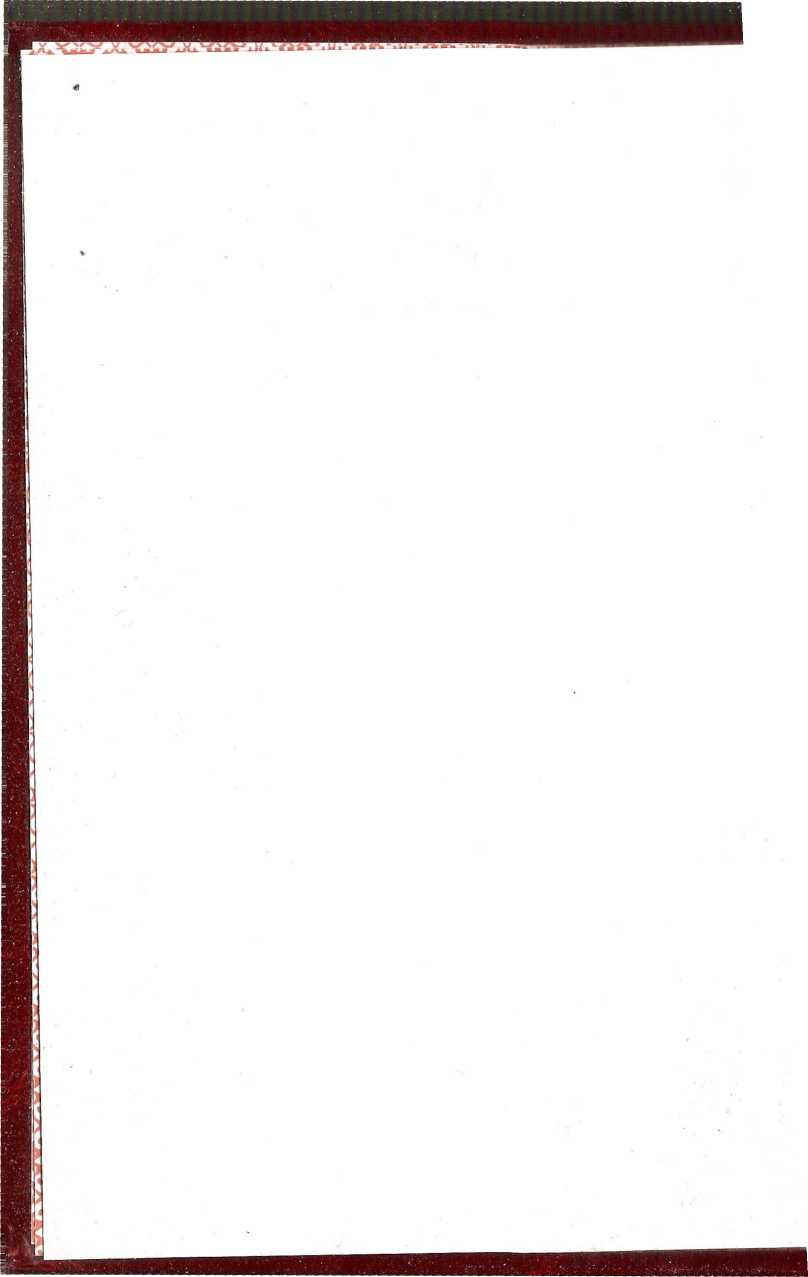 «ҚазМұнайГаз» Барлау Өндіру» Акционерлік қоғамы)>«КазМунайГаз» БӨ» АҚ
ЕҢБЕКТІ ҚОРЕАУДЫ БАСҚАРУЖҮЙЕСІЖҚ ҚМГ 04-07Астана 2008С 34«ҚазМүнайГаз» БӨ» АҚ Еңбекті
қорғауды басқару жүйесіАстана: «ҚазМүнайГаз» Барлау Өндіру» АҚ, 2008 ж. - 184 бет.І8ВІЧ: 978-601-7168-04-9АЛҒЫСӨЗ«ҚазМүнайГаз» БӨ» АҚ Еңбек жөне қоршаған ортаны қорғау Департаментінде ӘЗІРЛЕНГЕН ЖӘНЕ ЕНГІЗІЛГЕН22.10.2007 ж. № 27 хаттамасымен «ҚазМүнайГаз» БӨ» АҚ Басқармасының шешіміменБЕКІТІЛГЕН ЖӘНЕ ІС-ӘРЕКЕТКЕ ҚОСЫЛҒАНАЛҒАШ РЕТ ЕНГІЗІЛДІӘРЕКЕТ МЕРЗІМІ 22.10.2012 ж. дейінБүл нормативтік қүжаттың ішінара толығымсн қайта әзірленуі,
даналарынын көбейтіліп, таратылуы «ҚазМүнайГаз» БӨ» АҚ-ның
рүқсатынсыз жүзеге асырылмайды250 300 0000
С 00(05)-08І8В1Ч: 978-601-7168-04-9ББК 33.362«ҚазМүнайГаз» БӨ» АҚ ©, 2008ЖҚ ҚМГ 04-07МАЗМҮНЫҚОЛДАНУ САЛАСЫ	 6НОРМАТИВТІК СІЛТЕМЕЛЕР	 7ТЕРМИНДЕР МЕН АНЫҚТАМАЛАР	 8«гҚЫСҚАРТУЛАР	14ҚОҒАМНЫҢ ЕҢБЕК ҚАУІПСІЗДІГІ ЖӘНЕ ЕҢБЕКТІҚОРҒАУ САЛАСЫНДАҒЫ САЯСАТЫ, ҚАҒИДАЛАРЫ, МІНДЕТТЕРІ МЕН ФУНКЦИЯЛАРЫ	15Қоғамның саясаты мен қағидалары	15Қоғамның міндеттері және функциялары	16Еңбекті жөне қоршаған ортаны қорғау департаментініңміндеттері мен функциялары	18Өндірістік филиалдар мен ӨҚБ функциялары	18ҚОҒАМНЫҢ НЫСАНДАРЫНДА ОРЫН АЛҒАНҚАУІПТІ ЖӘНЕ ЗИЯНДЫ ФАКТОРЛАР	21ӨНДІРІСТІК ҮДЕРІСТЕРДІҢ ҚАУІПТІЛІКДӘРЕЖЕСІ БОЙЬІНША СИПАТТАМАСЫ 	23ӨНДІРІСТІК ҮДЕРІСТЕРДІҢ ҚАУІПСІЗДІГІНҚАМТАМАСЫЗ ЕТУ	27ҚОҒАМНЫҢ ОРТАЛЫҚ АППАРАТЫНЫҢБАСШЫЛАРЫ МЕН МАМАНДАРЫНЫҢ ЕЦБЕК ҚАУІПСІЗДІГІ МЕН ОНЫ ҚОРҒАУ САЛАСЫНДАҒЫ МІНДЕТТЕРІ	30Ю	ҚОҒАМ ФИЛИАЛДАРЫ БАСҚАРУ АППАРАТЫНЫҢБАСШЫЛАРЫНЫҢ ЖӘНЕ МАМАНДАРЫНЫҢ ЕҢБЕК ҚАУІПСІЗДІГІ МЕН ОНЫ ҚОРҒАУ САЛАСЫНДАҒЫ МІНДЕТТЕРІ	513ЖҚ ҚМГ 04-07ӨНДІРІСТІК ҚҮРЫЛЫМДЫК БӨЛІМШЕЛЕРДІҢБАСШАЛАРЫ МЕН МАМАНДАРЫНЫҢ ЕҢБЕК ҚАУІПСІЗДІГІ МЕН ОНЫҚОРҒАУ САЛАСЫНДАҒЫ МІНДЕТТЕРІ	71ҚОҒАМНЫҢ ЕҢБЕК ҚАУШСІЗДПТ МЕН ОНЫҚОРҒАУҚЫЗМЕТТЕРІШҢ ЖҮМЫСЫН ҮЙЫМДАСТЫРУ ЖӨШНДЕ ӘДІСТЕМЕЛІК НҮСҚАУЛАР	106ЖҮМЫСКЕРЛЕРДІ ҚАУІПСІЗ ЖҮМЫС ӘДІСТЕРІНЕ ОҚЫТУ МЕН НҮСҚАУЛАНДЫРУДЫ ЖӘНЕ ОЛАРДЫҢ БІЛІМДЕРІН ТЕКСЕРУДІҮЙЫМДАС ТЫРУ	112Жалпы талаптар	112Жүмысшыларды нүсқауландыру	113Жүмысшыларды оқыту және білімдерін тексеру	120Басшылар мен мамандарды еңбек қауіпсіздігі мен оны қорғау мәселелері бойынша оқьпу және білімдерін тексеру... 12414 ӨНДІРІС ҚАУПІСІЗДІГІН ҚАМТАМАСЫЗ ЕТУ ЖӘНЕ ЕҢБЕК ЖАҒДАЙЛАРЫН ЖАҚСАРТУБОЙЫНША ЖҮМЫСТЫ ЖОСПАРЛАУ	128Жалпы бөлім	128Өндіріс қауіпсіздігін қамтамасыз ету және еңбекжағдайларын жақсарту бағдарламаларын әзірлеу және олардың іс-шараларын қаржыландыру тәртібі	128Еңбек қауіпсіздігі мен оны қорғау саласындағыжүмыс жоспарларын өзірлеу тәртібі	131Қауіпсіз және оңтайлы еңбек жагдайларынқамтамасыз ету бойынша іс-шаралардың үлгілік тізбесі	135Жүмыс орындарының, нысандардың санитарлық-техникалық ахуалын төлқүжаттандыру	137Өндірістік нысандарды еңбек жағдайлары бойыншакуәландыру	139ЖҮМЫСКЕРЛЕРДІ ДЕРБЕС ҚОРҒАНЫСҚҮРАЛДАРЫМЕН ҚАМТАМАСЫЗ ЕТУ БОЙЫНША ӘДІСТЕМЕЛІК НҮСҚАУЛАР	142Жалпы бөлім	1424ЖҚ ҚМГ 04-07Жүмыскерлерді дербес қорғаныс қүралдарыменқамтамасыз етуді үйымдастыру	;	143Дербес қорғаныс қүралдарын беру тәртібі және оларғакүтім ұйымдастыру	145Ж¥МЫСКЕРЛЕРГЕ МЕДИЦИНАЛЫҚ ҚЫЗМЕТКӨРСЕТУДІ ¥ЙЫМДАСТЫРУ БОЙЫНША ӘДІСТЕМЕЛІК ІІУСҚАУЛАР	148ӨНДІРІСТЕП ЖАЗАТАЙЫМ ОҚИЕАЛАРДЫ ТЕРГЕУ БОЙЫНША ӘДІСТЕМЕЛІК НҮСҚАУЛАР. .. 152«ЛАУАЗЫМДЫ Т¥ЛЕАЛАРДЫҢ ЕҢБЕК ҚОРЕАУ ТУРАЛЫ ЗАҢНАМАНЫ, ҚАУІПСІЗДІК ЕРЕЖЕЛЕРІ МЕН НОРМАЛАРЫН Б¥ЗУ ҮШІНЖАУАПКЕРШІЛІГІ	163Жалпы қағидалар	163Жүмыскерлердің тәртіптік жауапкершілігі	163Жүмыскерлердің әкімшілік жауапкершілігі	164Жүмыскерлердің қылмыстық жауапкершілігі	165Жүмыскерлердің материалдық жауапкершілігі			165ҚОСЫМШАЛАРҚосымгиа	Жүмысшыларды кіріспелік нүсқауландырубағдарламасын жасауға арналған негізгі мәселелердің үлгілік тізбесі	166Қосымиіа	Жүмыскерлерді кіріспелік нүсқауландырудытіркеу журналының нысаны	167Қосымша	Қызметкерлер қүрамын жүмыс орынынданүсқауландыруды тіркеу журналының нысаны	169Қосьімша	Жүмыскерлердің білімдерін тексерудітіркеу журналының нысаны	171Қосымша	Жүмыскерлердің білімдерін тексерутуралы куәліктің ныскны	173Қосымша	Жүмыскерлердің білімдерін тексерукестесінің нысаны	175Қосымша	Библиография	1765ЖҚ ҚМГ 04-07ҮЙЫМ СТАНДАРТЫ«КазМунайГаз» БӨ» АҚ
ЕҢБЕКТІ ҚОРҒАУДЫ БАСҚАРУ ЖҮЙЕСІЕнгізілген күні 22.10.07 ж.1ҚОЛДАНУ САЛАСЫОсы «ҚазМүнайГаз» БӨ» АҚ-ғы Еңбекті қорғауды басқару жүйесі (бүдан әрі - ЕҚБЖ) «ҚазМүнайГаз» БӨ» АҚ (бүдан әрі - Қоғам) өндірістік қүрылымдық бөлімшелерінде өндіріс қауіпсіздігін қамтамасыз ету және еңбек жағдайларын жақсарту жүмысын үйымдастырудың бірыңғай тәртібін белгілеу мақсатында Қазақстан Республикасының нормативтік құқықтық актілерінің және еңбек қауіпсіздігі мен еңбекті қорғау мәселелері бойынша нормативтік қүжаттардың талаптары ескеріліп жасалған.Осы ЕҚБЖ Қоғамда қауіпсіз және салауатты еңбек жағдайла- рын бағдарламалық-мақсаттық қалыптастыруға бағытталған үйым- дық-техникалық және әлеуметтік-экономикалық іс-шараларды қамтитын, бірыңғай қүжат болып табылады. Қүжат еңбек қауіпсіздігі және еңбекті қорғау саласындағы жүмыстарды үйымдастыруға бірыңғай талаптарды белгілейді.Өндірісті басқарудың көп сатылы қүрылымын және өндірістік қүрылымдық бөлімшелердің атауларының саналуыанды- лыған ескере отырып, ыңғайлы болуы және осы қүжатты дүрыс паайдалану үшін онда Қоғамның барлық өндірістік қүғаүрылымдық бөөлімшелерінің бірыңғайластырылған аттауы келтірілген.Осы ЕҚБЖ-де қамтылатын талаптар Қоғамның барлық қүрылымдық бөлімшелерінде қолдану үшін міндетті болып келеді.6I2НОРМАТИВТІК СІЛТЕМЕЛЕРЖҚ ҚМГ 04-07Осы нормативтік құжатта Қазақстан Республикасында қолданыстағы төмендегідей нормативтік құқықтық кесімдер мен нормативтік құжаттарға сілтемелер пайдаланылған:Қазақстан Республикасының Еңбек кодексі.Қазақстан Республикасының Экологиялық кодексі.Қазақстан Республикасының «Қауіпті өндірістік объектілер- дегі өнеркәсіптік қауіпсіздік туралы» Заңы.Қазақстан Республикасының «Өрт қауіпсіздігі туралы» Заңы.Қазақстан Республикасының «Техникалық реттеу туралы» Заңы.о Қазақстан Республикасының «Акционерлік қоғамдар туралы» Заңы.Қазақстан Республикасы Еңбек және халықты әлеуметтікқорғау министрінің 2007 жылғы 23 тамыздағы №	205-ө«Қызметкерлерді еңбек қауіпсіздігі жөне еңбекті қорғау мәселелері бойынша оқытуды жүргізу, нұсқау беру және олардың білімін тексеру ережесін бекіту туралы» бұйрығы.Қазақстан Республикасы Еңбек және халықты өлеуметтік қорғау министрінің 2007 жылғы 23 тамыздағы № 203-ө «Өндірістік нысандарды еңбек жағдайлары бойынша міндетті мерзімді аттестациялауды өткізу ережесін бекіту туралы» бүйрығы.Қазақстан Республикасының еңбек қорғау, өнеркәсіптік қауіпсіздік саласындағы стандарттары мен халықаралық стандарттар.Еңбек қауіпсіздігі мен еңбекті қорғау. және өрт қауіпсіздігі талаптарын қамтамасыз ету тұрғысындагы Құрылыс нормалары мен ережелері (ҚНжЕ).,7ЖҚ ҚМГ 04-073ТЕРМИНДЕР МЕН АНЫҚТАМАЛАРОсы нормативтік құжатта терминдер мен айқындаулар Еңбек кодексіне [1] сәйкес қолданылып отыр:Өндірістік нысандарды еңбек жағдайлары бойынша куәландыру: өндірістік нысандарда, цехтарда, учаскелерде, жұмыс орындарында орындалатын жұмыстардың қауіпсіздігі, зияндылығы, ауырлығы, қауырттығы, еңбек гигиенасы жағдайын айқындау және өндірістік ортаның еңбек жағдайларының нормативтеріне сәйкестігін айқындау мақсатында оларды бағалау бойынша қызмет.Өндіріс қауіпсіздігі: технологиялық процесс, жабдықтардың, жұмыс орындары мен адамның қауіпті жөне зиянды өндірістік факторлардың жүмыс істеушіге әсерін шектейтін мінез-құлығының жағдайының оңтайлы үйлесімі. Қауіпсіздік деңгейі, еңбек қорғау бойынша нормативтік актілердің талаптарының сақталуы қамтамасыз етілсе, қолдануға болады деп саналады.Еңбек қауіпсіздігі: жүмыскерлердің еңбек қызметінің барысында жүмыскерлерге зиянды жөне (немесе) қауіпті өндірістік факторлардың әсерін жоққа шығаратын іс-шаралар кешенімен қамтамасыз етілген қорғалу ахуалы.Қауіпсіз еңбек жағдайлары: жұмыс беруші жасаған, олардың жағдайында жүмыскерге зиянды және (немесе) қауіпті өндірістік факторлардың әсері болмайтын, не болмаса олардың әсер ету деңгейі қауіпсіздік нормаларынан аспайтын еңбек жағдайлары.Зиянды (ерекше зиянды) еңбек жағдайлары: олардың жағдайында, белгілі бір өндірістік факторлардың әсері жұмыскердің жұмысқа жарамдылыгының төмендеуіне немесе дертіне, не болмаса оның ұрпағының денсаулығына теріс ықпалға әкеліп соғатын еңбек жағдайлары.Демалыс уақыты: оның ішінде жұмыскер еңбек міндеттерін орындаудан бос және өзінің қалауы бойынша пайдалана алатын уақыт.Зиянды өндірістік фактор: оның әсері жүмыскердің дертіне немесе еңбекке жарамдылығының төмендеуіне және (немесе) ұрпағының денсаулығына теріс ықпалға өкеліп соғуы мүмкін өндірістік фактор.8ЖҚ ҚМГ 04-07Еңбек гигиенасы: жүмыскерлердің денсаулығын сақтау, өндірістік орта мен еңбек процессінің қолайсыз әсерлерінің профилактикасы бойынша санитариялық-эпидемиологиялық шаралар мен қүралдар кешені.Кепілдіктер: олардың көмегімен жүмыскерлерге әлеуметтік- еңбек қатынастары саласында берілген қүқықтарды жүзеге асыру қамтамасыз етілетін қүралдар, тәсілдер және шарттар.Тәртіптік жаза: жүмыс беруші тәртіптік ағаттық жасағаны үшін қолданатын жүмыскерге төртіптік әсер ету шарасы.Тәртіптік ағаттық: жүмыскердің еңбек төртібін бұзуы, сондай- ақ еңбек міндеттерін қүқыққа қарсы айыпты орындамауы немесе тиіссіз орындауы.Еңбекақы: жұмыскердің біліктілігіне, орындалатын жүмыстың күрделілігіне, санына, сапасына жөне жағдайларына байланысты еңбек үшін сыйақы, сондай-ақ өтемақылық жөне. жандандырушы сипаттагы төлемдер.Біліктілік санаты (разряд): орындалатын жүмыстардың күрделілігін көрсететін жүмыскердің біліктілігіне талаптардың деңгейі.Үжымдық келісім-шарт:	үйымдагы әлеуметтік-еңбекқатынастарын реттейтін жүмыскерлер үжымы мен жүмыс берушінің арасындағы жазбаша келісім нысанындағы қүқықтық кесім.Іссапар: жүмыскерді жүмыс берушінің өкімі бойынша белгілі бір мерзімге түрақты жүмыс орынынан тыс еңбек міндеттерін орындауға жолдау, сондай-ақ жүмыскерді басқа мекенге оқуға, біліктілігін көтеруге немесе қайта дайындыққа жіберу.Еңбек жағдайларының нормативтері: қалыпты еңбек жагдайларын қамтамасыз ететін эргономикалық, санитариялық- эпидемиологиялық, психофизиологиялық және өзге талаптар.Еңбекті нормалау: жүмыскерлердің нақты үйымдастыру- шылық-техникалық шарттарда жүмысты орындауға (өнім бірлігін жасап шығаруға) қажетті еңбек (уақыт) шыгынын айқындау және соның негізінде еңбек нормаларын белгілеу.Қауіпсіздік нормалары: өндіріс жағдайларын, өндірістік және еңбек процессін жүмыскерлердің еңбек қызметінің барысында олардың өмірі мен денсаулығын сақтауга бағңітталган ұйымдастыру- шылық, техникалық, санитариялық-гигиеналық, биологиялық және өзге нормаларды, ережелерді, рәсімдер мен өлшемдерді қамтамасыз ету түрғысынан сипаттайтын сандық және сапалық көрсеткіштер.9ЖҚ ҚМГ 04-07Өндірістегі жазатайым оқиға: жүмыскер өзінің еңбек (қызмет бабындағы) міндеттерін немесе жүмыс берушінің тапсырмаларын орындаған кезде оның нөтижесінде жүмыскердің еңбекке жарамдылығынан уақытша немесе үзаққа айырылуына, кәсіптік дертке, не болмаса қазасына әкеліп соғуы мүмкін өндірістік жарақат, денсаулығының күрт төмендеуі немесе улануы орын алған зиянды және (немесе) қауіпті өндірістік фактордың әсері.Жылдық демалыс: жүмыскердің жыл сайын үзіліссіз демалысын қамтамасыз ету үшін немесе өлеуметтік мақсаттарда жөне осы Кодекспен белгіленген жағдайларда, оның жүмыс орынын (қызметін) сақтай отырып, жүмыскерді белгілі бір кезеңге жүмыстан босату.Еңбекке ақы төлеу: осы Кодекске және Қазақстан Республикасының өзге нормативтік қүқықтық кесімдеріне, сондай- ақ келісімдерге, еңбек, үжымдық келісімшарттарға және жүмыс берушінің кесімдеріне сөйкес, жүмыс берушінің жүмыскерге оның еңбегі үшін міндетті сыйақы төлеуін қамтамасыз етуге байланысты қатынастар жүйесі.Еңбек қорғау:	құқықтық, өлеуметтік-экономикалық,үйымдастырушылық-техникалық, санитариялық-эпидемиологиялық, емдеу-профилактикалық, оңалту және өзге іс-шаралар мен қүралдарды қамтитын, еңбек қызметінің барысында жүмыскерлердің өмірі мен денсаулығыкың қауіпсіздігін қамтамасыз ету жүйесі.Қауіпті еңбек жағдайлары: олардың кезінде еңбек қорғау ережелері сақталмаған жағдайда, белгілі бір өндірістік немесе жойылмас табиғи факторлардың әсері олардың нәтижесінде еңбекке жарамдылықтан уақытша немесе үзаққа айырылу, кәсіптік дерт, не болмаса қаза орын алатын жүмыскердің жарақатына, көсіптік дертіне, денсаулығының күрт нашарлауына немесе улануына әкеліп соғатын еңбек жағдайлары.Қауіпті өндірістік фактор: оның жүмыскерге әсері еңбекке жарамдылығынан уақытша немесе үзаққа айырылуға (өндірістік жарақатқа немесе кәсіби дертке) немесе қазаға әкеліп соғуы мүмкін өндірістік фактор.Қаңтарыс: экономикалық, технологиялық, үйымдастырушылық, өзге өндірістік немесе табиғи сипаттағы себептер бойынша жұмысты уақытша тоқтату.Кәсіптік дерт: жүмыскер өзінің еңбек (қызмет бабындағы) міндеттерін орындағанына байланысты жүмыскерге зиянды10ЖҚ ҚМГ 04-07өндірістік факторлардың әсері себеп болған созылмалы немесе ауыр дерт.Жүмыскерлердің өкілдері: кәсіптік одақтардың, олардың бірлестіктерінің органдары және (немесе) жүмыскерлер уәкілеттік берген өзге жеке және (немесе) заңды түлғалар.Өндірістік жабдық: жүмыс, өндіріс үшін қажетті машиналар, механизмдер, қүрылғылар, аппараттар, аспаптар мен өзге техникалық қүралдар.Өндірістік жарақат: жүмыскер өзінің еңбек міндеттерін атқарған кезде алған, еңбекке жарамдылықтан айырылуға өкеліп соққан денсаулыққа зақым.Өндірістік қажеттілік: табиғи нәубеттің, апаттың алдыи алу немесе жою немесе олардың салдарын дереу жою мақсаттарында, жазатайым оқиғалардың, қаңтарыстың, мүліктің опат болуының немесе бүлінуінің алдын алу үшін және басқа жағдайларда, сондай- ақ орнында жоқ жүмыскердің орнын басу үщін жүмыстар орындау.Өндірістік санитария: зиянды өндірістік факторлардың жүмыскерлерге әсерінің алдын алатын немесе азайтатын санитариялық-гигиеналық, үйымдастырушылық іс-шаралар мен техникалық қүралдар кешені.Жүмыскер: жүмыс берушімен еңбек қатынастарында түрған және тікелей еңбек келісім-шарты бойынша жүмыс атқаратын жеке түлға.Жүмыс беруші: осы нормативтік қүжатта* «ҚазМүнайГаз» Барлау Өндіру» Акционерлік Қоғамы.Жүмыс орыны: жүмыскер еңбек қызметінің барысында өзінің сңбек міндеттерін атқарған кезде түрақты немесе уақытша болатын орын.Жұмыс уақыты: жүмыскер жүмыс берушінің кесімлері мен еңбек келісім-шартының шарттарына сәйкес оның ішінде еңбек міндеттерін атқаратын уақыт, сондай-ақ осы Кодекске сәйкес жүмыс уақытына жатқызылған өзге уақыт кезеңдері.Ауысымдық жұмыс: бір төуліктің ішінде екі, не болмаса үш не төрт ауысымдық жүмыс.Арнайы киім: жүмЫскерді зиянды және (немесе) қауіпті ондірістік факторлардан қорғауға арналған киім, аяқкиім, баскиім, қолғап, өзге заттар.ЖҚ ҚМГ 04-07Дербес қорғаныс құралдары: жүмыскерді зиянды және (немесе) қауіпті өндірістік факторлардың әсерінен қорғауға арналған қүралдар, соның ішінде арнайы киім.¥жымдық қорғаныс құралдары: бір мезгілде екі және одан көп жүмыс істеушілерді зиянды және (немесе) қауіпті өндірістік факторлардың өсерінен қорғауға арналған техникалық қүралдар.Еңбек: адамның материалдық, рухани және адам мен қоғамның өмірі үшін жөне қажеттіліктерін қанағаттандыру үшін қажетті басқа құндылықтар қүруға бағытталған қызметі.Еңбек дауы: жүмыскердің (жүмыскерлердің) және жүмыс берушінің (жүмыс берушілердің) арасындағы Қазақстан Республикасының еңбек заңнамасын колдану, келісімдердің, еңбек және (немесе) үжымдық келісім-шарттардың, жүмыс берушінің кесімдерінің шарттарын орындау немесе өзгерту мәселелері бойынша келіспеушіліктер.Еңбек міндеттері: Қазақстан Республикасының нормативтік қүқықтық кесімдерінен, жұмыс берушінің кесімдерінен, еңбек жөне ұжымдық келісім-шарттардан туындайтын жүмыскер мен жүмыс берушінің міндеттемелері.Еңбек қатынастары: жүмыскер мен жүмыс берушінің арасында Қазақстан Республикасының еңбек заңнамасымен, еңбек және үжымдық келісімшарттармен көзделген құқықтар мен міндеттерді жүзеге асыру үшін туындайтын қатынастар.Еңбек реттелімі: жүмыскерлер мен жүмыс берушінің еңбекті үйымдастыру бойынша қатынастарын реттеу тәртібі.Еңбек тәртібі: жүмыс берушінің және жұмыскерлердің Қазақстан Республикасының нормативтік қүқықтық кесімдерімен, сондай-ақ келісімдермен, еңбек және үжымдық келісім-шарттармен, жүмыс берушінің кесімдерімен, қүрылтай құжаттарымен белгіленген міндеттемелерін тиісінше орындауы.Еңбек келісім-шарты: жүмыскер мен жүмыс берушінің арасындағы жазбаша келісім, оған сәйкес жүмыскер белгілі бір жүмысты (еңбек функциясын) жеке атқаруды, ішкі еңбек реттелімінің ережелерін үстануды міндетіне алады, ал жүмыс беруші жұмыскерге келісілген еңбек функциясы бойынша жүмыс беруді, осы Кодекспен, Қазақстан Республикасының заңдарымен және өзге нормативтік қүқықтық кесімдерімен, үжымдық келісімшартпен, жүмыс берушінің кесімдерімен көзделген еңбек жағдайларын12ЖҚ ҚМГ 04-07қамтамасыз етуді, жүмыскерге дер кезінде және толық мөлшерде сңбекақы төлеп отыруды міндетіне алады.Ауыр жүмыстар: жұмыскердің ауырлықтарды қолмен көтеруіне немесе тасуына байланысты қызмет түрлері, не болмаса 250 ккал/сағаттан астам жігер жүмсалатын басқа қара жүмыстар.Еңбек жағдайлары: еңбекке ақы төлеу, нормалау, жүмыс уақыты мен демалыс уақыты режимінің шарттары, кәсіптерді (лауазымдарды) қосарластыру, қызмет көрсету аудандарыкын кеңейті, уақытша орнында жоқ жүмыскердің міндеттерін атқару, сңбек қауіпсіздігі мен оны қорғау тәртібі, техникалық, өндірістік- і үрмыстық шарттар, сондай-ақ тараптардың келісуі бойынша өзге сңбек жағдайлары.Еңбек қауіпсіздігі жағдайлары: жүмыскер еңбек міндеттерін агқарған кезде еңбек процессінің және өндірістік ортаның еңбек қауіпсіздігі мен оны қорғау талаптарына сәйкестігі.Үлттық компания: «ҚазМүнайГаз» үлттық компаниясы» акционерлік қоғамы.Қоғамның филиалдары: өндірістік филиалдары «Өзенмүнайгаз», «Гімбімүнайгаз», «Инженерлік орталық» филиалы.Филиалдардың өндірістік қүрылымдық бөлімшелері: МжГӨБ, МДәӨҚКБ, АжТБ, СҚКБ, ТТБ, МӨҚжТКЖБ, ХжЭБ, ӨЭМБ, ОТҚжЖЖБ.Цехтар, учаскелер: Қоғамның басқармаларыңың өндірістік ііірліктері, соның ішінде автоколонналар, арнайы техника мен і охнологиялық көлік колонналары, жөндеу-механикалық шсберханалар және өндірістік процессте оқшауланған функцияларға мо басқа бөлімшелер.13ЖҚ ҚМГ 04-07ҚЫСҚАРТУЛАРОсы ЕҚБЖ-де төмендегідей қысқартулар пайдаланылған:АО - ИТЖ- БӨА - ҮКЖ- ҚНжЕ - ӨФ- ӨҚБ - ЕҚСЖ - ЖҚҚ-нқ -тжк-ТПЕ - ҚТЕ - ЖКО- ЕҚОКД - ЕҚОҚҚ-акционерлік қоғамы;
инженерлік-техникалық жүмыскер;
бақылау-өлшеу аспаптары;
ұңғымаларды күрделі жөндеу;
қүрылыс нормалары мен ережелері;
өндірістік филиал;
өндірістік қүрылымдық бөлімшелер;
еңбек қауіпсіздігі стандарттарының жүйесі;
жеке қорғану қүралдары;
нормативтік қүжат;
түрақты жүмыс істейтін комиссия;
техникалық пайдалану ережелері;
қауіпсіздік техникасының ережелері;
жол-көлік оқиғасы;еңбекті және қоршаған ортаны қорғау департаменті;
еңбекті жөне қоршаған ортаны қорғау қызметі.14ЖҚ ҚМГ 04-07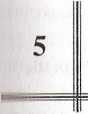 ҚОҒАМНЫҢ ЕҢБЕК ҚАУІПСІЗДІГІ ЖӘНЕ
ЕҢБЕКТІ ҚОРҒАУ САЛАСЫНДАҒЫ САЯСАТЫ,
ҚАҒИДАЛАРЫ, МІНДЕТТЕРІ МЕН ФУНКЦИЯЛАРЫ5Л Қоғамның саясаты мен қағидаларыҚоғамның саясаты жұмыскерлердің өмірі мен денсаулығын қорғауды, сондай-ақ орнықты және бөсекелесуге қабілетті жағдайларда олардың қауіпсіз еңбек жағдайларын қамтамасыз етуді оз қызметінде басты басымдық ретінде белгілейді.Қоғам өз қызметінде төмендегідей қағидаларды (ысшылыққа алады:өндірістік қызметке қатысты жұмыскердің өмірі мен денсаулығының басымдығы;өндірістік факторлардың жұмыскердің өмірі мен денсаулы- і ыиа зиянды әсерінің орны толмас зардаптарына жол Сіермеу;нормативтік құжаттарды әзірлеу және қабылдау жолымен і цбек қауіпсіздігі мен еңбекті қорғау саласында бірыңғай талаптарды белгілеу;еңбек қауіпсіздігі мен еңбекті қорғау саласында лауазымды .нідмдардың функционалдық міндеттерін анықтау;еңбек қауіпсіздігі мен еңбекті қорғау саласында барлық (юлімшелердің қызметін ұйлестіру ;жүмыскерлердің Қазақстан Республикасының қолданыстағы гңбекті қорғау саласындағы заңнамасының талаптарын, қауіпсіздік срежелерін және нормаларын, нұсқаулықтарын сақтауын қпмтамасыз ету;өндіріс қауіпсіздігінің жоғары деңгейіне қол жеткізуге, прсдотвращению аварияларды, өртті, өндірісте жазатайым жағ- дпііларды және көсіптік ауруларды болдырмауға септігін пмічетін нормативтік - құқыктық құжаттарды өзірлеу және міііылдау;өндірістік жабдықтар мен өндірістік үдерістердің қауіпсіздігін иімтамасыз ету;	«қызметкерлерді жүмыстың қауіпсіз әдістері мен тәсілдеріне ок.ы гудың бірыңғай төртібін белгілеу;15ЖҚ ҚМГ 04-07жүмыскерлерді жеке қорғану қүралдарымен, қажетті профилактикалық қамтамасыз ету;еңбек және жүмыстарды қауіпсіз жүргізу жағдайларының жайын ведомстволық бақылауды жүзеге асыру;өндіріс қауіпсіздігінің жайын және еңбек жағдайларын талдау және тиісті шешімдерді қабылдау;өндірісте жазатайым жағдайларды дер кезінде жөне дүрыс тергеуді және олардың себептерін есепке алуды қамтамасыз ету;еңбек қауіпсіздігі мен еңбекті қоргау саласындағы мемлекеттік саясатты іске асыруға мүдделі мемлекеттік қадағалау және бақылау органдарымен өзара ықпалдасу және ынтымақтасу.Қоғамның міндеттері және функцияларыӨндірісте еңбектің қауіпсіздігін жасау мен қамтамасыз етуге бағытталған үйымдастырушылық-техникалық және санитарлық- гигиеналық іс-шаралардың кешенін жүзеге асыру, соңғы жетістіктерін, озық тәжірибені, авариялардың, өндірістік жарақаттың, кәсіптік аурулардың, өрттің алдын алудың заманауи қүралдары мен әдістерін жоспарлы түрде енгізу Қоғамның еңбек қауіпсіздігі мен еңбекті қорғау саласындағы негізгі міндеттеріңің бірі болып табылады.Еңбек қауіпсіздігі мен еңбекті қорғау саласындағы негізгі міндеттерге сәйкес Қоғам:өндірісте еңбек жағдайларын жүйелі түрде жақсарту мен сауықтыруға, қауіпсіз технологияны және сенімді жабдықтарды енгізуге, еңбек қауіпсіздігі мен еңбекті қоргау саласында жүмыстарды үйымдастыруды жетілдіруге бағытталган гылыми- техникалық саясатты жүзеге асырады;Қогамның ӨҚБ-де еңбекті қоргау туралы қолданыстағы заңнаманың, қауіпсіздік ережелері мен нормаларының, ЕҚСЖ стан- дарттарының дүрыс қолданылуын және қатаң сақталуын қамтамасыз етеді. Еңбекті қорғау туралы заңнамасын қолдану төжірибесін жалпылап қорытады, оны жетілдіру бойынша үсыныстарды әзірлейді және жогары түрған басқару органдарына қарауына енгізеді;ғылыми-техникалық дамыту жоспарларын, мүнай, газ өндіру, үңғымаларды бүрғылау және жөндеу саласында кешенді механика- ландыру мен автоматтандырудың жаңа техникасы, технологиясы мен қүралдарының жоспарларын әзірлеуді үйымдастырады;16ЖҚ ҚМГ 04-07түпкі талаптарға қатысты келісу кезеңінде жаңа технологиялық үдерістері мен жаңа жабдықтарды өзірлеуге қатысады, шығарылатын жабдықтар мен қүрал-саймандарды аттестаттауға қатысады, еңбектің қауіпсіз және зиянсыз жағдайларын қамтамасыз етуді ескеріп, технологиялық үдерістер мен жабдықтарды және жүмысты үйымдастыруды одан әрі жетілдіру бойынша үсыныстарды енгізеді;жүмыс істеп түрған кәсіпорындарда жаңа еңңбек қауіпсіздігі мен еңбекті қорғау саласында мөселелері бойынша жаңа стандарттарды, нүсқаулықтарды, басқа нүсқамалық және нормативтік-өдістемелік қүжаттарды өзірлеуді жөне қайта қарауды үйымдастырады және оларды белгіленген тәртіппен бекітеді;өндірістік жарақаттанудың, кәсіптік аурулардың, авариялар мен өрттің, қоршаған ортаның ластануының алдын алу бойынша қауіпсіз жүмыс істеудің қазіргі және жаңа тәсілдері мен қүралдарын жетілдіру бойынша іс-шараларды өзірлейді және жүзеге асырады;өндіріс пен еңбекті үйымдастыруды жетілдіру және жүмыс істейтіндердің еңбек қауіпсіздігі дәрежесін арттыру бойынша гылыми зерттеулерді жүргізуді үйымдастырады, еңбек жағдайларын жақсарту мен сауықтыруға бағытталған, ғылым және техниканың жетістіктерін өндіріске енгізуді үйымдастырады, еңбек қауіпсіздігі мен еңбекті қорғау саласында жүмыстың озық тәжірибесін таратады;кәсіпорындарда еңбекті қорғау заңнамасының, қоршаған ортаны қорғау бойынша стандарттар мен талаптардың сақталуына, еңбек қауіпсіздігі мен еңбекті қорғау мәселелері бойынша бүйрықтар мен нүсқаулардың орындалуына ведомстволық бақылауды үйымдастырады жөне жүзеге асырады және анықталған кемшіліктерді жою бойынша тиісті шараларды қолданады;өндірістегі ірі аварияларды, ауыр зардаптары бар жазатайым жағдайларды тергеуге, оларды болдырмау жөніндегі іс-шараларға қатысады;жүргізілетін техникалық қондырғылар мен технологиялық үде- рістердің жаңа түрлерінің ведомстволық және ведомствоаралық қа- (іылдау сынақтарына қатысады, олардың қауіпсіздік стандарттарының, срежелері мен нормаларының талаптарына сай келуіне көңіл аударады;Жалпы Қоғам бойынша еңбек қауіпсіздігі мен еңбекті қорғау саласындағы жүмысқа жалпы басшылық Қоғамның бірінші иасасшысына жүктеледі.’ 216917ЖҚ ҚМГ 04-07Еңбекті және қоршаған ортаны қорғау департаментінің міндеттері мен функцияларыЕңбек қауіпсіздігі мен еңбекті қорғау саласында күллі үйымдастыру жүмысын жүзеге асыру және Қоғамды басқару аппараты қызметтерінің қызметін үйлестіру, филиалдар мен кәсіпорындардың еңбек қауіпсіздігі мен еңбекті қорғау мәселелері бойынша қызметін үйлестіру Қоғамды басқарудың орталық аппаратының арнайы функционалдық бөлімшесі - еңбекті және қоршаған ортаны қорғау департаментіне жүктеледі.Е және ҚОҚ департаментінің негізгі міндеттері:қоғам мен филиалдарының еңбек қауіпсіздігі мен еңбекті қорғау саласындағы қызметін үйымдастыру-әдістемелік қамтамасыз ету жөне еңбек қауіпсіздігі мен еңбекті қорғау жүмыстарын үйымдастыру мен жүргізудің бірыңғай тәртібін қамтамасыз етуді бақылауын жүзеге асыруы;салауатты және қауіпсіз еңбек жағдайларын жасау, өндірістік жарақаттану және кәсіптік ауруларды болдырмау бойынша жүмысты үйымдастыруды үнемі жетілдіріп отыру, сондай-ақ ведомстволық бақылауды үйымдастыру және жүзеге асыру;қоғамның, бөлімшелерінің нормативтік-техникалық қүжаттарға мүқтаждығын анықтау, еңбек қауіпсіздігі мен еңбекті қорғау мәселелері бойынша нормативтік, оқу-әдістемелік және анықтамалық құжаттаманы әзірлеуді үйымдастыру;Қоғамның бөлімшелерінде өндіріс қауіпсіздігінің жайы мен еңбек жағдайларын жүйелі түрде бақылау және талдау;өндіріс пен еңбек жетілдіру, жүмыскерлердің еңбек қауіпсізді- гі дәрежесін жоғарылату, еңбек жағдайларын жақсарту мен сауықты- ру және еңбек қауіпсіздігі мен қорғау саласындағы үздік жұмыс тәжірибесін таратуына бағатталған ғылым мен техника жетістіктерін өндіріске енгізу бойынша ғылыми зерттеулерді жүргізуін үйымдастыру.Өндірістік филиалдар мен ӨҚБ функцияларыЕңбек қауіпсіздігі мен еңбекті қорғау саласындағы негізгі міндетке сәйкес Қоғамның өндірістік филиалдары мен ӨҚБ:өндірісте еңбек жағдайларын жүйелі түрде жақсарту мен сауықтыруға, еңбек қауіпсіздігі мен еңбекті қорғау саласында жүмыстарды үйымдастыруды жетілдіруге бағытталған ғылыми- техникалық саясатты жүзеге асырады;18ЖҚ ҚМГ 04-07еңбектің өнеркәсіптік қауіпсіздігі мен еңбекті қорғау бойынша қолданыстағы заңнаманың, қауіпсіздік ережелері мен нормаларының дүрыс қолданылуы мен сақталуын қамтамасыз етеді;еңбек қауіпсіздігі мен еңбекті қорғау саласында іс-шараларды және жүмыстарды бірінші кезекте қаржыландыруды қамтамасыз етеді; үжымдық шарггардың негізгі бағыттарын анықтайды, жасалуын басқарады және олардың орындалуын бақылайды, үжымдық шарттардың орындалу қортындысын шығарады;еңбек жағдайларын жақсарту жоспарларын, бағдарламаларын және санитарлық-сауықтыру іс-шараларын, еңбек жағдайлары мен сауықтыру іс-шараларын (соңғыда, еңбек жағдайларын жақсарту бағдарламалары) және жабдықтар мен технологиялық үдерістердің сенімділігі мен қауіпсіздігін арттыру бойынша іс-шараларды озірлейді, оларды бизнес-жоспарларға енгізеді жөне орындалуын қамтамасыз етеді, осы мақсаттарга қажетті материалдық-техникалық және қаржылық ресурстарды қарастырады, осы жоспарлардың, бағдарламалардың орындалуын бақылайды;қогам басшыларының еңбекті қорғау заңнамасын, қауіпсіздік срежелері мен нормаларын сақтауына, еңбек қауіпсіздігі мен еңбекті қорғау мәселелері бойынша бүйрықтар мен нүсқауларды орындауына ведомстволық бақылауды үйымдастырады және жүзеге асырады және анықталған кемшіліктерді жою бойынша тиісті шараларды дер кезінде қолданады жүзеге асырады;бағыныстағы қүрылымдық бөлімшелердің еңбекті қорғау заң- мамасын, өрт қауіпсіздігі, жол қозгалысы қауіпсіздігі ережелерін сақтауына ведомстволық бақылауды ұйымдастырады жөне жүзеге исырады, жабдықтардың қауіпті түрде зақымдануын, істен шығуын жөне аварияларын есепке алу мен талдауды үйымдастырады және анықталған кемшіліктерді жою бойынша тиісті шараларды дер кезінде қолданады;түпкі талаптарға қатысты келісу кезеңінде жаңа технологиялық үдсрістері мен жаңа жабдықтарды өзірлеуге қатысады, шығарылатын жабдықтар мен қүрал-саймандарды аттестаттауға қатысады, еңбектің қауіпсіз және зиянсыз жағдайларын қамтамасыз етуді ескеріп, технологиялық үдерістер мен жабдықтардьі және жүмысты үііымдастыруды одан әрі жетілдіру бойынша үсыныстарды енгізеді;жабдықтардың аварияларын, істен шығуын, бүзылуын, істен шығуын, өндірісте жазатайым жағдайларды тергеуді үйымдасты- рады, олардың алдын алу іс-шараларын әзірлеуге қатысады;19ЖҚ ҚМГ 04-07жүргізілетін техникалық қондырғылар мен технологиялық үдерістердің жаңа түрлерінің ведомстволық және ведомствоаралық қабылдау сынақтарына қатысады, олардың қауіпсіздік стандарт- тарының, ережелері мен нормаларының талаптарына көңіл аударады;еңбек қауіпсіздігі мен еңбекті қоргау саласындағы жүмыстың нәтижелері бойынша моралдық және материалдық көтермелеу мөселелері бойынша әдістемелік үсынымдтарды, нұсқаулықтар мен ережелерді әзірлейді және дайындайды;кәсіпорындарды жүмыс уақыты мен демалу уақытының режимдерінің, сондай-ақ жүмыскерлерге ауыр және зиянды еңбек жағдайларындағы жүмысы үшін жеңілдіктер мен өтемақыларды берудің белгіленген тәртібінің сақталуын бақылауды жүзеге асырады, сондай-ақ осы мәселелер бойынша арыз-шағымдарды қарайды;кәсіби-техникалық және жоғары оқу орындарында және өндірісте жүмыскерлерді даярлау және олардың біліктілігін арттыру жоспарларын, әзірлейді, лицензиясы бар болса, жұмысшыларды өндірісте кәсіби оқытуды жүзеге асырады, еңбек қауіпсіздігі мен еңбекті қорғау мөселелерін ескеріп, оқыту бағдарламаларын әзірлеуді үйымдастырады;жүмысшылардың еңбек жағдайларын зерделеуді үйымдастырады және тиісті мемлекеттік басқару органдарына енгізу үшін жүмыскерлерге еңбек жағдайларының зияндылығы үшін жеңілдіктер мен өтемақыларды беру туралы үсыныстарды дайындайды;жүмыс істейтіндерге санитарлық-түрмыстық қызмет көрсетуді, оларға арнайы киім, арнайы аяқкиім және басқа да жеке қорғану қүралдарын, сондай-ақ сабын, май кетірегін қүралдарды, сүт беруді, жүмысшылар мен қызметкерлерді медициналық тексеріп- қарауды өткізу және оларды денсаулығына байланысты жеңіл жүмыстарға ауыстыруды жүзеге асырады;іске қосылатын маңызды нысандарды салу және қайта салудың барысы мен қүжаттаманы дайындауды, оның қүрылыс нормаларына, қауіпсіздік нормалары мен ережелеріне және өндірістік санитарияға сай келуін бақылауды жүзеге асырады.Өрт қауіпсіздігі, жол қозғалысының қауіпсіздігі мәселелерін қоса алғанда еңбек қауіпсіздігі мен еңбекті қорғау саласында барлық ұйымдастыру жүмысын жүзеге асыру және осы жұмысты үйлестіру Қоғамның филиалдары мен кәсіпорындарының еңбек қауіпсіздігі мен еңбекті қорғау қызметтеріне жүктеледі.20ЖҚ қмг 04-07ҚОҒАМНЫҢ НЫСАНДАРЫНДА ОРЫН АЛҒАН ҚАУІПТІ ЖӘНЕ ЗИЯНДЫ ФАКТОРЛАР6. 1 Мүнай өндіру өнеркәсібінің нысандары қауіпті және зиянды фикгорларды тасымалдаушылар ретінде жоғары қауіптілік 111.ісаі ідарына жатады.Қоғамның қүрылымдық бөлімшелерінде мүнай өндіру пі.ісандары мен өндірістік процесстерінің жоғары қауіптілік санатын нІік,ындайтын негізгі факторлар мен мән-жайлар төмендегілер болып іиСІылады:Мүнай мен оның құрамына кіретін жеңіл және ауыр мімірсутек фракцияларының (газ-сүйықтықты мүнай-газды ортаның) іі цуінті жөне зиянды сипаттары, соның ішінде:мүнай-газды ортаның жарылыс жөне өрт қауіптілігі; мүнай-газды ортаның уыттылығы;мүнай-газды ортаның жекелеген фракциялары мені.	н\іііонснттерінің химиялық агрессивтілігі;мүнай-газды ортаның жабық қуыстар мен кеңістіктерге, Иімараттар мен үймереттерге жылыстап енуге, түрлі шүңқырларда і и иалуға жөне ауамен, жер бетімен және сумен үлкен қашықтықтар мі п аудандарға тарауға қабілеті.0.2.2 Қолданылатын жабдықтың үлкен бірліктік қуаттары мен г і и ары энергетикалық жарақталымы, соның ішінде:гсхнологиялық жабдық сынғанда, зақымдалғанда немесе <иі.і і гар кезінде оның әлуеттегі айтарлық қауіпті қиратқыш қабілеті; ток кернеуінің қауіпті мәндері;• тсхнологиялық параметрлердің қауіпті немесе өлуетте қауіпті міиідсрі, соның ішінде жоғары қысым, технологиялық процесстерге іурмқгы қатысатын мүнайдың үлкен көлемдері мен ағындары, кейіі дайларда - жоғары температуралар.(1.2.3 Технологиялық ерекшеліктер, соның ішінде:технологиялық процесстердің гидравликалық біртүтастығы ' і үііыктығы) және барлық нысандардың жүмысының шектес ні.ігдцдардың жүмысынан төуелділігі;қоршаған ортаның түрлі климаттьіқ жөне маусымдықи ерістсрінен тәуелсіз, тәулі бойы жүзеге асырылатын өндірістік іірпңеестердің толассыз сипаты;21ЖҚ ҚМГ 04-07бүкіл өндірістік жабдық кеиіенінің толассыз жұмысының үзақ кезеңдері;толассыз технологиялық процесс кезінде профилактикалық жөне жөндеу жүмыстарын жүргізу қажеттілігі.Өндірістік нысандардың бытырай орналасуы, соның ішінде:жабдықты түрақты көзбен бақылауға мүмкіндіктің болмауы;табиғи ортамен жалпағынан түйісу, су ресурстарымен қиылыстар;жабдықтың коррозияға үшырауы;өндірістік нысандардың елді мекендерге, басқа өндіріс салаларының шаруашылық қызмет аудандарына жақы орналасуы;қызмет көрсетуші қызметкерлер қүрамын тасымалдау мен авто, авиа, темір жол және су көлігімен тонна-шақырымдардың айтарлықтай көлемдері;нысандардың айтарлықтай санының қызмет көрсету базасынан шалғайлығы және жабдыққа техникалық қызмет көрсету бойынша жүмыстар жүргізу немесе апаттық-қалпына келтіру жүмыстарын жүргізу үшін жетуге қиындығы.Жүмыстардың, соның ішінде электртехникалық және механикалық-технологиялық жабдыққа, өлшеу, автоматика мен телемеханика қүралдарына және жүйелеріне, жылу-техникалық қондырғыларға, ыдыстар мен сыйымдықтарға қызмет көрсетуге байланысты жүмыстардың ауқымы мен спецификасының кеңдігі, жөндеу және жалпы қүрылыс жүмыстарын, тиеу-түсіру жүмыстары мен жүктерді тасымалдау, автокөлік және арнайы техниканы күтіп үстау және қызмет көрсету бойынша жүмыстарды, электр-газ пісіру және бүрғылау-жарылыс жүмыстарының қомақты көлемдерін тұрақты жүргізу қажеттілігі.Барлық деңгейдегі лауазымды түлғалардың нысандарды жобалау, жабдықпен жиынтықтау, түрғызу, технологиялық процесстер жүргізу бойынша жүмыстар мен жабдыққа, ғимараттар мен үймереттерге техникалық қызмет көрсету бойынша жүмыстар жасауды, жөндеу жөне қүрылыс-жинақтау жүмыстарын өндіруді үйымдастыруы жоғарыда тізімі берілген қауіптілік факторлары мен мән-жайларын ескере отырып, жүргізілуге тиіс.22ЖҚ ҚМГ 04-07ӨНДІРІСТІК ҮДЕРІСТЕРДІҢ ҚАУІПТІЛІК ДӘРЕЖЕСІ БОЙЫНША СИПАТТАМАСЫҚоғамның мұнай өндіру өндірістік нысандарындағы жұмыстар олардың қауіптілік дәрежесі бойынша негізгі үш топқа бөлінеді:ағымдағы қызмет көрсету ретінде орындалатын жұмыстар;өкімдер бойынша орындалатын жұмыстар;нарядтар бойынша орындалатын қауіптілігі жоғары жұмыстар.Қоғамның әр филиалы филиалдың бірінші басшысының өндіріс жөніндегі орынбасары бекітетін Ағымдағы қызмет көрсету ретінде орындалатын жұмыстардың типтік тізбесін әзірлейді. Аталған Жұмыстар тізбесі әрбір ӨҚБ бойынша нақтыланады және толықтылырады да, бірінші басшының өндіріс жөніндегі орынбасарымен бекітіледі. Ағымдағы	қызмет	көрсету	ретінде	орындалатынжүмыстардың типтік тізбесіне оларды орындау жүмыскерлердің денсаулығы үшін тәуекелдікпен, кәсіпорынға немесе қоршаған ортаға нұқсан келтірумен байланыспаған жұмыстар енгізіледі. Ағымдағы	қызмет	көрсету	ретінде	орындалатынжүмыстардың типтік тізбесіне енгізілген жұмыстарды орындау шебердің немесе орындаушылар бағынатын басқа бір лауазымды түлғаның ауызша тапсырмасы бойынша жүзеге асырылады.Оларды орындау жүмыскерлердің денсаулығы үшін белгілі бір тәуекелдік элементтерімен немесе кәсіпорынға немесе қоршаған табиғи ортаға нұқсан келтіру ықтималдығымен байланысты жүмыстар Филиалдың өкімдер бойынша орындалатын жөне филиалдың бірінші басшысының өндіріс жөніндегі орынбасары бскітетін жұмыстарының типтік тізбесіне енгізіледі. Аталған Тізбе орбір ӨҚБ бойынша нақтыланады және толықтылырады да, косіпорынның бірінші басшының өндіріс жөніндегі орынбасарымен бекітіледі.Өкімдер бойынша орындалатын жұмыстардың типтік гізбесіне енгізілген жұмыстарды орындау яауазымды тұлғаның жазбаша тапсырмасы бойынша амалдық жұмыстар журналына жазылып және сақтық шараларын көрсетіп, орындаушыларды олуеттегі қауіптіліктердің сипатымен, жұмыстардың. сипатымен,23ЖҚ ҚМГ 04-07көлемдерімен, басталу және аяқталу уақытымен таныстыра отырып жүзеге асырылады.Жүмыскерлердің денсаулығы үшін жоғары қауіпке жөне тәуекелдікке байланысты ретінде Ағымдағы қызмет көрсету ретінде орындалатын немесе өкімдер бойынша орындалатын жүмыстардың типтік тізбелеріне енгізілмеген жүмыстар нарядтар бойынша орындалатын қауіптілігі жоғары жүмыстар филиалдың бірінші басшысының өндіріс жөніндегі орынбасары бекітетін Қауіптілігі жоғары жұмыстар тізбесіне енгізіледі. Аталған Жүмыстар тізбесі Қоғамның әрбір филиалында әзірленеді және өндірістік құрылымдық бөлімшеде өндіріс спецификасын ескере отырып, толықтырылады.Қауіптілігі жоғары жүмыстарга төмендегілер жатады:Әуелік ток тарату желілерінің, инженерлік коммуникациялардың күзет ауданында, оңай тұтанғыш немесе жанғыш сүйықтықтардың, жанғыш немесе сүйытылған газдардың, улы, агрессивті, радиоактивті заттектердің қоймаларына жақын немесе аумағында қүрылыс машиналары мен механизмдері қолданылатын қүрылыс-жинақтау жөне жөндеу жүмыстары.Резервуарларда, жабық сыйымдықтарда, қүдықтарда, тон- нельдерде орындалатын қүрылыс-жинақтау және жөндеу жүмыстары. Апаттық ахуалдағы учаскелерде, нысандарда немесе үймереттерде немесе түрақты әрекет ететін қауіпті өндірістік факторлар бар аудандардың шектерінде орындалатын құрылыс- жинақтау жүмыстары, соның ішінде:ғимараттар мен үймереттердің апаттық бөліктерін, түйіндерін, элементтерін бөлшектеу, нығайту және қалпына келтіру;қүрылыс ағаштары, төсемдер жоқта биіктіктегі жүмыстар (Әуелік ток тарату және байланыс желілерін жинақтаудан басқа);барлық резервуарлардың, сондай-ақ жанғыш, жарылғыш және агрессивті заттектерден босаған ыдыс пен басқа сыйымдықтардың ішіндегі және сыртындағы токпен пісіру және басқа от жүмыстары;мүнай өнімдерінен, қышқылдардан, сілтілерден жөне басқа агрессивті, уытты, оңай түтанғыш және жарылыс қауіпті заттектер мен қоспалардан босаған резервуарларды, ыдысты және басқа сыйымдықтарды жөндеу, тазарту, бейтараптандыру;жарылыс жүмыстары.ЖҚ ҚМГ 04-07Тиісті жүккөтергіштікке ие жүк көтергіш крандар жоқта ауыр салмақты және ірі габаритті жүктерді көтеру, түсіру және жылжыту.Қысым астында жүмыс істейтін сауыттар мен қүбыржолдарын ашу және олардағы жөндеу жүмыстары.Асқын қысым астында жүмыс істейтін технологиялық сауыттарға, сыйымдықтар мен қүбыржолдарына гидравликалық жоне пневматикалық сынақтар жүргізу.Қатты өсер ететін улы заттектерді, қышқылдарды, сілтілерді тиеу, түсіру, тасымалдау және олар қолданылатын жүмыстар.От және газ қауіпті жүмыстар.Ғимараттардың шатырларындағы жөндеу, төбе жабу жөне Гшсқа жүмыстар.Қүбыржолдарының, олардың ілмек, реттеуші арматурасының жарылуын жою және жөндеу бойынша жүмыстар.Ауыр салмақты жабдықты жүк көтергіш крандармен ыітсру, жылжыту және жинақтау бойынша жұмыстар және жарылыс міуіпті жайлар мен қондыргыларда кран асты жолдарын жөндеу.Жарылыс қауіпті жайлардың ғимараттар мен уіімереттерінің апаттық бөліктері мен элементтерін бөлшектеу, ш.ігайту немесе қалпына келтіру бойынша жүмыстар.Электр қондырғылардағы, автоматтық бақылау, басқау мпідырғыларындағы, сондай-ақ технологиялық жабдықпен гпійланысты БӨА, автоматика және телемеханика қүралдарын ышдсу жұмыстары.Қауіптілігі жоғары жүмыстар тізбесі әр кәсіпорын бойынша ііиқты нысандардың немесе өндіріс процесстердің жергілікті табиғи- міиматтық жағдайларына, қосымша бөгде немесе басқа қауіпті нсмесе зиянды факторлардың тасымалдаушыларының өсеріне ішііланысты спецификалық ерекшеліктерін ескере отырып, ііііқтыланады және толықтырылады.Қауіптілігі жоғары жүмыстар рүқсат-наряд бойынша (ігпгіленген төртіпте білімдерін тексеруден еткен және көсіпорын Гиіііі.шша бүйрықпен сондай жүмыстарға басшылық жасауға мпгрілген ИТЖ қатарынан тәжірибелі және білікті қызметкерлер і үрпмының басшылығымен орындалады.Технологиялық нысандарда қауіптілігі жоғары жүмыстар • іі 111 іруге рүқсат-нарядтарда:25ЖҚ ҚМГ 04-07дайындау барысында;орындау сатысында;аяқтау сатысында жұмыстардың қауіпсіздігін қамтамасыз етуге бағытталған іс-шаралар кешені көзделген болуға тиіс .Рұқсат-нарядқа енгізілген іс-шаралар кешені жұмыстар жүргізілетін орында өндірістік процесстің параметрлерінің күтпеген өзгерісіне, нысандарда сорғы агрегаттарын қате қосуға немесе ажыратуға, жабдықтың тұмшаламасының бұзылуына, ауа-райы жағдайларының өзгеруіне байланысты қауіпті факторлар туындауының алдын алуға тиіс.Қауіптілігі жоғары жұмыстар жүргізілетін орындар оларға жүргізіліп жатқан жұмыстарға қатысы жоқ бөгде тұлғалардың кіру мүмкіндігін жоққа шығару үшін плакаттармен белгіленген жөне қоршалған болуға тиіс.Технологиялық нысандарда қауіптілігі жоғары жүмыстар өндіруге тек кезекші диспетчермен Қелісу бойынша рұқсат етіледі. Жұмыстарды аяқтау жөне жұмыстар жүргізілетін орыннан қызметкерлер құрамын, техниканы жөне жабдықты шығару технологиялық нысандарда тек кезекші іске пайдаланушы қызметкерлер құрамымен келісу бойынша жүзеге асырылады.Қауіптілігі жоғары күрделі жұмыстар орындауға рұқсат- наряд ресімдеуге және беруге тек құрамында жұмыс істеушілерді қауіпті және зиянды факторлардың әсерінен қорғау бойынша нақты шешімдер бар жұмыстар жүргізу жобасы немесе технологиялық карталар болғанда жол беріледі.Мұнай мен газ өндіру, үңғымаларды бұрғылау және жөндеу (автокөлік пен арнайы техниканы жөндеу және қызмет көрсету, арнаулы базаларда жабдық жасап шығару және жөндеу, жабдықты және материалдық қүндылықтарды сақтау жөне т.б.) бойынша негізгі технологиялық процесстерді жүргізумен тікелей байланыспаған нысандарда жүргізілетін жүмыстарға 7.2-ші - 7.7-ші тармақтардың талабы таралмайды.26ЖҚ ҚМГ 04-078ӨНДІРІСТІК ҮДЕРІСТЕРДІҢ ҚАУІПСІЗДІГІН
ҚАМТАМАСЫЗ ЕТУӨндірістік процесстердің қауіпсіздігі, қауіпсіз және дені сау сңбек жағдайлары ұйымдастырушылық, әлеуметтік, техникалық жөне қаржылық-экономикалық іс-шаралар кешенін жоспарлы және жүйелі жүргізумен, соның ішінде төмендегілермсен қамтамасыз етілуге тиіс:вертикаль бойынша, сондай-ақ горизонталь бойынша түрлі қүрылымдардың функцияларын, міндеттері мен жауапкершілігін иақты бөлу;өндірістік-технологиялық процесстер жүргізу мен өндіріс мүдделерінде басқа өрекеттер кезінде қауіпсіздікті қамтамасыз ету (юйынша лауазымды түлғалар мен орындаушылардың міндеттерін жоне жауапкершілігін айқындау жөне нақты бөлудің икемді жүйесін імбылдау;жаңа жетілдірілген өндірістік жабдық, қүрал-сайман, мйлақүралдар, қорғау қүралдарын енгізу;жабдықты дүрыс орналастыру, қауіпсіздік сигнализациясын /кийластыру;қауіпсіздік белгілерін орнату;қоршаулық, сақтандырғыш және бүғаттаупіы қүрылғылар, і иуіпсіздік аспаптарын қолдану;қызметкерлер қүрамының технологиялық режимді сақтауын, ішбдықты, ғимараттарды, үймереттерді, өндірістік алаңшаларды, іколдарды, сумен жабдықтау және көріз жүйелерін дүрыс іске ішіідалануды тиімді бақылау жүйесін үйымдастыру;жүмыскерлерге қалыпты санитариялық-түрмыстық және ■ ііимтариялық-гигиеналық еңбек жағдайларын, тиімді медициналық қычмет көрсету жүйесін қүру, жүмыскерлерді арнайы киіммен, і міідай-ақ басқа да дербес және топтық қорғаныс қүралдарымен і имтамасыз ету, оларды пайдалануды, сақтауды және жууды іщқылауды үйымдастыру;жүмыскерлерді қауіпсіз жүмыс өдістеріне оқытуды және пүсқауландыруды үйымдастыру, олардың біліктілігін жүйелі түрде Мітеру, жүмыскерлердің білімдерін тексеруді түрақты жүргізіп 		27ЖҚ ҚМГ 04-07жүмьістардың қауіпсіз өндірісі жөнінде нүсқаулық әзірлеу жә- не онымен жүмыскерлерді және жүмыс орындарын қамтамасыз ету;өзірденетін іс-шаралардың нормативтік талаптарға сөйкесті- гінің міндетті болуы, еңбек қауіпсіздігі мен оны қоргау саласындағы нәтижелерДІ сандық бағалауға арналған өлшемдер қабылдау, еңбек қоргау бойынша іс-шараларды бөлек бапта бірінші кезекте қаржыландырудың міндетті болуы, бөлінген қаражатты жүмсаудың бухгалтерлік есебін үйымдастыру.ӨнДІрістік процесстердің қауіпсіздігін, қауіпсіз және дені сау еңбеК жағдайларын қамтамасыз ету бойынша түрлі қүрылымдардың функцияларын, міндеттері мен жауапкершілігін бөлу сатылық бағынышты басқарудың әлдебір не өзге деңгейінде шешілуге тиіс міндеттер тізбесін көздейді.Өндірістік процесстердің қауіпсіздігін, қауіпсіз және дені сау еңбек жагдайларын қамтамасыз ету бойынша жүмыстарды үйымдастЫрУДЫҢ қүрамында төмендегілер болуға және оларды жоспарлы әрі жүйелі жүргізу көзделуге тиіс:сақтандыру-профилактикалық жүмыстар;ғимараттар мен үймереттердің сенімділігін жөне қауіпсіздігін қамтамасыз ету бойынша жүмыстар;жүмьіс түрлерінің немесе өндірістік қызмет бағыттарының қауіпсіздігін қамтамасыз ету бойынша жүмыстар.ОсЫ нормативтік қүжаттың талаптары 8.1-ші тармақта тізімі берілген міндеттерді шешуге бағытталған:барлЫҚ басқару деңгейлерінде еңбек қауіпсіздігі мен оны қорғау саласындағы жүмыс үйымдастыруды жетілдіру;жүмьіскерлерді қауіпсіз жүмыс әдістеріне оқытуды үйымдастЫрУДЬЩ және жүргізудің бірыңғай тәртібін белгілеу;өндірістік жабдықтың және өндірістік процесстердіц қауіпсіздігін қамтамасыз ету;өндірістік мақсаттағы нысандарды жобалау, қүрылысын салу жөне іске пайдалану сатысында өндіріс қауіпсіздігі және еңбек қорғау талаптарын сақтау;ғимараттар мен үймереттерді қалыпты күйде үстау;санитариялық-гигиеналық еңбек жағдайларын қалыптандыру;жүмьіскерлерді дербес қорғаныс қүралдарымен қамтамасыіету;жүмьіскерлерге санитариялық-түрмыстық қызмет көрсету;28ЖҚ ҚМГ 04-07өндірістегі жазатайым оқиғаларды дер кезінде жөне дұрыс тер- гсу мен есепке алуды қамтамасыз ету және олардың себептерін жою;еңбек және өндірістік тәртіпті нығайту;жүмыскерлердің қауіпсіздік ережелері мен нормаларын сіргауын қамтамасыз ету;басшы жүмыскерлер мен мамандардың дені сау және қауіпсіз сңбек жағдайларын қамтамасыз ету жауапкершілігін көтеру.29ҚОҒАМНЫҢ ОРТАЛЫҚ АППАРАТЫНЫҢ БАСШЫЛАРЫ МЕН МАМАНДАРЫНЫҢ ЕҢБЕК ҚАУІПСІЗДІГІ МЕН ОНЫ ҚОРҒАУ САЛАСЫНДАҒЫ МІНДЕТТЕРІ	Тұтас алғанда еңбек қауіпсіздігі мен оны қорғау саласындағы жалпы басшылықты аталған жұмыстарды дұрыс ұйымдастыру үшін толық жауапкерніілік көтеретін Қоғамньщ бірінші басшысы жүзеге асырады.Қоғамда еңбек қауіпсіздігі мен оны қорғау саласындағы жұмысты ұйымдастыру бойынша төте басшылық Қоғамның бірінші басшысына жүктеледі.Қоғамда еңбек қауіпсіздігі мен оны қорғау саласындағы жұмыстар- ға амалдық-әдістемелік басшылық ету және үйлестіру ЕҚОҚД.Қоғамның Бас директорыҚоғамда еңбек қауіпсіздігі мен оны қорғауды	қамта-масыз ету бойынша жүмыс ұйымдастыруға жалпы басшылықты жүзеге асырады және ол үшін дербес жауапкершілік көтереді.Еңбек жағдайларын жақсарту ісінде жұмыскерлердің шығармашылық белсенділігін көтеру үшін жағдайлар жасайды. Қол- даныстағы қағидалар мен ұсыныстамаларға сәйкес жұмыскерлерді аталған жұмыста материалдық ынталандыру бойынша негізгі көрсеткіштерді жөне шарттарды белгілейді.Өндіріс технологиясының, өндірістік жабдықтың, өнеркә- сіптік және қосалқы ғимараттардың үймереттерінің қауіпсіздік стан- дарттарына, ережелері мен нормаларына сәйкестігін қамтамасыз етеді.Қоғамның жүмыскерлерінің еңбек туралы заңнаманы, қауіпсіздік стандарттарын, ережелері мен нормаларын сақтауын, мем лекеттік және бақылаушы органдардың шешімдерін, Үлпық компания басшылығының бұйрықтары мен өкімдерін, мемлекеттік қадағалау органдарының ұйғарымдарын орындауын қамтамасыз етеді.Еңбек қауіпсіздігі мен оны қорғау, өрт, санитариялық қауіпсіздік бойынша іс-шараларды қаржыландыруды, соның ішіндс Қазақстан Республикасының заңнамасымен көзделген жұмыскерлер мен өндірісті сақтандырудың барлық түрлерін қамтамасыз етеді.Белгіленген тәртіпте мемлекеттік бақылаушы органдар мен Үлттық компанияның орталық аппаратының еңбек қауіпсіздіп мен оны қорғау қызметтерін Қоғамның өндірістік құрылымдықЖҚ ҚМГ 04-07іюлімшелерінде орын алған барлық жазатайым оқиғалар, апаттар және иртгер туралы дереу хабарландыруды қамтамасыз етеді.Үжымды өлеуметтік дамьггу жоспарлары мен өндіріс қауіп- і пдігін және еңбек жағдайларын жақсарту бойынша іс-шаралар әзірлеуді уііымдастырады. Олардың орындалуын бақылауды ұйымдастырады.Басқарманың отырыстарында, басшы және инженерлік-техника- иі.іқ жүмыскерлердің мәжілістерінде өндірістік құрылымдық бөлімшелерде- 11 еңбек қауіпсіздігі мен оны қорғау мәселелерін қарастыруды (кем дегенде (каргы жылда бір мәрте) ұйымдастырады, жекелеген ӨКр басшьшарыньщ інпір өндіріс қауіпсіздігін және еңбек жағдайларьш жақсарту мен өндірісте жпрақатгануды төмендету бойьшша жүргізетін жұмыс туралы ақпаратъш тьщ- Шіііды, орьщ алған кемістіктерді жою бойыншатиісті шаралар қабыддайды.Қоғамньщ еңбек қауіпсіздігі мен оны қорғау қызметінің Іі үрылымын, штатгық санын және жоспарларьш бекітеді. Еңбек қауіпсіздігі мги оны қорғау қызметін көлікпен және ұшқыр байланыс құралдарьмен іымтамасыз етеді.Өз орынбасарларының олардың қызмет бағыттары бойынша Іілуінсіз еңбек жағдайларын жасау бойынша жұмыстар ұйымдастыруға ііііі шылықты қамтамасыз ету бойынша нақты міндеттерін айқындайды (іііиіе ӨҚБ басқару аппаратының жұмыскерлері, басшылары үшін лауа- н.імдық нүсқаулықтарды бекітеді.Басшы және инженерлік-техникалық жұмыскерлердің қауіп-ндік стандартгарын, ережелері мен нормаларын сақтау үшін, еңбек і'іі\'іпсіздігі мен оны қорғау бойынша көзделген іс-шараларды, мем- іцтмтгік қадағалау органдарының ұйғарымдарын уақытында орындау .ііші жауапкершілігін көтеру бойынша шаралар қабылдайды.Қоғамның Еңбекті және қоршаған ортаны қорғау депаргаментінің директорыБелгіленген тәртіітге еңбек қауіпсіздігі мен оны қорғауниіі.шща іс-шаралар, индикативтік жоспарлар әзірлеуді ұйымдастырады, іи ііигаи іс-шаралар мен жоспарлардың орындалуын бақылайды.Еңбек туралы заңнаманың, қауіпсіздік стандарттарының,| ч .колері мен нормаларының сақталуын, еңбек қауіпсіздігі мен оны ічі|>іау саласында Қоғам нұсқауларының, мемлекеттік қадағалау және і ніь.і.іііау оргаңдарының ұйғарымдарының орындалуын бақылауды \ ін.імдастырады және жүзеге асырады.'<.2.3 Қоғамның қауіпсіздік ахуалын бақылау бойынша тұрақтыіі.іь і.піау комиссиясының жұмысын ұйымдастырады және ӨФ еңбек31ЖҚ ҚМГ 04-07қауіпсіздігі мен оны қорғау бойынша жұмысты, өндіріс қауіпсіздігі мен еңбек жағдайларының ахуалын мезгілдік тексеруді жүзеге асырады. Тексеру кезінде Ықтимал апатгарды жою жоспары бойынша оқу- жаттығу дәрістерін өткізуге ерекше назар аударады.ӨФ басшылары мен бас мамандарының білімдерін тексеру жөніндегі комиссиялардың жүмысын үйымдастырады және олардың жүмысына қатысады. ӨФ жүмыскерлеріне қызметкерлер қүрамын қауіпсіз жүмыс әдістеріне оқытуды үйымдастыруда, жұмыстарды қауілсіз жүргізу бойынша қажетті бағдарламалар, нүсқаулықтар және басқасын жасауда және өзірлеуді әдістемелік көмек көрсетеді. Аталған жүмыстардьщ жүргізілуін бақылайды.Әлеуметтік саясат өызметімен бірлестікте белгіленген тәртіпте еңбек қауіпсіздігі мен оны қорғау саласында конкурстар, қоғамдық бай- қаулар мен басқа бүқаралық іс-шаралар үйымдастырады жөне өткізеді.Жүмыс тәжірибесімен алмасуды үйымдастырады, еңбек қауіпсіздігі мен оны қорғау саласындағы жүмыстың озық тәжірибесін жалпылайды және таратады.Еңбек қауіпсіздігі мен оны қорғау мәселелері бойынша стандарттармен, ережелермен және басқа нормативтік қүжаттармен көзделген техникалық • қүжатгаманың дүрыс жүргізілуін бақьшауды үйымдастырады жөне жүзеге асырады.Жүмысгарды қауіпсіз жүргізу бойынша нормативтік қүжаттар- дың, ережелердің, стандарттар мен нүсқаулықтардың жобаларын әзірлеуге қатысады. Оларды өзгерту және толықшру жөнінде үсыныстар дайындайды.Қызметкерлерді дамыту мен басқару Департаментінің басшысымен бірлестікте Қазақстан Республикасьшьщ заңнамасымен белгіленген тәртіпте жұмыскерлерді жұмысқа қабылдаған кезде жәнс келесіде мезгілдік медициналық тексерістерден өтуін үйымдастырады.ӨФ жүмысының қорытындыларын, байқау-конкурстардың және үжымдық келісім-шарттарды орындау нәтижелерін қарастыру жөніндегі комиссияның жүмысына қатысады және өндіріс қауіпсіздігі мен еңбек жағдайларының ахуалы туралы қорьггынды береді.Филиалдардың, өндірістік қүрылымдық бөлімшелердің еңбек қауіпсіздігі мен оны қорғау қызметтерінің жүмысына басшылық сгуді және үйлестіруді жүзеге асырады, бүл орайда жүмыстың тиімділігіи көтеруге үмтыла отырып, оны ұйымдастырудың бірыңғай тәртібіи қамтамасыз етеді.ӨФ еңбек жағдайларын жақсарту бағдарламаларьш өзірлеуіне басшылықты жүзеге асырады, тиісті қызметтермен бірлестіктс32ЖҚ ҚМГ 04-07ксшенді іс-шаралар жасауды ұйымдастырады және олардың орындалуын п.іқылайды. Нысандарды санитариялық-техникалық құжатгандыру іютижелері бойынша, қажет болған жағдайда, Қоғамның басшылығына ңбек жағдайларын жақсарту бағдарламаларыньщ көрсеткіштерін түзету і уралы ұсыныстар береді.Үлттық компанияның еңбек пен қоршаған ортаны қорғау ленартаментімен, жергілікті мемлекеттік қадағалау органдарымен, і ідлыми-зертгеушілік және жобалау-конструкторлық ұйымдармен м.пметтің құзыретіне кіретін мәселелер бойынша амалдық, әдістемелік ЖОИе кеңесшілік байланысты жүзеге асырады.Арнаулы ғылыми-зерттеушілік және жобалау-конструктор- иық ұйымдардың тақырыптық жоспарларына енгізу үшін үсыныстар цііііындайды. Өндіріске еңбек жағдайларьш жақсартуға және ■ іуықтыруға жәрдемдесетін ғылым мен техника жетістіктерін, ғьшыми міірленімдер енгізуді үйымдастырады және бақьілайды. Жаңа техника у 111 ілсрін сынақтауға қатысады.Қолданыстағы нормативтерге сәйкес кәсіпорындардың өнді- |іц гік жабдығы мен нысандарын еңбек жағдайпарьш жақсартатын және піи.іц қауіпсіздігін арттыратьш механизмдермен, айлақүралдармен, аспап- і ирмсн, қауіпсіздік' құралдарымен жарақтауды бақылауды жүзеге асырады.Қызметгердің басшыларына, Қоғамның басқару аппараты- мі.ің бас мамандарына, ӨФ басшылары мен лауазымды түлғаларына ніі.іқгалған ережелер мен нормаларды бүзушьшықтарды және жүмыс , іи.імдастырудағы кемістіктерді жою туралы нұсқаулар береді.‘).2.17 Жүмыс істеушілердің өмірі мен денсаулығы үшін қауіпті 'Мігдайларда жекелеген учаскелерде, машиналарда, механизмдер мен ста- іі' іг глрда жүмыс істеуге тыйым салады. Ол туралы тиісті бөлімшелердің Пигшыларын дереу қүлақтандыра отырып, қауіпсіздік ережелері мен іі"|імаларын бүзуға айыпты түлғаларды жүмыстан шеттетеді (тиісті і '"иімшелердің басшьшары арқылы).‘).2.18 ӨФ еңбек қауіпсіздігі мен оны қорғау қызметтерінің іии шыларының қызметтің қүзыретіне кіретін мәселелер қарастырьша- пііі, кқізметтердің басшыларының олар жүргізген жұмыс жайлы іышріггы тындалатын мәжілістерін өткізеді (кем дегенде жырты жылда і ц|і морте), қызметгердің алдына алдағы кезеңге міндеттер қояды.‘).2.19 Өндірісте жарақаттану мен кәсіптік дертке шалдығуды і ііиііауды үйымдастырады және қатысады (кем дегенде жырты жылда бір * н і| > і с), тиісті бөлімдердің, қызметтердің жүмыскерлерімен бірлестікте і ціи| ідың алдын алу бойьшша іс-шаралар әзірлейді.) I т33ЖҚ ҚМГ 04-07[1] Еңбек кодексінің талаптарын орыңдалуын, жазатайым оқиғаларды тергеу және есепке алу дұрыстығы мен мезгіліндігіп бақылайды.Салдары ауыр жазатайым оқиғалар мен апаттарды тергеуге, олардың алдын алу бойынша іс-шаралар өзірлеуге қатысады. Аталған іс- шаралардың орындалуын бақылауды жүзеге асырады.Нысандарды санитарлық-техникалық төлқүжатгандыру жә- не еңбек жағдайлары зиянды өндірістік нысандарды, жүмыс орындарын куәландыру мәселелерінде өнеркәсіптік-санитариялық зертханалардыц жүмысын бақьшайды.ӨФ тиісті арнайы киіммен, арнайы аяқкиіммен және басқа дербес қорғаныс қүралдарымен қамтамасыз етуді бақылайды.Өндірістегі жазатайым оқиғалар кезінде зардап шеккендер туралы және еңбек қауіпсіздігі мен оны қорғау бойынша іс-шараларға шығындар, кешенді іс-шараларды орындау туралы есептемелер (белгіленген нысандар бойынша), Қоғамның еңбек қауіпсіздігі мен оны қорғау саласындағы жүмысы туралы ақпарат, анықтамалар мсп есептемелер жасауды үйымдастырады.Қоғам басшылығының еңбек қауіпсіздігі мен оны қорғау мөселелері бойынша бұйрықтары мен нүсқауларының жобаларып, сондай-ақ еңбек қауіпсіздігі мен оны қорғау бойынша жүмыс үйымдастыруды жетілдіру жөнінде үсыныстар дайыңдайды. Қызметтің қүзыретіне	кіретін мәселелер бойынша өдістемелік және шолу қүжаттарын дайындайды, соңдай-ақ қабылданғап шешімдер бойынша түсінікгемелер береді.ӨФ еңбек қауіпсіздігі мен оны қорғау бойынша ережелер мен, анықтамалармен, қағидалармен, типті нүсқаулықтармен, плакатта]і мен және басқа нормативтік-әдістемелік қүжаттармен, есеп беру бланкілерімен, сондай-ақ еңбек қауіпсіздігі мен оны қорғау бойынпіа түрлі жұмыстарды есепке алу және тіркеу журналдарымен қамтамасыч ету бойынша шаралар қабылдайды. ӨФ еңбек қауіпсіздігі мен оны қорғау кабинеттерін үйымдастыруын, оларды қажеггі техникалық оқу қүралдарымен, көмекқүралдармен және басқа оқу қүралдарымсп жарақтандыруын бақылауды жүзеге асырады және әдістемелік көмск көрсетеді және олардың жұмысын бақьшауды жүзеге, асырады.Механикалық-энергетикалық Департамевпгімен бірлестік- тс соңынан жазатайым оқиғаларды ілестірген жабдықтың, механизмдер мсп айлақүралдардың конструкциялық кемшіліктері туралы материалдардм жалпьшайды, оларды өндіруші-зауыттар мен әзірлеушілерге (ғылымп34ЖҚ ҚМГ 04-07н ртгеушілік және жобалау-конструкторлық ұйымдарға) тапсыру үшін і иісті үсыныстар дайындайды.Белгіленген төртіпте өздерінің функциялары бойынша ӨФ '..н' алмасу жүргізеді, өзінің қүзыретіне кіретін мәселелер бойынша жүмыс- исрлердің шағымдарьш, үсыныстарьш жәнс арыздарьш қарастырады.Қоғамның басшылыгьша орталық аппаратьщ және ӨФ еңбек нлуіпсіздігі мен оны қорғау қьвметтерін біліктілікіі мамандардан жинақгау, пиарды оңгайлы пайдалану және орындарын ауыстыру туралы үсыныстар Осреді.Іске пайдалану мерзімі өткен жөне моральдық ескірген інтізгі қорлардың техникалық аудитының, сондай-ақ аудит қоры- п.іпдылары бойынша әзірленген іс-шаралардың орьшдалуын бақьшайды.Қоғамның бас директорының бірінші орынбасарыҚоғамның жүмыскерлерінің еңбек туралы заңнаманы, қауіпсіз- ҢІК етаңцарттарын, ережелері мен нормаларьш сақтауъш, мемлекеттік жөне Оцк.ылаушы органдардың шешімдерін, Үлттық компания басшылығыньщ "упрықтары мен өкімдерін, мемлекеттік қадағалау органдарьшьщ үйға- рымдарын орындауын бақылауды ұйымдасіырады және жүзеге асырады.Белгіленген тәртіпте мемлекетгік бақылаушы органдар мен . иттық компанияның орталық аппаратының еңбек қауіпсіздігі мен оны міргау қызметтерін Қоғамның өндірістік құрылымдық бөлімшелеріңце < .рыіі алған барлық жазатайым оқиғалар, апаттар және өрттер туралы и рсу хабарландыруды қамтамасыз етеді.Еңбек қауіпсіздігі мен оны қорғау саласында жүмыс ріымдастырудың прогрессивті жүйелерін және нысандарын әзірлеуді . ню снгізуді үйымдастырады.Қоғамның жүмыскерлерін еңбек қауіпсіздігі мен оны қорғау Мігсслелері бойынша оқытуды және біліктілігін көтеруді үйымдастырады. Компссияға бас болады жөне Қоғамның жүмыскерлерінің еңбек Кііүіпсіздігі мен оны қорғау бойынша білімдерін тексеру жүргізеді.Қоғамның өндірістік қүрылымдық бөлімшелерінің арасында гцііск қауіпсіздігі мен оны қорғау саласындағы жүмыс тәжірибесімен іін мисуды үйымдастырады.Қоғамның өндіріс жөніндегі басқарушы директорыӨндірістік қүрылымдық бөлімшелерде қауіпсіз және дені сау . иіігк жағдайларын жасау және қамтамасыз ету бойынша жүмыстарды , ін.імдастырады және төте басшылық стеді.35Жұмыскерлердің еңбек қауіпсіздігі мен оны қорғау туралы заңнаманы, қауіпсіздік стандартгарын, ережелері мен нормаларын сақтауын, Үлттық компания басшылығының бұйрықтары мен өкімдерін, мемлекетгік қадағалау органдарының ұйғарымдарын орындауын бақылауды және ұйымдастырады.Еңбек қауіпсіздігі мен оны қорғау саласындағы жұмысты ұйымдастырудың прогрессивті жүйелерін және нысандарын әзірлеуді және енгізуді ұйымдастырады.Жұмыстарды кешенді механизациялау және қол еңбегін, ауыр және еңбек қажетсінетін жұмыстарды қысқарту бойынша, энергиялық жарақталу деңгейін көтеру бойынша іс-шаралар әзірлеуді және іске асыруды ұйымдастырады.Еңбек қауіпсіздігі мен оны қорғау саласындағы жұмысты же- тіддіру түрғысынан өзіне бағыныпггы қызметтердің жұмысын жақсарту, атқару тәртібін нығайту, жүмыскерлердің бастамаі иылдыгы мен шыгар- машылығын дамыту бойынша іс-шаралар өзірлеуді және іске асыруды ұйымдастырады.Қоғамның жүмыскерлерін еңбек қауіпсіздігі мен оны қорғау мәселелері бойынша оқытуды және біліктілігін көтеруді ұйымдастырады. Комиссияға бас болады және Қоғамның жүмыскерлерінің еңбек қауіпсіздігі мен оны қорғау бойынша білімдерін тексеру жүргізеді.Қоғамның өндірістік құрылымдық бөлімшелерінің арасында еңбек қауіпсіздігі мен оны қорғау саласындағы жүмыс тәжірибесімсп алмасуды ұйымдастырады.Өңдірістік құрылымдық бөлімшелерді нормалармен жөнс ережелермен көзделген дербес қорғаныс және құтқару құралдарымсп уақытында қамтамасыз етуді ұйымдастырады.Өндірісті, еңбекті және басқаруды ғылыми үйымдастыруди жетілдіреді, сондай-ақ еңбек қауіпсіздігі мен оны қорғау саласындл ғьшым, техника жегістіктері мен озық тәжірибені насихаттауды жөік- кеңінен пайдалануды жүзеге асырады.Еңбек қауіпсіздігі мсн оны қорғау бойынша жұмысгм жетілдіру тұрғысынан өзіне бағынышты бөлімшелердің жұмысыныц негізгі бағыттарын айқындайды.Өндіріс қауіпсіздігі мен еңбек жағдайларын жақсарту бойынша іс-шаралар әзірлеуге басшылық етеді және белгіленген тәртіп гг қарастыруды және бекітуді үйымдастырады, олардың орындалуып бақылауды ұйымдастырады.ЖҚ ҚМГ 04-07Еңбек қауіпсіздігі мен оны қорғау мөселелері бойынша і ылыми-зертгеушілік жүмыстар, нұсқаулықтар, нүсқауламалық карталар, һ'хнологиялык регламенттер, нормативтік және техникалық қүжаттама 11 іірлеуді үйымдастырады және бақьшайды.Еңбек қауіпсіздігі мен оны қорғау бойынша іс-шаралардың фіпикалық және ақшалай көлемдерде орындалуын бақьшайды. Іс- иіираларды мерзімінде және толық көлемде орындау бойынша үііымдастырушьшық-техникалық жөне тәртіптік шаралар қабьшдайды імніс ол үшін дербес жауапкершілік көтереді.Еңбек қауіпсіздігі мен оны қорғау ережелерін сақтау і ургысынан ӨҚБ қызметін бақылайды.Өзіне бағынышты бөлімшелердің еңбек жағдайларын тиксарту жөне сауықтыру бойынша іс-шаралар өткізу үшін материал- иирмси, қүрал-сайманмен, жабдықпен және қауіпті (ерекше қауіпті) және іініпды (ерекше зиянды) өндірістік факторлардың (газдану, шаң-тозаң, мпііраңия, шуыл және т.б.) параметрлерін бақьшау аспаптарымен ыміамасыз етілуін бақьшайды.0,4.16 Қолданыстағы нормативтерге сәйкес ӨҚБ өндірістік і аһаыгы мен нысандарын еңбек жағдайларын жақсартатын және оның МҮІпеіздігін арттыратьш техникалық қауіпсіздік қүралдарымен жарақтау ініііыцщашаралар қабылдайды.0.4.17 Салдары ауыр жазатайым оқиғалар мен апаттарды арнайы и рігугс, олардың алдын алу бойынша іс-шаралар әзірлеуге қатысады, іиырдың орындалуын бақылауды үйымдастырады.0,4.18 Қоғамның қауіпсіздік ахуалын бақылау жөніндегі түрақты ■I1.11 ■ і ететін комиссиясына бас болып, кем дегенде жарты жылда бір миріг Релгіленген тәртіпте тексеру нөтижелерін ресімдей жөне талқылай жырі.ш, өндірістік қүрылымдық бөлімшелердегі еңбек қауіпсіздігі мен РИІіі міргау бойынша жүмыс үйымдастыруды жоне қауіпсіздік пен еңбек ж і н іі 11 і і.і іі ірының ахуальш тексереді (іріктемелі түрде).0 4,19 Жүмыскерлердің мәжілістерінде, техникалық кеңесте немесе I (И 1111 .ірысында өндірістік қүрьшымдық бөлімшелердегі өндіріс қауіпсіз- ціі і мгң еңбек жағдайларьшың ахуалын қарастырады, жекелеген ӨҚБ бас- іиі іиирі.іііың олар жүргізіп жатқан еңбек жағдайпарын жақсарту, өндірісте ЦИірні' штапуды төмендету бойыншажүмыс туральі ақпаратын тындайды.0-1,20 Қоғамның еңбек қауіпсіздігі мен оны қорғау қызметінің #ү мыі -коспарларын қарастырады және өзара келіседі.'і 4 ’I Қоғамның Бас директорына еңбек қауіпсіздігі мен оны қорғау и 11 и п ерін тиісті мамандармен жиынтықтау туралы үсыныстар береді.37ЖҚ ҚМГ 04-07Белгіленген тәртіпте және белгіленген мерзімдерде Үлтгық компанияның қауіпсіздік және еңбекті қорғау қызметіне Қоғамның өндірістік құрылымдық бөлімшелеріндегі өндіріс қауіпсіздігі мен еңбек жағдайларының ахуалы туралы ақпарат береді.Белгіленген төртіпте мемлекеттік бақылаушы органдарын ӨҚБ орын алған барлық жазатайым оқиғалар, апаттар және өрттер туралы дереу хабарландыруды ұйымдастырады.Өндіріс технологиясының, өндірістік жабдықтың, өнеркәсіптік және қосалқы ғимараттардың үймереттерінің қауіпсіздік стандартгарына, ережелері мен нормаларына сәйкестігін қамтамасыз етеді, ұйымдасты- рады және бақылайды.Моральдық ескірген және өзінің қызмет мерзімін өткерген негізгі қорлардың техникалық аудиты бойынша іс-шаралар өзірлеуді ұйымдастырады және орындалуын бақьшайды.Өзіне бағыныпггы қүрылыс-жинақтау жөне жөндеу-қүрылыс бөлімшелерінде қауіпсіз жөне дені сау еңбек жағдайларын жасау жәнс қамтамасыз ету бойынша жүмыстарға төте басшыльщ етеді.Өзіне бағьшьшггы бөлімшелер мен қызметгердің жұмыскерлері- нің құрьтыс-жинақтау жүмыстарын жүргізу кезінде еңбек қауіпсіздігі меп оны қорғау туралы заңнаманы, қауіпсіздік стандартгарын, ережелері мен нормаларын сақгауын, Қоғамньщ, Үлттық компанияньщ басшьшығыныд бұйрықгары мен нүсқауларын, мемлекеттік қадағалау органдарының үйға- рымдарын орындауын ұйымдастырады жөне бақыпауды жүзеге асырады.Еңбек қауіпсіздігі мен оны қорғау бойынша жұмыстар үшіп қажетгі жаңадан тұрғызылатын, кеңейтілетін немесе реконструкцияла- натын өндірістерді іскен қосу кешендеріне және кезекке енгізуді бақьшауды ұйымдастырады. Құрьшысы аяқталған өндірістік жөнс қосалқы мақсаттағы нысандарды іске пайдалануға қабылдауды жүзегс асырады және оларды еңбек қауіпсіздігін төмендететін олқылықгармси және кемшіліктермен іске пайдалануға қосуға жол бермейді.Қауіпсіздік ережелері мен нормаларының, стаңцартгардьщ талаптарының орындалуын, сондай-ақ қүрылысы салынып жатқап және/немесе реконструкцияланатын нысандардың құрьшыс және/немесе реконструкциялау жобаларына сәйкестігін қамтамасыз ету мақсатында нысандардың құрылысының барысын техникалық қадағалауды жүзегс асыруды ұйымдастырады.Еңбек жағдайларын жақсарту бойынша іс-шаралар мсм өлеуметтік дамыту' жоспарын өзірлеуге басшылық етеді және қарастыру ды ұйымдастырады. Олардың орындалуын бақылауды ұйымдастырады.38ЖҚ ҚМГ 04-07Өз қызметінің бағытгары бойынша еңбек қауіпсіздігі мен оны иіргау мәселелерін қарастыру жөне шешу кезінде Қоғамның қауілсіздік нхуалын бақьшау жөніндегі ТӘК жұмысына қатысады.Еңбек жағдайларьш жақсарту және сауықтыру, еңбек қажетсіне- н 111 іроцесстер мен жұмыстарды механизацияландыру мақсатыңда құрылыс ы ніс қүрьшыс-жинақтау жұмыстар өндірісінің жаңа техникасы мен прогрес- ' піігі гсхнологияларьш енгізуге техникалық шартгар әзірлеуге қатысады.Кем дегенде жарты жьщца бір мәрте өзіне багыныштыі үрылыс, құрылыс-жинақтау жөне басқа бөлімшелердегі еңбек қауіп- • і гіігі мен оны қорғау бойынша жұмыс ұйымдастыруды және қауіпсіздік игп сңбек жағдайларьшың ахуалын тексереді (іріктемелі түрде) жөне иіі.іқталған кемшіліктерді жою және еңбек қауіпсіздігі мен оны қорғау 		 жұмысты жақсарту бойынша шаралар қабылдайды.Белгіленген тәртіпте еңбек қауіпсіздігі мен жағдайларын і .іқсарту бойынша іс-шаралармен көзделген нысандарды реконструк- ннчііау, күрделі жөндеу және құрылысын салу бойынша жұмыстардың ,'И іылығын жөне қамсыздандырылуын жоспарлайды және ұйымдасты- Р і и,і, оларды іске асырудың толымдылығын бақылауды жүзеге асырады.Өндірістік және қосалқы мақсатгағы нысандардың і үрылысына жобалық-сметалық құжатгаманың еңбек қауіпсіздігі мен нііы қорғау бойынша ережелердің, нормалар мен стандарттардың і ныптарына сөйкестігін қамтамасыз етеді және бақылайды.0,4.36 Өндірістік нысаңдар мен кешендердің құрьшысы және/немесе |ігыніструкциясы кезіңде оларға санигариялық-тұрмыстьпс; ұй-жайлардьщ ' іи піііуінкөздейді.0.4.37 Өндірістік нысандар мен кешендерді іске пайдалануға ііііи.ііідау жөніндегі мемлекетгік қабылдау комиссияларының құрамы і урплы бұйрықтар дайындаған кезде аталған комиссиялардың құрамына іііііги қауіпсіздігі мен оны қорғау қызметгерінің жұмыскерлерін, і' миекеттік қадағалау органдарының өкілдерін еногізуді көздейді.0.4.38 Өз қызметінің бағыттары бойынша салдары ауыр жазатайым ииігилар мен апаттарды арнайы тергеуге және олардың алдын алу ыіііыііша іс-шаралар әзірлеуге қатысады, олардың орындалуын і«н ыиаудыжүзегеасырады.	,0.5 Қоғамның Бас директорының экономика және қаржы жөніндегі орынбасары0.5.1 Еңбек қауіпсіздігі мен оны қорғау бойынша жүмыстарды, өрт ЦИІІС санитариялық қауіпсіздікгі, жұмыскерлерді, өндірістік нысандар39ЖҚ ҚМГ 04-07мен жабдықты сақтандыруды уақытында жөне толық көлемде қаржыландыруды қамтамасыз етеді. Қоғамның және оның өндірістік құрылымдық бөлімшелерінің бюджетінде еңбек қауіпсіздігі мен оны қорғау бойынша іс-шараларды қаржылаңдыру бойынша бөлек бапты көздейді.Қазақстан Республикасының заңнамасымен белгіленген тәртіп- те орын алған жазатайым оқиғалар бойьшша өтемақылар бойынша төлемдерді қаржьшандыруды қамтамасыз етеді.Қоғамның қызметкерлер құрамы мен ақпараттық саясаты жөніндегі басқарушы директорӨзіне бағыньплты бөлімшелер мен қызметгердің жұмыскерлері- нің еңбек қауіпсіздігі мен оны қорғау туралы заңнаманы, ішкі еңбек рет- телімі ережелерін, қауіпсіздік стандартгарын, ережелері мен нормаларьш сақгауын, Қоғамның және Үлттық компанияның басшылығының бүйрық- тары мен өкімдерін, мемлекетгік қадағалау органдарының үйғарымдарып орьшдауьш бакылауды ұйымдастырады және жүзеге асырады.Әлеуметгік мақсаттағы нысандарды қауіпсіз іске пайдалануды және тиісті ахуалын қамтамасыз етеді. Әлеуметтік мақсаттағы нысандарда қауіпсіз еңбек жағдайларын жасау және қамтамасыз ету бойынша іс-шаралар ұйымдастырады және басшылық етеді.Спорт және сауықтыру іс-шаралар өткізуді үйымдастырады Санаторий-профилакторийлер мен басқа емдеу-профилактикалык. мекемелерді іске пайдалану мәселелерін шешеді.Жүмыскерлерді арнайы киіммен және арнайы аяқкиіммси қамтамасыз етудің үйымдастырушылық мәселелерін шешеді.Өз қызметінің бағыттары бойынша еңбек қауіпсіздігі мен оны қорғау мәселелерін қарастыру жөне шешу кезінде Қоғамның өндіріг қауіпсіздігінің ахуалын бақьшау жөніндегі түрақты әрекет ететіп комиссияның жүмысына қатысады.Кем дегенде жарты жылда бір мәрте тексеру нәтижелерін ресімдсіі және талқылай отырып, өзіне ведомстволық бағыньппты бөлімшелердсі і еңбек қауіпсіздігі мен оны қорғау бойьпшіа жүмыс үйымдастыруды, қауіп сіздік пен еңбек жағдайларыньщ ахуальш тексереді (ірікгемеяі түрде).Арнайы киім мен арнайы аяқкиімді жөндеу және химиялі.м тазартуды ұйымдастыру мәселелерін шешеді.Кәсіпорындардың санитариялық нормаларға сәйкес санн тариялық-түрмыстық үй-жайлармен жөне қүрылғылармен қамтамасы і етілуін бақылайды.40ЖҚ ҚМГ 04-07Өзі басшылық ететін қызметгердің өздерінің негізгі өндірістік міндеттерімен қатар, еңбек қауіпсіздігі мен оны қорғау мәселелері бойынша функцияларды орындауын қамтамасыз етеді.Өндірістік нысандар мен вахталық түрақтау орындарында қоғамдық тамақтандыру мен ыстық тамақтандыру үйымдастыруды және санитариялық қауіпсіздігін қамтамасыз етеді.Әлеуметтік мақсаттағы нысандарда еңбек және өндіріс тәртібін көтеру жөне нығайту бойынша іс-шаралар әзірлейді және олардың орындалуын қамтамасыз етеді.Үжымды әлеуметтік дамыту жоспарының тиісті іс-шаралары мсн өндіріс қауіпсіздігін және еңбек жағдайларын жақсарту бойынша іс- шаралар өзірлеуге басшылық етеді және қарастыруды үйымдастырады. )І(оспарланған іс-шаралардың орындалуын бақылауды ұйымдастырады жоне жүзеге асырады.Санаториялық жөне емдеу мекемелерімен ӨҚБ жүмыскерлері мсн олардың отбасы мүшелерінің денсаулығын нығайту жөнінде кслісімшарттар жасасу бойынша жұмыс жүргізеді. Аталған итіісімшарттардың орындалуын бақьшайды.Қоғамның механика-энергетика департаментінің директорыҚоғамның өндірістік құрьшымдық бөлімшелерінде жоспар- л.іқ алдын ала жөндеуді, жабдықты және механизмдерді, электр және жі.шу-энергетикалық қондырғьшарды іске пайдалануға байланысты иіілттардьщ, өрттердің, жазатайым оқиғалар мен кәсіптік дерттердің ііиді.ш алу бойынша, озық жұмыс әдістерін енгізу бойьшша және жөндеу і умыстарын үйымдастыруды жетілдіру бойынша үйымдастырушылық- ь ыінкалық іс-шаралар әзірлеуді үйымдастырады жөне уақытында • і| и.ііідауды ұйымдастыру үшін жауап береді.Электр және жылу-энергетикалық қондырғьшарға іі|мм|)іілактикалық тексерулер мен жоспарлық-алдын ала жөндеуді уііқытында және сапалы жүргізуді үйымдастырады және бақылауды Жу итс асырады.Осы Ережелерге сөйкес, кәсіпорілндардың газ шаруашылығын і' н\ ііісіз іске пайдалану бойынша жүмысты үйымдастырады.Жабдықты іске пайдалану мәселелері бойынша Қоғамның циіііг Үлттық компанияның басшьшығының бүйрықтары мен өкімдерін, Мгмисқетгік қадағалау органдарының үйғарымдарын орындалуын 1 оі і.пыуды үйымдасгырады және қамтамасыз етеді.41ЖҚ ҚМГ 04-07Қызмет жүмыскерлерін оқытуды және біліктілігін көтеруді ұйымдастырады, олардың білімдерін тексеруге қатысады. ӨҚБ жүмыс- керлеріне қызметкерлер қүрамын қауіпсіз жұмыс өдістеріне оқытуды үйымдастыруда, жүмыстарды қауіпсіз жүргізу бойынша қажетті бағдар- ламалар, нұсқаулықтар жасауда және өзірлеуде өдістемелік көмек көрсе- теді. Аталған жұмыстардың жүргізілуін бақылауды жүзеге асырады.Жүк көтергіш механизмдерді, жүк қармаіыш жөне шынжырламалық айлақүраддарды, қысым астында жүмыс істейтін аппараттар мен ыдыстарды, газ бен басқа жанармай түрлерінде жүмыс істейтін мұнай мен су қыздыратын пештерді, желдету жүйелерін, электр- газ пісіру аппаратурасын, ацетиленді, отгекті, сорғьшық-компрессорлық қондырғьшар мен басқа жабдықты және механизмдерді дүрыс және қауіпсіз іске пайдалануды, ережелермен көзделген сынақтарды, техника- лық куәландыру мен ревизиясын уақытында жүргізуді қамтамасыз етеді. Өндірістік қүрылымдық бөлімшелерде техникалық іске пайдалану ережелері (ПТЭ) мен қауіпсіздік техникасы ережелерінің (ПТБ) сақталуын және электр және жылу-энергетикалық қондырғы- лардың қауіпсіздік ережелсрі мсн нормаларына сөйкестігін бақьшауды жүзеге асырады және тиісті ісызметтердің басшьшары арқылы оларды қауіпсіз іске пайдалануды үйымдастырады жөне анықталған кемшіліктерді жою бойынша шаралар қабылдайды. Өндірістік қүрылымдық бөлімшелерде жабдыққа жөнс механизмдерге, электр және жылу-энергетикалық қондырғыларга техникалық қызмет көрсету мен жөндеу жүргізуді, оларды іскс пайдалану кезінде қауіпсіздік ережелерінің сақталуын бақылауды жүзегс асырады және анықталған кемшіліктерді жою бойынша шаралар қабьшдайды. Жабдықты техникалық диагностикалау жүргізуді үйымдастырады, ӨҚБ бас механигі мен бас энергетигінің қызметтерінс бекітіліп берілген жабдыққа техникалық қызмет көрсету мен жөндсу жүргізуді үйымдастырады және дер кезінде сапасын бақьшайды жөнс анықгалған кемшіліктерді жою бойынша шаралар қабылдайды.ӨФ еңбек қауіпсіздігі мен оны қорғау бойынша жүмысті.і үйымдастыруды, өндіріс қауіпсіздігі мен еңбек жағдайларының ахуалып және қауіпсіздік ережелері мен нормаларының сақталуын тексеруді жүзеге асырады, өндіріс қауіпсіздігінің ахуалын бақылау жөніндегі ТӘК жұмысына қатысады. Егер көлікті және арнайы техниканы қарау бойынпы міндеттер басқа жүмыскерге жүктелмеген болса, жүк таеу-түсі|іу жүмыстары кезінде қолданылатын көлік қүралдарының, көтергіш42ЖҚ ҚМГ 04-07иісымалдау механизмдерінің, сондай-ақ ӨҚБ көлігінің техникалық ичуалын және қауіпсіз іске пайдалануды бақылауды жүзеге асырады.Озіне бағынышты құрылымдық бөлімшелерде жүк тиеу-түсіру і үмыстары кезінде қауіпсіздік ережелерінің сақталуын бақылайды.0.7.11 Жабдықтың техникалық аудиты мен қауіпсіздік түрғысынан жміідықтың, механизмдердің конструкциялық кемшіліктерін жою (іоііыиша, моральдық және физикалық ескірген машиналарды, і' 1 ..иіизмдерді, қуат жабдығын дер кезінде ауыстыру бойынша жұмыс жүргізсді жөне тиісті шаралар қабылдайды. Егер ондай функция басқа	іімшелерге немесе басқа жауапты тұлғаларға жүктелмеген болса,(іүндірмей бақьшау өдістерін пайдаланьш, техникалық диагностика і үрі пуді үйымдастырады.0.7.12 Соңынан жазатайым оқиғаларды ілестірген жабдықтың, н .ишзмдер мен айлақүралдардың конструкциялықкемшіліктері туралы мшгриалдарды жалпьшайды, оларды өндіруші зауыттар мен ■ 1111 > і юуиіілерге (ғьшыми-зертгеушілік және жобалау-конструкторлық , иммдарға) тапсыру үшін тиісті үсыныстар дайындайды.0,7,13 Салдары ауыр жазатайым оқиғалар мен апатгарды тергеуге і ніііісііды, себептерін талдауды жүзеге асырады жөне ондай Миіі дайлардьщ алдьш алу бойынша іс-шаралар әзірлейді.0.7,14 Үжымды әлеуметтік дамыту жоспарлары мен өндіріс і иуііігіздігін жөне еңбек жағдайларын жақсарту бойынша кешенді іс- ііііі|іііиіір әзірлеуге қатысады.0,7.15 Ескі жобалар мен ережелер бойынша жасап шығарылған • и ' мшкплық жабдықты, машиналарды, механизмдерді, қондырғьшарды, гиммүішкацияларды, электр және жылу-энергетикалық қондырғыларды і ііі і грсжелер мен нормативтік қүжаттарға сөйкестікке келтіру бойынша *умыпы үйымдастырады.0,7.16 Қызметкерлерді куәландыруды жүргізуді үйымдастырады 		 ыімтамасыз етеді.•».К Қогамның логистика департаментінің директоры11К I Өзіне бағьшышты бөлімшелерде (базаларда, қоймаларда, алаңша- |й|Ыі|) қауіпсіз жөне дені сау еңбек жағдайларьш жгісау және қамтамасыз ету ПнІН іііиіа жүмыстарды үйымдастырадыжәнетөтебасшылықетеді.'і К,2 Өндірістік қүрылымдық бөлімшелерде арнайы киімге, арнайы йнн ііім мсп басқа дербес қорғаныс қүралдарына өтінімдерді уақытында Й III. дүрыс жасауды үйымдастырады. Өндірістік қүрылымдық бөлімше- И' рні иидіріс қауіпсіздігі мен еңбек жағдайларын жақсарту бойынша ке-ш43ЖҚ ҚМГ 04-07шенді іс-шараларды орындау үшін қажетгі материалдармен, жабдықпен, аспаптармен, арнайы киіммен, арнайы аяқкиіммен, жуғыш және басқа дербес қорғаныс қүраддарымен қамтамасыз ету бойынша шаралар қабыддайды.Бағынышты бөлімшелердің жүмыскерлерінің еңбек қауіп- сіздігі мен оны қорғау туралы заңнаманы, қауіпсіздік стандарттарын, ережелері мен нормаларын сақтауын, Қоғамның, Үлтгық компанияның басшылығының бүйрықтары мен нүсқауларын, мемлекеттік қадағалау органдарының үйғарымдарын орындауын қамтамасыз етеді.Материаддармен, жабдықпен, аспаптармен қамтамасыз ету түрғысынан өндіріс қауіпсіздігі мен еңбек жағдайларын жақсарту бойынша іс-шаралар өзірлеуге қатысады.Еңбек қауіпсіздігі мен оны қорғау мәселелерін қарастыру жәнс шепгу кезінде өндіріс қауіпсіздігінің ахуалын бақылау жөніндегі ТӘК жүмысына қатысады. Кем дегенде жарты жылда бір мәрте бағынышты бөлімшелердегі өндіріс қауіпсіздігі мен еңбек жағдайларьшың ахуальш тексереді (іріктемелі түрде).Арнайы ішім, арнайы аяқкиім мен басқа дербес қорғаньи қүралдарын қабылдауды, сақтауды, беруді, есепке алуды және жууды үйымдастырудың дүрыстығын бақьшайды.Базалар мен қоймалардың аумағының, темір жолдардың, өтпежолдардың, жүк тиеу-түсіру алаңшаларының ахуалын, қажетті жои белгілерінің болуын және ахуалын, көлік қүралдары қозғалысынып қауіпсіздігін қамтамасыз етуді, жүк тиеу-түсіру жүмыстары, жүктерді қалау, сақтау және тасымалдау кезінде қауіпсіз еңбек жағдайларып қамтамасыз етуді, көтергіш-тасымалдау механизмдері мен айлақүралдар дың түзу ахуалын және қауіпсіз іске пайдалануды бақылайды жоіи анықталған кемшіліктерді жою бойынша шаралар қабылдайды.Қоғамның бюджеттеу және экономикалық талдау департаментінің директорыЕңбек қауіпсіздігі мен оны қорғау қызметтерімен бірлесгіі і өндіріс қауіпсіздігі мен еңбек жағдайларьш жақсарту бойыпіи бағдарламаларды іске асыру үшін қажетті қаражатгарды бюджетте бош і баппен міндетті жоспарлауды қамтамасыз етеді.Олардың қүзыретіне кіретін мәселелер бойынша Қоғампі.т Үлттық компанияның басшылығының бүйрықтары мен нүсқауларьппт мемлекеттік қадағалау органдарының үйғарымдарының орындалуыі үйымдастырады және қамтамасыз етеді.44ЖҚ ҚМГ 04-07Қоғамның бас бухгалтеріБарлық қаржьшандыру көздері бойынша еңбек қауіпсіздігі мен оны қорғау бойынша іс-шараларға жұмсалатын қаражаттарды есепке алуды, Қоғам бойынша еңбек кауіпсіздігі мен оны қорғау бойынша іс- шараларға шығындар, еңбек қорғауға қатысты уақытша еңбекке жарамсыздыққа байланысты жұмысқа шықпау күндерінің саны туралы жиынтық есептемелер жасауды ұйымдастырады.9.10.2Еңбек қауіпсіздігі мен оны қорғау бойынша іс-шараларға шығындарды дұрыс жұмсау, есепке алу мен аталған шығындар туралы бслгіленген есептемелерді уақытында жасау жөне беру тұрғысынан ІІухгалтерияның жұмысын бақылайды.Тұрғындардың табыстарын индексациялау үшін белгіленген мерзімдерде өндірістегі жазатайым оқиғалардан зардап шеккендерге ііійндьі өтеу сомаларын қайта есептеуді уақытыңца жүзеге асырады.Олардың құзыретіне кіретін мәселелер бойынша Қоғамның, Үлттық компанияның басшылығының бұйрықтары мен нұсқауларының,ісмлекеттік қадағалау органдарының ұйғарымдарының орындалуын , иымдастырады жөне қамтамасыз етеді.Қоғамның күрделі құрылыс департаментінің директорыӨзіне бағыныпггы қызметттрде және ведомстволық і"ігыиышты бөлімшелерде қауіпсіз және дені сау еңбек жағдайларын ЦІСиу және қамтамасыз ету бойынша жұмысты үйымдастырады.Өзінің қарауындағы құрылымдық бөлімшелердің жұмыскер- іі |ііпің еңбек туралы заңнаманы, қауіпсіздік стандарттарын, ережелері "Н нормаларын сақтауын, Қоғамның, жөне Үлттық компанияныңҺттііылығының бүйрықтары мен нұсқауларын, мемлекеттік қадағалау ІвЯВДарының ұйғарымдарын орыңдауын бақьшауды ұйымдастырады Пс жүзеге асырады.'II1.3 Қауіпсіздік талаптарының, ережелер мен нормаларының, іімііплрттардың орывдалуын, қүрылысы салынып жатқан және| 		 і рукцияланатын нысандардың жобаларға сәйкестігін қамтамасызіі. мақсатывда нысандардың қүрылысының барысын техникалық рі н ііиауды жүзеге асыруды ұйымдастырады.11,4 Өвдіріс қауіпсіздігі мен еңбек жағдайларын жақсарту РІІыіііпа тиісті кешевді іс-шаралар мен ұжымды әлеуметтік дамыту |иіііірі.ш әзірлеуге басшылық етеді және қарастырыруды |Й" і і.и гырады, олардың орывдалуын бақьшауды ұйымдастырады.45Өз қызметінің бағытгары бойынша еңбек қауіпсіздігі мен оны қорғау мәселелерін қарастыру және інешу кезінде өндіріс қауіпсіздігінің ахуалын бақылау жөніндегі ТӘК жұмысына қатысады.Кем дегеңде жарты жылда бір мәрте бағынышты ӨҚБ мен мердігерлік бөлімшелердегі еңбек қауіпсіздігі мен оны қорғау бойынша жұмыс ұйымдастыруды, қауіпсіздік пен еңбек жағдайларының ахуалын тексереді (іріктемелі тұрде), анықталған кемшіліктерді жою және өз қызметінің бағыттары бойынша жұмысты жақсарту бойышна шаралар қабылдайды.Еңбек жағдайларын жеңілдету жөне сауықтыру, еңбек қажетсінетін процесстер мен жұмыстарды механизанияландыру мақсатында құрылыс жөне құрылыс-жинақтау жұмыстарының жаңа техникасы мен прогрессивті өндіріс технологиясын енгізуге техникалық шарттар әзірлеуге қатысады.Құрылысы аяқталған өндірістік және қосалқы мақсатгағы нысандарды іске паңдалануға қабылдауға басшылық етуді жүзегс асырады және оларды еңбек қауіпсіздігін төмендететін олқьшықтармен және кемшіліктермен іске пайдалануға қосуға жол бермейді.Өндірістік нысандар мен кешендерді іске пайдалануіа қабылдау жөніндегі мемлекетгік қабылдау комиссияларының құрамі>і туралы бұйрықтар дайындаған кезде аталған комиссиялардың құрамына еңбек қауіпсіздігі мен оны қорғау қызметгерінің жұмыскерлеріп, мемлекеттік қадағалау органдарының өкілдерін және мемлекетгік еңбск инспекторларын енгізуді көздейді.Белгіленген тәртіпте өндіріс қауіпсіздігі мен еңбск жағдайларын жақсарту бойынша кешенді іс-шаралармен көзделгсп нысандарды реконструкциялау, күрделі жөндеу жөне құрылысы бойьш ша жұмыстарды уақытында қаржыландыру туралы мәселелерді шешеді және олардың толық іске асырылуын бақылауды жүзеге асырады.Өндірістік жөне қосалқы мақсатгағы нысандардың құры лысына жобалық-сметалық құжаттамаға ережелерге, нормаларға жәік стандарттарға сәйкес қауіпсіздік талаптарын енгізуді бақылайды.Құрьшысы салынып жатқан жөне реконструкцияланатыи құрылымдық бөлімшелердің іске қосу кешендерін қалыптастыру кезіц/қ оларға санитариялық-тұрмыстық үй-жайлар енгізуді көздейді.Салдары ауыр жазатайым оқиғаларды, сондай-ақ апатгарды өрттерді тергеуге қатысады, олардың орындалуын бақылауды жүзсп асырады.Моральдық ескірген және физикалық тозған негітп қорлардьщ техникалық аудитының нәтижелері бойынша іс-шараларЖҚ ҚМГ 04-07өзірлеуге жөне жүргізуге қатысады. Ғимаратгар мен үймереттерді қауіпсіз іске пайдалану жөніндегі комиссияға қатысады.Қоғамның геология және кен орындарын қазбалау департаментінің директорыКен орындарын игеру және жайластыру кезінде қауіпсіздік срежелері мен нормаларын ескере отырып, өндірісті үйымдастыру мен дамытудың перспективадагы және агымдағы жоспарларын өзірлейді.Қауіпті және зиянды өндірістік факторларды (шуыл, вибрацти, і аздану, шаң-тозаң және басқа зиянды факгорларды) жоюды қамтамасыз ггетін жаңа, озық технологиялық процесстер әзірлейді және енгізеді.Қауіпсіздік стандарттарына, нормаларына, ережелеріне сәйкес пидірісті ұйымдастыру, технология, механизацияландыру мен аіітоматтандыру бойынша, қолданыстағы өндірістерді реконструк- пиялауға техникалық қүжатгама әзірлеуді қамтамасыз етеді.Жаңа кен орындарын игеру және жайластыру кезінде иіуіпсіздік талаптарының сақталуын бақылайды.Өндіріс қауіпсіздігі мен еңбек жағдайларын жақсарту және міідірісте жарақатганудың, кәсіптік дерттердің, төтенше жағдайлардың, мрггердің, апатгардың, жарылыстар мен уланудың адцын алу бойынша і шггі іс-шаралар әзірлеуге және енгізуге қатысады.Өндіріс қауіпсіздігін бақьшау жөніндегі ТӘК жүмысына мгысады, нысандардағы еңбек қауіпсіздігі мен жағдайларының ахуалын ҺЛіссрсді және анықталған кемшіліктерді жою бойынша қажетті шаралар і ииі.ілдайды.‘>.12.7 Салдары ауыр топтық жазатайым оқиғаларды арнайы тергеуге ііммімт болғанда), апатгарды тергеуге, олардың алдын алу бойынша іс- Іііііраііар өзірлеуге қатысады.‘1.12.8 Өзінің қүзыретіне кіретін мәселелер бойынша Қоғамның,'і и іық компанияның басшылығының бүйрықтары мен нүсқауларының, Мімиекеттік қадағалау органдарының үйгарымдарының орындалуын Пиі' ыиауды ұйымдастырады және қамтамасыз етеді.‘і. 12.9 Геологиялық барлау, бұрғылау, кәсіпшілік-геофизикалық фумі.нтар кезінде, үңғымаларды сынақтау және зерттеу кезінде қауіпсіз иіііск жағдайларын үйымдастырута жалпы басшылықты жүзеге асырады.'112.10 Еңбек қауіпсіздігі мен оны қоргау шарттарын қамтамасыз		 кен орындарын қазбалаудың технологиялық сүлбаларын*• ні. жобаларын енгізу бойынша жұмысты ұйымдастырады.47ЖҚ ҚМГ 04-07Оларға еңбек қауіпсіздігі мен оны қорғау бойынша іс-ша- ралар енгізе огырып, геологиялық барлау жұмыстарының перспективада- ғы, жылдық, сатылық және ағымдағы жоспарларын өзірлеуге қатысады.Әзірленетін геологиялық-техникалық құжаттамада ұңғыма- ның құрылысы, іске пайдалану, зерттеу және забой маңы ауданын өндеу кезінде апатгық жағдаяттар туындауын жоққа шығаратын қауіпсіздік шараларын көздейді.Бұрғылау жұмыстары мен ҮКЖ департаментінің директорыӨзіне бағыныпггы қызметгер мен бөлімшелерде қауіпсіз жәнс дені сау еңбек жағдайларын жасау жөне қамтамасыз ету бойынша жұмыстарды ұйымдастырады.Лауазымды түлғалардың еңбек туралы занңаманы, қауіпсіздік стандарттарын, ережелері мен нормаларын сақтауын, Үлтгық компания басшылығының бұйрықтары мен өкімдерін, мемлекеттік қадағалау органдарының және мемлекетгік еңбек инспекдиясының ұйғарымдарын орындауын ұйымдастырады және бақылайды.Өндіріске еңбек қауіпсіздігі мен оны қоргау саласындағы ец соцгы ғьшым мен техника жетістіктерін енгізуді, сондай-ақ техноло гиялық және басқа жабдықты қауіпсіз іске пайдалануды қамтамасыз ету бойынша іс-шараларды ұйымдастырады және бақылайды.Жұмыстарды кешенді механизациялау және қол еңбегін, ауыр және еңбек қажетсінетін жұмыстарды қысқарту бойынша, сондай-ак, энергиялық жарақталу деңгейін көтеру бойынша іс-шаралар әзірлеуді ұйымдастырады.Үңғымалар құрылысының технологиясының, өндірістік жабдық пен үймереттердің қауіпсіздік стандарттарының, ережелері мси нормаларының талаптарына сәйкестігін қамтамасыз етеді.Өзіне бағынышты бөлімшелер мен ғылыми-зертгеушілік ұйым дардың үщымаларды бұрғъшау жөне жөндеу, өндірістік процесстср м механизацияландыру және автоматтандыру, өндірісті және еңбсі. қауіпсіздігі мен оны қоргауды ұйымдастыру саласындағы жүмысыныи негізгі багытгарын айқындайды.Үңғымаларды бүрғылау, күрделі жөндеу жөніндсп ұйымдардың және өзінің қарауындағы басқа құрьшымдык бөлімшелердің еңбек жағдайларын жақсарту және сауықтыру бойышш тиісті кешенді іс-шаралар әзірлеуге басшьшық етеді және белгіленгси48ЖҚ ҚМГ 04-07тртіпте қарастыруды үйымдастырады. Организует и контролирует иыгюлнение запланированных мероприятий.Қауіпсіз нормативтерге сәйкес құрылымдық бөлімшелердің иіідірістік жабдығы мен нысандарын еңбек жағдайларын жақсартатын /ііоне оның қауіпсіздігін жоғарылататын техникалық қауіпсіздік і' уралдарымен жарақтау бойынша шаралар қабылдайды.Салдары ауыр жазатайым оқиғаларды, апаттарды тергеуге ііюие олардың алдын алу бойынша іс-шаралар әзірлеуге қатысады, ишірдың орындалуын бақьшауды ұйымдастырады.Өндіріс қауіпсіздігінің ахуалын бақылау жөніндегі ТӘК -і.үмысына қатысады, кем дегенде жарты жылда бір мәрте тексеру ііиіижелерін ресімдей және талқылай отырып, өзіне бағыныпггы ііннімшелердегі еңбек қауіпсіздігі мен оны қорғау бойынша жұмысты уііымдастыруды және өндіріс қауіпсіздігі мен еңбек жағдайларының икушіын тексереді (іріктемелі тұрде).Құқыктық қамсыздандыру департаментінің директоры0.14.1 Еңбек құқығын насихатгау және Қоғамның басқару аппараты- ні.ің кқізметтерінің және құрьшымдық бөлімшелердің жұмыскерлерін і уі ,ықтық, соның ішінде еңбек қауіпсіздігі мен оны қорғау мәселелері ' н іііыпша тәрбиелеу бойынша жұмысты ұйымдастырады және жұргізеді.Қауіпсіз еңбек жағдайларын қамтамасыз етуге байланысты мөселе- ■н |ііі,і қүқықтық реттеуді жетілдіру бойынша қажетті жұмыс жүргізеді.0,14.2 Қоғамның басқару	аппаратының қызметтерінде және• үін.ілымдық бөлімшелерінде еңбек туралы, еңбек қауіпсіздігі мен оны іиріау 'іуралы заңнаманың (жұмыс уақыты мен демалыс уақытының |и іыімі, әйелдер мен жасөспірімдердің еңбегін пайдалану, жұмыскер- н Iніі жүмысқа қабылдау, орнын ауыстыру және босату мәселелері і«нііі,іиша) сақталуын және дұрыс қолданылуын бақьшайды.0,14.3 Қоғамның басқару аппаратының қызметтерінде және і ңіі.піымдық бөлімшелерінде еңбек қатынастарын реттейтін құқықтық імііііпағы құжаттарды (ішкі еңбек реттелімінің ережелерін, ұжымдық І и іг дербес келісімшарттарды, қазғидаларды, лауазымдық нұсқаулықтар- ііы .інис басқасын) өзірлеуге қатысады.	•0 14.4 Еңбек қауіпсіздігі мен оны қорғау бойынша ұйымдастырушы- н ц. икімгерлік құжаттардың (қағидалардың, нұсқаулықтардың, бұйрық- і.фиың, окімдердің және басқасының) жобаларын дайындауға қатысады Лнііг цпцрдың қолданыстағы заңнамаға сәйкестігін қамтамасыз етеді.1 11 ІіЧ49ЖҚ ҚМГ 04-07Еңбек туралы заңнаманың сақталуын қамтамасыз ету және құқықтық құралдарды пайдалану бойынша жұмысқа, еңбек тәртібін нығайту бойынша іс-шаралар әзірлеуге және жүзеге асыруға қатысады.Мсзгіл-мезгіл ӨҚБ жүмыскерлерін қолданыстагы заңнаманың жаңа қағидалары туралы хабарландырады, лауазымды тұлғалардың олардың қызметіне қатысты еңбек қауіпсіздігі мен оны қорғау бойынша заңнамалық жөне нормативтік кесімдерді зерделеуін үйымдастырады.Қоғамның басқару аппаратының қызметгерінің басшыларына және құрылымдық бөлімшелердің жүмыскерлеріне заңнаманы дұрыс қолдануда қүқықтық көмек көрсетеді.Еңбек қауіпсіздігі мен оны қорғау бойынша құқықтык жұмысқа әдістемелік басшылықты жүзеге асырады, Қоғамның басқару аппаратының қызметгерінде жөне құрылымдық бөлімшелерінде аталғам жүмыстың ахуалын тексереді.Басқару аппаратының қызметтерінің және құрылымдык бөлімшелердің жүмыскерлерінің сұратымы бойынша еңбек қауіпсіздіі і мен оны қорғау саласыңдағы құқықтық мөселелерге түсініктемелср береді, оларға қолданыстағы еңбек заңнамасы мен оны қолдаму практикасы бойынша ақпараттық материалдар жолдайды.Еңбек қорғауға қатысты мәселелерді қарастыру кезінде соі органдарында ведомстволық бағынышты өндірістік құрылымдык. бөлімшелердің мүдцелерін білдіреді.Лауазымдық нұсқаулықтар мен кәсіптер жөніндсп нұсқаулықтарды олардың еңбек қауіпсіздігі мен оны қорғау бойыншл қолданыстағы заңнамаға сәйкестігіне қарастырады.Өзінің құзыретіне кіретін мөселелер бойынша жоғары тұрғап органдардың бұйрықтары мен өкімдерінің, мемлекеттік қадағалау органдарының ұйғарымдарының орындалуын ұйымдастырады жәік қамтамасыз етеді.ЖҚ ҚМГ 04-07ҚОҒАМ ФИЛИАЛДАРЫ БАСҚАРУ 10 АППАРАТЫНЫҢ БАСШЫЛАРЫНЫҢ ЖӘНЕМАМАНДАРЫНЫҢ ЕҢБЕК ҚАУІПСІЗДІГІ МЕН ОНЫ ҚОРҒАУ САЛАСЫНДАҒЫ МІНДЕТТЕРІДиректорӨндірісте қауіпсіз және оңтайлы еңбек жағдайларын жасау жоие қамгамасыз ету бойынша жұмысты ұйымдастыруға жалпы (интііьшықты жүзеге асырады, ол үшін дербес жауапкершілік көтереді.Өндіріс қауіпсіздігін қамтамасыз ету және еңбек ііиндайларын жақсарту ісінде жұмыскерлерді материалдық ынталандыру і н іііынша негізгі көрсеткіштер мен шартгарды белгілейді.Филиал жұмыскерлерінің еңбек қорғау туралы заңнаманы, иіуіисіздік стандарттарын, ережелері мен нормаларын сақтауын, Қоғам- іи.ііI басшылығының бұйрықтарын, шешімдерін және нұсқауларын, і іикылаушы органдардың ұйғарымдарын орындауын қамтамасыз етеді.Кәсіпорындардың өндіріс технологиясының, өндірістік ФиНдыгының, үймереттерінің, өндірістік және қосалқы ғимараттарыньщ ҚйуІПСІздік ережелері мен нормаларының талаптарына сәйкестігін мміамасыз етеді.Үжымды әлеуметтік дамыту жоспарларын, өндіріс қауіпсіз- ііі ііі қамтамасыз ету және еңбек жағдайларын жақсарту бағдарламала- I ч,м і (бүдан өріде - «еңбек жағдайларын жақсарту бағдарламалары») әзір- мі уді үйымдастырады, олардьщ орындалуьш бақылауды ұйымдастырады.Қоғамның басшылығына бекіту үшін филиалдың еңбек і г, пктідігі мен оны қорғау қызметінің құрылымы мен штаттары туралы ',> мныстар енгізеді.Тұра белгіпеу бойынша еңбек қауіпсіздігі мен қорғау кыімсгінің жұмысын қамгиды. Еңбек қауіпсіздігі мен еңбекті қорғау н,і імсгін көлікпен және ұялы байланыс құралдарымен қамтамасыз етеді. ^іииіліі қызіметгің жүмыскерлерін олардьщ функцияларына кірмейтін ■ііііі' олардың міндеттеріне (арнайы киімге, арнайы аяқкиім мен басқа |иі|ііиу қүралдарына, өртке қарсы мүкаммалға өтінімдер жасау, аталған і‘У|иііідарды беруге талапгарды ресімдеу, қоршаған ортаны қорғау ііі іііі.пііііа жұмысты ұйымдастыру және т.б.) қатыссыз жұмыстар атқаруға ін|иуі;іжол бермейді.18 Қоғамның еңбек қауіпсіздігі мен еңбекті қорғау департаменті Мммпидарының сауалы бойынша ӨФ-ғы өндіріс қауіпсіздігі мен еңбекті51ЖҚ ҚМГ 04-07қорғаудың жай-күйіне қатысты ақпараттың дер кезінде үсынылуып қамтамасыз етеді.Фшшал мен басқармалардың еңбек қауіпсіздігі мен еңбекті қорғау қызметгерінің жүмысқа белсенді қатысқан жөне Ережелерге [391 сәйкес еңбек қауіпсіздігі мен еңбекті қорғау саласындағы жүмыста ең жоғары көрсеткіштерге жеткен жүмыскерлерін жазатайым оқиғаларпі жол бермегені үшін материалдық ынталандыру туралы үсыныстарды енгізеді.Кем дегеңде жарты жылда бір мәрте басшы жүмыскерлердіі і мәжілісінде немесе өндіріс қауіпсіздігінің ахуалы жөніндегі ТӘК отырысында бөлімшелердегі еңбек қауіпсіздігі мен оны қорғау мөселелерін қарастырады, жекелеген бөлімшелердің басшыларыньщ еңбек жағдайларын жақсарту және өндірісте жарақаттанудың алдын алу бойынша жүргізілетін жүмыс туралы ақпаратын тындайды.Басшылар мен мамандардың қауіпсіздік ережелері мсп нормаларын сақтау үшін, еңбек жағдайларын жақсарту бойынша жоспардағы іс-шараларды, бақылаушы органдардың үйғарымдарыи уақытыңда және толық орындау үшін жауапкершілігін көтеру бойыншт шаралар қабылдайды.Өз орынбасарларының қызмет бағыттары бойынша оларды 11 қауіпсіз еңбек жағдайларын жасау бойынша нақты міндеттеріп айқыңдайды және филиалдың басқару аппаратының негізгі мамандары мен ведомстволық бағынынггы кәсіпорындардың басшыларыныи лауазымдық нүсқаулықтарын бекітеді.ӨФ директорының оңдіріс жөніндегі орынбасары10.2.1. Бөлінген міндеттерге сәйкес өндірістік қүрылымді.п. бөлімшелердің өндіріс қауіпсіздігін қамтамасыз ету, өңдірістік нысаи дардың қауіпсіздігін мағлүмдау бойынша қызметін үйымдастырады.Өндірістік құрылымдық бөлімшелерде еңбек туралы заңнамасының, қауіпсіздік стандарттарының, ережелері мен нормалары ның сақталуын, Қоғамның бүйрықтарының, нұсқауларының жомг өкімдерінің, бақылаушы органдарның үйғарымдарының орындалуі.ш бақьшауды үйымдастырады және жүзеге асырады.Өңціріс қауіпсіздігін қамтамасыз ету бойынша жүмыг үйымдастырудың прогрессивті жүйелерін және нысандарын енгізумі үйымдастырады және қамтамасыз етеді7Өндіріске еңбек қауіпсіздігі мен оны қорғау саласындағы ыі соңғы ғылым мен техника жетістіктерін, еңбек қауіпсіздігін арттырүі.і52ЖҚ ҚМГ 04-07,коне еңбек жағдайларын жақсартуға бағытталған өнертабыстар мен ра- пионализаторлық үсыныстар енгізуді, сондай-ақ өндірістік жабдықты і.ауіпсіз іске пайдалануды қамтамасыз ету бойынша іс-шаралар үііымдастырады.Өндіріс технологиясының, өндірістік жабдықтың, і.ішиналардың, көлік қүралдарының, ғимараттар мен үймеретгердің ііііуіисіздік стандартгарының, ережелері мен нормаларының талаптарына ■ і іііксстігін қамтамасыз етеді.Өндірістік қүрылымдық бөлімшелерде тасымалдау, жүк іису-т үсіру, жер қазу, бұрғылау-жарылыс, жол қүрьшысы, өртке қарсы, ,і|іиайы апаттық жүмыстарды орындау үшін, вахталық қызметкерлер і үрамын тасымалдау үшін қолданылатын автокөлік, жол, арнайы ііішітықтехниканыңқалышы жүмыс істеуін қамтамасыз етеді.Қолданыстағы ережелерге, нормативтерге сәйкес, өндірістік ііціідықты және жүмыс нысандарын еңбек жағдайларын жақсартатын і.ііііс оның қауіпсіздігін арттыратын техникалық қауіпсіздік і ■, |і;підарымен жарақтау бойынша шаралар қабылдайды.Жүмыстарды ' кешенді механизацияландыру жөне қол иін-і іп, ауыр және еңбек қажетсінетін жүмыстарды қысқарту бойынша,і үштық жарақталу деңгейін көтеру бойынша іс-шаралар әзірлеуді және Іі іч‘ .к-ыруды үйымдастырады. Жабдықты	алмастыру, жаңғырту, еңбек жағдайлары мшпатганарлықсыз немесе қауіпті өндірістік процесстерді жетілдіру (Ииііііідс ӨҚБ үсыныстарын қарастырады және талдайды. Аталған ,* і ип.істарды еңбек жағдайларын жақсарту бағдарламаларына енгізу мфсі іігін айқындайды.Еңбек жағдайларын жақсарту бағдарламаларын өзірлеуге Иіи іііылық етеді және белгіленген тәртіпте қарастыруды және бекітуді үІІымдДстырады. Филиалдың басқару аппаратының тиісті бөлімдері Н|н і.і іі.і олардьщ орындалуын бақылауды үйымдастырады.Өндірістік қүрьшымдық бөлімшелердегі өндіріс қауіпсізді- пііііі ихуалын бақылау жөніндегі түрақты әрекет ететін комиссияға бас ііиіі.ііі, ксм дегенде жарты жылда бір мәрте іріктемелі ендіріс м, іш гідігін қамтамасыз ету бойынша жүмыс үйымдастыруды тексереді *.ІМ, кажст болғанда, тікелей ӨҚБ цехтарында, нысандарында еңбек Ф,п піііплрының ахуалын тексереді.Техникальщ мәжілістерде, ТӘК отырысгарында өндірісгік Шііііііммдық бөлімшелердегі өндіріс қауіпсіздігі мен еңбек жағдайларьшың иу,іііі,іп (жекелеген ӨҚБ басшьшарьшьщ еңбек жағдайларьш жақсарту,53ЖҚ ҚМГ 04-07өндірісте жарақатгануды төмендету жөне басқасы бойынша жүргізіліп жатқан жұмыс туралы ақпаратын) қарстырады.Филиалдың еңбек қауіпсіздігі мен оны қорғау қызметінің жұмыстар жоспарларын қарастырады және бекітеді.Филиалдың бірінші басшысына еңбек қауіпсіздігі мен оны қорғау қызметін тиісті мамандармен жиынтықтау туралы үсыныстар береді.ӨҚБ мен филиалдың басқару аппаратының басшы жү мыскерлері, мамандарын еңбек қауіпсіздігі мен оны қорғау мөселелері бойынша оқытуды және біліктігін көтеруді ұйымдастырады.Комиссияға бас болып, ӨҚБ басшы жүмыскерлерінің, мамандарының және филиалдың басқару аппаратьшың жұмыскерлерінің білімдерін тексеруді жүргізеді.Салдары ауыр жазатайым оқиғаларды тергеуге (қажст болғанда), олардың алдын алу бойынша іс-шаралар әзірлеуге қатысады, олардың орындалуын бақылауды ұйымдастырады.Филиалдың басқару аппаратының тиісті қызметгерінің енбск қауіпсіздігі мен оны қорғау мәселелері бойынша нұсқаулықтар мен басқа басшы қүжатгарды уақыгында қарастыруын бақылауды жүзеге асырады.ӨҚБ өндіріс технологиясының, машиналардың, жабдықтың, көлік құралдарының, өндірістік және тұрмыстық үй-жайлардып қауіпсіздік ережелері мен нормаларына сәйкестігін қамтамасыз етеді.Тасымалдау бөлімшелерін техникалық диагностикалау құралдарымен, көлік құралдарына, арнайы техникаға техникалық қызмс і көрсетуге, жөндеуге және іске пайдалануға арналған, қауіпсіздікі і артгыратын және еңбек жағдайларын жақсартатын жабдықпен жәпг айлақүралдармен қамтамасыз ету бойынша шаралар қабылдайды.Өндіріске еңбек қауіпсіздігі мен оны қорғау, жом қозғалысының қауіпсіздігі саласындағы ең соңғы ғылым мен техникі жетістіктерін енгізуді, сондай-ақ көтергіш-тасымалдау механизмдеріп, көлік құралдарын және басқа жабдықты сенімді және қауіпсіз іскс пайдалануды қамтамасыз ету бойынша іс-шараларды ұйымдастырадм және бақьшайды.Ведомстволық бағынышты бөлімшелер бойынша еңбп жағдайларын жақсарту бойынша бағдарламалар әзірлеуге басшьпіыі етеді жөне белгіленген тәртіпте қарастыруды үйымдастырады. Жос парланған іс-шаралардың орындалуын бақьшауды ұйымдастырады.Өз қызметінің бағыттары бойынша мөселелерді қарастыру және шешу кезінде филиалдың өндіріс қауіпсіздігінің ахуалын бақылаү54ЖҚ ҚМГ 04-07'мшшдегі ТӘК жұмысына қатысады, кем дегенде жарты жылда бір мөрте ілсымалдау бөлімшелеріндегі еңбек қорғау, жол қозғалысьшың қауіпсіз- М.ІГІ бойьшша жұмыс ұйымдастыруды және еңбек жағдайларының і\уалын тексереді.ӨФ директорының жалпы мәселелер жөніндегі орынбасарыӨзіне ведомстволық бағынынггы бөлімшелерде қауіпсіз және "ңтайлы еңбек жағдайларын жасау жөне қамтамасыз ету бойынша іііүмыстарды ұйымдастырады және басшьшық етуді жүзеге асырады.Өзіне ведомстволық бағынышты қызметтердің, бөлімшелер- піі жұмыскерлерінің қауіпсіздік ережелері мен нормаларын сақтауын, |н ішалдың басшылығының, Қоғамның басшылығының бұйрықтары мен нүоқауларын, бақьшаушы органдардың ұйғарымдарын орындауьш 	іллауды ұйымдастырады және жүзеге асырады.Өзіне ведомстволық бағынышты бөлімшелерде жабдықтьщ, іүк көтергіш машиналар мен механизмдердің түзу техникалық ахуалын ііпше қауіпсіз іске пайдалануды, түрлі жұмыстарды дұрыс әрі қауіпсіз , пі.імдастыруды және орындауды қамтамасыз етеді.Жұмыскерлерді жұмыс орынына және кері қауіпсізі і' ммалдауды ұйымдастырады жөне қамтамасыз етеді. Жұмыскерлерді ііи і.імаддауға арналған көлік құралдарының түзу ахуалын бақылауды 'күюге асырады және анықталған кемшіліктерді жою бойынша шаралар ніГіылдайды.	»Филиалға ведомстволық бағынышты өндірістік құрылымдық ііпнімшелерді еңбек жағдайларын жақсарту және сауықтыру бойынша іс- 'н ірилар өткізу үшін материалдармен, құрал-сайманмен және жабдықпен, Муіпті және зиянды өндірістік факторлардың (газдану, шаң-тозаң, МИбрация, шуьш және т.б.) параметрлерін бақылау аспаптарымен ічім і амасыз етілуін бақьшайды.ӨҚБ жұмыскерлерін нормалар бойынша тиесілі і іішгіариялық-тұрмыстық үй-жайлармен, құрьшғьшармен, қоғамдық ымиқтандыру үй-жайларымсн, түрлі тұрмыстық қызметтер түрлерімен, ііініілснген нормаларға сәйкес дербес қорғаныс құралдарымен, і цпынмен, жуғыш құралдармен қамтамасыз етуді ұйымдастырады.Дербес қорғаныс қүралдарын қабылдауды, сақтауды және Іініідіілануды бақылауды қамтамасыз етеді, сондай-ақ арнайы киім мен н|іншіы аяқкиімді жөндеуді жөне тазалауды ұйымдастыру мәселелерін пі' шсді.55ЖҚ ҚМГ 04-07Филиалдың, ӨҚБ жүмыскерлерін медициналық жөне емдеу- профилактикалық құралдармен қамтамасыз етуді ұйымдастырады.ҚР Денсаулық сақтау министрлігінің бұйрығына сәйкес жұмысқа қабылдау кезінде алдын ала және зияңды және қауіпті еңбек жағдайлары- ның өсеріне ұшырайтын жүмыскерлерді мезгілдік медициналық тексеру жұргізуді ұйымдастырады. Филиалда (өндірістік құрылымдық бөлімше- лерде) емдеу-профилактшсалық мекемелер кешенін (медпункггер, денсау- лық пушотерін) құру және жұмыс істеу бойьшша шаралар қабьшдайды.Жұмыс істеушілердің (жүргізушілердің, жөндеуші жұмысшылар мен басқа қызметкерлер құрамының) қалыпты еңбек жәнс демалыс, тұрмыс және медициналық қызмет көрсету жагдайларыи қүруды бақылауды жүзеге асырады.Басқару аппаратының, кәсіпорындардың бөлімдерінің, қызметтерінің еңбек жағдайларын жақсарту жөнінде ұсыныстары меп үсыныстамаларын қарастырады, оларды еңбек жағдайларын жақсарту багдарламаларына, жоспарларына енгізу қажетгігін айқындайды. Өзініц функционалдық міндеттеріне кіретін мәселелер бойынша аталғап бағдарламалар мен жоспарларды дайындауға қатысады, жоспарланған іс- шаралардың орындалуын қамтамасыз етеді.Өзнің құзыретіне кіретін мәселелерді қарастыру кезіндс филиалдың өндіріс қауіпсіздігінің ахуалын бақылау жөніндегі ТӘК' жұмысына қатысады. Мезгіл-мезгіл (кем дегенде жарты жылда бір мөртс) жеке немесе ТӘК құрамында іріктемелі түрде өзіне ведомстволық бағынышты бөлімшелердегі еңбек жағдайларының ахуалын тексереді және анықталған кемшіліктер мен бүзушылықтарды жою бойынша шаралар қабылдайды.Өзіне ведомстволық бағынышты бөлімшелердің қызметкер лер құрамын қауіпсіз жұмыс әдістеріне окьітуды ұйымдастырады жәііс жүргізеді, аталған бөлімшелердің басшылары мен мамандарының білімдерін тексеру жөніндегі комиссияға қатысады.Филиалдың басшылығының тапсырмасы бойынша өзінс ведомстволық бағынышты бөлімшелерде орын алған жазатайым оқиғаларды тергеу жөніндегі комиссияға бас болады. Жазатайым оқиғалардың алдын алу бойынша іс-шаралар ұйымдастырады жөне орындалуын бақылауды жүзеге асырады.Өзіне ведомстволық бағынышты бөлімшелерде жол берілгс11 жазатайым оқиғалар мен қауіпсіздік ережелерін және нормаларып бұзушылықтар туралы материалдарды қарастырады, анықталғаи бұзушьшықтар мен кемшіліктерді жою бойынша шаралар қабылдайды.56ЖҚ ҚМГ 04-07Директордың экономика және қаржы жөніндегі орынбасарыӨзіне батъінышты бөлімдерге, қызметтерге басшылық етуді ікүзеге асырады, өвдірістегі еңбек жағдайларын жақсартудың экономи- калық мәселелерін шешуді қамтамасыз етеді.Еңбек жагдайларын л<алпы жақсартуға жәрдемдесетін гңбекті ғьшыми үйымдастыру және өвдірісті басқару бойынша іс- мшралар әзірлеуге және енгізуге басшылық етеді.Бөлімшелерде еңбек ұйымдастырудың прогрессивті ш.іеандары мен жүйелерін жөне еңбек жағдайларын жақсарту бойынша пшралардың әлеуметгік-экономшсалық тиімділігін бағалау әдістемелерін 11 ирлсйді жөне енгізеді.Өз қызметінің бағытгары бойынша мәселелерді қарастыру и-иііде филиалдың қауіпсіздік ахуалын бақылау жөніндегі ТӘК і.үмысына қатысады.Бас техникалық жетекшіБүл орайда жүмысты үйымдастырудың бірыңғай тәртібін і пмтамасыз ете отырып, филиал мен ӨҚБ еңбек қауіпсіздігі мен оны иірпіу іүызметтерінің жүмысын бақылауды, өдістемелік басшылықты 11 піе үйлестіруді жүзеге асырады.Өндірістік қүрьшымдық бөлімшелерде еңбек қорғау туралы	аманың, қауіпсіздік стандарттарының, ережелері мен нормалардың< іі галуьш, Қоғамның, филиалдың басшылығының бұйрықтары мен цүі кауларын, мемлекетгік қадағалау оргавдарының үйғарымдарын ' '| и.шдауын үйымдастырады және бақылауды жүзеге асырады.Қауіпсіздік ахуалын бақылау жөніндегі ТӘК жүмысын ри.імдастырады және кем дегенде жарты жылда бір мәрте аталған і нмиссияның құрамывда өндірістік қүрьшымдық бөлімшелердегі еңбек Щірпіу бойынша жұмысты үйымдастыруды мезгілдік тексерістерді, ііі і іісй цехтарда, нысавдарда еңбек жағдайларыньщ ахуалын тексеруді *ү ісісасырады.Қолданыстағы нормативтер мен ережелерге сәйкес өндірістік фийдықты және нысаңцарды еңбек жағдайларын жақсартатын және иці.ің қауіпсіздігін артгыратын айлақүралдармен, аспаптармен, қауіпсіз- ііііі г ү|іалдарымен жарақтауды бақылауды жүзеге асырады.Жазатайым оқиғалардың сақталуын, жазатайым оқиғаларды іү| ч.н: жөне уақьггында тергеуді және есепке алуды бақылауды жүзегеШ I І|І||ДЫ.57ЖҚ ҚМГ 04-07Өвдірісте орын алған жазатайым оқиғаларды тіркеуді жәнс есепке алуды жүргізеді. Өндірісте жарақаттануға, кәсіптік дертгергс талдау жүргізеді және филиалдың тиісті бөлімдерінің, қызметтерінің жүмыскерлерімен бірлестікте олардың алдын алу іс-шаралар әзірлейді.Бөлімшелердің еңбек жағдайларын жақсарту бағдарла- маларьш әзірлеуіне өдістемелік басшылықты жүзеге асырады, тиісті қызметтермен бірлестікте жалпы алғавда филиал бойынша жиынтық бағдарлама қүрастыруды үйымдастырады және жоспарланған іс шаралардың орывдалуын бақылауды жүзеге асырады.Филиал басшылығының еңбек қауіпсіздігі мен оны қорғау мәселелері бойынша бүйрықтары мен нұсқауларының жобаларын, сондай ақ өндіріс қауіпсіздігін қамтамасьв егу бойьшша жүмыс үйымдастыруды жетілдіру жөнінде үсынысгар дайьшдайды, олардың орьшдалуьш бақылайдыБөлімшелерді еңбек қауіпсіздігі мен оны қорғау мәселелері бойынша ережелермен, анықтамалармен, қағидалармен, нұсқаулықтар мен, плакаттармен және басқа нормативтік-әдістемелік қүжаттармен жо не көмекқүралдармен, есеп-қисап бланкілерімен қамтамасыз ету шарала| > қабылдайды.Филиалдың басқару аппаратының жүмыскерлерінің, ОҚІ ■ басшьшары мен бас мамандарының білімдерін тексеру жөніндегі филиалдьщ тұрақты әрекет ететін комиссиясының жүмысыи үйымдастырады және оның жүмысына қатысады.ӨҚБ жүмыскерлеріне қызметкерлер құрамын қауіпсіч жүмыс әдістеріне оқытуды ұйымдастыруда, қажетті бағдарламалар, сауалнамалар, жүмыстарды қауіпсіз жүргізу жөніндегі нұсқаулықтар жасауда және әзірлеуде әдістемелік көмек көрсетеді, аталғап жұмыстарды жүргізуді бақылауды жүзеге асырады.Өндіріске еңбек жағдайларын жақсартуға және сауықтыругл жәрдемдесетін ғылым мен техника жетістіктерін, ғьшыми әзірленімдср енгізуді ұйымдастырады және бақьшауды жүзеге асырады.Жаңа және реконструкцияланған өвдірістік мақсатташ ітысавдарды, жабдықты іске пайдалануға қабылдау жөнівдеи комиссиялардың жүмысына, жаңа техника үлгілерін сынақтауға жәж' енгізуге қатысады.Филиалдың басшьшығына жүмыскерлерді еңбек қауіпсіздіі і мен оны қорғау саласывдағы белсевді жүмысы үшін көтермелеу туралы сондай-ақ жүмыста қауіпсіздік ережелері мен нормаларын бүзуға өкелім соққан ағаттықтарға жол берген түлғаларды жауапкершілікке тартү туралы үсыныстар енгізеді.58ЖҚ ҚМГ 04-07ӨФбасгеологЫ10 61 Кен орындарын игеру және жайластыру кезінде қауіпсіздік рпсжелері мен нормаларын ескере отырып, өңцірісті ұйымдастыру мен ымьпудың перспективадагы және ағымдаш жоспарларын әзфлевді.10 62 Қауіпгі және знянды өндірістік факторларды (шуыл, вибра- ^ у „ТІ ,„яНе басқа зиянды факгорларды) жоюды қамта-шін. газдану, шаң-тозаң жоо	^	г	у .	.	., іііііііз стетін жаңа, озық технолошяльщ процесстер әзірлеиді және енпзедг 10 6 3 Қауіпсіздік стандарттарына, нормаларына, ережелеріне		 ондірісті ұйымдастыру, технология, механизацияландыру меннмшматгаңдыру бойынша, қолданысгагы өндірістерді реконструк-		 науга техникалық құжаттама әзірлеуді қамтамасыз етеді.Жаңа кен орындарын игеру және жаиластыру кезщдеі лVIIісіздік талаптарьшьЩ сакталуын бакылайды. ^10 6 5 Өндіріс қауіпсіздтп мен еңбек жағдаиларын жақсарту және	рісте жарақаттануДЫН, көсіптік дертгердщ, төтенше жагдайлардың,		 апаттардын, жарьшыстар мен уланудыц аддын алу боиыншажәне енпзуге қатысады.піи п іс-шаралар әзірлеуге ж .	.	:	.	.10 6 6 Өндіріс қауіпсіздігін бақьшау жөніндеп ТӘК жүмысына і «ішіды, нысандардағы	мен жағдайларының ахуальш,, ерелі жөне аныкгалған кемшшнсгерді жою боиынша кажеггі шаралар|,ці іылдайды,10 6 7 Салдары ауыр топтық жазатаиым оқиғаларды арнаиы „ рі гугс (қажет болғанда), апатгарды тергеуге, олардың алдын алуь,іііміінш іс-шаралар әзірясутс қатысады.іп0 8 Өзінің құзыретше кіретін мөселелер боиынша Қоғамньщ,, 111 і.іқ компанияньщ басінылыіының бұйрықтары мен нұсқауларының,	„іекеттік қадагалау органдарының ұйғарымдарының орындалуын			ұйымдастыраДНіжәне қамтамасыз етеді.ІП6 9 Геологиялык баРлаУ’ бҮРғылаУ, кәсшшшік-геофизикшіық гг_7.,яаарды сынақтау және зерттеу кезінде қауіпсіз, .мі.к гар кезінде, ұнтым^	:11,11, „ жағдайларын ұйымдастыруга жалпы басшьшықты жүзеге асырады.Ю(. 10 Еңбек қаушсіздіп мен оны қоргау шарттарын қамтамасызтчпяоын қазбалаудың технологиялық сұлбаларын ии оіырып, кен орынддгобаларьш енгізу бойынша жұмысты ұиымдастырады.ММіІІ Оларға еңбек қаушсіздігі мен оны қорғау боиынша ю- 11 тігізе отырып геологиялық барлау жұмыстарының перспекти- Ки ’ ™Г сатьіЛЬШ жөне ағымдағы жоспарларын әзірлеуге(ІІІІІ.Н цды.59ЖҚ ҚМГ 04-07Әзірленетін геологиялық-техникалық құжатгамада үңғыма- ның құрылысы, іске пайдалану, зерттеу және забой маңы ауданын өңцеу кезінде апатгық жағдаяттар жасауды жоқкд шығаратын қауіпсіздік шараларын көздейді.Еңбек қауіпсіздігі мен еңбекті қорғау бөлімінің бастығыҚоғамның бірінші басшысының төте басшылығымен және Еңбек қауіпсіздігі мен еңбекті қорғау департаменті директорының өдістемелік басшылығымен ӨФ-да қауіпсіз жөне салауатты еңбек жағдайларын жасау бойынша жұмысты ұйымдастырады.ӨФ қауіпсіздік жай-күйін бақылау бойынша ТӘК жұмысын ұйымдастырады және бұл жұмысқа ӨФ басқару аппаратының басқа қызметтерінің инженерлік-техникалық жүмыскерлерін тартып, цехтар мен нысандардағы еңбек қауіпсіздігі мен жағдайларының жай-күйін оқтын-оқтын тексеруді жүзеге асырады.Жұмыстарды қауіпсіз жүргізу туралы жаңа нұсқаулықтарды, жаднамаларды әзірлеуді және қолданыстағыларын қайта қарауды ұйым дастырады, ӨҚБ басшыларына жергілікті нұсқаулықтар, нұсқауландыру бағдарламаларын әзірлеуде және жұмысшыларды қауіпсіз жүмыс өдістеріне оқытуды ұйымдастыруда әдістемелік көмек көрсетеді.Еңбек қауіпсіздігі мен еңбекті қорғау кабинетінің жұмысып ұйымдастырады, оны қажетті оқу және көрнекі құралдармен, техникалық оқыту құралдарымен, тренажерлермен және т.т. жарақтау бойынши шаралар қолданады. Бөлімшелерді еңбек қауіпсіздігі мен еңбекті қорғау бойынша нормативтік құжатгармен, ережелермен, нүсқаулықтармсп, плакатгармен және басқа да құралдармен қамтамасыз ету бойыншл шаралар қолданады.Тиісті бөлімдермен, қызметтермен бірге еңбек жағдайларын жақсарту және сауықтыру бойынша іс-шаралар әзірлеуді ұйымдастырады, осы іс-шараларды жалпылайды және талдайды. Өндіріс қауіпсіздігі мен еңбек жағдайларының жай-күйін жақсарту бойыншл кешенді іс-шаралар әзірлейді және тиісті қызметтермен келіседі, олардып орындалуын бақылайды.Еңбек қауіпсіздігі мен еңбекті қорғау мөселелерінде ӨК.І > жүмысын үйлестіреді және жергілікті мемлекеттік қадағалау органда рымен жұмыста өзара әрекеттеседі.Еңбек туралы заңнаманың, қауіпсіздік ережелері мси нормаларының сақталуын, еңбек қауіпсіздігі мен еңбекті қоргау мәселелері бойынша стандартгар мен басқа нормативтік құжаттардыи60ЖҚ ҚМГ 04-07филиал басшыларының бұйрықтарының, нүсқауларының, мпмлскетгік қадағалау органдарының ұйғарымдарының орындалуын 1 шқылауды жүзеге асырады.10.7.8 Өндірістік жабдықтың және нысандардың еңбек Шгдашіарын жақсартатын және оның қауіпсіздігін арттыратын і лушсіздік құралдарымен жарақталуын бақьшауды лсұзеге асырады.Ю.7.9 Қызметтің қүзыретіне кіретін мәселелер бойынша жергілікті мі млекеттік қадағалау органдарымен, ғылыми-зерттеу институтгарымен т"Пі' басқа ұйымдармен амалдық және кеңесшілік байланысты жүзеге 1,11,І1’,ЯДЫ- Ғьшыми-зерттеу және жобалау-конструкторлық ұйымдардың | ЦОек қауіпсіздігі мен еңбекті қорғау саласындағы үсыныстамалары мен ІИІрлсшмдерінің өндіріске енгізілуін бақылауды ұйымдастырады және * Ү ктс асырады.Ю.7.10 Тиісті бөлімдермен және қызметтермен бірге өндірістік іірпцестер мен жүмыстардың дұрыс ұйымдастырылуын және қауіпсіз іһүрітллуін, өндірістік жабдық пен құрылғылардың, ғимараттар мен унмсреттердің, санитарлық-тұрмыстық үй-жайлардың техникалық жай- Ң'ІІіи жоне дұрыс пайдаланылуын, дара қорғану қүралдарының бар- ' "н.іи, гүзулігін, дұрыс пайдаланылуын және қолданылуын бақылауды1 , и гсасырады.10. /. 11 Тиісті қызметтермен бірге бу және су жьшытқыш іМііпдардың, қысыммен жүмыс істейтін ыдыстар мен аппараттардың, Іүіииітсргіш механизмдердің, такелаждық жөне жүкқармағыш РКуралдардьщ, желдету және ауаны тазарту құрылғыларының ІІІІДШіанылуын және оларды дер кезінде жөндеудің, сынау және рЯіікалық куәландырудың жүргізілуін бақылауды жүзеге асырады. М'н шкалық және моральдық лгағынан тозған қордың техникалық аудитін Іуііымдастьіруға қатысады және оның жүргізілуін, сондай-ақ олардың ■ИИжелсрі бойынша іс-шаралардың орындалуын бақылайды.Ю/.12 Жұмыс орындарын еңбек жағдайлары бойынша 'пі пптаудың жүргізілуін, ауа ортасының параметрлерін, шуыл, діріл, ІИннды соулелер деңгейлерін, ж.т.б өлшеу кестелерінің сақталуын, 'П і.іп ;іқ санитарлық-техникалық төлқұжаттардың тиісті тарауларының ■Ү|Ц'іг және дер кезінде толтырылуын бақылайды. Бөлімшелердің іііыііарына нысандарды төлқұжаттандыруды’ жүргізуде әдістемелік ІрИі і' кі фсетеді.Ю/17 Жұмыс істеушілердің сүтпен, сабынмен, жуғыш және "тни ы ідандырғыш құралдармен, стандарттарға, техникалық шарттар I' и нпдіріс жағдайларына сәйкес келетін сапасы жақсы арнайы киіммен,61ЖҚ ҚМГ 04-07арнайы аяқкиіммен және басқа да дара қорғану қүралдарымен қамтамасыз етілуін бақылайды, олардың қабылдануын, сақталуын, тазартылуын, жуылуы және жөнделуін ұйымдастыруды бақылайды.Жүмыскерлерді қауіпсіз жұмыс әдістеріне дер кезінде жәнс сапалы оқытуды, жұмыскерлерді нұсқауландыру мен білімін тексерудіц жүргізілуін, нұсқауландыру мен білім тексеруді тіркеу журналдарынын, дұрыс жүргізілуін бақылайды.Стандарттармен, ережелермен және басқа нормативтік құжаттармен көзделген еңбек қауіпсіздігі мен еңбекті қорғау мәселелері бойынша техникалық құжаттаманың дұрыс жүргізілуін бақылайды.Жұмысшылар мен инженерлік-техникалық жүмыскерлерді кіріспелік нұсқауландыру бағдарламаларын өзірлейді, жұмысқа қабылда натын жүмыскерлерді кіріспелік нұсқауландыруды жүргізеді.ТӘК төрағасының орынбасары бола отырып, инженерлп. техникалық жұмыскерлердің білімін тексеру жөніндегі комиссиянып жұмысын ұйымдастырады жөне сол комиссияның жұмысына қатысады Инженерлік-техникалық жүмыскерлердің білімін тексеру кестелеріи жасайды.Бөлімшелердің басшьшарьша, бас мамаңдар мен баск.а лауазымды тұлгаларға жұмыста анықталған кемшіліктерді және орьшдалуы міндетті болып табыпатын қауіпсіздік ережелері мен нормаларына қатысм.і бұзушылықтарды жою туралы ұйғарымдар, нұсқаулар береді.Жұмыс істеушілердің өмірі мен денсаулығы үшін қауіші жағдайларда жекелеген учаскелерде, машиналарда, механизмдер мси станоктарда жұмыс істеуге тыйым салады. Қауіпсіздік ережелері мпі нормаларын бұзуға жол берген жекелеген тұлғаларды (тиісті бо лімшелердің басшьшары арқылы) жұмыстан шетгетеді. Кезектен ті.іі білімін тексергенге дейін жұмыстан шеттету қүқығымен қызметкерлг|і құрамының еңбек қауіпсіздігі мен еңбекті қорғау және өрт қауіпсіздіп бойынша білімін жоспардан тыс тексеруге құқығы бар.Токсикологиялық, санитарлық-гигиеналық, радиациялі.н. медициналық-биологиялық бағалаудан өтпеген заттектерді, шикізапы материалдарды адам ағзасы мен денсаулығына ықпалы тұрғысыіпіі қолдануға тыйым салады.Филиалдың өндірістік қызметтерімен бірге белгілсііііц тәртіппен байқау-конкурстар өткізу, дәрістер оқу, көрмелер, витрипаи.і| мен стенділер безендіру, ережелер, нұсқаулықтар мен плакаттар таршу бейнефильмдер көрсету арқылы еңбек қауіпсіздігі мен еңбекті қорі і мәселелерін насихаттайды.62ЖҚ ҚМГ 04-07Бөлімшелердегі өндіріс қауіпсіздігі мен еңбек қорғаудың 'іішпы жай-күйін (кем дегенде тоқсаньша бір мөрте), сондай-ақ і ііуіпсіздік ережелері мен нормаларының, жұмыстарды қауіпсіз жүргізу 11 ніііщегі нүсқаулықтардың бүзылуын талдайды, жүргізілетін іс-шаралар и п қабылданған шешімдердің тиімділігін талдайды.Еңбек қауіпсіздігі мен еңбекті қорғау бөлімінің жүмысын ■ шцайды жөне жалпылайды, кемшіліктердің себептерін анықтайды жөне		 жоюға шаралар қолданады. Бөлім жүмыскерлерінің еңбегініңІИІмділігін артгыруға бағытталған іс-шараларды әзірлейді жөне жүзегец і-ірады.Жазатайым оқиғаларды, кәсіптік дертгер мен апатгарды і > I ч * уге жеке өзі қатысады немесе оларға бөлім жұмыскерлерінің і иысуын қамтамасыз етеді, Н-1, Н-2 нысандары бойынша кесім *иі нііды, сондай-ақ жазатайым оқиғалар мен апаттардың нөтижелері ииііі.иіша профилактикалық іс-шаралар өзірлейді. Сол іс-шаралардың щччидалуын бақьшауды жүзеге асырады.Қоршау қүрылғыларының, басқа қорғану қүралдарының йііміүрлым жетілдірілген құрылмаларын өзірлеуге және өндіріске ен- Ціуп' кдтысадыжөнежүргізілетін іс-шаралардыңтиімділігінталдайды.Стандарттан тыс жабдыққа, жаңа өндірістерді салуға, цм и іитеи өндірістік бірліктерді, қызметтерді, санитарлық-түрмыстьщ ,н і .іііларды, салуга, ғимараттарды, үймеретгер мен технологиялық Ф иі и.ік.ты күрделі жөндеуге жобалау-техникалық қүжаттаманы, сондай- 'ііі жүмыстарды қауіпсіз жүргізуге қатысты технологиялық іи і Пііміліттерді қарауға қатысады.* Иірленген жобалардың еңбек қауіпсіздігі мен еңбекті қорғау Ииінплрына сөйкестігіне қатысты мемлекеттік сарапгамадан өтуін ми.ішіуды жүзеге асырады.10 7.27 Жаңа және қайта салынған ендірістік мақсатгағы нысандар- *м і * иііитлрлық-түрмыстық жөне қойма үй-жайларын, жабдықгы, сондай-ақ Цчіііііііііиялық процесстерді пайдалануға қабылдау жөніндегі комиссиялар- Ц іи т үмысына, жаңатехника үлгілерін сьшақтауғажәне енгізугеқатысады.10,7.28 Қүрылымдық бөлімшелердің өндірістік қызмет жоспарларьш |И1|іі< ііі, інідірістік қызметгің нәтижелерін қарауға қатысады, өндіріс қауіп- |іиһ I мсі і сңбек жағдайларының жай-ісүйі туралы қорытындьшар береді.10/ 29 Жоғары тұрған үйымнан тиісті ақпарат алғанда ӨҚБ басшы- 			 алған жазатайым оқиғалар, агіатгартуралы хабарландырады.Ю /,30 Өндірісте, сондай-ақ жүмысқа баратын жөне жүмыстан МН111 і,пі жолда орын алған жазатайым оқиғалар мен кәсіптік дертгерді63ЖҚ ҚМГ 04-07тіркеуді және есепке алуды жүргізеді, олардың себептерін талдайды және соның негізінде тиісті бөлімшелердің жүмыскерлерімен бірге олардың алдын алу бойынша іс-шаралар әзірлейді және олардың орындалуын бақылауды жүзеге асырады. Жазатайым оқиғалар, кәсіптік дертгер туралы көзделген есептемелер мен басқа да ақпаратты дайындайды.Еңбек қауіпсіздігі мен еңбекті қорғау мәселелері бойынша бүйрықтардың, шешімдердің, нүсқаулардың, өкімдердің жобаларын, әдістемелік жөне шолу қүжаттарын дайындайдьі.ӨФ басшыларына еңбек қауіпсіздігі мен еңбекті қорғау саласындағы жүмысты жақсартуға бағытталған, бөлімді білікті қызметкерлермен толықтыру, оларды оңтайлы пайдалану, орындарын ауыстыру туралы және басқа мәселелер жөнінде үсыныстар енгізеді.ӨФ басшыларына жекелеген жүмыскерлерді еңбек қауіпсіз- дігі мен еңбекті қорғау саласындағы белсенді жүмысы үшін көтермелеу туралы, сондай-ақ қауіпсіздік ережелері мен нормаларын бұзғаны үшін бөлімшелердің басшылары мен жүмыскерлерін сыйлықақьшардан айыру немесе олардың мөлшерін азайту, тәртіптік жазалар салу туралы немесе оларды атқаратын қызметінен босату туралы үсыныстар енгізеді.ӨФ күрделі қүрылыс жөніндегі бөлімінің бастығыЖаңа, қолданыстағы нысандардың қүрылыс, реконструкция, кеңейту және техникалық қайта жарақтау жобаларын олардың қүрылыс және санитариялық нормаларға, ережелерге сәйкестігіне қарастыруды, оларды тиісті органдармен келісуді үйымдастырады.Өндірістік және қосаліүы мақсаттағы нысандардың қүрылысына, кеңейтуге және реконструкциялауға жобалық-сметалық қүжаттамаға ережелерге, нормаларға сәйкес қауіпсіздік талаптарын енгізуді қамтамасыз етеді.Мердігерлік қүрылыс-жинақтау үйымдарымен бірлестіктс кдізмет көрсетуші қызметкерлер қүрамының қауіпсіздігін қамтамасыч етуді ескере отырып, олардың филиалдың қолданыстағы нысандарыңда жүмыс істеу тәртібін белгілейді.Жобалардан ауытқуға жол бермеу мақсатында, қүрылыс жинақтау жүмыстарының жобалық-техникалық қүжаттамага, қүрыпыс нормалары мен ережелеріне, технш<алық шарттарға сәйкестігін тех никалық қадағалауды және бақылауды үйымдастырады және жүзегс асырады, сондай-ақ тиісті қүжатгама жүргізуді қамтамасыз етеді.Еңбек қорғау бойынша жүмыстарды уақытында және толық орындау түрғысынан қүрылыстағы және реконструкцияланатыи64ЖҚ ҚМГ 04-07пі.ісандардың іске қосу кешендерін бақьшауды ұйымдастырады және
і инқару аппаратының басқа қызметгерімен бірлестікте жүзеге асырады.Өндірістік қүрылымдық бөлімшелерде шепіілетін мәселелер
шсцбері бойынша қолданыстағы заңнаманың және нормативтік
і ужаттардың талаптарының сақталуьш бақьшауды үйымдастырады.Еңбек жағдайларын жеңілдету жөне сауықтыру, еңбек қажет-
і інстін процесстер мен жүмыстарды механизацияландыру мақсатында
н.урыпыс, қүрьшыс-жинақгау және жөндеу-құрылыс жүмыстарыньщ жаңа
11 ч і шкасы мен прогрессивті өндіріс технолоіиясын енгізуді үйымдастырады.Мердігерлік қүрьшыс-жинақтау үйымдарымен бірлестікте
һ урылысы, күрделі жөндеу немесе реконструкциясы аяқталған нысандар-ііі.і	жобаларға, қүрылыс нормалары мен ережелеріне толық сәйкестікте
н кс найдалануға тапсыруды дайындайды. Нысандарды іске пайдалануға
і' ііиылдау жөніндегі жүмыс комиссиясыньщ жұмысын үйымдастырады.Қүрылысы аяқталған өндірістік және қосалқы мақсаттағы
ш.іоандарды іске пайдалануға қабылдауға басшылық етуді жүзеге
ні і.ірады (ол комиссия төрағасы болып тағайындалғаңда) және ондай
ні.юандарды еңбек жағдайларын нашарлататын олқылықтармен іске
н щдалануға қосуға жол бермейді-Өндірістік және қосалқы мақсаттағы нысандардың
і' урмлысына, кеңейтуге жөне реконструкциялауға жобалық-сметалық
і , таггамага ережелерге, нормаларға сәйкес қауіпсіздік талаптарын
• ні пуді қамтамасыз етеді.Нысандарда жүргізілетін қүрылыс-жинақтау жүмыстарыньщ
■м і( іалық-техникалық құжаттамаға, қүрылыс нормалары мен қауіпсіздік
грожслеріне сәйкестігін техникалық қадағалауды және бақылауды
,ііі.імдастырады және жүзеге асырады, сондай-ақ тиісті қүжатгама
ііі у| н ізуді қамтамасыз етеді.Қүрылысы аяқталған және реконструкцияланған өндірістік
11 н ю қосалқы мақсаттағы нысандарды еңбек жағдайларын нашарлататын
Иііқылықгармен іске пайдалануға қосуға жол бермей, оларды іске
ніііідллануға қабылдауға қатысады.Еңбек қорғау бойынша жүмыстарды уақытында және толық
мрі.нідау тұрғысынан қүрылыстағы және реконструкцияланатын
иыолндардьщ іске қосу кешендерін бақьшауды үйымдастырады және
і|ипталдың басқа қызметтерімен бірлестікте жүзеге асырады.Үжымды әлеуметгік дамыту жоспарларына және еңбек
фні діійларьш жақсарту бағдарламаларьша енгізу үшін тиісті іс-шаралариіІрлвЙді.I 'ІҺЧ65ЖҚ ҚМГ 04-07ӨФ механика-энергетика бөлімінің бастығыҚызметке ведомстволық бағынышты жабдықты іскс пайдалану кезінде апаттардың, жазатайым оқиғалардың алдын алу, бөлімшелерде озық жұмыс әдістерін енгізу бойынша және жөндсу жұмыстарын ұйымдастыруды жетілдіру бойышяа ұйымдастырушылық техникалық іс-шаралар әзірлеуді және енгізуді ұйымдастырады.ӨҚБ бас механигі мен бас энергетигінің қызметгері арқылі.і жабдықты, механизмдерді, жүйелер мен қондырғъшарды қауіпсіз іскс пайдалануды және жөндеуді, жабдықты, жүк көтергіш механизмдердг жүк қармағыш және шынжырламалық айлақұралдарды, қысым астында жұмыс істейтін аппараттар мен ыдыстарды, газ бен басқа жанармаіі түрлерінде жұмыс істейтін мұнай мен су қыздыратын пенхтерді, желдету жүйелерін, электргаз пісіру аппаратурасын, ацетиленді, оттекгі сорғылық-компрессорлық қондырғыларды, электр жабдьшьш, элекгр желілерін ережелермен көзделген сынақтауды, техникалық куәландыру мен ревизиясын уақытында және сапалы жүргізуді ұйымдастырады.Жабдыққа дефектоскопия жүргізуді үйымдастыраді.г өндірістік құрьшымдық бөлімшелерде жабдыққа және механизмдергс. электр және жылу-энергетикалық қондырғьшарға техникалық қызмс і көрсету және жөндеу жүргізуді, оларды іске пайдалану кезінде қауіпсіздіг ережелерінің сақталуын бақьшауды ұйымдастырады және жүзеге асыраді.і және анықталған кемшіліктерді жою бойынша шаралар қабылдайды.Маишналардың, жабдықтың және құрал-сайманның, электр жабдығының қауіпсіздігі тұрғысынан олардың конструкциялыг кемшіліктерін жою бойынша, жабдықты уақытында алмастыру бойынпп мәселелерді қарастырады және тиісті шаралар қабылдайды. Жаца техника үлгілерін сынақтауға қатысады.Соңынан жазатайым окңғаларды ілестірген машиналардып жабдықтың және айлақұралдардың конструкциялық кемшіліктері туралі.і материалдарды жалпылайды, оларды өндіруші кәсіпорындар мси әзірлеушілерге тапсыру үшін тиісті ұсыныстар дайындайды.Механикалық және электр жабдығын іске пайдаланугі байланысты апаттар мен жазатайым оқиғаларды тергеу жөніндегі комиг сияларға, олардың алдын алу бойьшша іс-шаралар әзірлеуге қатысады.Филиалдың қауіпсіздік ахуалын тексеру жөніндегі ТӘК жұмысына қатысады, кем дегенде жарты жылда бір мәрте іріктемелі түрде бөлімшелердегі еңбек қорғау бойынша жұмыс ұйымдастыруды еңбек жағдайларының ахуалын және қауіпсіздік ережелері мсн66ЖҚ ҚМГ 04-07нормаларының сақталуын тексереді. Анықталған кемшіліктерді жою і н іііинша шаралар қабыддайды.ӨҚБ бас механигі мен бас энергетигінің қызметгерінің ж үмыскерлерш оқыту жөне біліктілігін көтеру қажеттігін айқындайды, фнлиалдың басқару аппаратының жұмыскерлерінің, ӨҚБ басшыларыи и бас мамандарының білімдерін тексеру жөніндегі комиссияның іһ үмысына қатысады.Филиалдың басшылығының, Қоғамның басшылығың ,1 ірықтары мен өкімдерін, бақьшаушы органдардың ұйғарымдарын' і| н.шдауды ұйымдастырады және қамтамасыз етеді.Механизмдерді, жүйелер мен қондырғьшарды, электр фіі()дығын, бөлгіш құрылғьшарды, қосалқы станциялар мен электр ііі('ііілсрінің релелік қорғанысын қауіпсіз іске пайдалану жөне жөндеу іміиііщегі нұсқаулық әзірлеуді ұйымдастырады.ӨФ өндірісті автоматтандыру және ақпарагтық технологиялар бөлімінің бастығыӨндірісті автоматтандыру және жұмыс қауіпсіздігі деңгейін иисруге бағытталған жаңа техникалық құралдар мен прогрессивті . ч юлогияларды өндіріске енгізуді қамтамасыз етеді.Өндіріс автоматтандыру бойынша техникалық талаптар, і үмыстар орьщцау кестелерін әзірлеуді, іске пайдалану ережелерінің, іміүіисіздік ережелері мен нормаларының талаптарын ескере отырып, ■ піар бойынша қорытындылар беруді ұйымдастырады.Жабдықты алмастыру, еңбек жағдайлары қанағаттанар- імқсыз немесе қауіпті өндірістік процесстерді жетілдіру жөнінде, енді- |іцті автоматтандыру деңгейін көтеру жөнінде ӨҚБ үсыныстарын қарас- іырады және талдайды. Аталған үсыныстарды филиалдың еңбек жағ- ыішарын жақсарту бағдарламаларына енгізу қажеттігін айқындайды.ӨҚБ автоматтандыру қызметгерінен ақаулы аспаптарды, мсмлскетгік тексеру мерзімі өткен аспаптарды іске пайдаланудан алып іііі гауды, сондай-ақ техникалық сипатгамасы іске пайдалану шарттарына • ийкос келмейтін аспаптарды алып тастауды талап етеді.Еңбек жағдайларын жақсарту бағдарламаларын әзірлеуге і и ысады, өндірісте жарақаттанудың, апаттардың алдын алу бойынша іс- іііпралардың орындалуын қамтамасыз етеді. Аталған іс-шаралардың ирі.Щдалуын бакьшауды жүзеге асырады.Технологиялық регламенттерді қарастырады және олар ііпііынша қорытындылар береді, автоматика және телемехника құрал-67ЖҚ ҚМГ 04-07дарын іске пайдалануға байланысты апаттардың, жазатайым оқиға- лардың себептерін талдайды. Кәсіпорындарға қауіпсіздік ережелері мен нормаларын бұзушылықтарды жою жөнінде қажетгі нұсқаулар дайындайды.Өрт және күзет сигнализациясы жүйелерінің тиімді жұмыс істеуін қамтамасыз етеді және оларға техникалық қызмет көрсетуді бақылауды жүзеге асырады.Мезгіл-мезгіл жеке немесе филиалдың өндіріс қауіпсіздігінің ахуалын бақылау жөніндегі ТӘК құрамында іріктемелі түрде еңбек жағдайларының ахуалын тексереді және анықталған кемшіліктерді жою бойынша қажетті шаралар қабылдайды.Филиалдың басшылығының, Қоғамның басшьшығың бүйрықтары мен өкімдерін, бақьшаушы органдардың ұйғарымдарын орындалуын бақылауды ұйымдастырады және жүзеге асырады.Филиалдың кадрлар қызметімен бірлестікте ӨҚБ автоматтандыру және телемеханизацияландыру қызметтерінің жұмыс- керлерін оқьітуды және біліктілігін көтеруді ұйымдастырады, филиа_тдыц басқару аппаратының жүмыскерлерінің, ӨҚБ басшылары мен мамаңда- рының білімдерін тексеру жөніндегі комиссияның жүмысына қатысады.ӨФ бюджеттеу және экономикалық жоспарлау бөлімінің бастығыЕңбекті ғылыми негізде ұйымдастыруды өзірлеуді және енгізуді ұйымдастырады. Бөлімшелерде жұмыс орындарын ұйымдас- тыруды жөне қызмет көрсетуді жақсарту, озық, неғұрлым оңтайлы жәнс қауіпсіз еңбек тәсілдері мен әдістерін тарату, еңбек жағдайларын жеңілдету және сауықтыру бойынша, ауыр, еңбек қажетсінетін және қол жұмыстарын қысқарту, оңгайлы жүмыс режимдерін енгізу бойынша іс- шаралар өзірлеуді жөне енгізуді қамтамасыз етеді.Үжымды әлеуметгік дамыту жоспарлары әзірлеуді ұйымдастырады, еңбек және өндіріс тәртібін нығайгу, іпткі еңбек ретгелімі ережелерінің сақталуын бақылауды күшейту бойынша іс шаралар әзірлеуге қатысады.Еңбек жағдайларын зерделеуді, жұмыс орындарын еңбек жағдайлары бойынша куәландыруды ұйымдастырады, зиянды еңбск жағдайлары үшін қосымша жеңілдіктер мен өтемақылар беру туралы ұсыныстар дайындайды.68ЖҚ ҚМГ 04-07ӨФ бас бухгалтеріЕңбек қорғау бойынша іс-шараларды, еңбек жағдайларын жақсарту бағдарламаларын іске асыруға қаражаттардың дүрыс жүмсалуын қамтамасыз етеді.Барлық қаржыландыру көздері бойынша өндіріс қауіпсіздігі мен еңбек жағдайларын жақсарту бойынша іс-шараларға жүмсалатын қаражатгарды орталықтан есепке алуды, филиал бойынша еңбек қорғау іюйынша іс-шараларға шығындар, уақытша еңбекке жарамсыздыққа (шйланысты жүмысқа шықпау күндерінің саны туралы жиынтық ссептемелер жасауды үйымдастырады.Еңбек қауіпсіздігі мен оны қорғау бойынша іс-шараларға міығындарды дүрыс жұмсау және есепке алу мен аталған шығындар іуралы белгіленген есептемелерді уақытында жасау жөне тапсыру түрғы- і ынан ӨҚБ бухгалтерияларының жүмысын бақьшауды жүзеге асырады.ӨФ қызметкерлер қүрамын басқару жөніндегібөлімінің бастығыҚолданыстағы заңнамаға және Қоғамда белгіленген тәртіпке і иіікес жүмыскерлерді жүмысқа қабьшдаудың, босатудың және басқа жүмысқа ауыстырудың дүрыстығын қамтамасыз етеді, өндірістік к үрылымдық бөлімшелердегі аталған жүмысты бақьшайды.Үжымды әлеуметтік дамыту жоспарларын әзірлеуді үііымдастырады, еңбек және өндірістік тәртіпті нығайту, ішкі еңбек і і іргіптемесінің сақталуын баіщлауды күшейту іс-шараларын әзірлеуге ы и іе жүзеге асыруға қатысады.Қауіпті жөне зиянды өндірістік факторларға тап болу \ иқытьш шектеу, сондай-ақ жұмыс ауысымдары арасындағы тынығу уащ- іып үлғайту қажет болатын жұмыскерлердің жекелеген санатгары үшін 11 (бск пен тынығудың оңтайлы режимдерін енгізуді қамтамасыз етеді.Филиалда жөне ӨФ ішкі еңбек реттелімі ережелерінің, еңбек -кі іне өндіріс төртібінің сақталуын бақылауды жүзеге асырады.Жүмыс уақыты мен демалыс уақыты режимінің сақталуын, иііелдер мен жасөспірімдердің еңбегін пайдалануды, зиянды еңбек ікшдайлары үшін жеңілдіктер мен өтемақьшар беруді бақылауды жүзеге иеырады.Жүмыскерлерді медициналық тексеру жүргізуді үйымдасты- |щды, мезгілдік медициналық тексеруге жататын филиалдың жүмыскер- 'іерініңтізімдерін жасайды. ӨҚБ аталған жұмысты бақьшайды.69ЖҚ ҚМГ 04-07Жалпы алған филиал бойынша кадрлар дайындау және жүмыскерлердің, соның ішінде еңбек қауіпсіздігі мен оны қорғау қызметінің жүмыскерлерінің біліктілігін көтеру бойынша жиынтық іс- шаралар жоспарын әзірлейді. Жүмыскерлерді дайындау және біліктілігін көтеру жоспарларының орындалуын үйымдастырады.ӨФ қүқықгық бөлімінің бастығыЕңбек қүқығын насихаттау мен жүмыскерлерді қүқықтық тәрбиелеу бойынша, соның ішінде қауіпсіздік, еңбек және қоршаған ортаны қорғау мәселелері бойынша жүмысты ұйымдастырады жәнс жүргізеді.Қауіпсіз және қалыпты еңбек жағдайларын қамтамасыз етуге байланысты мәселелерді қүқықтық реттеуді жетілдіру бойынша қажетті жүмыс жүргізеді.Филиалда еңбек туралы заңнаманың (жүмыс уақыты меп демалыс уақытының режимі, әйелдер мен жасөспірімдердің еңбегіп пайдалану, жүмыскерлерді жұмысқа қабылдау, орнын ауыстыру жәпс босату мәселелері бойынша) және табиғат қорғау туралы заңнаманыц сақталуын жөне дұрыс қолданылуын бақылауды жүзеге асырады.Еңбек қатынастарын реттейтін қүқықтық сипатгағы қркаттарды (ішкі еңбек реттелімінің ережелерін, лауазымдық нүсқаулык, тарды, бөлімшелер туралы қағидаларды және басқа құжаттарды) өзірлеуге қатысады.Үйымдастырушылық-өкімгерлік қүжаттарды (қағидаларды нүсқаулықтарды, бүйрықтарды, өкімдерді және басқасын) дайындауі л қатысады және олардың қолданыстағы заңнамаға сәйкестігін қамтамасы і етеді.Мезгіл-мезгіл филиалдың және ведомстволық бағынышты ӨҚБ жұмыскерлерін қолданыстағы занңаманың жаңа қағидалары туралі.і хабарландырады, лауазымды тұлғалардың олардың қызметіне қатысп.і заңнамалық және нормативтік кесімдерді зерделеуін үйымдастырады.Бөлімдердің, қызметгердің, бөлімшелердің басшьшарыіи заңнаманы дүрыс қолдануда қүқықтық көмек көрсетеді.Еңбек қауіпсіздігі мен оны қорғау саласындағы қүқықтт.ц. жүмысқа әдістемелік басшылықты жүзеге асырады, өндірістн қүрылымдық бөлімшелердегі аталған жүмыстың ахуалын тексереді.Бөлімшелердің сүратымдары бойынша еңбек қауіпсіздіи мен оны қорғау саласындағы қүқықтық мәселелерге түсініктемелс|і береді.ЖҚ ҚМГ 04-07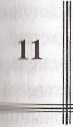 ӨНДІРІСТІК ҚҰРЫЛЫМДЫҚ БОЛІМШЕЛЕРДІҢ -
БАСШЫЛАРЫ МЕН МАМАНДАРЫНЫҢ, ЕҢБЕК
ҚАУІПСІЗДІГІ МЕН ОҢЫ ҚОРҒАУ
САЛАСЫНДАҒЫ МШДЕТТЕРІ		Өндірістік құрылымдық бөлімшелерде, олардың бөлімшелерщце Міуіпсіз еңбек жағдайларын қамтамасыз ету бойынша жұмысхы дүрыс уиымдастыруға жалпы басшылық жөне ол үшін жауапкершілік олардың (ирішхіі басшыларына жүктеледі.ӨҚБ әкімшілік-техшжалық кңізметкерлер құрамы өндірісте қауіпсіз нию дені сау еңбек жағдайларын жасау бойынша ұйымдастырушылық- ісхпикалық жөне санитарияльіқ-гишенальш іс-шараларды жүзеге асыруға, ф үмыскерлердің еңбек қауіпсіздігі мен оны қорғау бойынша белпленгенрсжслерді, нормалар мен нұсқаулықтарды сақтауын, сондай-ақ жоғары іурган органдардың бұйрықтары мен нүсқауларын, мемлекеттік қадағалау'| н лидарының ұйғарымдарьш орындауын бақылауға міндетті.()ндірістік құрылымдық бөлімшеде қауіпсіз еңбек жағдайларьш қам- ымпсыз ету бойынша жұмыстар ұйымдастыруға төте басшылық бірінші 'иігіііының өңціріс жөніндегі орынбасарьша, ал өндірістік цехтарда, учаске- ігрдс, бригадаларда - аталған бөлімшелердің басшыларьша жүктеледі.ІІ.ІБастықӨндірісте қауіпсіз және дені сау еңбек жағдайларьш жасау			 қамтамасыз ету бойынша жұмыстарға жалпы басшылықты жүзегеф' ырады. Еңбек қауіпсіздігі мен оны қорғау қызметінің жұмыстар 11 ч плрларын қарастырады және бекітеді.Кәсіпорынға жаішы басшылықты жүзеге асырады және Мніданыстағы басшы құжаттардың талаптарына сөйкес, жүмыскерлерді іч іі ш гік-техникалық дайындауды, қызметкерлер құрамын қауіпсіз жұмыс 111' іііріне оқытуды қамтамасыз етеді.Кадрларды орналастыруға жалпы басшылықты жүзеге і. ілрады, міндеттерді бөледі, бөлімдер мен қызметтер туралы қағидаларды, іиирда қауіпсіз еңбек жағдайларын қамтамасыз ету бойынша функциялары мі н міндетгерін көздеп, басшы және инжеңерлік-техникалық Цгүмыскерлерге арналған лауазымдық нұсқаулықтарды бекітеді, сондаи-ақ Іідіріс спецификасын ескере отырып, жүмыскерлер үшін көсіптер гіі н 11 ,и іша нұсқаулықгарды бекітеді.1.4 Өндірісті, өндірістік процесстер мен бөлек жұмыстарды рн імдастыруды, өндірістік жабдықты және көлік құралдарын қауілсіздис71ЖҚ ҚМГ 04-07ережелері мен нормаларыньщ талапгарына сәйкес іске пайдалануды, қоймалар мен басқа қосалқы нысандарды күгіп үстауды қамтамасыз етеді.Өндірістік ғимаратгар мен үймереггерді қауіпсіздік ережелері мен нормаларына сәйкес іске пайдалануды, санитариялық-тұрмыстық үй- жайлар мен қүрылғыларды күтіп ұстауды жөне мақсаты бойынша пайдалануды қамтамасыз етеді.Жаңа және реконструкцияланған нысандарды егер қауіпсіз және дені сау еңбек жағдайлары қамтамасыз етілмеген болса, қосуға жол бермей, оларды құрьшыс нормалары мен ережелеріне сөйкес іске пайдалануға қосуды қамтамасыз етеді.ӨҚБ жүмыскерлерінің еңбек қауіпсіздігі мен оны қорғау туралы заңнаманы, қауіпсіздік стандарттарын, ережелері мен нормаларып сақтауын, сондай-ақ уәкілетгі мемлекетгік органдардың үйғарымдарып орындауын қамгамасыз етеді.Жазатайым оқиғалар мен жұмыскерлердің денсаулығьша еңбек қызметіне байланысты өзге зақымдарды, кәсіпгік дерттерді, улану ды, апатгар мен өртгерді уақьпъшда жөне дұрыс тергеуді қамтамасыз етеді.Қазақстан Республикасыньщ Денсаулық сақтау министрлігі белгіленген төртіпке сәйкес жүмыскерлердің міндетті алдын ала (жүмысқа қабылдаған кезде) жөне мезгілдік медициналық тексеруден өтуін жәнс медициналық куәландыруды қамтамасыз етеді..Типті қүрылымға және сан нормативтеріне, өндіріі' спецификасьша және еңбек қауіпсіздігі мен оны қорғау қызметтері туралы типті қағидаға сәйкес еңбек қауіпсіздігі мен оны қорғау қызметінің қүрылымы мен санын әзірлеуді үйымдастырады және белгіленген тәртіптг бекітеді.Басқару аппаратыньщ штатгық кестесінде тиісті қызметгі немесе еңбск қауіпсіздігі мен оны қорғау қызметінің штатында - өр қауіпсіздігі, жол қозғалысының қауіпсіздігі мәселелерін шешу үшін арнайы жүмыскердің лауазымын көздейді және олардың лауазымдық міндеттерін айқьщцайды.Еңбек қауіпсіздігі мен оны қорғау қызметінің төте мақсаты бойъшша жүмысын қамтамасыз етеді. Филиалдың тиісті қызметімен өзар.і келісу бойынша аталған қызметгі білікгі мамандармен жиынтықтау, оларды оңгайлы пайдалаігу және орнын ауыстыру бойынша шаралар қабьщцайды.Еңбек қауіпсіздігі мен оны қорғау қызметінің жүмыскерлерін олардыи функцияларына кірмейтін және олардың міндеттеріне қатыссыз жұмысгар орындауға тартуға жол бермейді. Еңбек қауіпсіздігі мен оны қоргау қызметін көлікпен және үшқыр байланыс қүралдарымен қамтамасыз етеді72ЖҚ ҚМГ 04-07ӨФ еңбек қауіпсіздігі мен еңбекгі қорғау қызметі мамандарының сауалы бойынша ӨҚБ-гі өндіріс қауіпсіздігі мен еңбекті қорғаудың жай-күйіне қатысты акдараттың дер кезінде үсынылуын қамтамасыз етеді.Жазатайым оқиғалар туралы кесімдерді қарастырады және бекітеді, оларды Жазатайым оқиғалар мен жүмыскерлердің денсаулыгына еңбек қызметіне байланысты өзге зақымдарды тергеу және есепке алу ережелеріне сәйкес мақсаты бойъшша жолдайды.Инженерлік-техникалық жұмыскерлердің мөжілісінде (кем дегенде тоқсан сайын бір мәрте) тиісті шешімдер қабылдай отырьш, цехтардагы, нысандардағы өндіріс қауіпсіздігі мен еңбек жагдайларьшьщ ахуалы мәселелерін қарастырады, жекелеген цехтардың басшыларыньщ олар жүргізіп жатқан өндіріс қауіпсіздііі мен еңбек жағдайларының ахуалын жақсарту, өндірісте жарақатгануды төмендету бойынша жүмыс 'іуралы, еңбек жагдайларын жақсарту бағдарламаларьш және үжымдық келісімшартты орындау барысы туралы ақпаратын тындайды.Инженерлік-техникалық жүмыскерлер мен жүмысшылардың қауіпсіздік ережелері мен нормаларьш, еңбек тәртібін сақтау үшін, еңбек қауіпсіздігі мен оны қорғау бойынша көзделген іс-шараларды уақытында орындау үшін жауапкершілігін көтеру бойынша шаралар қабьшдайды.Еңбек жағдайларын жақсарту жөне сауықтыру бағдарламаларын әзірлеуді үйымдастырады және оларды белгіленген тәртіпте қарастырудан кейін бекітеді. Аталған бағдарламаларды іске асыру үшін қажетті материалдық-техникалық ресурстарды көздейді. Жоспарланған іс-шаралардың уақытында жөне толық жүзеге асырылуын бақылауды үйымдастырады.Еңбек қауіпсіздігі мен оны қорғау кабинетін үйымдастыру үшін тиісті үй-жай бөледі, оны қажетті қүралдарме, көрнекі көмекқүрал- дармен, лшһазбен және мүкаммалмен жарақтау бойынша шаралар қабыдцайды.Қолданыстағы жазатайым оқиғаларды және еңбек қызметіне байланысты жүмыскерлердің денсаулығъша өзге зақымдарды тергеу және всепке алу ережелеріне сәйкес, филиалдьщ басшылығына жөне мемлекеггік қадағалау органдарьша орын алған саддары ауыр ж:азатайым оқиғалар туралы, сондай-ақ апаттарды техникалык, тергеу және есепке жоніндегі нүсқаулықтарға сәйкес апатгар туралы хабарлайды.Салдары ауыр жазатайым оқиғаларды, апаттарды тергеуге жөне олардың алдын алу бойынша іс-шаралар әзірлеуге қатысады.73ЖҚ ҚМГ 04-07Филиалға жөне мемлекетгік статистика жөніңцегі органдарға белгіленген тәртіпте, мемлекетгік сгатистикалық есеп-қисаптьщ белгіленген нысандары бойьшша және белгіленген мерзімдерде өндірісте зардап шеккендер, еңбек қауіпсіздігі мен оны қорғау бойынша іс- шараларға шығындар туралы және салалық еңбек жағдайларын жақсарту бағдарламаларының орындалуы туралы есептемелер тапсырады.Филиалдың ішкі еңбек ретгеліміне сәйкес әзірленген ішкі еңбек ретгелімі ережелерін бекітеді.Өз орынбасарлары мен басқа инженерлік-техникалық жұмыс- керлердің цехтардағы өндіріс қауіпсіздігінің және еңбек жағдайларыньлі ахуалын мезгідцік тексеруге қатысуьш қамтамасыз етеді.ӨҚБ бас инженеріДені сау жөне қауіпсіз еңбек жағдайларын жасау және қамта масыз ету бойынша жұмыстарды ұйьмдастырады және төте басшылық етеді.Еңбек қауіпсіздігі мен оны қорғау саласындағы жұмысты ұйымдастырудың прогрессивті нысандарьш енгізуді ұйымдастырады.Өндіріске жаңа, анағұрльм қауіпсіз технологиялық про цесстер, ғылым мен техншса жетісгіктерін, еңбек қауіпсіздігі мен оны қорғау саласындағы озық жұмыс тәжірибесін енгізуді ұйымдасгырады, олардың енгізілуін қажетгі бақылауды жүзеге асырады.Жаңа технологиялық процесстерді, нысандардың кұрделі құрылысы мен реконструкциялау жобаларын қарастыруды ұйымдасты рады. Өндірістік жабдыққа және үймеретгерге жоспарлық-алдын алл жөндеу жүргізу жоспарлары мен кестелерін қарастырады және бекітеді.Цехтар мен ушаскелердің басшыларының және инженерлік техникалық жұмыскерлерінің қауіпсіздік ережелері мен нормаларып сақтауын, жоғары тұрған органдардың басшылығьшьщ бұйрықтары мпі нұсқауларьш, мемлекетгік қадағалау органдары мен мемлекетгік еңбск инспекторларьшың ұйғарымдарьш орындауыи бақылауды үйымдастырп ды жөне жүзеге асырады.Жұмысшьшарды кәсіптік-техникальіқ дайындауды қызметкерлер құрамьш қауіпсіз жүмым әдістеріне және тәсілдерімі уақьггьшда және сапалы оқытуды ұйымдасгырады.Қызметкерлер құрамын ықтимал апатгарды жою жоспарлары бойьшша оқьггуды, сондай-ақ жұмысшьшарды қауіпсіз жұмыс әдістсрі мен тәсілдеріне оқьггуды бақьшайды.74ЖҚҚМГ 04-01Ииженерлік-техникальіқ жұмыскерлерді еңбек кдуіпсіздігі мш оны қорғау мәселелері бойьшша оқьпуды және білікгілігін көтеруді үйым- дасгырады. Қызметкерлер құрамьша арналған нұсқауландыру бағдарламі®-сауалнамаларды қарасгырады және бекітеді. Тұрақгы әрекег екіін гмтихан комиссиясының төрағасы регінде оньщ жұмысына басшылық етеді.Жұмыстарды кешенді механизациялау және қол еңбегін, ауыр •коне еңбек қажетсінетін жұмыстарды қысқарту бойыншаДс-шаралар, тидай-ақ қуатгьш; жарақтау деңгейін көтеру бойынша іс-шараіар і пірлеуді ұйымдастырады.Еңбек қауіпсіздігі мен оны қорғау сапасында үздік Корсеткіштерге жегу жөне белсенді жұмыс үшін ынталандыру туралн ыігидалар әзірлеуді ұйымдастырады.Қолданыстағы нормативтерге сәйкес, өндірістік жабдык® иаіііе жұмыс нысандарьш еңбек жағдайларьш жақсартатьш және онія ыіуіпсіздігін арттыратын техникалық қауіпсіздік құралдарымен жарақіау і»іііынша шаралар қабылдайды.Цехтардьщ инженерлік-техникалық жүмыскерлерін және іһүмыс орындарьш еңбек қауіпсіздігі мен оны қорғау мәселелері бойыниа гргжелермен, нормалармен, нұсқаулықтармен, плакаттармен, қауіпсіздік Гігигілерімен жөне басқа көмекқұралдармен және нормативіік і \ мптармен қамтамасыз ету бойынша шаралар қабылдайдыӨндірістік құрьшымдық бөлімшелерде өндіріс қауіпсіздігінін 11 іі іе сңбек жағдайларының ахуалын бақылау жөніндегі ТӘК (бұдан әріде- ічіуіпсіздік ахуальш бақьшау жөніндегі ТӘК) бас болып, кем дегенде Іоксан сайын бір мәрте іріктемелі түрде цехтар мен нысандардағы өңдіріс імі\ііісіздігі мен еңбек жағдайларьшьщ ахуалын тексереді. Бұл орайда ИКігіс жағдайларын жақсарту және сауықтыру бойынша іс-шаралардьщ і ціі.ііідалуын, мемлекетгік қадағалау органдарының және мемлекепік иіііис инспекторларыиьщ ұйғарымдарының орындалуью, жұмысшьшардн окытуды және нүсқауландыруды үйымдастыруды тексереді, анықталган г« міпіліісгерді жою бойыншаамалдық шаралар қабылдайды.Инженерлік-техникалық жұмыскерлердің мәжілісінде (кен ЦИгндс тоқсан сайын бір мәрте) тиісті шешімдер қабылдай отырьш, н« мардағы, нысандардағы еңбек қауіпсіздігі мен оньіқорғау мәселелерін нрапырады, жекелеген цехтар мен нысандардьщ басшьшарыньщ олар Фңмпіті жатқан өндіріс қауіпсіздігі мен еңбек жағдайларының ахуалын іігіи арту бойынша жұмыс туралы ақпаратьш тындайды.Еңбек қауіпсіздігі мен оны қорғау мәселелерін енгізуді ескере МІЫрми, рационализаторлар мен өнертапқыпггарға арналған тақырыптаманыЖҚ ҚМГ 04-07қарастырады және бекітеді. Ғылыми-зертгеушілік жөне жобалау- конструкгорлық үйымдардың тақырыптық жоспарларына енгізу үінін үсыныстар дайындайды.Жүмыстарды қауіпсіз жүргізу жөнінде өндірістік нүсқаулықтар әзірлеуге және жасауға басшылық етеді және оларды белгіленген тәртіпте бекітеді.Өндіріс қауіпсіздігінің жөне еңбек жағдайларыньщ ахуальпі жақсарту бойьшша іс-шаралар өзірлеуге басшылық етеді, оларды белгіленген тәртіпте қарастыруды үйымдастырады. Олардың орындалуьш бақылауды үйымдастырады және жүзеге асырады.Өндірістегі жазатайым оқигаларды, көсіптік дерттер меп улануды, апатгарды, өртгерді дер кезінде және дүрыс тергеу үшін бүкіл қажетгі ақпарат, материалдар мен қүралдар беруді қамтамасыз етеді.Қазақстан Республикасыньщ статисгика жөніндегі уөкілетп органымен белгіленген нысан бойьшша және мерзімдерде жазатайым оқиғалар кезінде зардап шегушілер туралы есептеменің уақытында жасалуьш бақылайды.ӨҚБ бастығының жалпы мәселелер жөніндегі орынбасарыЕңбек қауіпсіздігі мен жағдайларын жақсарту бойьшша іг шаралар өткізуге арналған материалдармен, жабдықпен және аспаптармен басымдықты жабдьпстауды үйымдастырады.Дербес қорғаныс қүралдарьша (қажетгі мөлшсрді қолданыстағы сгандартгарға, техникалық шарттарға және өндірігпі мақсатьша сай) өтінімдерді уақьггында жасауды үйымдасгырады жоін жүмыскерлерді тиісті дербес қорғаныс қүралдарымен толық қамтамасі.и егу бойьшша шаралар қабылдайды.Автомобиль және басқа көлікгі, арнайы техниканы, көте])і ин тасымалдағыш қүралдарды қауіпсіз іске пайдалануды, жүк тиеу-түс ң »\ жүмыстарын дүрыс әрі қауіпсіз үйымдастыруды және орындау іи үйымдастырады және қамтамасыз етеді.Жүмыскерлерді жүмыс орынына жөне кері, соның ііміит мерзімнен тыс жүмыстар кезінде қауіпсіз тасымалдауды ұйымдастырал і және қамгамасыз етеді. Жұмыскерлерді тасымалдауға арналған ыіаіи қүралдарының ахуальш бақылауды жүзеге асырады. Тасымаи іиуұйымының басшылығымен бірлестікте анықталған кемшіліктерді л-	бойьпппа шаралар қабылдайды.76ЖҚ ҚМГ 04-07ӨҚБ жүмыскерлерін қолданыстағы нормаларға, ережелерге, нүсқаулықтарға сәйкес сабынмен, жуғьш және залалсыздандырғьш қүрал- дармен, сүтпен қамтамасыз еіуді үйымдастырады. Өндірістік нысандарды шп ашқы көмек көрсету қүралдарымен жарақгауға шаралар қабылдайды.Нормативтік қүжаттарға сөйкес дербес қорғаныс қүралдарьш і лбылдауды, сақтауды және пайдалануды қамтамасыз етеді, сондай-ақ ііриайы киім мен арнайы аяқкиімді жөндеуді, жууды және химиялық пШалауды ұйымдастырады.Қосалқы мақсатгағы нысандарды (асханалар, қазандық пункт- іср, демалыс базалары, профилакторийлер, денсаулық пункттері, медици- и ілық-санитариялық бөлімдер және басқасы) дұрыс іске пайдалануды жпі іс тиісті ахуальш қамтамасыз етеді.Бағынышты бөлімшелерде, қоймаларда, жүк тиеу-түсіру пііііцдіалары мен басқа жұмыс учаскелерінде жүмыс істеушілерге қауіпсіз нчіііе дені сау еңбек жағдайларьш қамтамасыз етеді.Жүмыскерлерге емдеу-профилактикалық қызмет көрсетуді иімтамасыз етеді. Жұмыскерлерді алдын ала және мезгілдік медициналық пти сруден және ауысым алдында медициналық куәландырудан өткізуді 11 и іақстан Республикасының Денсаулық сақтау министрлігінің қолданыс- ііны бүйрығьша сәйкес) үйымдастырады. Медпункттердің жарақталымы і - и іс үзіліссіз қызметі үшін жауап береді.Өндіріс қауіпсіздігі мен еңбек жағдайларының ахуалын ыилрту бойынша кешенді іс-шаралар әзірлеуге қатысады, жоспарланған і' піиралардың белгіленген мерзімдерде орындалуъшқамтамасыз етеді.Өзінің міндетгеріне кіретін мәселелерді қарастырған кезде і 'іуіисіздік ахуальш бақьшау жөніндегі ТӘК жүмысына қатысады. Кем Ціісіідс тоқсан сайьш бір мәрте цехтарда, қоймаларда және басқа жүмыс қііі' кслсрінде (іріктемелі түрде) еңбек қауіпсіздігі мен жағдайларының шуиііыи тексереді. Анықталған кемшіліктерді жою бойынша шаралар цді-і.цдайды.ӨҚБ бастығының қүрылыс жөніндегі орынбасарыЖаңа, қолданыстағы нысандардың қүрылысына, реконструк- Цііні ыиа, кеңейтуге және техникалық қайта жарақтауға жобаларды олар- и іи күрылыс және санитариялық нормалар мен ережелерге сәйкестігіне ■і|іііі гыруды ұйымдастырады және тиісті қорытындьшар дайыңдайды.ӨҚБ аумағында жүзеге асырылып жатқан қүрылыс-жинақтау ■умі.итлрының жобалық-техникалық қүжаттамаға, қүрылыс нормаларыҢЦиі ирежелеріне, техшгкалық шартгарға сәйкестігін бақьшауды және77техникалық қадағалауды үйымдастырады жөне жүзеге асырады, сондай-ақ тиісгі қүжатгама жүргізуді қамтамасыз етеді.Еңбек қорғау бойынша жүмыстарды уақьпында және толық орындау түрғысынан қүрылыстағы және реконструкцияланатын нысандардьщ іске қосу кешендерін бақьшауды үйымдастырады және басқа бөлімдермен, қызметгермен бірлестікте жүзеге асырады.Өз басшылығындазғы бөлімшелердің жұмыскерлерінің білікгі- лігін көтеруді және қызметкерлер қүрамын кауіпсіз жұмыс әдістеріне оқытуды үйымдастырады. Бағыньшггы бөлімшелердің жұмыскерлерінің еңбек қорғау бойынша білімдерін тексеру жөнінде комиссияға қатысады.Мердігерлік қүрылыс-жинақтау ұйымдарымен бірлестіктс жүмыстар жүргізудің қауіпсіздігін қамтамасыз етуді ескере отырып, ӨҚІ і аумағында жүмыс істеу тәргібін белгілейді. кәсіпорьшның (цехтьщ, учаскенің) аумағында қүрьшыс-жинақтау жүмыстарьш жүргізуге тиісті қүжатгарды қарастырады және бекітуге үсынады.Бас мердігермен бірлестікте құрылысы немесе реконструк циясы аяқталған нысандарды еңбек жағдайларьш нашарлататьш олқьшык, тармен іске пайдалануға тапсыруға жол бермей, оларды қолданыстагы қүрылыс нормаларьша толық сәйкесгікте іске пайдалануға тапсыруды дайындайды. Нысандарды іске пайдалануға қабылдау жөніндегі жүмі.іг комиссиясыньщ жүмысьш үйымдастырады.Физикалық және моральдық ескірген іске пайдаланыстаі ы ғимараттар мен үймереттерді техникалық қадағалауды жүзеге асырады жөне техникалық аудитьш үйымдастырады. Қауіпсіздік ережелері мпі нормаларына сәйкес келмейггін, күрделі жөндеуге, реконструкциялаугп немесе жабуға жататын нысандарды анықтайды жөне тиісгі шаралар қабылдайды.Еңбек қауіпсіздігі мен жағдайларының ахуалын жақсарг, бойынша кешенді іс-шаралар өзірлеуге қатысады, жоспардағы н шаралардьщ белгіленген мерзімдерде орындалуыг қамтамасыз етеді. Күр делі жөндеуге немесе реконструкциялауға жататын нысандарды уақыгын да жобалауды және титулдық тізімдерге енгізуді қамтамасыз етеді.Өз басшылығындағы бөлімшелерде орын алған жазатаііым оқиғаларды тергеуге қатысады. Жазатайым оқиғалардьщ аддын ;іп\ бойьша іс-шаралардьщ орьщдалуын бақылауды үйымдастырады >к;нм жүзеге асырады.Қазаісстан Республикасьшың қолданыстағы қағидасьша сәйкес, гмм.і ратгардың, үймеретгердің, олардың бөлшекгері мен конструкциялык, ■ >п. менттерінің апаттарыньщ (қүлауыньщ) себептерін тергеуді үйымдасты ] і; г 11. іЖҚ ҚМГ 04-07Бағынышты бөлімшелерде, бөлімдер мен басқа жұмыс учаскелерінде жұмыскерлердің қауіпсіз және дені сау еңбек жағдайларын камтамасыз етеді.Өзінің міңцетгеріне кірегін мәселелерді қарастырған кезде к.ауіпсіздік ахуальш бавдшау жөніндегі ТӘК жұмысьша қатысады. Кем могеңце тоқсан сайын бір мәрте бағьшьпнты бөлімшелерде, бөлімдердеіше басқа жұмыс учаскелерінде (іріктемелі түрде) өндіріс қауіпсіздігі мен кңбек жағдайларьшьщ ахуальш тексереді және анықталған кемшіліктерді жою бойынша,шаралар қабылдайды.ӨҚБ еңбекті және қоршаған ортаны қорғау қызметінің басшысыҚоғамньщ филиальшьщ бірінші басшылығъшьщ төте іііігіиылығымен және еңбек қауіпсіздігі мен оны қорғау қызметінің імі шысының әдістемелік басшылығымен өндірістік құрылымдық бөлім- ІІІеде қауіпсіз және дені сау еңбек жағдайларын жасау бойыиша жұмысты уііымдастырады.ТӘК төрағасыньщ орынбасары больш табьша отырьш, ӨҚБ КИҮІмсіздік ахуальш бақьшау бойынша ТӘК жұмысын ұйымдастырады ІКініс оңдай жұмысқа ӨҚБ басқару аппаратының басқа қызметгерінің ші ипісрлік-техникалық жүмыскерлерін тартьш, цехтар мен нысандардағы иіііск' қауіпсіздігі мен жағдайларының ахуалын мезгідцік тексеруді жүзегейшрвды.Жұмыстарды қазтпсіз жүргізу жөнінде жаңа нұсқаулықтарды, іч мртнелерді әзірлеуді және қолданыстағьшарьш қайта қарауды ұйым- і н м.ірады, цехтар мен қызметгердің басшьшарьша жергілікті нұсқау- и п ыр, нұсқауландыру бағдарламаларын әзірлеуде және жұмысшыларды Кііушсіз жұмыс әдістеріне оқытуды ұйымдастыруда өдістемелік көмек кмрі ітгсді.И.5.4 Еңбек қауіпсіздігі мен оны қорғау кабинетінің жұмысьш МІымд.чстырады, оны қажеггі техникалық оқу және көрнекі көмекқұ- ІКііішрмен, техникалық оқу құралдарымен, тренажерлермен және т.т. Шршч ауга шаралар қабылдайды. Бөлімшелерді еңбек қауіпсіздігі мен оны |м|миу бойынша нормативтік құжаттармен, ережелермен, нұсқаулықтар- Ы' н ішакаттармен және басқа көмекқұралдармен қамтамасыз ету Ашіі.ііііііа шаралар қабылдайды.II 5,5 Цехтардың арасында жұмыс тәжірибесімен алмасуды және й И| і.і ісксерістерді ұйымдастырады және еңбек қауіпсіздігі мен оны қорғау Пік ыцдағы озық жұмыс тәжірибесін таратады.79ЖҚ ҚМГ 04-07Тиісті бөлімдермен, қызметтсрмен бірлестікге еңбек жағдайларьш жақсарту жөне сауықгыру бойьшша іс-шаралар әзірлеуді ұйымдастырады, аталған іс-шараларды жалпьшайды және талдайды. Өндіріс қауіпсіздігімен еңбек жағдайларының ахуалын жақсарту бойьпшіа кешенді іс-шаралар әзірлейді және тиісті қызметгермен келіседі, олардың орьшдалуьш бақьшайды.Еңбек қауіпсіздігі мен оны қорғау мәселелерінде қосалқы жөне өндірістік бөлімшелердің жүмысын үйлестіреді жөне жүмысьшда жергілікті мемлекеттік қадағалау органдарымен өзара әрекетгеседі.Еңбек туралы заңнаманьщ, қауіпсіздік ережелері мен нормаларьшың сақталуын, еңбек қауіпсіздігі мен оны қоргау мәселелері бойынша стандартгар мен басқа нормативтік қүжатгардың, филиал басшьілығының бүйрықтарының, нұсқауларыньщ, мемлекеттік қадағалау органдарыньщ үйғарымдарыньщ орьпщалуьш бақылауды жүзеге асырады.Өндірістік жабдықгың және нысандардың еңбек жагдайлары 11 жақсартатын және оның қауіпсіздігін арттыратъш қауіпсіздік қүралдары мен жарақталуын бақылауды жүзеге асырады.Қьвметтің қүзыретіне кіретін мәселелер бойынша жергілікті мемлекетгік қадагалау органдарымен, ғьшьіми-зертгеушілік институпар мен жөне басқа үйымдармен амалдық және кеңесшілік байланысты жүзсі <■ асырады. Ғьшьіми-зертгеушілік және жобалау-конструкторлық үйымдар дьщ еңбек қауіпсіздігі мен оны қорғау саласьшдағы үсьшыстамалары мсм әзірленімдерін өндіріске енгізілуін бақьшауды ұйымдастырады жопс жүзеге асырады.Тиісті бөлімдермен және қызметгермен бірлестікте өндірісі м< процесстер мен жүмыстар жүргізуді дүрыс үйымдастыруды жоис қауіпсіздігін, өндірістік жабдық пен қүрылгьшардьщ, ғимаратгар мси үймереттердің, санитарияльюқ-түрмыстық үй-жайлардьщ техникалык ахуалын және дүрыс іске пайдаланылуын, қорғаныс құралдарыіи.ім болуьш, түзулігін, дүрыс іске пайдаланылуын және қолданьшуыи бақьшауды жүзеге асырады.Тиісті қызметтермен бірлестікте бу және су жылытқыіи қазандарды, қысым астында жұмыс істейтін ыдыстар мен аппаратгарш.і жүккөтергіш механизмдерді, такелаждық және жүкқармағьпн айлақүр.ы дарды, желдету және ауаны тазарту қүрылғыларын іске пайдалануды ж< ш< уақьггында жөндеу, сынақтау және техникалық куәландыру жүргізуді іш қьшауды жүзеге асырады. Физикалық және моральдық тозған қорлардыи техникалық аудитьш, сондай-ақ олардьщ нөтижелері бойынша іс-шараи ір орындауды үйымдастыруға қатысады жөне жүргізілуін бақьшайды.ЖҚ ҚМГ 04-07Жұмыс орындарыньщ санитариялық-техникалық ахуалын пшқүжатгандыру, жүмыс орындарын еңбек жағдайлары бойынша куоландыру жүргізуді, ауа ортасының параметрлерін, шуыл, вибрация, мшнды сәулелер деңгейлерін өлшеу кестелерінің сақталуын, сондай-ақ і .иштариялық-техникалық төлқұжатгардың тиісті бөлімдерінің дүрыс іконе уақытында толтырылуын бақылайды. Бөлімшелердің басшьшарьша иіиоандарды төлқүжатгандыру жүргізуде әдістемелік көмек көрсетеді.Жүмыс істеушілердің сүтпен, сабынмен, жуғыш және ШЛіШсыздандырғыш қүраддармен, стандарттарға, техникалық шарттар мен іщдіріс жағдайларына сөйкес сапасы жақсы арнайы киіммен, арнайы піккиіммен және басқа дербес қорғаныс қүралдарьмен қамтамасыз етілуін 'мк.ылайды, оларды қабылдауды, сақтауды, тазалауды, жууды және і "і ідеуді үйымдастыруды бақьшайды.Жүмыскерлерді қауіпсіз жүмыс әдістеріне уақыгында және ишалы оқыгуды, жүмыскерлерді нүсқауландыру мен білімдерін тексеру Ягүргізуді, нұсқауландыру мен білімдерін тексеруді тіркеу журналдарының іүрыо ягүргізілуін бақьшайды.Стандаргтармен, ережелермен және басқа нормативтікң;/к;птармен көзделген еңбек қауіпсіздігі мен оны қорғау мәселелері 			 .11 іша техникалық күжатгаманың дүрыс жүргізілуін бақьшайды.Қоғамның ішімдік пен есірткіні жоққа шығару бойынша нінпіты көрініс табуға тиіс жүмысшылар мен инженерлік-техникалық Фумшскерлерді кірістік нүсқауландыру багдарламаларын өзірлейді, Іумысқа қабылданатын жұмыскерлерді кірістік нүсқауландыру жүргізеді.ТӘК төрағасының орынбасары ретінде инженерлік- Ннникалық жұмыскерлердің білімдерін тексеру жөніндегі комиссияның Іуммсын үйымдастырады және аталған комиссияның жүмысына (миі.ігиды. Инженерлік-техникалық жүмыскерлердің білімдерін тексеру ■Цтнсрін жасайды.115.19 Бөлімшелердің басшьшарьша, бас мамандар мен басқа іну .і іымды тұлғаларға жүмыста анықталған кемшіліктерді және орыңдауға Нііпіітгі болып табьшатын қауіпсіздйс ережелері мен нормаларын Йу >\інылықтарды жою туралы ұйғарымдар, нұсқаулар береді.II 5.20 Жүмыс істеушілердің өмірі мен денсаулығы үшш қауіпті N ніііінарда жекелеген учаскелерде, машианаларда, механизмдер мен ичіі.ц. іарда жүмыс істеуге тыйым салады. Қауіпсіздік ережелері мен ВкМіпшрын бүззшіьшықтарға жол берген жекелеген түлғаларды жүмыстан ріи ісді (тиісті бөлімшелердің басшьшары арқьшы). Кезектен тыс ■ ■ > і і' |іи і тексеруге дейш жүмыстан шетгету қүкығымен қызметкерлер4 і м'і81ЖҚ ҚМГ 04-07құрамының еңбек қауіпсіздігі мен оны қорғау және өрт қауіпсіздігі бойынша білімдерін жоспардан тыс тексеруге қүқығы бар.Олардың адам ағзасы мен денсаулығына ықпалы тұрғысынаіі токсикологиялық, санитариялық-гигиеналық, радиациялық, медициналық биологиялық бағапаудан өтпеген затгектерді, шикізатты, материалдарды қолдануга тыйым салады.Филиалдың еңбек қауіпсіздігі мен оны қорғау қызметімеи және техникалық қызметгерімен бірлестікте белгіленген тәртіпте байқау конкурстар өткізу, лекциялар оқу, көрмелер, витриналар мен стенділерді безендіру, ережелер, нұсқаулықтар мен плакатгар тарату, вңдеофильмдс|і көрсету арқылы еңбек қауіпсіздігі мен оны қорғау мәселелеріп насихатгайды.Бөлімшелердегі өндіріс қауіпсіздігі мен еңбек қорғаудыіі жалпы ахуальш (кем дегенде айьша бір мәрте), сондай-ақ қауіпсіздіь ережелері мен нормаларьш, жұмыстарды қауіпсіз жұргізу жөшнд» нұсқаулықтарды бұзушылықтарды талдайды, жұргізілетін іс-шаралар мпі қабылданған шешімдердің тиімділігін талдайды.Еңбек қауіпсіздігі мен оны қорғау қызметінің жұмысым талдайды және жалпьшайды, кемшіліктердің себептерін анықтайды жі н и оларды жоюға шаралар қабьшдайды. Қызмет жүмыскерлерінің еңбегіпш тиімділігін арттыруға бағьпталған іс-шаралар өзірлейді жөне жүзси асырады.Жазатайым оқиғаларды, кәсіптік дертгер мен апатпірлытергеуге жеке басымен қатысады немесе оларға қызмет жұмыскерлері	қатысуын қамтамасыз етеді, Н-1, Н-2 нысандары бойынша кесім жасаііды, сондай-ақ жазатайым оқиғалар мен апаттардың нәтижелері бойыішы профилактшсалық іс-шаралар әзірлейді. Аталған іс-шараларді.и орьшдалуьш бақьшауды жүзеге асырады.Қоршау қүрылғыларының, басқа қорғаныс құрадцарыін ш анағұрлым жетілдіріпген конструкцияларьш әзірлеуге жөне өндірим I енгізуге қатысады және жұргізілетін іс-шаралардың тиімділігін талдаіідыСтандарттан тыс жабдыққа, жаңа өндірістердің қүрылысыи і жекелеген өндірістік бірлікгерді, үймереттер мен технолопіииі п жабдықты күрделі жөндеуге жобалау-техникалық құжатгаманы, соі і,/ ы і I н жұмыстарды қауіпсіз жүргізу тұрғысынан технологиялық регламсіп и |иі қарастыруға қатысады.Әзірленген жобалардың еңбек қауіпсіздігі мен оны қирі і талаптарына сәйкестікке мемлекеттік сараптамадан өтуін бақып.і. ш жүзеге асырады.82ЖҚ ҚМГ 04-07Жаңа және реконструкцияланған өндірістік мақсаттағы иысандарды, санитариялық-тұрмыстық жөне қойма үй-жайларын, сондай-ақ технологиялық процесстерді іске пайдалануға қабылдау /кеніндегі комиссиялардың жұмысына, жаңа техника үлгілерін гынақтауға және енгізуге қатысады.Құрылымдық бөлімшелердің өндірістік қызмет косітарларын қарастыруға, өндірістік қызметтің нәтижелерін қарас- іыруға қатысады, өндіріс қауіпсіздігі мен еңбек жағдайларының ІХуалы туралы қорытындылар береді.Жоғары тұрған ұйымнан тиісті ақпарат алғанда иохтардың, қызметтердің басшыларын орын алған жазатайым иқиғалар, апаттар туралы хабарландырады.Өндірісте, сондай-ақ жұмысқа баратын және жұмыстан іоііітатын жолда орын алған жазатайым оқиғалар мен көсіптік цорттерді тіркеуді және есепке алуды жүргізеді, олардың себептерін млдайды және соның негізінде тиісті бөлімшелердің к і.пметкерлерімен бірлестікте олардың алдын алу бойынша іс- ииіралар өзірлейді және олардың орындалуын бақылауды жүзеге н і.ірады. Жазатайым оқиғалар, кәсіптік дерттер туралы көзделген •' нюмелер мен басқа ақпарат дайындайды.Еңбек қауіпсіздігі мен оны қорғау мәселелері бойынша (іуііріііқтардың, шешімдердің, өкімдердің жобаларын, әдістемелік і1 ніс інолу құжаттарын дайындайды.ӨҚБ басшылығына еңбек қауіпсіздігі мен оны қорғау ниіік ындағы жұмысты жақсартуға бағытталған, қызметті білікті м і іметкерлермен жиынтықтау, оларды оңтайлы пайдалану, "!•* иідарын ауыстыру туралы және басқа мәселелер жөніндеі.шыстар енгізеді.ӨҚБ басшылығына жекелеген жұмыскерлерді еңбек ■уІПсіздігі мен оны қорғау саласындағы белсенді жұмысы үшін И'" рмвлеу туралы, сондай-ақ қауіпсіздік ережелері мен нормаларын ІуіпіИЫ үшін бөлімшелердің басшылары мен жұмыскерлерін ШІІиықақылардан айыру немесе олардың мөлшерін азайту, тәртіптік А'і 11111 а р салу туралы немесе оларды атқаратын қызметінен босату Иңиі.і үсыныстар енгізеді.[ 11 5.35 Тергеу материалдары бойынша өндірісте жазатайым ПІіыиаіі зардап шегушілерге нұқсанды өтеу сомаларын есептеу Шиін і ужаттар дайындайды. Нүқсанның өтелуін бақылайды.83ЖҚ ҚМГ 04-07ӨҚБ бас механигіҚызметке бекітіліп берілген жабдықты дүрыс іске пайдалануды, уақытында техникалық қызмет көрсету мен жоспарлық-алдын ала жөндеу жүргізуді қамтамасыз етеді. Жабдықтың, механизмдердің және қүрал сайманның техникалық ахуалыньщ техникалық іске пайдалану ережелерінің талаптарына сәйкестігін қамтамасыз етеді. Моральдық жәнс физикальвқ ескірген жабдықтың және механизмдердің техникапық аудигы бойъпшіа жүмысты үйымдастырады.Жүк көтергііл механизмдерді, жүк қармағыш жәік шынжырламалық айлақұралдарды, қысым астьшда жүмыс істейтііі аппараттар мен ыдыстарды, элекгргаз пісіру аппаратурасьш, ацетиленді, оттекті, сорғылық-компрессорлық қондыргыларды, абразивтік шеңберлс|і ді сынақтауға арналған қүрылғылар мен басқа жабдықты және механичм дерді дұрыс және қауіпсіз іске пайдалануды, ережелермен көзделпчі сынақтарды, техникалық куәландыру мен ревизиясьш уақытымд.і жүргізуді қамтамасыз етеді. Газ шаруашылығьш қолданыстағы ережелсрі г сәйкес қауіпсіз іске пайдалану бойынша жүмысты үйымдастырады.Жабдықтың және қүрал-сайманның жауапты бөлшектері мпі тораптарын техникалық диагностикалауды уақытында жүргізуді қамтамасыз етеді. Жабдықты жөндеуге ақаулық тізбелерін, жабдымм және машиналарды жөндеуге тапсыру және жөндеуден алу кесімдсрш қарастырады және белгіленген тәртіпте бекітеді.Жабдыққа және айлакүралдарға тиісті ережелермен 		техникалық қүжаттаманы дүрыс жүргізуді қамтамасыз етеді.Желдету жүйелері мен қондырғьшарыньщ тиімді жүмып.иі оларды уақытында профилактикалық тексеруді және жөндеуді қамтамаі і.і і етеді.Қызмегкерлер қүрамьш күрделі механизмдер мен агрегатіарі м қызмет керсетуге жіберудің белгіленген төртібін сақтауды қамтамап.п етеді. Қызметтің қызметкерлер қүрамын оқытуды және білімд<|нн тексеруді үйымдастырады және жүргізеді. Жүк көтергіш механизмдс|ии, қысым астындай жұмыс істейтін ыдыстар мен басқа жабдыққа қы < көрсетуші қызмегкерлер қүрамьш заманға сай оқытуды, куәланды|і\ н және білімдерін тексеруді қамтамасыз етеді.Жүмыс жүріп жатқан цехтар мен нысандарда жабдықгы и ні пайдалану және қызметгің қызметкерлер қүрамы орындайтьш жои і жинақтау және іске қосу-реггеу жұмыстарын жүргізу кезінде қауіік і < н ережелерінің сақталуьш қамтамасыз етеді.84ЖҚ ҚМГ 04-07Фшшалдың, ӨҚБ басшьшығы мен ӨҚБ еңбек қауіпсіздігі мен шіы қорғау ісызмстінің жұмыскерлерінің бұйрықтарыньщ, өкімдерінің, пүсқауларыньщ және еңбек жағдайларын жақсарту және сауықтыру һойынша іс-шаралардың, мемлекеггік қадағалау органдарының үііі арымдарының орындалуьш қамтамасыз етеді.11.6.9Жер бетіндегі жабдықта орын апған және соңьюан жазатайым иқиғалар ілеспеген апатгарды уақытыида тергеуді және есепке алуды мімтамасыз етеді. Апаттарды тергеуге қатысады.Апатгардьщ, өрттердің, жазатайым оқиғалардьщ және мк'іптік дертгердің алдьш алу, жабдықты және механизмдерді іске іініідалануға байланысты жөндеу жұмыстарының озық әдістерін енгізу ііиіііе ұйымдастыруды жетілдіру бойынша ұйымдастырушылық- нчиикалық іс-шаралар әзірлеуге қатысады.Апатгарды, өндірістегі істен шығу жайтгарьш, ауырлық ііирсжесі жеңіл жазатайым оқиғаларды техникалық тергеуге, олардьщ ти іі. ііі алу бойынша іс-шаралар әзірлеуге қатысады.Соңынан жазатайым оқиғаларды ілестірген немесе жүмыс Іі 11 үі пілердің жарақат алу қаупін туғызатын жабдықтың, механизмдер мен іП і іқүралдардың конструкциялық кемшіліктері бойьшша материалдарды Ф111111 і.ц іайды және оларды жоғары тұрған ұйымдарға тапсыру үшін аталған мі и т пслерді шешу жөнінде тиісті үсыныстар дайындайды.Қызметтің жүмыскерлері үшін жүмыстарды қауіпсіз жүргізу 1‘иііііде жергілікті нүсқаульгқтар әзірлеуге қатьгсады, цехтар мен унш кслердің жұмысшьшары үшін жүмыстарды қауіпсіз жүргізу жөнінде| н іпіісгі нүсқаулықгар әзірлеуге қатьгсады, олармен өзінің қызметтерін Імімымасыз етеді. Цехтардың, учаскелердің жұмыскерлеріне нұсқаулықтар ‘Шңіиуде әдістемелік көмек көрсетеді.Қауіпсіздік ахуалын бақьшау жөніндегі ТӘК құрамында Иіміріи қауіпсіздігі мен еңбек жағдайларьшьщ ахуалын, жұмыскерлердің *‘іиііі.іқ'іы іске пайдалану кезінде қауіпсіздік ережелері мен нормаларын |іг іііуі.ш тексереді. Кем дегенде тоқсан сайын бір мөрте (іріктемелі түрде)- 			 нысандарда еңбек қауіпсіздігі мен оны қорғау ахуальшЦцм ррсді. Тексеру кезінде анықталған кемгггіліктерге талдау жасайды және Иміірш.і жою бойьшшақажетгі шаралар қабылдайдьпӨз қызметінің еңбек жағдайларьш жеңілдететін |Һ'М" үрішдарға, аспаптар мен қүрылғыларға өтінімдер ресімдеуді Ыіі імилггырады және кәсіпорышың нысандарын олармен қамтамасыз ету іиііі ііиііа шаралар қабылдайды.85ЖҚ ҚМГ 04-07ӨҚБ бас энергетигіЭлектр және жылу-энергетикалық қондырғыларды сенімді іске пайдалануды, профилакгакалық тексерістер мен сынақтарды. жоспарлық-алдын ала жөндеуді уақытында әрі сапалы жүргізуді қамтамасыз етеді. Жабдықтың жөне қондырғылардың энергетикалык қондырғьшарды құру, техникалық іске пайдалану ережелері мси қауіпсіздік ережелернің талаптарына сәйкестігін қамтамасыз етеді.Бу және су жылытқыш қазандарды іштен тексеруді. гидравликалық сынақтауды, куәландыруды және жөндеуді уақытьшд;і жүргізуді қамтамасыз етеді. Егер ондай міндет бас механикгің қызметіпс жүктелмеген болса, қолданыстағы ережелерге сәйкес газ шаруашылыгып қауіпсіз іске пайдалануды ұйымдастыруға қатысады.Жабдыққа және қондырғыларға тиісті ережелермен көзделт і техникалық қүжатгаманы дұрыс жүргізуді қамтамасыз етеді.Ережелер мен нүсқаулықтардың талаптарына сәйкес элскі|і және технолоінялық жабдық пен қондырғылардың қорғаныстық жсріс тартылуьшың және окдіауламасының кедергісінің түзулігін уақытыпдіі тексеруді қамтамасыз етеді, статикалық токты түсіру бойынша техниканык іс-шаралар орыңцауды қамтамасыз етеді.Қорғаныс қүралдарының болуын және ережелермпі белгіленген мерзімдерде уакқпында сынақталуьш қамтамасыз сгсді Құралдарды дүрыс сақтауды және пайдалануды бақылайды.Белгіленген тәртіітге қызметкерлер қүрамын элскі|> қондырғьшарьша, бу және су жыльггқыш қазандар мен басқа күрдсш жабдыққа қызмет көрсетуге жіберуді қамтамасыз етеді. Элскі|і қондырғьшарьша, бу қазандарына қызмет көрсетуші қызметксрт р құрамын оқытуды және білімдерін тексеруді үйымдастырады жші' жүргізеді, жүмыскерлерді оқытуды бақьшауды исүзеге асыра,дм жүмыскерлердің білімдерін тексеру жөніндегі комиссияға қатысады.ӨҚБ жүмыс істейтін цехтары мен нысандарында жабдыи" іске пайдалану мен жөндеу, жинақтау және іске қосу-ретгеу жүмыстпрі иі жүргізу кезінде бас энергетикгің қызметінің жұмыскерлері үшін қауми и еңбек жағдайларын қамтамасыз етеді.Еңбек жағдайларын жақсартатын және электр қондітрт ларын, бу жөне су жылытқыш қазандар мен басқа жабдыми автоматтаңцыруға және қауіпсіз жұмысьша жәрдемдесетін қүрылп.і" і|' енгізуді қамтамасыз етеді.86ЖҚ ҚМГ 04-07Филиалдың, ӨҚБ басшылығының бүйрықтарының, өкімдері мгіі нүсқауларьшьщ, еңбек жағдайларын жақсарту және сауықтыру ініііынша іс-шаралардьщ, еңбек қауіпсіздігі мен оны қорғау қызметі .ііүмыскерлерінің нүсқауларының, мемлекетгік қадағалау органдарыньщ уйгарымдарыньщ орындалуын қамтамасыз етеді.Электр және жылу-энергетикалық қондырғьшардьщ, аппара- іүра мен желілердің техникалық ахуальш, қауіпсіз іске пайдалануды, мшдеуді жөне сьюақтауды уақытында әрі сапалы жүргізуді бақылайды, нн.іқгалған кемшіліктерді жою бойьшша шаралар қабылдайды.Энергетикалық және жылу-энергетикалық жабдықгъщ іиіііструкциялык кемшіліктерін анықтау және жою бойынша шаралар і іьылдайды. Моральдық және физикалық ескірген энергетикалық және Фыиу-энергетикалық жабдықтьщ техникалық аудитьш үйымдастыру • іі ніі.іііша жұмысқа қатысады.Электр қондыргъшарьщ, жұмыс орындарын және нысандар-ііі.і	тсхникалық іске пайдалану ережелерімен көзделген қауіпсіздік ііі пгілерімен, плакатгармен, нүсқаулықтармен және басқа көрнекі і ,| ишдармен қамтамасыз ету бойынша шаралар қабылдайды.Элекгр және жылу-энергетикалық қондырғьшарға қызмет ■ргіггупгі қызметкерлер құрамы үшін жумыстарды қауіпсіз жүргізу ІЯІііііде жергілікті нүсқаулықтарды уақьпъшда өзірлеуге қатысады. Цгнгпр мен учаскелердің жүмыскерлері үшін сондай нүсқаульщтар ІЦіикуге қатысады, цехтардьщ басшьшарьша сондай нұсқаулықтар іні| щгуде өдісгемелік көмек көрсетеді.Электр қондырғьшарьш, бу қазандары мен басқа Иіі |ііетикалық жабдықгы іске пайдалану кезінде орын алған ауырлық Ииішкесі жеңіл апатгар мен жазатайым оқиғаларды тергеуге, соңдай-ақ іиі !|ідыңалдын алу бойынша іс-шаралар өзірлеуге қатысады.Өндірістік қүрылымдық бөлімшедегі қауіпсіздік ахуалын ІЫі і.іи.ту жөніндегі ТӘК жұмысына қатысады. Цехтар мен нысандардағы ><!', іигітдік және еңбек жағдайларының ахуалын тексереді (кем дегенде Иц, иі сайьш бір мәрте). Тексеру кезінде анықталған бүзушьшықтарға ■тіііу жүргізеді және оларды жою бойынша іс-шаралар әзірлейді.Қауіпсіздік және еңбек жағдайларының ахуалын жақсарту Циііі.іііиіа кешенді іс-шаралар өзірлеуге қатысады жәнс оларды белгіленген ||Н|иімдсрде орындауды қамтамасыз етеді.87ЖҚ ҚМГ 04-07ӨҚБ өндірістік-техникалық қызметінің басшысыҚауіпсіздік стандарттарының, ережелері мен нормаларьшың талаптарьш ескере отырып, өндірісті перспекгивада дамыту жәпс дайындау жоспарларьш әзірлейді және орындалуьш қамтамасыз етеді.Еңбек жағдайларын жеңілдетуге және сауықтыруға жәр демдесетін жаңа техника технологиялар енгізу, өндірістік процессте]іді автоматгандыру жоспарларын әзірлейді және орындалуын қамтамасі.п етеді.Қауіпсіздік шараларын ескере отырып, өндіріс, технолошяпы, механизацияландыру және автоматтандыруды ұйымдастыру бойынш.і және жұмыс істейтін өндірістерді реконструкциялауға техникалык қүжаттама әзірлеуді қамтамасыз етеді.Ык,тимал апаттарды жою жоспарларын өзірлеуді жөпс уақьпъшда қайта қарап отыруды ұйымдасгырады, жатгығу дабылда]л.ім өткізу кестелерін жасайды, олардың орындалуын бақьшауды жүзсп асырады.Технологияны және өндіріс ұйымдастыруды жетілдіруи механизацияландыру, автоматгандыру деңгейін көтеруге және еңбсь жағдайларьш жақсартуға бағьпталған жаңа техникалық құралдар мпі рационашзаторлық ұсынытар енгізуді ұйымдастырады.Өндірісті ұйымдастыру жобаларын, жұмыстар жоспарлары мен кестелерін әзірлеуді, олармен цехтарды және учаскелерді қамтамап.і і етуді, жұмысгардың жобаларға сөйкес жүргізілуін бақьшауды жүзсм асырады.Еңбек қауіпсіздігі мен жағдайпарын жақсарту бойьшша и шаралар әзірлеуге қатысады және жоспарланған іс-шараларды белгілсш і и мерзімдерде орындауды қамтамасыз етеді.Өңдірістік құрьшымдық бөлімшедегі қауіпсіздік ахуалым бақьшау жөніндегі ТӘК жұмысына қатысады. Цехтарға, учаскелерге ж ни нысандарға барып, өндіріс қауіпсіздігінің және еңбек жағдайларыіи.ні ахуальш мезгілдік тексеруді, сондай-ақ өндірістік процесстер мси жұмысгарды техникалық құжаттамаға және қауіпсіздік ережелеріне соііы і жүргізуді бақылауды жүзеге асырады. Ауырлық дөрежесі жсцМ жазатайым оқиғаларды, апаттарды тергеуге, сондай-ақ тергеу нәтижсы |м бойынша іс-шаралар әзірлеуге қатысады.Күз-қыс, су тасу кезендеріңде және басқа аномалиялық климііі жағдайларыпдагы жүмыс бойьшша іс-шаралар әзірлеуді қамтамасыз сп 1188ЖҚ ҚМГ 04-07ӨҚБ құрылыс жөніндегі қызметінің басшысыӨндіріс қауіпсіздігін және еңбек жағдайларын жақсарту і іпііынша іс-шаралар әзірлеуге қатысады.Құрыпысы аяқталған немесе реконструкцияланған өндірістік ікиие қосалқы мақсатгағы нысандарды еңбек қауіпсіздігін нашарлатаіъш шіқылықтармен іске пайдалануға қосуға жол бермей, оларды іске і і.іі ідалануға қабылдауға қатысады.Қауіпсіздік ережелері мен нормаларының талаптарын іірыіщауды қамтамасыз ету мақсатында, нысандардьщ құрылыс барысын, қүрылыстағы және реконструкцияланатын нысандардың жобаларға 11 ііікесгігін техникалық қадағалауды жүзеге асырады.Іске пайдалану мерзімі біткен, моральдық тозған шмлраттардың, үймереттердің және бсқа негізгі қорлардың техникалық ііудитын ұйымдастыру бойынша жүмысқа сқтө. Техникалық аудитгьщ іііітижелері бойьшша іс-шараларды белгіленген мерзімдерде орыңдауды ріымдастырады.Тиісті мемлекеттік қадағалау органдарында сараптама мен і і.ітқл рүқсаттық рәсімдерден міндетті өтуді ескере отырып, нысандардың ң'|іылысына және реконструкциясына жобалау-сметалық қүжатгаманы і' ііі н.шдауды қамтамасыз етеді.Нысандарда орын алған ауырлық дәрежесі жеңіл жазатайым иміглларды, апатгарды тергеу жөніндегі комиссияньщ жүмысына, іс- Ціирллар, күрделі қүрылыс және реконструкциялау жоспарларын әзірлеугеІИІІІ.ІСЛДЫ.ӨҚБ Орталық инженерлік-технологиялық қызметінің басшысыӨндірістік процесстер мен жекелеген жұмыстарды дүрыс ріымдастыруды және қауіпсіздік ережелері мен нормаларына сәйкес і і\іисіз жүргізуді қамтамасыз етуге қатысады.Өндірістік қүрылымдық бөлімшедегі қауіпсіздік ахуальш (Ііім.шау жөніндегі ТӘК жүмысына қатысады, кем дегенде тоқсан сайын (іі|. морте цехтар мен нысандардағы қауіпсіздік және еңбек -ні млііларының ахуальш тексереді, анықталғай кемшіліктерді жою Оі іііі.інша қажетті шаралар қабылдайды.0.3 Өзінің билігіне бөлінген технолоптялық көлікті, арнайы іиішканы қодданыстағы ережелерге сәйкес қауіпсіз іске пайдалануды Іим.шайды.89ЖҚ ҚМГ 04-07Өндіріс қауіпсіздігі мен еңбек жағдайларын жақсаріу бойынша кешенді іс-шаралар, өндіріс ұйымдастыру мен технологиясып жетілдіру, озық еңбек әдістерін, анағұрлым жетілген сүлбалар, машиналар, механизмдер мен басқа техникалық құралдар енгізу жоспарларыи әзірлеуге, күз-қыс кезеңіне дайындық бойынша іс-шаралар жоспарын әзірлеуге қатысады.Цехтардан, учаскелерден және нысандардан орын алтаи жазатайым оқиғалар немесе апатгар туралы хабарларды қабьщдайды Орын алған жазатайым оқиға немесе апат туралы дереу ӨҚБ басшьшыі ы мен ӨҚБ еңбек қауіпсіздігі мен оны қорғау қызметіне хабарлайды.Жазатайьм оқиғалардан зардап шеккендерді медицинапыі мекемелерге шұғъш жеткізу үшін көлік және (немесе) сол жерде алғашм і медициналық көмек көрсетуді ұйымдастырады.Жазатайьм оқиғалар мен апаттарды тергеу жөніпдтп комиссияны оқиға орньша уақытыңца жеткізуді ұйьмдастырады.Қажет болғанда, басқа қызметтермен бірлестікте уақьггыітм апаттар мен жазатайьм оқиғалардың салдарын жою үшін амапдыі шаралар қабылдайды.Филиалдың өндірісті амалдық басқару қызметін жазатаііы і оқиға немесе апат туралы хабарландырады және өзінің қызмеіі бойынмі і сондай жағдайлардың алдын алу бойынша шаралар қабылдайды.Бағынынггы бөлімшелердің жүмыскерлерінің сңіиі қауіпсіздігі мен оны қорғау туралы заңнаманы, қауіпсіздік ережелері мтм нормаларьш сақтауын, кәсіпорын басшылығьшың, еңбек қауіпсіздіп м> н оны қорғау қызметінің бұйрықтары мен нұсқауларын, мемлсктии қадағалау органдарының үйғарымдарын орындауьш бақылііүи і ұйьмдастырады жөне жүзеге асырады.Жол-көлік оқиғаларын есепке алуды және талдауіы үйымдастырады, кәсіпорынның басшылығына жол-көлік оқиі ;ііні(іі і туралы есептемелер мен ақпарат және апатгардың алдын алу боііыі імій қабьшданған шаралар туралы мәліметгер тапсырады.Кәсіпорынның қозғалыс қауіпсіздігі қызметінің жұмі.к і.ііщтөте басшылықты жүзеге асырады, аталған қызметгің жұмыті.	нәтижелерін талдайды және қызметін жетілдіру бойынша іс-шл|«і т әзірлейді.Жүмыскерлердің (жұргізушілердің, жөндеу жұмысіііі.ипі ч мен басқа кдізметкерлер құрамыньщ) қауіпсіз еңбек және демалыс, і ү| і "" және медициналық қызмет көрсету жағдайларының сақталуып түрпмМ бақылауды жүзеге асырады. Өзінің бакьілауындағы цехчлішыі90ЖҚ ҚМГ 04-07Мсдициналық пунктгерін барлық қажетгі жабдықпен, аспаптармен жәнеи и,і іауыштармен қамтамасыз ету бойынша шаралар қабылдайды-Қолданыстағы нормалар м°и ережелерге сәйкес (• у| )і ізушілер құрамын ауысым алдьшда медициналық куөландыру іу|и ізуді үйымдастырады.Бағынышты бөлімшелерде өндіріс техноДогиясының,• йіщ.іқтың, көлік қүралдарьшьщ, өндірістік және түрмыстыК ғимараттар і> и үіімеретгердің қауіпсіздік ережелері мен нормаларыньщ талаптарынаиіііыг/пгін бақьшайды жөне қамтамасыз етеді.Жылжымалы қүрамньщ жол жүруге техникалық піііі.иідығын және көлік қүралдарының желідегі жұмысын бақьшауды уЙымдастырады.Өндірістік нысандарды қауіпсіздші артгыратый және еңбек *'Н міміарын жақсартатын көлік қүралдарьш техникалық диагностикалау, Ц міикалық қызмет көрсету, жөндеу жөне іске пайдалану қүралдарымен пнчммасыз ету бойьшша шаралар қабылдайды-II 10.18 Көсіпорын мен цехтардьщ инженерліқ-техникалық іңчі.нтссрлерін еңбек қауіпсіздігі мен оны қорғау, жол қозгалысыньщ >«■, іінттдігі мәселелері бойынша оқытуды және біліктілігін көтеруді , и м ч > і. ютыруға қатысады.II 10.19 Тексерістердің нәтижелерін талдайды және орын альш "нтрі.іп қауіпсіздік ережелері мен нормаларын бүзушьшықтарды жою Лніміиііа іс-шаралар әзірлеуге қатысады және оларды орындауды рі.імлнстыраділ.11 10.20 Бөлімшелерге гидрометеорологнялық қызмет көрсстуді, ЦГірі імстсорологаялық қызметгермен жасасқан келісімдерге саи қажетп I-1 м і| ішіогиялық ақпарат алуды түрақты бақылайды.II 10.21 Өндіріс қауіпсіздігі мен еңбек жағдайлары ахуалының Цці > і> нері қарастырьшатын, жекелетен цехтардың басшьшарыпьщ өңдіріс р1, іін і ідігі мен еңбек жағдайларьшьщ ахуалы, өндірісте хсарақаттану ■|і>іиіт, сңбек қауіпсіздігі мен оны қорғауды жақсарту бойынша іс- Ьіііиіі|щың орындалуы туралы ақпараты тыңцалатын ңнженерлік-(| 		 жүмыскерлердің мәжілісін өткізеді (кем дегенде айьша бірЦИ)Н'І	,11 I (>.22 Ауырдық дәрежесі жеңіл жазатайым окңғаларды, сондай-ақіирді.і, жол-көлік окңғаларын тергеуге, олардың алдьш алу бойынша ши|ииі;жтикалық іс-шаралар өзірлеуге қатысады.91ЖҚ ҚМГ 04-07ӨҚБ материалдық-техникалық қамсыздандыру қызметінід басшысыБелгіленген тәртіпке сәйкес арнайы киімге, арнайы аяқкиім мен басқа дербес қорғану құралдарьша өтінімдерді уақытьпада және дұрыс жасауды қамтамасыз етеді.ӨҚБ жұмыскерлерін қажетгі мөлшерлі жөне өндірістік мақсатъша сай арнайы аяқкиіммен және басқа дербес қорғаныс құралдарымен, сабынмен, жуғьпи жөне залалсыздандырғьпп құралдармеп сондай-ақ еңбек жағдайларьш жақсарту және сауықгыру бойынша іс шараларды орьпадау үшін қажетті, сапасы жагынан стандарттардыи талаптарьша сәйкес материалдармен қамтамасыз етеді. Арнайы киім мсм арнайы аяқкиімді жөндеу, жуу жөне химиялық тазалау үшін қажеш жабдық сатьш алады.Арнайы киімді, арнайы аякқиім мен басқа дербес қорғаш.и құралдарьш дұрыс қабылдауды, сақтауды, беруді және есегже алуды қамтамасыз етеді.Жүк тиеу-түсіру жұмыстары кезінде, жүктер меи материалдарды қалау, сақтау және тасымалдау кезінде қауіпсітдм ережелерінің сақталуьш қамтамасыз етеді.Қоймалардьщ жұмысшылары мен қызметшілерін жяіи қызметтің басқа жүмыскерлерін жұмысгарды қауіпсіз жұргізу мен орі қауіпсіздігі бойынша оқытуды және нұсқауландыруды ұйымдастырадыБағынышты нысандарды тексеру кезінде қауіпсіздік ахуалі.ін бақьшау жөніндегі ТӘК жұмысына қатысады.Геология және мұнай-газ кен орынын қазбалау қызметінің басшысыӘзірленетін геологияльщ-техникалық құжатпімп и ұщыманьщ құрылысы, іске пайдалану, зертгеу және жөндеу ксііи і* апатгық жағдаяхтар туыңдауын жоққа шьнаратьш қауіпсіздік шараіпірі ш көздейді. Үңгымалар қүрылысына техникалық жобалар жасау үшін счтпиті бастапқы деректер беруді қамтамасыз етеді.Үңғымаларды игеру және зерттеу кезінде жұмыстарды дү| и і» ұйымдастыруды, қауіпсіз жүргізуді, үщымаларда кәсіпшілік-гео(|ііі ніИ лық жұмыстар мен геофизикалық зерттеулер жүргізуді бақьшауды т - и. -асырады. Бағыщшпы бөлімшелерде қауіпсіз еңбек жағдаігмі	қамтамасыз етеді.92ЖҚ ҚМГ 04-07Геолошя кызмстіне бағынышты цехтардың, учаскелердің к.ызметкерлер құрамының білімдерін тексеруге қатысады.Қауіпсіздік ахуалын бақылау жөніндегі ТӘК жұмысына КДТЫсады, нысандарға барғанда өндіріс қауіпсіздігі мен еңбек қорғау м.чуалын тексеруді жүзеге асырады.Үңғымаларды консервациялау бойьшша жұмыстарды (шқылайды және олардың қауіпсіз ахуалын қамтамасыз етеді.Техникалық алапатгардан сақтану үшін, кен орындарының КДТгарын тсхнологиялық сұлбаға сай қазбалауды қамтамасыз етеді. Лтллған мәселеде бұзушылықтар аньпсталғаңда, дереу көсіпорынның (»іі( иіылығьша баяндайды.ӨҚБ қызметкерлер қүрамын басқару қызметінің басшысыЗаңнамаға және өндірістік құрылымдық бөлімшеде белгілен- («м тортіпке сәйкес жұмысшьшар мен қызметшілерді жұмысқа дұрыс ( ііііылдауды, босатуды және басқа жұмысқа ауыстыруды ұйымдастырады.Жұмыс уақыты мен демалыс уақьпы режимінің, ішкі еңбек | и' і ісяімі мен режимділік, мерзімнен тыс жұмыстар ережелерінің иімшіуьш, әйедцер мен жасөспірімдердің еңбегін пайдалануды, еңбек Іні ллішары зиянды өндірістердегі жұмыс үшін жеңілдіктер мен ііғмлқьшар беруді бақылауды ұйымдастырады және жүзеге асырады.3.3 кадрлар дайындау және жүмыскерлердің біліктілігін көтеру ІИІІмнша іс-шаралар әзірлеуді ұйымдастырады. Кадрлар дайыңдау §11 ілрлімаларында олардьщ еңбек қауіпсіздігі мен оны қорғау иоііь і.шдағы біліктілігін көтеруді көздейді.II 13.4 Жүмыскерлердің жұмысқа қабыдцау кезінде жөне мезгілдік м« 1111 іі 11 шльщ тексеруден өтуін ұйымдастырады.. 11,13.5 Қызметке тағайындалатын инженерлік-тсхникалық жұмыс- §-|ии рді олардьщ лауазымдық нұсқаулықтарымен, оларға өзгертулермен, іиі.ін і і.ірулармен, сондай-ақ орындау олардың міндетіне жататын Мі" .іқтармен таныстыруды қамтамасыз етеді.I II 13.6 Үжьмды әлеуметгік дамьггу жоспарларының тиісті |й'іімж'рін, еңбек жағдайларьш жақсарту бойынша кешенді іс-шаралар §§1 үжымдық келісімшартгарды әзірлеуге қатысады. Олардьщ ■ніпіішумн бақьшауды үйьмдастырады және жүзеге асырады.II 13.7 Еңбек және өндіріс тәртібін нығайту, ішкі еңбек ретгелімі1§и	•рінің сақталуын бақьшауды күшейту бойынша іс-шаралар«Ч < уді жөне жүзеге асыруды қамтамасыз етеді.93ЖҚ ҚМГ 04-07Өз қызметінің бағытгары бойынша еңбек қауіпсіздігі мен оны қорғау мәселелерін қарастыру кезінде қауіпсіздік ахуалын бақылау жөніңдегі ТӘК жұмысына қатысады.Кіріспелік нұсқауландырудан өтпеген жөне тиісті рұқсаты жоқ жұмысқа жаңадан қабылданған жұмыскерлерді жұмысқа жібермейді.ӨҚБ өвдірістік қызмет көрсету базасының меңгерушісіҚауіпсіздік ережелері мен нормаларьша сәйкес жабдықгы іскс пайдалану, жөндеу, технологиялық процесстер жүргізу бойынша жұмысті.і ұйымдастырады.ӨҚБ бас механигі мен бас энергетиінің қызметтерініц басшыларымен бірлестікте жабдықты, қондырғыларды профилакти калық тексерістерді, жоспарлық-алдын ала жөндеуді уақытында жүргізуді үйымдастырады.Өндірістік жабдық базасы бойынша жүк көтергіш механизм дер мен қауіптілігі жоғары басқа жабдықгы қауіпсіз іске пайдапануді.і қамтамасыз етеді.Өндіріс қауіпсіздігі мен еңбек жағдайларының ахуалын жақсар ту бойынша іс-шаралар әзірлеуді ұйымдастырады және қатысады, сондайлі жоспарланған іс-шаралардьщ уақьпында орыңдалуьш қамтамасыз етеді.Өндіріс қауіпсіздігі мен еңбек жағдайларыньщ ахуалі.ш бірінші деңгейде бақьшау жүргізуді ұйымдастырады. Кем дегенде айыпл бір мәрте (іріктемелі түрде) цехтар мен нысандардағы өңдіріс қауіпсіздм і мен еңбек жағдайларьшың ахуалын тексереді.Базаның цехтары мен учаскелерінің қызметкерлер құрамыи қауіпсіз жұмыс әдістеріне оқьггады. Қызметкерлер қүрамыньщ біпімііі уақьггында тексеріп отыруды қамтамасыз етеді.Іске пайдалану мерзімі өткен және моральдық ескірген неі і іі і қорлардьщ техникалық аудитын және олардьщ нәтижелері бойынлш и шаралардың орындалуын ұйымдастыру бойынша жұмысқа қатысады.Базаның қызметкерлер құрамының қауіпсіздік ережелері миінормаларын сақтауын, белгіленген мерзімдерде кәсіпорьш басшылыгі		және еңбек қауіпсіздігі мен оны қорғау қызметінің бүйрықтары мі н өкімдерін, мемлекетіік қадағалау органдары мен еңбек инспекторларыш ш үйғарымдарьш, жұмыскерлердің және еңбек қауіпсіздігі мен оны қоріпу жөніндегі уәкілдердің ескертпелерін және ұсыныстарьш орьшдиү' ш бақьшайды.ЖҚ ҚМГ 04-07Базаның барлық инженерлік-техникалық жүмыскерлері мен ТІкелей баснл>іларьш қауіпсіз және дені сау еңбек жағдайларын жасау және камтамасыз ету бойынша жүмысқа тартады. База бөлімшелерінің басшы- і.іры мен олардьщ орьшбасарларьшың және басқа инженерлік-техникальпс; ікүмыскерлердің арасьщда қауіпсіз еңбек жағдайларьш қамтамасыз ету і іойынша жүмыс үйымдастыру түргысынан міндетгерді бөледі.Қауіпсіздік ережелері мен нормаларының талаптарьша пііікес қажетті қорғаныс қүралдарымен, айлақүралдармен жөне қүрылты- нармен, плакатгармен өндірістік нысандарды жарақтау және жүмыс іігсушілерді қамтамасыз ету бойынша шаралар қабьшдайды.Базаның нысандарында еңбек жағдайларьш сауықтыру інійыніпа, ауа ортасьшьщ қальшты күйін қамтамасыз ету, жарықтанды- руды, температуральщ және ауыз су режимін жақсарту бойьпшіа, шуыл к п вибрацияны төмендету бойынша шешімдер қабылдайды.Ай сайьш еңбек қорғау жөніндегі уөкілдердін қатысуымен ііігшііьщ бөлімшелерінің басшьшары мен жүмыстардың төте басшылары- иі.ің мәжілісін өткізеді. Өндіріс қазопсіздігі мен еңбек жағдайларыньщ ЙХуалын тексеру нәтижелерін қарастырады, бөлімшелердің басшьшары мгі( пысандағы жүмыстардың төте басшыларының өндіріс қауіпсіздігі мен ИіГіек жағдайларыньщ ахуалы туралы акдаратын тыңдайды, жекелеген і IVііісіздік ережелерін бүзушылықтарды талқьшайды. Анықталған и міііілікгерді жою бойынша іс-шаралар жасауды және оларды белгіленген Мгрчімдерде орындауды үйымдастырады.Қауіпсіздік ахуалын бақылау жөніндегі ТӘК жүмысына, иіііиган комиссияньщ жүмысьшьщ нәтижелері бойынша іс-шаралар Ціігііуга және орындауға қатысады.Ауырлық дәрежесі жеңіл жазатайым оқигаларды, апаттарды н | н оуге қатысады. Олардың нәтижелері бойынша іс-шаралар жасауға Цціііс аталған іс-шараларды белгіленген мерзімдерде орьшдауды уііымдастыруға қатысады.ӨҚБ экономикалық қызметінің басшысыЕңбек жағдайларьш жақсарту бағдарламаларын іске асыру Ііііііі қажетті қаражатты бюджетке бөлек баппен жоспарларға міндетгі міі і іуді қамтамасыз етеді.Жүмыс орындарын үйымдастыру мен қызмет көрсетуді |.ііі ііргу бойынша, озық, неғүрлым оңгайлы және қауіпсіз еңбек тәсілдерііі одістерін тарату бойынша іс-шаралар әзірлеуге және енгізуге РІЫеады. Өндіріс мәдениетін арттыруға, ауыр, еңбек қажетсінетін және95ЖҚ ҚМГ 04-07қолмен жасалатын жұмыстарды қысқартуға, оңгайлы еңбек жөне демалыс режимдерін енгізуге, еңбек жөне өндіріс тәртібін нығайтуға, еңбек жағдайларьш жақсарту үшін моральдық және материалдық ынталандыру нысандары мен жүйелерін жетілдіруге ықпалдасады.Басқару аппаратының басқа қызметгерімен бірлестікте үжымдық және жеке еңбек келісімшартгарының жобаларьш дайындайды, оларды орьшдалуьш бақылауды үйымдастырады және жүзеге асырады.Жұмыскерлердің еңбек жағдайларьш зерделеуді ұйымдасты- рады және жүмыс орындарын куәландыру нәтижелері бойъшша ӨҚБ басшылығына оларға зиянды еңбек жағдайлары үшін қосымша жеңілдіктер мен өтемақьшар беру туралы үсьшыстар дайьшдайды.Цехтарда, учаскелерде өндіріс қауіпсіздігі мен еңбск жағдайларыньщ ахуальш сипатгайтьш көрсеткіштерді ескере отырып, өндіріс мәдениетін көтеру және байқауларды, конкурстарды дамыту бойынша жұмысты үйымдастырады.Оларда дені сау және қауіпсіз еңбек жағдайларын қамгамасьп ету бойынша функцияларды, міндетгер мен қүқықтарды көздей отырып, қүрьшымдық бөлімшелер туралы қағидалар, лауазымдық нүсқаулықта|і әзірлеуді үйымдастырады.Олар үппн қауіпті және зиянды өңцірістік факторлармсп қатынасу уақытын шектеу, сондай-ақ жүмыс ауысымдарының арасындаі ы демалыс уақытын үлғайпу қажет жұмыскерлердің жекелеген санаттары үшін оңтайлы еңбек және демалыс режимдерін енгізуді қамтамасыз етедіӨҚБ бас бухгалтеріЕңбек қауіпсіздігі мен оны қорғау бойьплпа іс-шарап.ір жүргізуді қаржьшандыруды қамтамасыз етеді және қаражаттардын мақсатгы жүмсалуын бақылайды.Цехтарға, учаскелерге сүтке немесе тең толымды басқа таі ам өнімдеріне талондар алуға уақьггында төлем жасауды және бср\ н қамтамасыз етеді.Белгіленген тәртіпте еңбек қауіпсіздігі мен оны қоріа\ бойынша іс-шаралар жүргізуге жүмсалатын қаражаттарды есепке алуаы және аталған іс-шараларға шығындар туралы есепгеме жасайды. І пом қорғауға байланысты жұмысқа шықпау күндерінің саны туралы есси п г и жасайды және белгіленген мерзімдерде тапсырады.Қодцаныстағы қағидаға сәйкес, өндірістегі жазатпііым оқиғалардан зардап шеккендерге зиянды өтеу сомаларьш қайта есспп , н және төлеуді уақытында жүзеге асырады.96ЖҚ ҚМГ 04-07Өндірістік қүрылымдық бөлімшеге жазатайым. оқиғаның, пінатгамалық апатгың, өртгің, өңцірістік істен шығудьщ нәтижесінде кслген материалдық нүқсанды есептеуді қамтамасыз етеді.ЦехбастығыЖүмыстар өндірудің толық қүқықты басшысы және үйьм- мцстырушысы больш табыла отырып, өзінің бөлімшесінде қауіпсіз еңбек йсағдайларьш жасау және қамтамасыз ету үшін толық жауапкершілік мітсреді.Улы, ащы және жарылыс-өрт қауіпгі затгектерді қауіпсіздік ' рсжелері мен нормаларының талаптарына сөйкес сақтауды, тасьмалдау- іи.і, қолдануды және залалсыздандыруды үйьмдастырады. Еңбек қауіпсіз- 'ііі і мен оны қорғау бойынша қүжатгама жүргізуді қамтамасыз етеді.Өндірістік процесстер мен жүмыстарды бекітілген жобаларға, ітмюлогиялық регламееттерге, жоспарларға, қауіпсіздік ережелері мен ііирмаларының талаптарына сәйкес дүрыс үйьмдастъірудьі және қауіпсіз ф \ | м ізуді қамтамасыз етеді.Жабдыктьщ, механизмдердің, айлақүраддардың, қоршаушы		 сақтандырғыш қүрылғылардьщ, көлік қүралдарының, жүк көтергіш'кмшизмдердің, санитариялық-техникальш; қүрылғылардың, соңдай-ақ иншрістік және қосалқы үй-жайлар мен үймеретгердің түзу ахуалын және.IV інсіз іске пайдалануды қамтамасыз етеді.Желдету жүйелері мен қоңдырғъшарын дүрыс іске ШіІІдішануды, оларды түзу ахуалда күтіп үстауды қамтамасыз етеді, ауа н|іііісыньщ, жарықтандырудың, температура және ауыз су режимінің ми іі.и ітьі ахуальш, шуьш мен вибрацияны төмеңдетуді қамтамасыз етеді.Қауіптілігі жоғары жұмыстарды рүқсат-нарядтар бойынша және ги іі 11 ісі іген төртішсе (қағидаға, нүсқаулыкқа) сәйкес өндіруді үйымдастырады.III 7.7 Қызметкерлер қүрамьщ қауіпсіз жүмыс әдістеріне уақытында'іи сапалы оқытуды үйьмдастырады жене жүргізеді. Жұмысшыларды IIV і"іуландырудың уақытында және сапалы жүргізілуін бақьшайды.17.8 Нысандарды санитариялық-техникалық төлқркатгандыруды,іумыс орындарын еңбек жағдайлары бойынша куәландыруды Иіыидауды жүзеге асырады және қатысады.	»7.9 Жүмысшьшардьщ білімдерін тексеру кестелерін өзірлеуді ■ЫМДіістырады және бекітеді. Цех комиссиясына бас больш,11' іыі шылардың білімдерін тексереді.II 17.10 Кәсіпорьш басшылығының және еңбек қауіпсіздігі мен оны ВВНіү к.ызметі жүмыскерлерінің бүйрықтары мен өкімдерін, мемлекепік97ЖҚ ҚМГ 04-07қадағалау органдарының ұйғарымдарын, жұмысшылардьщ және еңбек корғау жөніндеіі уәкілдердің ескертпелерін және ұсьшыстарьш белгіленген мерзімдерде орындауды жүзеге асырады.Цехтың қызметкерлер құрамыньщ қауіпсіздік ережелері меі інормаларының	жөне жұмыстарды қауіпсіз жүргізу жөніндснүсқаулықтардың талаптарын сақтауын қамтамасыз етеді.Өндіріс қауіпсіздігі мен еңбек жағдайларьшың ахуалыпбірінші деңгейде бакьшауды жүзеге асырады. Мезгіл-мезгіл жабдықты, механизмдерді, айлақұралдар мен құрал-сайманды, желдету жүйелері меп қондырғыларын, жьшыту және жарықтандыру жүйелерін іскс пайдаланудьщ	дұрыстығьш, қоршаушы жөне сақтандырғышқұрылғьшардың, автоматіы бақьшау және сишализация құрылғьшары мсп басқа қорғаныс құралдарының болуын және түзулігін, өндірістік жәпс қосалқы үй-жайлардьщ ахуальш тексереді.Жұмыстарды қауілсіз жүргізу жөнінде жаңа нүсқаулықтлр әзірлейді және қолданыстағьшарьш қайта қарайды, олармен жүмысшыларды қамтамасыз етеді. Цехтың әр учаскесі үшін нұсқаулықгар тізбесін жасайды.Жұмысшьшарды нұсқауландыру бағдарламаларын өзірлеііді жөне ӨҚБ бірінші басшысьшьщ өндіріс жөніндегі орынбасары бекіткенпсп кейін, олармен шеберлерді қамтамасыз етеді, жұмысшьшардьщ білімдсрмі тексеру үшін сауалнамалар әзірлейді.Жұмысшьшарды бастапқы нүсқауландыруды жөне нысли дағы жұмыстардьщ тікелей басшыларын нүсқауландыруды жүріізеді.Жазбаша өкімімен жаңа жұмыскерлерді ұзақтығын жоім жауапты тұлғаны көрсетіп, машыктану үшін білікті жұмысшьшарді.ш қарамағьша бекітеді.Тұтынушьшардьщ электр қондырғьшарьш техникалық к и пайдалану ережелерінің талаптарына сәйкес электртехникалық қызметы 11 лер құрамын дербес жұмысқа жібереді.Кем дегенде айьша бір мәрте нысандағы жұмыстардып тікелей басшьшарьшьщ, инженерлік-техникалық жұмыскерлердің мөжінм терінде немесе жұмыс жиналыстарында (жедел жиналысгарда) цехтагы і и і діріс қауіпсіздігі мен еңбек жағдайларының ахуалы мәселелерін қарапы рады. Тексерістердің нәтижелерін талдайды, нысандардағы өндіріс қауш сіздігі мен еңбек жағдайларының ахуалы туралы аіспаратты тыңцаііпы, жекелеген қауіпсіздік ережелерін бұзушылықтарды талқылайды.Жүмысшьшардьщ, шеберлердің, еңбек қорғау жөиіігкпуәкілдердің ескертпелері мен ұсыныстарьш жинайды, зерделейді 		жалпьшайды. Олардың негізінде және нысандарды төлқұжаттапды|іу98ЖҚ ҚМГ 04-07іііггижелерін ескере отырып, еңбек жағдайларын жақсарту және сауықтыру іюйынша нақты іс-шаралар әзірлейді және олар бойьпшіа деректерді тиісті жоспарларға, іс-шараларға және ұжымдық келісімшартқа енгізу үтттін кі юіпорынның басшылығьша тапсырады.Жоспарланған іс-шараларды уақытында орындауды уйымдастырады.Белгіленген мерзімдерде кәсіпорынньщ басшылыгына псхтагы өндіріс қауіпсіздігі мен еңбек жағдайларыньщ ахуалы, еңбек жшдайларын жақсарту және сауықтыру бойьпппа >күргізіліп жатқан Жүмыс, бүйрықтарды, нүсқаулар мен үйғарымдарды орындау туралы іік,і іарат тапсырады.Жүмыс істеушілердің нормалар мен ережелер бойьлппа ніссілі арнайы киімге, арнайы аяқкиімге және басқа дербес қорғаныс н үралдарьша, сабынға, жуғьпп және залалсыздандырғыш құралдарға, сүтке ыіжсттіліктерін анықтайды және қамтамасыз етеді, сондай-ақ арнайы киім мсп арнайы аяқкиімді уақытында тазалауды, жууды және жөндеуді іі имгамасыз етеді.Цехта орын алған жазатайым оқиға жөне (немесе) апат іүралы дереу кәсіпорынньщ басшьшарьшьщ біріне, еңбек қауіпсіздігі мен і ніы қорғау кқізметінің басшысына хабарлайды.Еңбек қауіпсіздігі мен оны қорғау қызметінің жұмыскерімен жі и іс сңбек қорғау жөніндегі уөкілмен бірлестікте ауырлық дәрежесі жеңіл жнриқат алынған жазатайым оқиғаны, санаттық емес апатгарды тергейді, ц ырдьщ себептеріи анықтайды, ондай жағдайлардың алдын алу бойынша і' іиаралар әзірлейді.Жазатайым оқиғалар кесімдерінде көзделген іс-шараларды імтігіленген мерзімдерінде орындауды қамтамасыз етеді және оларды нрыіідау барысьша қарай, еңбек қауіпсіздігі мен оны қорғау қызмегіне -імінрат береді. Зардап шегушінің уақытша еңбекке жарамсыздығы оі і мтіде, жазатайым оқиғаның салдары туралы хабарлайды.Еңбек қауіпсіздігі мен оны қорғау қызметінен тиісті ақпарат •мі пнда, шеберлерге орын алған жазатайым оқиғалар туралы мәліметтерді |н' і к ізсді. Ондай себептерден жазатайым окңғалардың алдьш алу Мніүі іітында, нысандарды тексеруді үйымдастырады және олардың бетін ц.ш і .іру бойынша іс-шараларды орындайды.Цехтың барлық инженерлік-техншсальщ жүмыскерлері мен нм і ісрлсрді қауіпсіз еңбек жағдайларын жасау және қамтамасыз ету ІНІІі.іишажұмысқатартады.99ЖҚ ҚМГ 04-07Өз орынбасарларының, цех мамандары мен басқа инженер- лік-техникалық жүмыскерлерінің арасында қауіпсіз еңбек жағдайларьш жасау және қамтамасыз ету бойынша жүмыстағы міндеттерді бөледі.Оларда еңбек қауіпсіздігі мен оны қорғау мәселелері бойын ша міндеттерді көздей отырып, цехтың инженерлік-техникалық жүмыскер- леріне арналған лауазымдық нүсқаулықтар әзірлеуге қатысады. Цехтыц инженерлік-техникалық жүмыскерлерін еңбек қауіпсіздігі мен оны қорғау мәселелері жөнінде нүсқаулықтармен, қападалармен, ережелермен немесс олардан үзінділермен және басқа қажетгі қүжатгармен қамтамасыз етеді.Техникалық аудитқа жататын негізгі қорларды іскс пайдалану мерзімін бақылауды үйымдастырады және уақытында, ресми нысанда, ӨҚБ басшылыгына олардың техшжалық аудитын жүргізу қажеттігі туралы хабарлайды. Сондай-ақ цехта техникалық аудитқа жататын моральдық жөне физикалық ескірген негізгі қорлардың бар експі туралы хабарлайды. Техншсальщ аудиттың нәтижелері бойынша іс шараларды мерзімінде орындауды үйымдастырады.Цехтың еңбек қауіпсіздігі мен оны қорғау бойыншл жұмысын моральдық және материалдық ынталандыру, соның ішілді еңбек қауіпсіздігі мен оны қорғау бойынша кәсіпорындардың байқаү конкурсына қатысу бойынша жүмысты үйымщастырады.11.18 ШеберЖүмыс ауысымьшың алдында өндіріс қауіпсіздігі мен ецбсі жағдайларының ахуалына тексеру жүргізеді. Жүмыстарды дүрыс үйым дастыруды және қауіпсіз жүргізуді, жабдықты, машиналарды, қүрал-саіі манды, бақылау-өлшеу аспаптары мен қорғану қүралдарын іске пайдапа нуды, сондай-ақ жүмыс орыівдарын тиісті күйде күтіп үстауды қамтамасы етеді. Анықталған кемшілікгерді жою бойынша шаралар қабыццаііды Егер әлдебір жұмыс орынында ауысымның, вахтаньщ, бригаданьщ күіш мен жедел жою мүмкін емес бүзушылықтар анықталса, ол бұл туралы қауш сізддс және еңбек жағдайларының ахуалын тексеру журнальша жазьт, т басшылығьша хабарлайды (Журналдьщ нысаны 7-ші қосымшада берілі сі 11Күнібүрын әзірленген еңбек үйымдастыру жоспарларі.і жобалары бойынша немесе рүқсат-нарядгар бойьшша еңбек жағдайла|н.і қауіпті жұмыстарға басшылық етеді.Материалдарды, қосапқы бөлшектерді, бөлшектерді, қүраи сайманды, айлақүралдарды жүмыс орындарында оңгайлы орналастыру 'іі.і оларды сақтауды қамтамасыз етеді, өтпеліктер мен өтпежолд;і|і ш үйінділеуге, қоқыгуға жол бермейді.100ЖҚ ҚМГ 04-07Жұмысшьшардың еңбек және өндіріс тәртібін, жұмыстарды і ауіпсіз жүргізу бойьшша ережелер мен нұсқаулықтарды, технологиялық рсжимдер мен регламенттерді сақтауьш қамтамасыз етеді, қауіпсіз еңбек юсілдерін қолдануды қамтамасыз етеді. Ақаулы жабдықта жұмыс істеуге ж( >не ақаулы құрал-сайман, айлақұралдар мен т.б. қолдануға жол бермейді.Жұмыс істеушілердің өмірі мен денсаулығына қатер төнген жағдайда, жүмыстарды догару бойынша шаралар қабыдцайды. Жұмыскер қатты әсер • гсгін улаңдыратьш, есірткілік заттекгер мен алкоголь қабылдаған лшдайда, оны куәландыру үшін арнаулы медициналық мекемеге жеткізуді үііымдастырады, одан өріде оны өндірістік нысандарға жібермеу бойынша шйралар қабылдайды.Жүмыскердің науқас күйінде сондай-ақ оны келесіде жұмыстан і»нагьш, медициналық мекемеге жегкізуді қамтамасыз етеді.Еңбек қауіпсіздігін қамтамасыз ету жоспарланған іс- ишраларды, сондай-ақ жұмысшьшар мен еңбек қорғау жөніндегі уәкіл- пордің ұсьшыстарын белгіленген мерзімдерде орьшдауды қамгамасыз ыгді, аньщталған бұзушылықтар мен кемшіліктерді жояды.Желдету жүйелері мен қоңдырғьшарының үзіліссіз жұмысын, щүмі.іс орындарьшьщ қалышы жарықгандырылуьш, қоршаушы және піг іапдырғыш қүрылғылардың, автоматгы бақылау және сигнализация һүрі.шғыларының болуьш және түзу ахуалын, жұмыс орындарының цкүалын, жұмысшьшардың дербес қорғаныс қүралдарын міндетгі м шцалануын және дұрыс қолдануын қадағалайды. Өндіріс қауіпсіздігі мен ІІКктү жағдайларын бакңшаудьщ біріннгі деңгейін жүргізуге қатысады.Кем дегенде айына екі мәрте жұмыс жиналыстарьщца жұмыс мрмпдарындағы өндіріс қауіпсіздігі мен еңбек жагдайларының ахуальш імірастырады. Тексерістер барысында анықталған бұзушылықтарды және Іһүмыс орындарыньщ, жабдықтьщ және механизмдердің ахуальшдағы һгмшіліктерді жою бойынша жүмыстарды ұйымдастырады, анықталған іц іүшылықтар мен кемшіліктерді талқылайды, жүмысшылардыңі ' ііметіне бұйрықтар мен өкімдердің мазмұнын, жазатайым оқиғалардьщ Мпн жайлары мен себептерін жеткізеді.Жұмысшьшардың, еңбек қорғау жөніндегі уөкілдердің || іп'ргііелері мен ұсыныстарын жинайды және жалпьшайды, оларды цех иі шылығынатабыстайды.Белгіленген мерзіңдерде цех басшылығьша нысандардағы ■ііігь жағдайларының ахуалы, еңбеқ жағдайларын жақсарту бойынша Ііһіірылған жұмыс, кәсіпорын басшылығыньщ бұйрықтары мен өкімдерін Ирыидау туралы ақпарат тапсырады.101ЖҚ ҚМГ 04-07Белгіленген мерзімдерде арнайы журналға тиісінше ресімдей отырып, жұмысшыларды қауіпсіз жұмыс әдістері бойынша нүсқауландыру жүргізеді. Жүмысшыларға еңбек жағдайлары қауіпті жүмыстар (рұқсат-наряд бойынша жұмыстар) орындауға тапсырмалар бергенде, журналға және рүқсат-нарядқа тиісті жазба жасап, олармен бір дүркіндік нүсқауландыру жүргізеді.Нүсқауландырудан және қауіпсіздік талаптары туралы білімдеріп тексеруден өтпеген түлғаларды жұмысқа жібермейді.Жүмыстарды қауіпсіз жүргізу жөнінде нүсқаулықтар әзір леуге және қайта қарауға қатысады, цех басшылығьша нүсқаулықтарды өзгерту және толықтыру туралы үсыныстар енгізеді.Нысандарда, жұмыс орьщцарьшда нүсқаулықтардың, жоспарлардыи, қауіпсіздік белгілерінің, ескертуші жазбалар мен басқа үгіт-насихпі қүралдарьліың болуъш қамтамасыз етеді.Жазатайым оқиғалардьщ алдьш алу бойьшша іс-шарал;і|і әзірлеуге қатысады және өз қүзыретіне жататын іс-шараларды орьшдайды Белгіленген мерзімдерде кесімде көзделген іс-шараларды жүргізеді жәпг олардың орындалғаны туралы цех басшысына ақпарат береді.Жаңа жүмысшьшардың машықтануын тұрақты бақылау,!іі.і ясүзеге асырады. Машықтану аяқталғанда, сүхбат өткізу арқьшы жұмі.к шьшардьщ қауіпсіз жүмыс тәсілдерін түсінуін және нүсқаулықтарды біпуін тексереді.Қажет болғанда, жүмысшьшарға дүрыс жүмыс тәсілдерін көрт. отырып, ережелер мен нүсқаулықтардың талаптарью түсіндіреді.Жүмысшылардың білімдерін тексеру кестеікрін қүрастырады және білімдерді тексеруге қатысады.Орын алған жазатайьм оқиға туралы дереу ы басшьшығына, қажет болғанда ӨҚБ басшьшарьшың біріне және көсіпод.н. органының өкіліне хабарлайды, зардап шегушіге алғашқы көмек көрссгүш үйымдастырады және оны медициналық мекемеге жөнелтеді. Жүмыс оры нындағы жағдайды және жабдықтьщ ахуалын олар оқиға сәтшде боііоііі қалыпта сақгау (егер ол айналадағы жұмыскерлердің өмірі мен денсауны ғьшақатер төңцірмесе және апаттуғызбаса) бойыншашаралар қабылдаііді іЦех басшыльгғына ең көзге түскен жүмысшылар іы бригадалардың басшьшары мен еңбек қауіпсіздігі мен оны қорік жөніндегі уәкілдерді өздерінің еңбек және қоғамдық міндетгерін табі.к 111 орындағаны және еңбек қорғау бойьшша белсенді жүмысы үііии көтермелеу туралы үсыныстар енгізеді, сондай-ақ қауіпсіздік ережсы | <иі орьшдамайтын түлғаларды жазалау туралы өтінім жасайды.102ЖҚ ҚМГ 04-0711.19 БригадирБригада жұмысшыларьшың еңбек және өңдіріс тәртібін, жұ- мыстарды қауіпсіз жүргізу жөнінде нұсқаулықтарды сақтауын бакдшайды.Арнайы рұқсатгы және тиісгі ресімдеуді қажет ететін жұмыс- іцрды рұқсат-нарядгар мен басқа қажетгі құжатгар алусыз орындауға жол Офмейді.Еңбек жағдайларының ахуалын бақьшаудың бірінші деңгейін іп үргізуге қатысады. Тұрақты түрде лсұмыс басталар алдында жұмыс орын- ііирының ахуалын, олардьщ қауіпсіздік талаптарьша сәйкестігін тексеруді, іііііПдықты, құрал-сайманды, дербес қорғаныс құралдарын, қоршаулар мен 'і үмі.ісгардың қауіпсіздігін қамтамасыз етегін басқа құрылғыларды тексеруді і үрі ізеді. Анықгалған кемшіліктерді жою бойынша шаралар қабьшдайды.Вахтаны қабылдаған кезде ауысьм ішінде жұмыстарды ыушсіз жүргізудің жекелеген мәселелеріне жүмысшылардың назарын .і\ марады. Қажет болса, алдағы жұмысты, жекелеген технологиялық амал- ырды қауіпсіз орыңцау тәсілдері туралы нұсқаулаңдыру өткізеді, жеке |іііі ымен қауіпсіздік талаптарын бұлжьңпай сақтаудьщ үлгісін көрсетеді.Жұмысшьшарды технологиялық (өндірістік) процесске сәйкес И|ишластыруды жүргізеді. Жұмысшьшарға исұмыстарды қауіпсіз өндіру ІіиГи.іііша қажетті нұсқаулар береді. Бригада басшысьшьщ нұсқаулары Цүмысшьшар үшін міндетті сипатқа ие.Маппшаларды, жабдықты, үймсреттерді одан әріде іске паңда- іину соңынан жұмыс істеушілердің өмірі мен денсаулығына қатер ілестіруі Мүмкін жағдайларда, олардьщ жұмысьш тоқтатады. Қатхы өсер ететін ток- Ціціімаиияпық, есірткілік заттектердің, алкогольдің әсері астьшдағы және Вміи н' халдегі жұмысшьшарды жұмысқа жібермейді. Ондай туралы дереу НМпііідағы жұмыстардьщ тікелей басшысьша немесе цех бастығына цціі і| чіаііды.III 9.7 Шеберге нысаңдардазғы еңбек жағдайларының ахуалы туралы нш|мг бсреді. Цех басшьшығына бригада жұмыскерлері өздеріне жүктел- I* и міидстгерін орыңдамағаны үшін, соньщ ішіңце жұмыстарды қауіпсіз |і|и пу жөніндегі нұсқаулықтарды бұзғаны үшін тәртіптік әсер ету шара- I, іп қлбылдау туралы ұсыныстар енгізеді. Брнгадада аталған нұсқаулық- Нммп гллаптарын қатаң сақтауғабағъпталғанжұгіысжұргізеді.11 19.8 Цех басшылығына неғұрлым озып шыққан жүмыскерлерді Выіпі.ің сңбек қауіпсіздігі мен оны қорғау саласындағы белсенді жұмысы |г|іііи м псрмелеу туралы ұсыныстар енгізеді.11 19.9 Арнайы киімнің, арнайы аякқиім мен басқа дербес қорғаныс |ү|іііидлрының тиісгі ахуальш және бригада жүмысшыларының оларды103ЖҚ ҚМГ 04-07міндетгі пайдалануын, қоршаушы жөне сақтандырғыш құрылғьшардьщ, ав- томатгық бақылау және сигаализация қүрылтъшарыньщ ахуалын қадағалайды.11.19.10 Дереу:өрт туындағанда өрт күзетін;газдар және булар кенет шыққанда (бүзып шыққанда) қүщару қызметін;жазатайым оқиғалар, ауыр күйіктер, улану жағдайларында жедел жәрдем шақыруды үйьмдастырады.ІЗардап шегушіге дәрігерге дейін алғаш көмек көрсетуді жәнс оны медициналық мекемеге жөнелтуді үйымдастырады. Жүмыс орьшьш- дағы жағдайды және жабдықтың ахуалын олар оқиға сөтінде болған қа- лыпта сақтау (егер ол айналадағы жүмыскерлердің өмірі мен денсаулығы на қатер төндірмесе және апат туғызбаса) бойынша шаралар қабылдайды.11.19.120рын алған жазатайым оқиға туралы дереу нысандағы жүмыстардың тікелей басшысьша немесе цех бастығына хабарлайды.Бригаданың жүмысшыларынан ауысым аяқгалғаңца жүмыс орындарын, жабдықты және қүрал-сайманды тиісгі ретке келтіруді талаі і етеді.ЖүмысшыӨзінің кәсібі бойынша көзделген өндірістік нүсқаулықтарды, жүмыстарды қауіпсіз өндіру жөніндегі нұсқаулықтарды зерделейді.Жұмысқа тек нақты тапсырма алғаннан, жүмыстар нарядпсі і немесе жүмысгар басшысының ауызша өкімімен ресімделгеннен, жүмыстарды қауіпсіз жүргізу бойынша нүсқауландырудан өткеннен кейін кіріседі.Жүмыс басталғанға дейін жүмыс орынын, қорғаныс қүрал дарының, айлақүралдардың, қоршаушы қүрылғьшардьщ, қүрал-саймап ның, бақыпау және қауіпсіздік аспаптарының, тапсырьшған жұмысгы қауіпсіз өндіру мүмкіндігі түрғысынан еңбек затгарының болуым. жиьштықталымьш және түзулігін тексереді, орьш алған кемшіліктср туралы өзінің төте басшысына (шеберге, механикке, инженеру-механиккс және т.б.) хабарлайды.Жүмыс барысында ішкі еңбек ретгелімінің ережелеріп, қауіпсіздік ережелері мен нормаларының, жұмыстарды қауіпсіз өндіру жөніндегі нүсқаулықтардың талаптарын сақтайды.Тек төте басшысының тапсырмасымен (өкімімен) айқындпи ған жұмыстарды және тек сол көлемде орындайды.104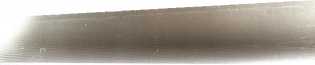 ЖҚ ҚМГ 04-07Жұмыста өзіне берілген қорғану қүрадцарын, айлақұралдар- ды, бақылау және қауіпсіздік аспаптарын тек мақсаты бойынша пайдаланады.Оның пікірі бойынша адамдардың өміріне немесе денсаулығына төте қатер төндіре алатын қауіпті жөне апатгық жағдаят туындаған жағдайда, дереу жұмысгы доғарып, одан соң жүмыстардың басшысына баяңцайды.Өрт туындаған жағдайда дереу ол туралы кез келген байланыс кұралдарьшьщ көмегімен немесе айналадазғы адамдар арқылы өрт күзетіне, пысанньщ басшысына хабарлайды және сонымен бірге, мүмкіндігіне қа- рай, өртгі бастапқы қүраддармен сөндіру бойынша шаралар қабылдайды.Жазатайым оқиға жағдайында зардап шегупині жарақатгаушы факторлардан азат етеді, оған алғашқы көмек көрсетеді жоне жедел жәрдем шакдірады, дереу өзінің төте басшысьша немесе дпспетчерге хабарлайды.11.20. ІОӨзінің төте басшысына жүмыс барысындагы жабдықтьщ, күрал-сайманның, айлақүралдардың барлық ақаулық жағдайлары, қауіп- сіздік талаптарын бүзушылықтар, апаттық жагдаяттар, тұтану туралы, ошдай-ақ жазатайым оқиғалар мен наук,астану туралы хабарлайды.105ЖҚ ҚМГ 04-0712ҚОҒАМНЫҢ ЕҢБЕК ҚАУІПСІЗДІГІ МЕН ОНЫ
ҚОРҒАУ ҚЫЗМЕТТЕРІНІҢ ЖУМЫСЫН
УЙЫМДАСТЫРУ ЖӨНІНДЕ ӘДІСТЕМЕЛІК
НҮСҚАУЛАР	Қоғамның еңбек қауіпсіздігі мен оны қорғау қызметінің негізгі міндетгері:Өндірісте қауіпсіз ә^і дені сау еңбек жағдайларын жасау және қамтамасыз ету мен өндірісте жарақаттанудың және кәсіби дерт- тердің алдын алу бойынша құқықтық, әлеуметтік-экономикалық, ұйым- дастырушылық-техникалық, санитарлық-эпидемиологиялық, оңалту, емдік-профилактикалық іс-шаралар кешенін әзірлеу және жүзеге асыру.Өндірістік учаскелерде еңбек қауіпсіздігі мен оны қорғау та- лагггарын сақтауға қатысты нормативтік құжатгар әзірлеуді ұйымдастыру.Қоғамның құрылымдық бөлімшелерінде еңбек қауіпсіздігі мен оны қорғау бойынша жұмысты ұйымдастыру және үйлестіру меп еңбек қауіпсіздігі мен оны қорғау бойынша, жүмыскерлердің еңбек қауіпсіздігі мен оны қорғау жөнінде нормативтік құқықтық кесімдердің талаптарын сақтауын іттткі бақылауды жүзеге асыру болып табылады.Еңбек қауіпсіздігі мен оны қорғау қызметтері өздерініп, жұмысын Қогамның бірінші басшысы бекітегін жылдық және олардып, негізінде әзірленетін тоқсан сайьптғы жоспарлар бойынша жұзеге асырады Жылдық жұмыс жоспарлары күнтізбелік жыл басталғанға дейін жасалады.Қызметгің тоқсан сайынғы жоспарлары жекелеген іс шараларды пысықтай және нақтылай отырып, және жоспардан тыс іс шаралармен толықтырылып, жылдық жоспарга орай жасалады.Қызметгің жүмыс жоспарлары көзделген іс-шараларг;і байланысты, тиісті қызметтермен өзара келісіледі.Қызметгің жұмыстар жоспарларына қызметтің жұмыскерлс рі жүргізетін немесе қатысатын барлық іс-шаралар енгізіледі. Жүмыстлр лсоспарларына кіріспе нұсқауландыру өткізу, қызметтің келесі айг.і жүмыс жоспарларын жасау, ағымдағы хат алмасуды жүргізу және т.б секілді жұмыстарды енгізу қажет емес.Қызметгің жұмыстар жоспарларында төмендегілер көзделгс 11 болуғатиіс:еңбек жағдайларын жақсарту багдарламаларын, еңбек қорг.іү жөнінде келісімдер әзірлеуді ұйымдастыру;қауіпсіздік ахуалын бақылау жөніңдегі ТӘК, оның топгарының (қосш қы комиссиялардың) жұмысын ұйьщцасгыру және олардың жүмысына қаті .іс у106ЖҚ ҚМГ 04-07нысавдардағы өвдіріс қауіпсіздігі мен еңбек жағдайларының ахуалына, жұмыстардың қауіпсіздігіне кешенді және мақсатгы тексе- рістер жүргізуді ұйымдастыру және сондай тексерістерге қатысу;өвдірістік мақсатгағы нысавдардың құрылыс жөне реконструк- циялау жобаларын қарастыру;жаңа нысандардың қүрылысы мен қолданыстағы нысандардың реконструкциясы кезівде профилактикалық бақылауды жүзеге асыру;жаңа және реконструкцияланған өндірістік мақсаттағы нысандарды іске пайдалануға қабьщцау жөнівдегі комиссиялардьщ жұмысына қатысу;жұмыскерлердің білімдерін тексеру жөніндегі комиссияньщ жұмысын ұйымдастыру және оның жұмысына қатысу;цехтардағы жүмысшылардың білімдерін тексеру жөніндегі комис- сиялардың жұмысына қатысу (өвдірістік жағдайларға байланысты, іріктемелі түрде);жұмыскерлерді оқытуға және білімдерін тексеруге арналған бнғдарламалар, сауалнамалар, билеттер әзірлеуді ұйымдастыру және қатысу, сондай-ақ цехтардың басшыларына жұмыскерлерді оқытуға жоне білімдерін тексеруге арналған бағдарламалар, сауалнамалар озірлеуде әдістемелік көмек керсету;жұмыстарды қауіпсіз жүргізу жөніндегі нұсқаулықтар әзірлеуді жоне қайта қарауды ұйымдастыру және қатысу;еңбек қауіпсіздігі мен оны қорғау кабинетінің, цехтар мен ны- сандардағы еңбек қауіпсіздігі бұрыштарьшың дұмысын ұйымдастыру;қоғамдық еңбек қауіпсіздігі мен оны қорғау байқауларын, байқау- конкурстарды, вңцеофильмдер көрсетуді және т.б. ұйымдастыру жөне өткізу;еңбек қауіпсіздігі мен оны қорғау мәселелері бойынша мәжілістер, (Кішалыстар, жұмыс төжірибесімен алмасуды дайындау жөне өткізу.Еңбек қауіпсіздігі мен оны қорғау қызметінің жұмыскерлерінің Ііегізгі міндеттерінің бірі жұмыстарды ұйымдастыру және Қоғамда колданыстағы "ҚазМұнайГаз" БӨ" АҚ нысандарывда [40] еңбек к.ауіпсіздігі мен оны қорғау шарттарының жағдайына бақьшау жүргізу і (іртібі туралы қағидаға сөйкес жүзеге асырылатын:еңбек қорғау туралы заңнаманың, ережелердің, стандарттардың, иормалар мен нұсқаулықтардың сақталуын, бұйрықтар мен өкімдердің, і ңбек жағдайларын жақсарту бойынша іс-шаралардың, мемлекетгік кадағалау оргавдарының ұйғарымдары мен еңбек қауіпсіздігі мен оны коргау жөнівдегі уәкілдердің ұсыныстарының, ықтимал жазатайым окңғалардың нәтижелері бойынша іс-шаралардың орыңцалуын;107ЖҚ ҚМГ 04-07өндірістік процесстер мен жүмыстарды дұрыс ұйымдастыруды және қауіпсіз жұргізуді, жабдықгы, механизмдерді, үймереггерді іске пайдалануды;жұмыс орындарын куәландыруды, өндірістік нысандардың санитариялық-техникалық ахуалын төлқұжаттандыруды, санитариялық- гигиеналық жағдайлардың ахуалын;жұмыскерлерді нүсқауландыруды, білімдерін тексеруді уақытында және сапалы жүргізуді, нүсқауландыру мен білімдерін тексеруді тіркеу журнадцарын жүргізуді;қорганыс қүралдарының болуын, түзулігі мен дүрыс қолдануды және іске пайдалануды, жұмыскерлерді дербес қорғаныс қүралдарымен қамтамасыз етуді бақылауды жүзеге асыру болып табылады.Осы міндетгерді орындау үшін, жүмыс уақытының басым бөлігіндс қызмет жүмыскерлері тікелей цехтарда, бригадаларда, нысандарда болуға тиіс.Цехтарға, учаскелерге және басқа өндірістік нысандарға барғанда, қызмет жұмыскерлері ең алдымен жөндеу, күрделі және қауіпті жұмыстардың жүргізілетінін не жүргізілмейтінін анықтауға, оларды үйымдастыруды (нарядтар жазуды, рүқсатгар ресімдеуді және т.б.) тексеруге және қажет болса, олардың орындалуын тексеруге тиіс.Еңбек қауіпсіздігі мен оны қорғау қызметінің жүмыскерлері нысандардағы өндіріс қауіпсіздігі мен еңбек жағдайларының ахуалып кешенді және мақсатгы тексерістер, цехтар мен учаскелердің арасында өзара тексерістер үйымдастыруға және өткізуге тиіс.Кәсіпорында өндіріс қауіпсіздігі мен еңбек жағдайларыныц ахуалын тексеру үшін өндіріс қауіпсіздігі мен еңбек жағдайларыныц ахуалын бақылау жөніндегі ТӘК қүрьшады. Еңбек қауіпсіздігі мен оны қорғау қызметі ӨҚБ басшылығына комиссияның дербес қүрамы туралы үсыныстар енгізеді.Еңбек қауіпсіздігі мен оны қорғау қызметі ТӘК жүмысынып жоспарын әр цех, учаске, нысан кем дегенде жартыжылда бір мөртс тексерілетіндей етіп жасайды.Еңбек қауіпсіздігі мен оны қорғау қызметінің жұмыскерлері ТӘК жүмысының жоспарына сөйкес өндіріс қауіпсіздігі мен еңбск жагдайларьшың ахуальша тексерістер үйымдастырады және оларіа қатысады, тексерістердің нөтижелерін ресімиейді (кесімдер жасайды), қажсі болған жағдайларда, өкімнің немесе бүйрықтъщ жобасын дайындайды.Тексерістердің нәтижелері тиісті цехтардың, учаскелердіц, нысандардың басшыларының мәліметіне жеткізілуге тиіс.Қызметкерлер қүрамын қауіпсіз жүмыс әдістеріне оқытуды (кіріспелік нүсқауландыру, жүмыскерлердің білімдерін тексс]і\ і108ЖҚ ҚМГ 04-07үйымдастыру және жүргізу еңбек Қауіпсіздігі мен оны қорғау қызметінің жүмыс керлер і не жүктелген.Қызмет жүмыскерлері лсүмысцЛзІЛардЬ[ КфҚпелік ңүсқауландыру ағдарламаларын әзірлейді, жүмысц[ЬшарДЬІ кіріспелік ңұсқауландыруды откізеді, жүмыскерлердің б.лшдерін Тексеру жөніндеп К0МИССИЯНыңжүмысын үиымдастырады және оңЬщ жүмысына қатысады, нүсқау- лықтар әзірлеуді және қайта қараудЬі үйымдастырады, цехтардың, қызметтердщ асшыларына нүсқаулдіқтар, жүмыскерлерді нүс- қауландыру т дарламаларын әзірлеуде әдіСтемелік көмек көрсетеді.Еңбек қаушсіздіп мен оны Қорғау қызмстінің жүмыскерлері келіп түсетін өңщрістік және әлеуметгіқ-түрмыстық мақсаттағы нысан- даіэдьщ қүрылысына нсмесс РекоисіруКциялауга жобалық қүжатгаманы, жо алық шешімдердщ қауіпсіздік стандартгарының, ережелері мен мормаларының талаптарына сәйкестігщ ескере отырып, ықтамал іемшшіктерді уақытында анықтау маҚсаТьінда зерделеуге тиіс.үл орайда олар төмсндегіДец мәселелерді бақьшауға және шешуге ерекше назар аударуға тиіс:тсхнологиялық жабдықтьщ жарЬщЬ[с қауіпті және уытты затгеістер Оолінш шығу мүмкщдіпн жоққа шығаРатЬшдай түмшалау;сақтандырғыш және бүғаттаущы құрЬІЛҒЬшар; бақылау-өлшеу асиаптарын орнату;жабдықты және коммуникацңяларды қажетгі өтпежоддарды, шпеліктерді және оларды тексеру жәңе жөндеу үшін жолды қамтамасыз сгстіндеи оңтаилы орналастыру;-сырт беттерінің температурасы жоғары қүбыржолдары мен /ііабдықты оқшаулау;шикізатты, материалдарды көтеру; жылжыту, тиеу жөне түсіру, ііуі.ір арматураны, өлшсктср мен апцараттарды алу және орнату Мопынша процссстерді механизациялаңдЫру.атмосфераға тыныстау және сақгащцфгыш клапандар арқылы П'.'.ты және жарьшыс қаушті затгектердің щьшарындьшарын жоқ қылу, иіідфютік үи-жаилардың ауа ортасын бақЬ1лауды үйьімдасгыру;желдету жүйслерінің таімділіп және орнатылған' желдету ікүиесінщ дүрыстығы;санитариялық-түрмыстық және Қосалқы үй-жайлардың қүрьшыс иормалары мен ережелерінің талаптарыИа Сәйкестігі-жаи оғьшан қорғануды және статикахық токтан қорғануды жайпастыру;өрт туралы автоматгы хабарландь1ру және сөвдіру жүйесі;өрт гидранттарын орналастыру, өРтее қарсьі үзікгер109ЖҚ ҚМГ 04-07Жобалық құжаттама бойынша өздерінің ескертпелері мен үсыныстарын еңбек қауіпсіздігі мен оны қорғау қызметі күрделі қүрылыс қызметіне немесе басқа бір таісті бөлімшеге табыстайды.Нысандардың қүрылысын салу немесе реконструкциялау барысьшда қызмет жүмыскерлері жұмыстардың жобаға сәйкес орындал- уын, сынақтар мен пресстемелердің дүрыс жүргізілуін профилактакалық бақылауды үйымдастыруға тиіс.Комиссюшың қүрамына енгізілген қызмет жүмыскерлері нысанды іске пайдалануға қабылдау жөніндегі жүмысшы және мемлекет- тік комиссияныц кесіміне тек іске пайдалануға енгізілетін нысанда жұмыс қауіпсіздігі қамтамасыз етілетін жөне жобамен көзделген еңбек қауіпсіздігі мен оны қорғау бойынша барлық іс-шаралар орындалғап жағдайда қол қояды.Аталған талаптар орындалмаған жағдайда, олар кесімге қол қоймай ды және комиссия төрағасының атына өздерінің ескертпелерін тапсырады.Өндірісте орын алған жазатайым оқиғаларды тергеу жөнс есепке алу кезінде еңбек қауіпсіздігі мен оны қорғау қызметініц жұмыскерлері «Жазатайым оқиғалар мен еңбек қызметіне байланысты жүмыскерлердің денсаулығына өзге зақымдарды тергеу және есепке апу ережелерін» басшылыққа алуға тиіс.Орын алған оқиға туралы хабар алғанда, қызмсі жүмыскерлері дереу оқиғаның уақыты мен орыны туралы бастапқм деректерді, зардап шегушілердің аты-жөндері мен кәсібін, жарақаттапу сипатын және жарақат алу сәтіндегі күйін анықтауға таіс. Содан кейім жазатайым оқиғаның ауырлық дәрежесін долбарлы анықтап, шүғыи және ресми тәртіпте жоғары түрған органға оқиға жайты туралы хабарлауға және комиссия келгенге дейін жағдайдың ахуалын бақылау және басшъшық ету мақсатында, оқиға орынына аттануға тиіс.Кесім бекітілгеннен кейін қызмет жүмыскерлері жазатайым оқиғаны нысаны «Жазатайым оқиғалар мен еңбек қызметіне байланысі і.і жүмыскерлердің денсаулығына өзге зақымдарды тергеу және есепке аиу ережелеріне» қосымшада берілген арнайы журналға тіркеңді, одан өрідс көзделген іс-шаралардың орындалуын бақьшайды.Өндіріс қауіпсіздііін қамтамасыз еіу және еңбек жағдайларі.ш жақсарту бойьшша іс-шаралар әзірлеген кезде, еңбек қауіпсіздігі мен ош.і қорғау қьізметінің жұмыскерлері үсыныстамаларды басшылыкқа алуға та кОдан өріде, басқа қызметтердің жүмыскерлерімен және кәсіподаі органдарының өкілдерімен (ондайлар жүмыс берушіде болса) бірлестім. аталған жоспарлардың, іс-шаралардың орындалуын бақылайды.110ЖҚ ҚМГ 04-07Жұмыста жедеддікті және құжатгаманы пайдаланудың Ііірыңғай тәртібі мен ыңғайлылығын қамтамасыз ету мақсатында, ӨҚБ щбек қауіпсіздігі мен оны қорғау қызметтері үшін төмендегідей істер номенклатурасы ұсыньшады.мемлекеттік органдардың бұйрықтарының, қаулыларының, ӨҚБ оасшылығының, мемлекеттік қадағалау және бақылау органдарының, косіподақ органдарының (ондайлар жұмыс берушіде болса) шешімдері мсн нұсқауларының көшірмелері, сондай-ақ техникалық кеңестің және IӘК, семинар-мәжілістердің, конференциялардың және т.б. шешімдері ікоие отырыстарының хатгамалары.өндіріс қауіпсіздігі мен еңбек жағдайларын жақсарту бойынша жоспарлар мен іс-шаралар (жылдық, тоқсан бойынша және басқа) және ішардың орындалуы жөнінде материалдар.қызметтің жұмыстар жоспарлары (жылдьіқ, тоқсан бойынша). і іцдіріс қауіпсіздігінің ахуалын бақылау жөніндегі ТӘК жұмысының жоепарлары. Олардың орындалуы жөніндегі материалдар.өндіріс қауіпсіздігі мен еңбек жағдайларының ахуалын тексеру Кссімдері, мемлекетгік қадағалау органдарының ұйғарымдары. Олардың прындалуы жөніндегі материалдар.жазатайым оқиғаларды тергеу материалдары (кесімдер, түсініктеме іыпбахатгар, фотосуретгер, қорытындылар, жазатайым оқиғалардың і ішдары туралы хабарлар және т.б.).өндіріс қауіпсіздігі мен еңбек жағдайларының ахуалы, өндіріс иіуіпсіздігі мен еңбек жағдайларын жақсарту бойынша іс-шараларды орындау туралы, жазатайым окдғалар кезінде зардап шегушілер, еңбек ыіуіпсіздігі мен оны қорғау бойынша іс-шараларға жөне т.б. қаражат шыгындары туралы есептемелер, анықтамалар және ақпарат (жылдық, юқсан бойынша, ағымдағы және басқа).,, - жүмыскерлерді арнайы киіммен, арнайы аяқкиіммен және басқа м і| іі аныс құралдарымен қамтамасыз ету мөселелері бойынша материалдар.байқау-конкурстар бойынша материалдар.еңбек қауіпсіздігі мен оны қорғау мәселелері бойынша хат алмасу.жазатайым оқиғалар кезінде зардап шегушілерді тіркеу журналы.қызметкерлер құрамьш кіріспелік нұсқауландыруды тіркеу журналы.қызметкерлер құрамының білімдерін тексеруді тіркеу журналы і мптамалары).еңбек жағдайларының ахуалын тексеру журналы.Еңбек қауіпсіздігі мен оны қорғау қызметіне арналған істер ііпмснклатурасын ӨҚБ бірінші басшысы бекітуге тиіс.111ЖҚ ҚМГ 04-0713Ж¥МЫСКЕРЛЕРДІ ҚАУІПСІЗ Ж¥МЫС
ӘДІСТЕРІНЕ ОҚЫТУ МЕН НҮСҚАУЛАНДЫРУДЫ
ЖӘНЕ ОЛАРДЫҢ ЕҢБЕК ҚАУІПСІЗДІГІ МЕН
ОНЫ ҚОРҒАУ БОЙЫНША ТАЛАПТАРДЫ БІЛУІН
ТЕКСЕРУДІ ҮЙЫМДАСТЫРУ	Жалпы талаптарЖұмыскерлерді қауіпсіз жұмыс әдістеріне оқыту өндіріс те жарақат алудың, апатардың, өрттердің жөне өндірістегі басқа оқиғалардың алдын алудың негізгі төсілдерінің бірі болып табылады.Осы жерде баяндалған жұмыскерлерді оқыту жәііс білімдерін тексеру төртібі қызметкерлер құрамын міндетті оқытуды жөне білімдерін тексеруді көздейтін арнайы ережелердің талаптарының күшін жоймайды.Жүмыскерлерді қауіпсіз жұмыс өдістеріне оқьпу өндірістің сипатынан, күрделілігінен жөне қауіптілік дәрежесінсн, сондай-ақ нақты көсіп немесе лауазым бойынша жүмыскерлердім жұмыс өтілінен, білімінен және біліктілігінен тәуелсіз, Қоғамның барлық өндірістік құрылымдық бөлімшелерінде жүргізілуге тиіс.Қоғамның өндірістік құрылымдық бөлімшелеріиіи басшылары жұмыскерлер жұмысқа орналасқанда, тікелей жұмі.н орындарында немесе арнайы курстарда, сондай-ақ оларды басқл жұмысқа аударғанда, жаңа ережелер, технологиялық процесстері * өзгертулер енгізілген кезде оларды қауіпсіз жұмыстар әдістеріы уақытында және сапалы оқытуды қамтамасыз етуге, жұмыстардм қауіпсіз өндіру жөнінде нұсқаулықтар (қажет болған жағдайлардаі. нұсқауландыру бағдарламаларын әзірлеуге және бекітуге, жүмі.и шыларды оқытуды және нұсқауландыруды жүргізетін цехтардып, учаскелердің басшыларын, шеберлерді қажетті нұсқаулықтармімі, багдарламалармен, көмекқүралдармен, нұсқауландыруды тірксу журналдарымен қамтамасыз етуге міндетті.Жүмыскерлер дербес жұмысқа тек жұмыстарды қауііи м өндіру жөнінде нұсқауландырудан өткеннен кейін, қажет болгаи жағдайларда, тиісті өндірістік оқыту мен машықтанудан жоіи білімдерін тексеруден кейін жіберіледі.Жұмыскерлерді қауіпсіз жұмыс әдістеріне оқыту:- жұмыстарды қауіпсіз өндіру жөнінде барлық нұсқауланді.і|г, түрлерін,112ЖҚ ҚМГ 04-07еңбек қауіпсіздігі мен оны қорғау мәселелерін жаңа күмысшыларды кәсіптік дайындау кезінде оқытуды;еңбек қауіпсіздігі мен оны қорғау мәселелерін жүмысшылардың біліктілігін өндірісте көтеру кезінде оқытуды;еңбек қауіпсіздігі мен оны қорғау мәселелерін арнайы курстарда оқытуды;оқу-жаттығу дөрістерін өткізуді;қауіпсіз жүмыс бойынша машықтануды;қауіпсіздік талаптарын білуді тексеруді көздейді.Қызметкерлер қүрамымен оқу-жаттығу дәрістерін цектардың, учаскелердің, қызметтердің тікелей басшылары ықтимал шіаттарды жою жоспарларын пысықтай отырып, кестелермен ікмігіленген мерзімдерде өткізеді.Нүсқауландыру жүргізу жөне жүмыскерлерді қауіпсіз іиүмыс әдістері мен тәсілдеріне оқыту және еңбек қауіпсіздігі мен шіы қорғау саласындағы жетістіктерді насихаттау үшін, өндірістік күрылымдық бөлімшелерде еңбек қорғау кабинеттері мен оқу цорістеріне арналған басқа үй-жайлар үйымдастырылуға тиіс.Қоғамның өндірістік қүрылымдық бөлімшелерінде ікүмыскерлсрді қауіпсіз жүмыс өдістеріне уақытында және сапалы мк,ытуға жалпы басшылық және дүрыс үйымдастыру үшін жауап- ы ршілік ӨҚБ басшыларының өндіріс жөніндегі орынбасарларына, ңехтар мен учаскелерде - олардың басшыларына жүктеледі.Жүмыскерлерді қауіпсіз жүмыс әдістеріне уақытында іыше сапалы оқытуға әдістемелік басшылық жөне дүрыс үйымдас- П.ірылуы мен қүжаттаманың (журналдардың, хаттамалардың және і п ) дүрыс ресімделуін бақылау ӨҚБ еңбек қауіпсіздігі мен оны міргау қызметтерінің жүмыскерлеріне жүктеледі.Жүмысшыларды нүсқауландыруЖұмысшыларды жүмыстарды қауіпсіз өндіру жөнінде нугқауландыру оларды қауіпсіз жұмыс әдістері мен тәсілдеріне *»к і.ітудың негізгі нысандарының бірі болып табылады.Жүмысшыларды жүмыстарды қауіпсіз өндіру жөнінде нусқауландыру оларды еңбек қорғау туралы заңнаманың негізгі ми идаларымен, ішкі еңбек реттелімінің ережелерімен, қауіпсіздік і ргжелерімен және нормаларымен, еңбек жағдайларымен, Ііі.юандардың аумагында және цехтарда жүріс-тұрыс ережелерімен,I Яб9113ЖҚ ҚМГ 04-07өндірісте туындауы мүмкін негізп қауіпті және зиянды өндірістік факторлармен және жүмыс қауіпсіздігіне қатысты басқа мәселелермен таныстыру мақсатында өткізіледі.Сипаты мен жүргізілу уақыты бойынша жүмыскерлерді нүсқауландыру кіріспелік нүсқауландыруға жөне жүмыс орынындагы нүсқауландырмаларға бөлінеді.Кіріспелік нұсқауландыру, олардың білімінен, нақті.і жүмыс бойынша біліктілігінен жөне жүмыс өтілінен тәуелсі". жүмысқа орналасатын барлық жүмысшыларға өткізілуге тиіі Кіріспелік нүсқауландыру сондай-ақ нақты бөлімшеге іссапаріл жолданған жүмысшыларға, нысандардың аумағына жүмыстар өндірү үшін жіберілетін басқа тұлғаларға, сондай-ақ өндірісте оқуға нсмсп практикаға келген оқушылар мен студенттерге өткізілуге тиіс.Жүмысшыларды кіріспелік нүсқауландыруды ӨҚБ еңбск қауіпсіздігі мен оны қорғау қызметінің жүмыскерлерінің бірі немсо (егер жүмысқа қабылдау цехта жүзеге асырылса) цех бастып.і жүргізуге тиіс.Жүмысшының кәсібіне байланысты, кіріспелік нүсқауландырү өткізуге ӨҚБ тиісті мамандары (механиктер, энергетиктер, өнерки сіптік қауіпсіздік қызметінің жүмыскерлері және т.б.) тартыла аладыЖүмысшыларды кіріспелік нүсқауландыру еңбек қорімү кабинетінде немесе ол үшін арнайы бөлінген үй-жайда ок\ материалының нақты мазмүнына және өндіріс жағдайларына сөйкн көрнекі қүралдар, әдебиет және техникалық оқу құралдарыи пайдаланып, жүргізілуге тиіс.Жүмысшыларды кіріспелік нүсқауландыру ӨҚБ еңОоі. қауіпсіздігі мен оны қорғау қызметінің жүмыскерлері өндірігпм ерекшеліктері мен спецификасын, сондай-ақ қауіпсіздік ережслсрі мен нормаларының талаптарын ескере отырып, әзірлеген және ()І I* басшыларының бірі бекіткен бағдарлама бойынша лекция, сүхіии нысанында өткізіледі.Кіріспелік нүсқауландыру біркелкі кәсіптің жүмысшы ларының бір тобы үшін де, тап солай түрлі мамандықтың жекслсы н жүмысшылары үшін де толық көлемде өткізілуге тиіс.Кіріспелік нүсқауландыруды өткізгеннен кейін, механик (нүсь.ң ландырушы) жүмысшылармен әңгімелесу арқылы олардың өткыін ген кіріспелік нүсқауландырулың мәселелерін меңгергенін тексерс ііЖүмысшыларды кіріспелік нүсқауландыруды іти «Қызметкерлер қүрамын кіріспслік нүсқауландыруды тіркеу журім114ЖҚ ҚМГ 04-07лында» ресімделеді және жүмыскерді қабылдау жазбахатында тиісті белгі соғылады. Журналдың нысаны 2-ші қосымшада берілген.Кіріспелік нүсқауландырудан соң жүмысшыларды дербес жүмысқа жіберерден бүрын нақты кәсіп бойынша жүмыс өтілінен және біліктілігінен тәуелсіз, оларды жүмыс орынында нүсқаулан- дыру өткізілуге тиіс.Жүмыс орынында нүсқауландыру:жүмысқа қабылданған немесе бір цехтан басқасына, бір жүмыстан басқасына немесе жүмыс сипаты өзге басқа учаскеге (өндіріс жағдайлары өзгергенде) аударылатын (аудару мерзімінен гоуелсіз) барлық жүмысшыларға, жүмысшыға ол үшін тың жүмыс іапсырылатын барлық басқа жағдайларда;-өндірісте оқуға немесе практикаға келген окушылар мен студенттерге;өндірістік нысанның аумағына түрлі жұмыстар атқару үшін жіберілген басқа түлғаларға өткізілуге тиіс;Жүмыс орынында нүсқауландыру жүмысы қызмет бабына қарай ңсхтарда, нысандарда, жүмыс орындарында болуға байланысты һсіібір қызметшілерге де өткізіледі.Жүмыс орынында нүсқауландырудың мақсаты - Жүмысшыны қауіпсіз жүмыс әдістерінің және төсілдерінің негізгі •рожелерімен таныстыру, сондай-ақ жүмысшылардың қауіпсіздік пінаптарының білімін толықтыру, жаңғырту және тоқу.Нүсқауландыру кезінде жүмысшыға:оның негізгі міндеттері, жүмыс орынындағы, цех аумағындағы Шүріс-түрыс ережелері, оның кәсібі бойынша жүмыстарды қауіпсіз 'ьүргізу жөніндегі нүсқаулықтардың мазмүны;өндірістік процесс және қолданылатын жабдық, механизмдер мпі машиналар туралы жалпы мәліметтер;ол жүмыс істеуге тиіс жабдыққа, механизмдер мен машина- 'інрга қызмет көрсету кезіндегі қауіпсіздік талаптары (қауіпті іудандар, қоршаушы, сақтандырғыш және түмшалағыш қүрылғылар, ніпоматты бақылау және сигнализация қүрылғылары және басқа нпрғану қүралдары);жүмыс орындарын дайындау, үйымдастыру жөне күтіп үстау іиргібі (жабдықтың, іске қосу қүрылғыларының, аспаптардың, Нурал-сайман мен айлақүралдардың, бүғаттауыштардың, жерге мргудың және басқа қорғану қүралдарының түзулігін тексеру);115ЖҚ ҚМГ 04-07қауіпсіз жұмыс тәсілдері мен әдістері, ықтимал қауіптіліктердің көріністері және оларды жою шаралары;дербес қорғаныс құралдары, оларды қолдану және пайдалану тәртібі, ережелері;цехта жұмыс орынындағы өрт қауіпсіздігінің талаптары;жазатайым оқиғалар кезінде зардап шегушілерге алғашқы (дәрігерге дейін) көмек көрсету әдістері мен тәсілдері және басқасі.і түсіндірілуге тиіс.Жұмыс орынында нұсқауландыру жүргізу жұмысшы тікелей қол астында жұмыс істейтін шеберге, механикке, учаскс бастығына жүктеледі, қызметшілерді нұсқауландыру цехтардым башыларына жүктеледі.Жұмысшыларды нұсқауландыру олардың негізгі кәсібі бойыипы да, тап солай қосарлас кәсіптері бойынша жүргізілуге тиіс.Электртехникалық жабдыққа жөне электрификациялмп ған агрегаттарға қызмет көрсетуші жұмысшыларды нұсқауландыру ды және оларға электр қауіпсіздігі бойынша топ беруді III топтли төмен емес электртехникалық қызметкерлер құрамы жүргізуге тиііЭлектр қондырғыларына қызмет көрсетуде жоіи жөндеуде, сондай-ақ негізгі өндірістік жабдықты жөндсуіп қамтылған жұмысшыларды нұсқауландыруды шебер інн энергетиктің немесе бас механиктің қызметтерінің жүмыскерлерімпі бірлестікте жүргізуге тиіс.Жұмыс орынында нұсқауландырмалар мақсаты мпі өткізу уақыты бойынша мезгілдік, кезектен тыс және бір дүркіпди болып бөлінеді.Жұмысшыларды бастапқы нұсқауландыру өдсп« қауіпсіз еңбек тәсілдері мен әдістерін практикада көрсетумен бі|Щ әр жүмыскер үшін жеке өткізіледі. Кей жағдайларда ш * басшылығының шешімі бойынша нұсқауландыруды топтық әдіпі' м (біркелкі кәсіпті жұмысшылар тобына, бір бригаданың мүшелсрмм і жүргізуге жол беріледі.Жұмысшыларды тікелей жұмыс орынында (ңі иі учаскеде) бастапқы нұсқауландыру оларды дербес жұмі.м і л жіберудің алдында, бір жұмыстан басқасына немесе жұмыс сшпші өзге басқа учаскеге (өндіріс жағдайлары өзгергенде) аударі мігы өткізілуге тиіс.Жұмысшыларды бастапқы нұсқауландыру багдмриіи лар, нұсқаулықтар бойынша жүргізіледі. Бағдарламаларды, пу і і116ЖҚ ҚМГ 04-07лықтарды цехтардың жүмыскерлері (бастықтар, механиктер және басқа мамандар) біркелкі көсіптің жүмысшылары үшін немесе жүмыстардың жекелеген түрлері үшін, нақты өндіріс жағдайларын ескере отырып, қолданыстағы қауіпсіздік ережелері мен нормалары- иың, типті нүсқаулықтардың негізінде әзірлейді, еңбек қауіпсіздігі мсн оны қорғау қызметімен келісіледі жөне ӨҚБ басшысы бекітеді.Жүмысшыларды нүсқауландыру бағдарламалары, жұмыстарды кауіпсіз өндіру жөніндегі нүсқаулықтар секілді, тиісті нүсқаулықтар, қауіпсіздік ережелері мен нормалары өгертілгенде немесе қайта оңделгенде немесе өндіріс технологиясы өзгертілгенде қайта Һлралып (жаңғыртылып, толықтырылып) отыруға тиіс.Шебер, механик (нұсқауландырушы) нүсқауландыру ліқталғанда жүмысшымен өңгімелесу арқылы оның қауіпсіз жүмыс пісілдері мен әдістерін меңгергеніне жөне өзінің жүмысы мен нақты күмыс орынына қатысты нүсқаулықтарды, қауіпсіздік талаптарын ирактикада білетініне және түсінетініне көз жеткізуге тиіс.Егер жұмыс барысында жүмысшының ережелер мен пүсқаулықтардың талаптарын жеткіліксіз меңгергені немесе бүрыс, Кдуіпті жүмыс төсілдерін қолдану жайттары анықталса, ода нүгқауландырушы оған жүмыстың дүрыс тәсілдерін практикада (иірсетіп, қосымша түсініктемелер беруге міндетті.Кей жағдайларда жабдыққа қызмет көрсетумен, і ыііақтаумен, реттеумен және жөндеумен, жүмыста ерекше қауіпті і'чіс зиянды заттектер қолданумен байланысты жүмысшылармен, Ійстапқы нүсқауландырумен қатар, дербес жүмысқа жіберуден ІіүіІІҢ тікелей жүмыс орынында практикалық оқу (машықтану) йүріізіле алады, яғни, олар белгілі бір уақыт кезеңінде бригадирдың 'и месе анағүрлым тәжірибелі білікті жүмыскердің қарамағында Іүмі.іс істеуге тиіс.Машықтанудың қажеттігі мен оның мерзімдерін жүмыс ІНицификасына және жүмысшының кәсіптік дайындығына байла- ИМі і м ӨҚБ басшылығы айқындайды. Машықтану қажет жүмыс- іпіінардың кәсіптерінің оның мерзімдері көрсетілген тізбесін де ІИіідай-ақ ӨҚБ басшылығы бекітеді. Жұмыскердің машықтанғаны I’ рниы жүмыс орынында нұсқауландыру журналына белгі соғылады.Жүмысшыны машықтануға жіберу жұмысшының машықтануын Іурііқты бақылауды жүзеге асыратын жауапты түлға (шебер, шигмдир) көрсетілген цех басшысының жазбаша өкімімен ■ііімделеді.117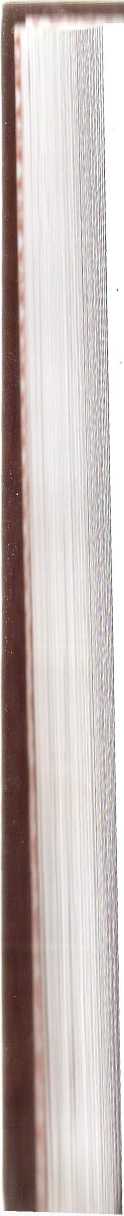 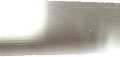 ЖҚ ҚМГ 04-07Жұмыс барысында жұмысшылардың білімінен, нақты кәсіп бойынша біліктілігінен және жұмыс өтілінен төуелсіз, негізп және басқа неғүрлым жиі орындалатын жұмыстар мен амалдардм орындау кезіндегі қауіпсіздік талаптарын анағұрлым терең меңгеру жөне тоқу мақсатында, олар үшін белгілі бір уақыт мерзімі сайын жұмыстарды қауіпсіз өндіру жөнінде қайтара (мезгілдіи нұсқауландыру жүргізіліп отыруға тиіс.Қайтара нұсқауландыру:негізгі өндірісте қамтылған жұмысшылар үшін - әр 3 аіі жұмыстан соң;негізгі өндірісте қамтылмаған жұмысшылар (жинаушылар, қосалқы жұмысшылар) үшін - 6 айдан соң;маусымдық жұмыстарда - жұмыстарды бастардың алдыиди өткізіледі.Мезгілдік нұсқауландыру кем дегенде 3 айда бір мәрте өткізілуі < тиіс жұмысшылардың тізбесін ӨҚБ басшылығы айқындайды.Жұмысшыларды қайтара нұсқауландыруды олардып тікелей басшысы (шебер, механик және басқа) қажет бож п жекелеген мәселелерді нақтылай отырып, бастапқы нұсқауланды|і(, бағдарламасы бойынша өткізеді.Жұмысшыларды қайтара нұсқауландыру әрқайсысымі и жеке немесе топтық әдіспен (біркелкі кәсіптің жұмысшыларының Ы|і тобына, бір бригаданың мүшелеріне) сүхбат нысанында жүргізілсңі жөне учаскенің, цехтың жұмыс практикасынан нақты мысалдарды жіктеумен қуатталуға тиіс.Қайтара нұсқауландыру төмендегідей мәселелсрмі и толықтырыла алады:жұмысшыларды ӨҚБ басшылығының еңбек қауіпсіздігі мі ц оны қорғау мәселелері бойынша бүйрықтарымен, өкімдерімі и нұсқауларымен таныстыру;жұмыстарды қауіпсіз өндіру жөніндегі ережслср и нұсқаулықтарды бұзушылықтарды, апаттардың, жазагпііі и і оқиғалардың себептерін жіктеу жөне талдау;дұрыс, қауіпсіз жұмыс әдістері мен тәсілдерін түсіндіру 'лиии көрсету (қажет болса).Әлдебір себептермен (жылдық демалыс, науқасішң, іссапар және басқа) белгіленген мерзімде нұсқауландырылм.п ж жұмысшылар жұмысқа шығатын күні нұсқауландырылуға тиіс.118ЖҚ ҚМГ 04-07Өндірістік қажеттіктен туындаған кей жағдайларда, жүмысшыларға кезектен тыс нұсқауландыру жүргізіле алады.Жұмысшыларды кезектен тыс нұсқауландыру:нөтижесінде еңбек жағдайлары өзгеретін өндірістікісхнологиялық) процесс өзгертілгенде, жабдық, айлақұралдар мен к үрал-сайман алмастырылған немесе жаңғыртылған кезде;бөлімшеде, цехта, учаскеде, бригадада жұмысшыларды Қосымша нұсқауландыру қажеітігін туғызатын жазатайым оқиға псмесе апат орын алған уақытта;жоғары қауіпсіздік талаптары қойылатын жұмыста 30 иүпгізбелік күннен астап үзілістер болған кезде;жұмысшының жарақат алуға немесе апатқа әкеліп соғуы мүмкін немесе өкеліп соққан қауіпсіздік ережелері мен нүсқаулықтардың талаптарын бұзғаны анықталған жағдайда;жұмысшылардың мәліметіне жүмыстарды қауіпсіз өндіру .мшінде жаңа ережелер мен нұсқаулықтарды күшіне енгізу себеп інніған қосымша талаптарды жеткізу қажет болса.' - ӨҚБ басшылығының бұйрығы немесе өкімі бойынша, мсмлекеттік қадағалау органдарының талабы бойынша жүргізіледі.Жұмысшыларды кезектен тыс нұсқауландыруды, вцстапқы жөне мезгілдік нұсқауландырмалар секілді, олардың имілей басшылары (шеберлер, механиктер) өткізеді.Кезектен тыс нұсқауландырудың көлемі, мәселелер іііііссі мөн-жайларды және нұсқауландыру себептерін ескере ■ и ырып, әрбір нақты жағдайда белгіленеді.Іігер кезсктен тыс нұсқауландыру тек өлдақандай бір цехтың ф уммсшыларына өткізілетін болса, нұсқауландыру көлемін, Оиі дарламасын аталған цехтың басшылары айқындайды.ОҚБ барша жүмыскерлеріне кезектен тыс нұсқауландыру Іфилиалдың немесе ӨҚБ басшысының бұйрығы, нұсқауы бойынша, мгмлскеттік қадағалау органдарының ұйғарымдары бойынша және і 11 ) жүргізу кезінде нұсқауландыру бағдарламасын еңбек қауіпсізді-мгн оны қорғау қызметі жасайды және ӨҚБ бас инженері бекітеді.Жүмысшыларды ақпараттық хаттармен, жазатайым оқиғалар |у|нілы хабарлармен және өндіріс қауіпсіздігі ’ мен еңбек қорғау мнгпіслері бойынша бұйрықтармен таныстыру кезектен тыс Нүі клуландыру ретіндересімделеді.Жұмыс орынында нұсқауландырмаларды (бастапқы, мпі ілдік және кезектен тыс) өткізу «Қызметкерлер құрамын жұмыс119ЖҚ ҚМГ 04-07орынында нұсқауландыруды тіркеу журналында» ресімделеді Журналдың нысаны 3-ші қосымшада берілген.Жұмысшыларға олардың негізгі міндеттерінің шеңберіж кірмейтін бір дүркіндік жұмыстарды немесе қауіптілігі жоғарм жағдайлардағы жұмыстарды (рұқсат-нарядтар бойыниш орындалатын жұмыстар) орындауға тапсырмалар берілгенде, олардм арнайы бір дүркіндік нұсқауландыру өткізілуге тиіс.Ондай нұсқауландыруды жұмыс басталар алдында жұмыстардмп жауапты басшысы (шебер, учаске бастығы және т.б.) өткізеді жопг ол рұқсат-нарядта, немесе, егер жұмыстар рұқсат-нарядсм і жүргізіліп жатса, «Қызметкерлер құрамын жұмыс орыныпдп нұсқауландыруды тіркеу журналында» тіркеледі.Жұмысшыларды оқыту және білімдерін тексеруЖабдыққа және қондырғыларға қызмет көрсетум реттеуге және жөндеуге, технологиялық процесстерді жүргізум жоғары қауіпсіздік талаптары қойылатын жүмыстарға қатысы б;і|і сондай-ақ жұмыста ерекше қауіпті және зиянды заттектер қолдапуі п қатысы бар жұмысшылар, жұмыс орынында бастанқм нұсқауландырудан соң, дербес жұмысқа жіберілместен бұрі.іи келесіде білімдерін тексерумен бірге, еңбек қауіпсіздігі мен опі.і қорғау мәселелері бойынша арнайы оқудан өтуге тиіс.Тиісті оқу туралы құжаты бар жұмысшылар алдын ала оқытусм - дербес жұмыс істеуге тек белгіленген тәртіпте жұмыс орыныіпм нұсқауландырудан және қауіпсіздік талаптарын білуін тексерудмі кейін жіберіле алады.Жұмысшыларды олардың кәсібіне жөне жұмысіыц күрделілігіне қарай қауіпсіз жүмыс әдістері мен тәсілдеріне оқым, оларды өндірісте кәсіптік оқыту кезінде де, тап солай түр п курстарда еңбек қауіпсіздігі мен оны қорғау мәселелерін мақсп им оқыту кезінде де ұйымдастырылуға тиіс.Жұмысшыларды қауіпсіз жұмыс әдістеріне оқыту ондай мик,і >и үшін арнайы құрылған оқу-өндірістік базада жүзеге асырыла аладыЖұмыстардың жөне олар үшін қосымша оқу жүргізілсі ш жұмысшылардың кәсіптерінің тізбесін, сондай-ақ оқу төртііни нысанын, мезгілділігі мен ұзақтығын ӨҚБ басшылығы қолданыгпн м ережелер мен басқа нормативтік құжаттардың талаптарын ссм |» отырып, жергілікті мемлекеттік қадағалау органымен іишн ■,120ЖҚ ҚМГ 04-07(юйынша жұмысшының кәсібіне, жұмыстардың түріне, өндіріс гііецификасы мен еңбек жағдайларына байланысты белгілейді.Жұмысшыларды өндірісте кәсіптік оқытудың бірнеше Түрі болғанда (жаңа жұмысшыларды дайындау, қайта дайындау, жүмысшыларды шектес кәсіптерге оқыту жөне жұмысшылардың Ыліктілігін көтеру кезінде) қауіпсіз жұмыс әдістеріне оқыту тәртібі жүмысшыларды өндірісте кәсіптік оқыту туралы арнайы қағидамен иііқындалады.Жұмысшыларды өндірісте кәсіптік оқытуды ұйымдастыру ӨҚБ кадрлар қызметтеріне жүктеледі.Дербес жұмысқа жіберердің алдында немесе бір жімыстан басқасына аударған кезде жұмыс орынында бастапқы иүсқауландырудан, машықтанудан (егер ол болса) жөне тиісті чқудан (көзделген жағдайларда) соң жұмысшылардың қауіпсіздік інлаптарын білуін тексеру жүргізілуге тиіс.Жұмысшылардың қауіпсіздік талаптарын білуін пжсеруді ӨҚБ басшылығының бұйрығымен тағайындалатын, цех (учаске) басшыларының бірі төрағалық ететін комиссия жүзеге исьшды.Комиссияның қүрамына жұмысшылардың тікелей басшылары (шсберлер, механики, энергетики), еңбек қауіпсіздігі мен оны қорғау іі і.ізметінің жұмыскерлері және нақты жағдайларға байланысты інісқа мамандар енгізілуге тиіс.Комиссияның сандық құрамы өдетге нақты жағдайларга (жұмыс- іііының кәсібіне, өндіріс спецификасына) қарай айқындалады. Кез кел- і і*п жағдайда комиссияның құрамында кем дегенде үш адам болуға іиіс.Жұмысшылардың қауіпсіздік талаптарын білуін тексеру цгз бстықтары мен мамандары ережелер мен нұсқаулықтардың Исгізінде әзірлеген арнайы сауалнамалар (билеттер) бойынша жеке іиртіпте жүргізіледі.Сауалнамалардың құрамында жұмысшылар орындайтын жұмыс- Црдың барлық түрлері бойынша қауіпсіздік талаптары болуға, еңбек міуіпсіздігі мен оны қорғау қызметімен келісілуге және ӨҚБ бас Цнженері бекітуге тиіс. Сауалнамалар қажет болғанда мезгіл-мезгіл I*шіта қаралып отыруға тиіс.Жұмысшылардың білімдерін тексеру нәтижелері нысаны I іпі Қосымшада берілген хаттамамен ресімделеді. Хаттамада і і.шақталушының білімдерінің жалпы бағасы (қанағаттанарлық121ЖҚ ҚМГ 04-07немесе қанағаттанарлықсыз) тіркеледі; жұмысшыны дербес жұмысқа жіберу мүмкіндігі немесе оның дербес жұмыстан шеттету туралы қорытынды беріледі және оған белгіленген нысанда білімдерін тексеру туралы куәлік беріледі. Куәлікке, түрлі ережелер мен нұсқаулықтардың талаптарын білуді тексеру туралы мәліметтермен қатар, сондай-ақ жұмысшыны бір цехтан екіншісіне ауыстыру туралы, түрлі курстарда оқудан өткені туралы мәліметтер енгізіледі. Куәліктің нысаны 5-ші қосымшада берілген.Білімдерді тексеру хаттамасының негізінде цех бойынша жұмысшыны дербес жұмысқа жіберу туралы бұйрық шығарылады.Екінші көсіпке оқудан өткен жұмысшылардың білімдеріп тексеру жеке хаттамамен ресімделеді.Тексеру кезінде қауіпсіздік талаптарып қанағаттанарлықсыз білетінін көрсеткен жұмысшылар одан өрідо дербес жұмысқа жіберілмейді. Қосымша оқудан соң, олар скі аптаның ішінде қайтадан тексеруге түседі.Қайтара тексеру кезінде де қанағаттанарлықсыз баға алған жағдайда, Жұмыс беруші аталған жүмысқа жіберілмейді және оны жұмысқа орналастыру туралы мөселені қолданыстағы заңнамаі а сәйкес ӨҚБ басшылығы шешеді.Жұмысшының білімдерін қайтара тексеруге дөлелді себептерсі і келмегені еңбек төртібін бұзу ретінде қарастырылады.Жұмысшылардың білімдерін одан әріде тексеру жұмыстың әр жылы сайын (кестелер бойынша), білімдерді бастапкі.і тексеру кезіндегідей тәртіпте, тап сол сауалнамалар бойынша, тиісінше хаттамалар ресімдей отырып, жөне білімдерін тексору туралы куөлікке (5-шы Қосымша) жазумен жүргізіледі.Білімдерді тексеру кестелерін шеберлер, механиктер жасайді.і және цех басшылары бекітеді. Кестенің нысаны 6-ші Қосымшад.і берілген.Алдағы білімдерді тексеру күні туралы жұмысшы скі апта бұрын хабарландырылуға тиіс.Жұмысшылар нүсқаулықтармен, қажетті оқу көмекқұралд.і рымен қамтамасыз етілуге, оларға білімдерін тексеруге дайынді.п кезінде практикалық көмек көрсетілуге тиіс.Жұмысшылардың білімдерін кезектен тыс тексеру:- өндірістік (технологиялық) процесс өзгергенде, існ пайдалануға жабдықтың, машиналар мен механизмдердің жаңіі түрлері енгізілгенде;122ЖҚ ҚМГ 04-07жаңа немесе қайта қаралған қауіпсіздік ережелері мен нормалары, жұмыстарды қауіпсіз өндіру жөніндегі нұсқаулықтар күшіне енгізілгенде;жұмысшының жарақат алуға немесе апатқа өкеліп соғуы мүмкін немесе өкеліп соққан қауіпсіздік ережелері мен иұсқаулықтарын бұзуы анықталған жағдайда;ӨҚБ басшылығының бүйрығы немесе өкімі бойынша;жоғары тұрған басқару органдарының нұсқауы бойынша;жұмысшылардың қауіпсіздік талаптарын жеткіліксіз білетіні анықталған жағдайда, мемлекеттік қадағалау органдарының және мемлекеттік еңбек инспекторларының талабы бойынша;басқа жұмысқа ауыстыру немесе жұмыста 30 күннен астам үзіліс болған кезде жүргізіледі.Білімдерді кезектен тыс тексеру көлемі, бағдарламасы, оған арналған сұрақтар тізбесі тексеру себептерін ескере отырып, орбір нақты жағдайда белгіленеді.Барлық жұмыскерлердің өнеркөсіптік қауіпсіздік моселелері бойынша білімі тексерілуге жатады.Даярлау, қайта даярлау, біліктілікті арттыру бағдарлама- нарына қатысты өнеркәсіптік қауіпсіздік жөніндегі уәкілетті органның аумақтық бөлімшесімен келісу керек.Жұмыс кәсіптері бойынша емтихан комиссиясын уокілетті органның аумақтық бөлімшесінің өкілі басқарады.Жұмыстарды қауіпсіз орындау ережелеріне жыл сайын оқыту бағдарламасының ұзақтығы кемінде қырық сағат болуы тиіс.I іағдарламаны және емтихан билеттерін уөкілетті органның иумақтық бөлімшесі бекітуі тиіс.Емтихан қабылдау комиссиясы білімі тексерілген адам- мардан тұруы тиіс. Комиссия құрамын қауіпті нысанның иесі ліықтайды, уөкілетті органның аумақтық бөлімшесімен келісіледі. і омиссия құрамына үштен көп адам енуі тиіс.Қауіпті нысандардың жүмыскерлерін оқыту және гмгихандарды қабылдау оқыту уәкілетті орган тіркеген ұйымда іиүргізілуі мүмкін.Білімді тексеру нәтижелері хаттамалармен ресімделеді. Іалімді тексеру хаттамалары үш жыл сақталады.Емтихан тапсырған жұмысшыларға емтихан комиссия- ' ыпың төрағасы қол қойған куәліктер беріледі.123ЖҚ ҚМГ 04-07Жүмысшылардың біліктілігін арттыру мен білімін тексс ру мерзімділігі тиісті ережелермен өр кәсіп бойынша анықталады.Қайта емтихан тапсырмаган жұмысшылар жүмысқа жібс рілмейді.Куәліктерінің мерзімі өткен жүмысшылар жүмысқа жіберілгеннен кейін бір ай ішінде емтихан тапсыруы тиіс.Басшылар мен мамандарды оқыту және білімін тексеруПФ, ӨҚБ басшы қызметкерлері мен еңбек қауіпсіздіп мен еңбекті қорғауды қамтамасыз етуге жауапты мамандары (бүдап әрі - басшы қызметкерлері), оқтын-оқтын, кемінде үш жылда бір мәрте, тиісті үйымдарда біліктілікті арттыру курстарында еңба қауіпсіздігі мен еңбекті қорғау мәселелері бойынша оқытудан өтіи, білімі тексеріліп отыруы тиіс.Басшы қызметкерлеріне арналған еңбек қауіпсіздігі мси еңбекті қорғау бойынша оқу бағдарламалары мүнай, газ ерекшеліп ескерілген теориялық және өндірістік оқытуды қамтуы жоис аумақтық мемлекеттік еңбек жөніндегі оррганда бекітілуі тиіс.Басшы қызметкерлерді еңбек қауіпсіздігі мен еңбск 11 қорғау мәселелері бойынша оқыту (сабақтар, дәрістер, семинарл.ірі мемлекеттік қадағалау және бақылау органдарының мамандары, ок\ орындарының оқытушылары, Қоғамның тәжірибелі заңгерлері маі еңбек қауіпсіздігі мен еңбекті қорғау қызметтерінің инженср техникалық қызметкерлері тартылып өткізіледі.ӨФ, ӨҚБ басшы қызметкерлерінің еңбек қауіпсіздігі маі еңбекті қорғау бойынша білімін тексеруді оқу бағдарламік м аяқталғанда аумақтық мемлекеттік еңбек жөніндегі оргапіікііі бұйрығымен қүрылатын, саны кемінде 3 адамнан түратын емтііх.ін коммиссиясы біліктілікті арттыру курстарында (сабақтар өтсіш жерде) өткізеді.Емтихан коммиссиясының жүмысы түұрақты негізде жүча > асырылады. Емтихан коммиссиясы жүүмысының тәртібін оіи.іи төөрағасы анықтайды.Комиссия Төрағадан - мемлекеттік еңбек инспекторі.і және комиссия мүшелерінен түрады. Емтихан комиссиясі.іпміі қүрамына біліктілікті арттыру курсының жетекшісі, сондаіі и мемлекеттік қадағалау және бақылау органдарының мамандарі.і (келісім бойынша) кіреді.ЖҚ ҚМГ 04-07ӨФ, ӨҚБ басшы қызметкерлерінің білімін тексеру үшін смтихан комиссиясы тестілеу өдістерін немесе емтихан билеттерін иайдалана алады. Емтихан билеттері немесе тестілері өндіріс срекшеліктері. ікс учетом, мамандарға біліктілік талаптары мен оЦЬіту бағдарламалары ескеріледі.Емтихан комиссиясы басшы қызметкерлердің еңбек қауіпсіздігі мен еңбекті қорғау бойынша білімін тексерген соң юмендегідей шешімдердің бірін қабылдайды:еңбек қауіпсіздігі мен еңбекті қорғау бойынша білім іексеруден өтті;еңбек қауіпсіздігі мен еңбекті қорғау бойынша білімі қайта гсксеріледі.Емтихан комиссиясының шешімі ашық дауыс беру прқылы қабылданады.Басшы қызметкерлердің білімін тексеру нөтижелері Кйттамамен ресімделеді. Хаттамаға емтихан коммиссиясының юрағасы мен мүшелері қол қояды.ӨФ, ӨҚБ еңбек қауіпсіздігі мен еңбекті қорғау бойынша ошімін тексеруден өткен басшы қызметкерлеріне Қазақстанның һүллі аумағында жарамды белгіленген үлгідегі сертификат беріледі.Еңбек қауіпсіздігі мен еңбекті қорғау бойынша білімін 11'ксеруден өтпеген басшы қызметкерлер білімі қайта тексерілгенге цсііін атқаратын лауазымында қалады. Білімді қайта тексеру білімді інксеру жүргізілген күннен бастап үш айдан кешіктірілмейтін морзімдге өткізіледі.Еңбек қауіпсіздігі мен еңбекті қорғау бойынша білімін юксеруден қайта өтпей қалганда басшы қызметкер Қазақстан 1'іч ііубликасының заңнамасымен белгіленген тәртіппен жүмыстан ииттетеледі.13.4.1-тармағында көрсетілген мерзімнен тыс басшы іі і.пметкерлердің еңбек қауіпсіздігі мен еңбекті қорғау бойынша Піиімі төмендегідей жағдайларда қайта тексеріледі:і - еңбек қауіпсіздігі мен еңбекті қорғау бойынша жаңа Нормативтік қүқықтық актілер қолданысқа .енгізілгенде, оган імі срістер мен толықтырулер енгізілгенде;жүмыс берушінің шешімімен жаңа жабдықтар пайдалануға ін рілгенде немесе жаңа технологиялық үдерістер енгізілгенде;жұмыс берушінің шешімімен жауапты адам басқа жүмыс црііі.іна ауыстырылғанда немесе еңбек қауіпсіздігі мен еңбекті125ЖҚ ҚМГ 04-07қорғау бойынша қосымша білімді талап ететін басқа лауазымға тағайындалғанда;жазатайым жағдайларды тергеу жөніндегі комиссияның шешімімен жазатайым-топтық, адам өлімімен немесе ауыр (мүгедектік) зардаптарға соқтыратын жағдайларға жол берілгендс, сондай-ақ авария, жарылыс, өрт немесе улану туындағанда;жүмыста бір жылдан аса үзіліс болғанда.Емтихан комиссияларының даулары еңбек уәкілетті мемлекеттік еңбек орган да немесе сотта қаралады.Жүмысқа қабылданған басшы қызметкерлердің еңбск қауіпсіздігі мен еңбекті қорғау бойынша білімі еңбек шартына қол қойылған күннен бастап бір айдан кешіктірілмей тексерілуі тиіс.Қоғамның жетекшілері мен мамандарын көсіби даярлау, қайта даярлау, өнеркөсіптік қауіпсіздік мәселелері бойынша біліктілікті арттыру қауіпті өндірістік нысандары бар Қоғамның 0<І» және ӨҚБ жетекшілеріне жүктеледі.Даярлау, қайта даярлау, біліктілікті арттыру бағдарламалары өнеркөсіптік қауіпсіздік жөніндегі уәкілсгп органның аумақтық бөлімшесімен келісілуі тиіс.Емтихан комиссиясын өнеркәсіптік қауіпсіздік жөніндп і уәкілетті органның аумақтық бөлімшесінің өкілі басқарады.Жүмыстарды қауіпсіз орындау ережелеріне жыл саііі.иі оқыту бағдарламасының үзақтығы кемінде қырық сағат болуы тии және оны өнеркәсіптік қауіпсіздік жөніндегі уәкілетті оргашіыи аумақтық бөлімшесі бекітуі тиіс.Қауіпті өндірістік нысандарда жүмыс істейтін барлі.и адамдардың білімі тексерілуі тиіс.Емтихандарды қабылдау комиссиясы білімі тексері.		адамдардан түруы тиіс. Комиссия қүрамын ӨФ жетекшісі анықтаіпы өнеркөсіптік қауіпсіздік жөніндегі уөкілетті органның аумакмп бөлімшесімен келіследі.Жетекшілер мен мамандарды оқыту және емтихандар іы қабылдау уәкілетті орган тіркеген оқу органында жүргізілуі мүмкшКомиссия қүрамына үш аса адам кіруі тиіс.Емтихан билеттерін өнеркөсіптік қауіпсіздік жөпітиы уәкілетті орган бекітеді.Білімді тексеру нәтижелері хаттамалармен ресімдпіпіі Білімді тексеру хаттамалары үш жыл сақталады.ЖҚ ҚМГ 04-07Емтихан тапсырған жетекшілер мен мамандарға емтихан коммиссиясының төрағасы қол қойған куөліктер беріледі.Куәлік Қазақстан Республикасының күллі аумағында действительно онда көрсетілген мерзімдердің кбзеңіне жарамды болады.Қайта емтихан тапсырмаған жетекшілер мен мамандар жүмысқа жіберілмейді.Куәлігің мерзімі өткен жетекшілер мен мамандар жүмысқа жіберілген соң бір ай ішінде емтихан тапсыруы тиіс.Емтихан коммиссиясының мүшелерін оқытуғ соның ішінде еңбек ақысын төлеуды үйымдастыру бойынша барлық шығындарды Қоғам жүзеге асырады.Басшы қызметкерлер мен мамандарды оқыту мен білімін тсксеруден дер кезінде өтуін бақылауды Ережелерге [7] жүмыскерлерді басқару және дамыту қызметінің жеетекшісі жүзеге іісырады.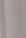 127ӨНДІРІС ҚАУІПСІЗДІГІН ҚАМТАМАСЫЗ ЕТУ
ЖӘНЕ ЕҢБЕК ЖАҒДАЙЛАРЫН ЖАҚСАРТУ
БОЙЫНША ЖУМЫСТЫ ЖОСПАРЛАУ14Жалпы бөлімНормативтік қүжатгың осы бөлімінде өндіріс қауіпсіздігін қамтамасыз ету және еңбек жағдайларын жақсарту бағдарламаларын (бұдан әрі - еңбек жағдайларын жақсарту бағдарламалары) әзірлеу тәртібі сондай-ақ филиалдардьщ жөне ӨҚБ басқару аппаратының қызметгерінін еңбек қауіпсіздігі мен оны қорғау саласындағы жұмысты жоспарлну тәртібі көзделеді.Өндіріс қауіпсіздігін қамтамасыз ету және еңбек жағдайларі .і 11 одан өрі жақсарту бойынша, нысандарды, жұмыс орындарын, өндірісгн жабдықты, машиналарды, механизмдерді, өндірістегі санитариялыи гигиеналық және тұрмыстық жағдайларды қауіпсіздік ережелері мси нормаларының талаптарьша сәйкестікке келтіру бойьшша жұмыспі|і үйымдастырушылық-техникалық, санитариялық-гигиеналық жөне баск.і іс-шаралар кешенін әзірлеуді және іске асыруды қамтиды.Еңбек қауіпсіздігі мен оны қорғау саласыңдағы жұмысты жоспарлау осы нормативтік құжаттьщ талаптарын толық іске асьфуі.і негізделуге тиіс.Өндіріс қауіпсіздігін қамтамасыз ету және еңбекжағдайларын жақсарту бағдарламаларын эзірлеу жэпс олардың іс-шараларын қаржыландыру тәртібіҚоғамның филиалдары мен өндірістік құрылымдыі бөлімшелерінде өндірісте неғүрлым қауіпсіз және қолайлы сиінт жағдайларын жасау және қамтамасыз ету мақсатында, жыл саіп.іи еңбек жағдайларын жақсарту бағдарламалары озірленуге тиіс.Еңбек жағдайларын жақсарту бағдарламаларының нсі і іі і мазмұны:ғимараттардың, үймереттер мен өндірістік жабдықтың лчнн нысандардың, жұмыс орындарының ахуалын қауіпсіздік стандарип рының, ережелері мен нормаларының талаптарына сәйкестікке ксл і ірауыр және еңбек қажетсінетін процесстер мен жұмыстармі і механизацияландыру және автоматтандыру, қауіпсіз еңбек жағдайиарі шқамтамасыз еіу мақсатында өндіріс ұйымдастыруды және технолопг	жетілдіру, нысандарды қауіпсіздік құралдарымен жарақтандыру;ЖҚ ҚМГ 04-07өндірістегі санитариялық-гигиеналық жағдайларды қауіпсіздік ережелері мен нормаларының талаптарына сәйкестікке келтіру;жүмыскерлерге санитариялық-түрмыстық қызмет көрсетуді жақсарту;анықтамалық, нормативтік-техникалық қүжаттама, плакаттар, қауіпсіздік белгілерін сатып алу, техникалық оқу қүралдарын сатып алу жоне енгізу, еңбек қорғау кабинеттерін жабдықтау бойынша жүмыстар;жүмыстарды қауіпсіз жүргізу жөнінде нүсқаулықтар, өдістемелік материалдар, ескертпеліктер жөне еңбек қауіпсіздігі мен оны қорғау моселелері бойынша басқа көмекқүралдар әзірлеу, қайта қарау, басып шығару;еңбек қауіпсіздігі мен оны қорғау мәселелері бойынша байқаулар, конкурстар үйымдастыру жөне өткізу;медициналық-санитариялық қызмет көрсетуді, жұмыс істеуші- исрдің демалысын үйымдастыруды және қоғамдық тамақтандыруды -кақсарту болып табылады.Еңбек жағдайларын жақсарту бағдарламаларын өзірлеу;нысандардың санитарлық-техникалық жай-күйін паспорттау һОрытындылары, еңбек шарттары бойынша жүмыс орындарын іі ітестациялау;өндіріс қауіпсіздігінің жай-күйін және еңбек шарттарын, үй- жіійларды, ғимаратттарды, қүрал-жабдықтарды, өндіріс және і үрмыстық жайларды кешенді және мақсатты тексеру материалдары ілктілер, анықтамалар, ақпараттар);қауіпсіздік ережелері мен нормаларын бүзуға жасалған талдау потижелері, нысандардың еңбек шарттарының жай-күйін тексеру, һ і.пметкерлердің үсыныстары мен ескертулеріне талдау жасау журналдарына енгізілген ескертулер мен үсыныстар;өндірістік жарақат алу, кәсіби ауыру және апаттылыққа жпсалған талдау нәтижелері;бақылаушы органдардың ескертпе қағаздары;аяқталган кезеңдегі жоспарларды, еңбек шарттарын жақсарту Шн дарламаларын, еңбекті қорғау жөніндегі келісімдерді және еңбек шарттарының жай-күйін көрсететін басқа да қүжаттарды орындау Могижелері негізінде жүзеге асырылуы тиіс.Еңбек жағдайларын жақсарту бағдарламаларын әзірлеу уішн жауапты негізгі қызметтер аталған мәселе бойынша барлық Пшіімдердің, қызметтердің қызметін үйлестіретін және ондай щүмысқа әдістемелік басшылықты жүзеге асыратын филиалдар мен14169129ЖҚ ҚМГ 04-07олардың өндірістік құрылымдық бөлімшелерінің еңбек қауіпсіздігі мен оны қорғау қызметгері болып табылады.Цехтардың бастықтары, учаскелерден ескертаелер меи үсыныстарды жинап және оларды жалпылап, нысандардағы еңбек жағдай ларьшьщ жалпы ахуалын, нысандарды төлқүжатгандыру, жүмыс орыңда рын еңбек жағдайлары бойынша куәландыру нәтижелерін, сондай-ақ орыи алған (анықталған) қауіпсіздік ережелері мен нормаларьш бүзушылық тарды талдайды, өндіріс қауіпсіздігін қамтамасыз ету және еңбек жағдай ларын жақсарту бойынша нақты іс-шаралар әзірлейді жөне оларды ӨҚІI басшылығьша (еңбек қауіпсіздігі мен оны қорғау қызметіне) тапсырады.Цехтар, учаскелер тапсырған іс-шаралар, сондай-ақ орыи алған қауіпсіздік ережелері мен нормаларын бүзушылықтар туралы деректерді ӨҚБ еңбек қауіпсіздігі мен оны қорғау қызмсті нысандардағы, цехтардағы еңбек жағдайларының жалпы ахуалып ескере отырып, жүйелендіреді және талдайды. Содан кейін жалпм алғанда ӨҚБ бойынша іс-шаралардың жалпы тізбесі жасалады.ӨҚБ еңбек қауіпсіздігі мен оны қорғау қызметі жашп.і алғанда ӨҚБ бойынша еңбек жағдайларын жақсарту бағдарламасы ның жобасын жасайды және оны қарастыруды үйымдастырады.Еңбек жағдайларын жақсарту бағдарламасының негізгі бөлімдсрі ӨҚБ басқару аппаратының тиісті қызметтерімен келісіледі. Қаржы ландыру көздері мен долбарлы көлемдері, жұмыстарды жауапты орым даушылар мен орындау мерзімдері айқындалады және нақтыланады.Еңбек жағдайпарьш жақсарту бағдарламасыньщ жобасы ()К I өндіріс қауіпсіздігінің ахуальш бақьшау жөніндегі ТӘК отырысьшда қар;и тырьшады жөне белгіленген тәртіпте бекітуге тапсырьшады. ӨҚБ бағдаріы масьшьщ бір данасы комиссия отырысыньщ хаттамасымен бірге филиалдыи басшылығына (еңбек қауіпсіздігі мен оны қорғау қызметіне) тапсырьшаді .іФилиалдың еңбек қауіпсіздігі мен оны қорғау қызмпі келіп түскен ӨҚБ еңбек жағдайларын жақсарту бағдарламаларын талдайды, филиалдың басқару аппаратының қызметтерінде қарапы руды үйымдастырады, оларды филиалдың өндіріс қауіпсіздіі ішн ахуалын бақылау жөніндегі түрақты өрекет ететін комисстиы қарастыруға дайындайды.Филиалда ӨҚБ еңбек жағдайларын жақсарту бағдарл.нм.і ларын қарастыру ӨҚБ өкілдерінің қатысуымен жүзеге асырыл;іді.і Негізгі жоспарлық көрсеткіштер, жоспардағы іс-шараларды жү и і асыру кезектілігі, материалдық-техникалық және қаржыиііи қамсыздандыру нақтыланады.130ЖҚ ҚМГ 04-07Еңбек жағдайларын жақсарту бағдарламаларын уақытында және сапалы әзірлеу (ӨҚБ бағдарламаларын талдау, жалпы алғанда филиал бойынша бағдарламаның жобасын жасау, оны қарастыруды және келісуді ұйымдастыру) үшін жауапкершілік филиалдың еңбек қауіпсіздігі мен оны қорғау қызметіне жүктеледі.Филиалдың еңбек қауіпсіздігі мен оны қорғау қызметі филиалдың басқару аппаратының басқа қызметтерімен бірлестікте ӨҚБ бағдарламаларының негізінде жалпы алғанда филиал бойынша сңбек жағдайларын жақсарту бағдарламасының жобасын жасайды.Қоғамның филиальшьщ еңбек жағдайларьш жақсарту бағдар- ламасыньщ жобасы тиісті келісуден соң филиалдьщ өндіріс қауіпсіздігінің ;іхуалын бақылау жөніндегі түрақш әрекет егетін комиссияда қарасгырьшады.Еңбек жағдайларьш жақсарту бағдарламаларьшьщ жобаларын озірлеуге жалпы басшылық ету ӨҚБ мен филиалдардьщ бірінші басшьшарына жүктеледі.Еңбек жағдайларьш жақсарту бағдарламаларын ӨҚБ мен филиалдардың бірінші басшылары бекітеді. Жоспарланған іс-шараларды к кс асыру, бақьшау ұйымдастыру жөне бағдарламаның іс-шараларының орындалуы туралы ақпарат тапсыру тәртібі айқындалады, бағдарламаның шісті іс-шараларын орындау үшін жауапты нақты қызметтер, лауазымды гүлғалар аталады.Еңбек жағдайларын жақсарту бағдарламаларымен көзделген к -шаралар әдетте үжымдық келісімшартгьщ еңбек қорғау жөніндегі келісімінің тиісті бөлімдеріне енгізіледі.Қауіпсіз және оңтайлы еңбек жағдайларын қамтамасыз ету (мйынша іс-шаралар өнімдер мен кьізметтердің өзіндік қүнына енгізілетін каражаттардың есебінен қаржыландырьшады.Қауіпсіз және оңгайлы еңбек жағдайларьш қамтамасыз ету оойынша іс-шараларға бөлінетін қаражаттың мөлшері (үлесі) көрсетілетін м.пмстгер мен жүмысгардың өзіндік қүнынан кем дегенде 1%, не болмаса гңбскақы төлеуге есептелген қаражатгарға қатысты одан кем қүрамайды.Еңбек жағдайларын жақсарту бағдарламаларының орында- іVI.ін бақьшау ӨҚБ мен филиалдардың еңбек қауіпсіздігі мен оны қорғау кі.пметгерінің басшьшарьша жүктеледі.Еңбек қауіпсіздігі мен оны қорғау саласындагы жүмыс жоспарларын әзірлеу тәртібіҚоғамның өндірістік филиалдарында және олардың өнді- |іи гік қүрылымдық бөлімшелерінде жоспардағы жыл басталғанға131ЖҚ ҚМГ 04-07дейін, еңбек қауіпсіздігі мен оны қорғау қызметтері еңбек қауіпсізді- гі мен оны қорғау саласындағы жүм»жоспарларын әзірлейді.Аталған жоспарларды әзірлеугеӨҚБ мен филиалдардың басқару аппаратының барлық бөлімдері, қьізметтері қатысуға тиіс.14 3 2 ӨҚБ мен фшіиалдарың басқару аппаратынын, қызметтері белгіленген мерзімдерде өздерінің ұсыныстарын еңбек қауіпсіздігі мен оны қорғау қызмелерше тапсырады, соңғылары оларды талдайды, жалпылайды және15-ші желтоқсанға дейш ӨҚІІ, филиалдың жылдық жұмыс жоспарыОД жобасын дайындайды.Қызметтердің ұсыныстарында олардың қызмет бағытгары бойынша өндіріс қауіпсіздіп мен енбек қорғау мәселелері керппстабуға тиіс.	.	.14 3 3 Қоғамның ӨҚБ мен филшдарының еңбек қаушсщп імен оны қорғау саласындағы жұмыс юспарлары тиісті бөлімдермс, қызметтермен келісілуге және 25-ші желтоқсанға дейш ӨҚБ мси филиалдардың бірінші баспіыларының орынбасарларымен (Гкн инженерлерімен) бекітіледі.Бекітілген жоспарларды еңбек қорғау қызметтері бтр аптл мерзімде орындаушыларға жеткізуге лис.ӨҚБ мен филиалдардын еңбек қауіпсіздігі мен омы қорғау саласында жұмыстарынын жоспарларында төмендеі ідсіжұмыстардың түрлері көзделуге тиіс:өндіріс қауіпсіздігінің жәнс еноек жағдайларының ахуалі.и,бақылауды ұйымдастыру жөне ясүргізу,еңбек қауіпсіздіп мен ояы қортУ саласындағы нормати.ии, құқықтық кесімдердің, қаушсіздік срежелері мен нормаларыпыі,талаптарының сақталуын бақыдауды яреге асыру,еңбек қаушсіздігі мен оны корту саласында қызметкерлтр құрамын оқытуды және білімдерін тексеруді жүргізу,қауіптшігі жоғары жұмыстардн жүрпзу мен ресімдсулшдүрыстығын сақтауды тексеру жүргізу,қысым астында жұмыс ісгейтін идыстарды, аппараттарды, н және су жылытқыш қазандарды, эіеир қондырғыларын, көтергіш машиналар мен мсханизмзерді, шынжырлағыш жоіы жүкқармағыш айлақүралдар иен црылғыларды және т.б. іп..пайдалану ережелерінің сақталуын, «ытында куәландыру 		сынақтау жүргізуді бақылауды жүзеге асыру,технолотиялық режимдерДШ, решменттердщ, нұсқаулык ,дың сақталуын бақылауды жүргізу;132ЖҚ ҚМГ 04-07жүмыс орындарын еңбек жағдайлары бойынша куәландыруды үйымдастыру және жүргізу, олардың нәтижелерін қарастыру;бүл орайда қызметкерлер қүрамына шартты апатты немесе өндірістік ақаулықты жоюға тапсырма беріп, ықтимал апаттарды жою жоспарлары бойынша оқу-жаттықтыру дәрістерін өткізу;нысандарда, цехтарда, өндірістік қүрылымдық бөлімшелерде еңбек жағдайларының ахуалын есепке алу, талдау және бағалау (юйынша жұмыс ұйымдастыру;жедел жиналыстарда жабдыққа профилактикалық қызмет корсету және жөндеу жүйесімен көзделген жұмыстардың орындалу барысын қарастыру;еңбек қауіпсіздігі мен оны қорғау мәселелерін насихаттау бойынша қажетті іс-шаралар үйымдастыру және жүргізу;еңбек қауіпсіздігі мен оны қорғау мәселелері бойынша можілістер, конференциялар өткізу;еңбек қауіпсіздігі мен оны қорғау саласында жүмыс тәжірибесі- мен алмасуды ұйымдастыру, аталған саладағы озық тәжірибені енгізу;еңбек қауіпсіздігі мен оны қорғау саласындағы жүмыстың Цотижелерін жалпылау, еңбек қорғау бойынша жүмыс туралы көзделген есептемелер жасау.Берілген жүмыстар тізбесі түпкілікті болып табылмайды, оны /коғары түрған органдардың нүсқауларын, өкімдерін ескере отырып, голықтыруға болады.Жылдық жүмыс жоспарының негізінде, ӨҚБ, і|шлиалдардың еңбек қауіпсіздігі мен оны қорғау қызметтері басқару іишаратының тиісті қызметтерімен бірлестікте іс-шаралар айларға (юлінген және орындау мерзімдері мен нақты орындаушылар корсетілген ӨҚБ, филиалдың тоқсандар бойынша жүмыс жоспарларын жасайды.ӨҚБ, филиалдардың еңбек қауіпсіздігі мен оны қорғау к мзметтерінің басшылары өз жүмысының бағыттары бойынша м.пметтердің жылдық және тоқсан бойынша жүмыс жоспарларын /касағанда, оларға ӨҚБ, филиалдың еңбек қауіпсіздігі мен оны іюрғау саласындағы жұмыс жоспарларынан іс-шараларды енгізіп иіыруға тиіс.ӨҚБ, филиалдардың басқару аппаратының бөлімдері мен м.гіметтерінің амалдық жүмыс жоспарларына олардың негізгі фүшсцияларын ескере отырып, жүмыстардың төмендегідей түрері ' 111 ізілуге тиіс:133ЖҚ ҚМГ 04-07өндіріс қауіпсіздігінің және еңбек жағдайларының ахуалым бақылау жүргізуге қатысу, жекелеген жұмыскерлердің дербсі тексеру жүргізуі;жүмыскерлердің білімдерін тексеру жөніндегі комиссияныи жүмысына қатысу;жүмыстарды қауіпсіз өндіру жөніндегі нүсқаулықтар өзірлсу және қайта қарау (әзірлеуге және қайта қарауға қатысу);апаттардың, жазатайым оқиғалардың, кәсіптік дерттердім себептеріне талдау жүргізу, олардың алдын алу бойынша іс-шаралар өзірлеу;өндіріс қауіпсіздігін қамтамасыз ету және еңбек жағдайларып жақсарту бойынша іс-шаралар әзірлеу, еңбек жағдайларын жақсарі ү бағдарламаларын, басқа өндірістік жоспарлардың тиісті бөлімдсрш өзірлеуге қатысу;нысандардың құрылысы мен реконструкциялауға жобалара і еңбек қауіпсіздігі мен оны қорғау талаптарының орындалуын бақы лау жөніндегі комиссияның жұмысына, жабдық орнатуға жәнс иы сандарды реконструкциялауға жобалық қүжаттама әзірлеуге қатысу,нысандарды салу мен қайта салуға жобалардағы қауіпсітди ережелері мен нормаларының талаптарының орындалуына бақыи.с жасайтын коммиссияның жүмысына, жабдықтарды орнату меп иы сандарды қайта салу қүжаттамасының жобасын әзірлеуге қатысадыЦехтардың тоқсан бойынша жүмыс жоспарларына нсі і и і өндірістік мәселелермен қатар, еңбек қауіпсіздігі .мен оны қорм\ саласындағы төмендегідей жүмыстардың түрлері енгізілуге тиіс:жүмысшыларды жұмыс қауіпсіздігі мәселелері бойыііти оқытуды және білімдерін тексеруді жүргізу;өндіріс қауіпсіздігінің және еңбек жағдайларының ахуаш.ін бақылаудың тиісті деңгейлерін жүргізу, жекелеген жұмыскерлсршп дербес тексеру жүргізуі;нысандарды санитариялық-техникалық төлқүжаттандыр, жұмыс орындарын еңбек жағдайлары бойынша куәландыру жүрі і н. (шуыл мен вибрация, жарықтандыру, ауаның температурасы мі п ылғалдылығы, газдалу деңгейлерінің санитариялық нормаіыріи сөйкестігіне қажетті белгілеу, өлшеу және тексеру жүргізу);желдету жүйелері мен қондырғыларының түзулігінс *	жүмысына тексерістер жүргізу;қорғану қүралдары мен қүрылғыларына тексерістер *	сынақтау жүргізу;134ЖҚ ҚМГ 04-07еңбек қауіпсіздігі мен оны қорғау мөселелері бойынша жұмыс жиналыстарын, жедел мәжілістер өткізу;жүмыстарды қауіпсіз жүргізу жөнінде нүсқаулықтарды қайта қарау және әзірлеу;жүмыс істеушілердің дербес қорганыс қүралдарына кджеттіліктерін айқындау жөне қамтамасыз ету;жүк көтергіш машиналар мен механизмдерді, оларға іііілақүралдарды, қысым астында жүмыс істейтін аппараттар мен ыдыстарды, бу жөне су жылытқыш қазандарды, электр-газбен пісіру .ншаратурасын, ацетиленді, оттекті және компрессорлық қондырғы- идрды және басқасын профилактикадан өткізу жөне сынақтау.Қауіпсіз және оңтайлы еңбек жағдайларын қамтамасыз ету бойынша іс-шаралардың үлгілік тізбесіТехнологиялық, көтергіш-тасымалдық және басқа иидірістік жабдықты жаңғырту.Жүмыскерлердің қауіпсіздігін қамтамасыз ету мақса- илнда, өндірістік жабдықты, технологиялық процесстерді, көтергіш /іаше тасымалдаушы қүрылғыларды автоматты және қашықтан басқару мен реттеу жүйелерін (қүрылғыларын) енгізу.Жүмыскерлерге қауіпті және зиянды өндірістік фактор- иирдың әсерін жою мақсатында технологиялық процесстерді жетілдіру.Жүмыс орындарында қауіпті және зиянды өндірістік Іікторлардың деңгейлерін автоматты бақылау және сигнализация /күйелерін енгізу.Жүмыскерлерді электр тогынан зақым алудан қорғауды камтамасыз ететін техникалық құрылғылар енгізу және жетілдіру.Бу, су, газ, қышқыл және басқа өндірістік Коммуникациялар мен үймереттерді қауіпсіз іске пайдалану және иііаттан қорғау мақсатында сақтандырғыш, қорғаушы және і ііі иалдық қүрылғылар (айлақүралдар) орнату.Өндірісте пайдаланыстағы улы, агрессивті, оңай түтан- і м ш жәнежанғыш сұйықтықтарды сақтауға, жылжытуға (тасымал- Дцуға), жылжымалы, стационарлық резервуарларға (ыдыстарға) Іолтыруға және қотаруға байланысты технологиялық амалдарды (цроцесстерді) механизацияландыру және автоматтандыру;Жүмыс ауданының ауасындағы зиянды затгектердің, қолайсыз и і'р стетін механикалық көлбеулер (шуыл, вибрация, ультрадыбыс және Пінқа) мен сөулелердің (иондаушы, электрмагниттік, лазерлік,135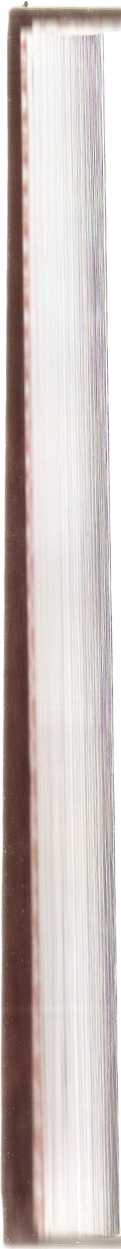 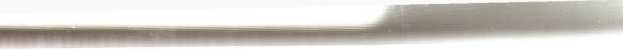 ЖҚ ҚМГ 04-07ультракүлгін жөне басқасы) деңгейлерін регламенттелген деңгейп дейін төмендету.Жүмыскерлерді қауіпті және зиянды өндірістп. факторлардан жаңа үжымдық қорғау құралдарын жайластыру жот қолда барын жетілдіру.Жүмыс және қызмет көрсетілетін аудандардың үм жайларының қалыпты жылу режимі мен микроклиматын, ауа ортасының тазалығын қамтамасыз ету мақсатында өндірістік жоік түрмыстық үй-жайларда жаңа жылыту және желдету жүйелсріи жылу және ауа шымылдықтарын, аспирациялық және шаң гаі түтқыш қондырғыларды жайластыру жөне қолда барі.іи реконструкциялау.Жүмыс орындарында, цехтарда, түрмыстық үй-жайларча, адамдар топ болып өтетін орындарда, аумақта табиғи және жасаиаі і жарықтандыруды нормаларға келтіру.Жүмыскерлердің қауіпсіздігін қамтамасыз п\ мақсатында өндірістік жабдықты орналастыруды қайта жоспар і г, жұмыс орындарын үйымдастыру.Өндірістік жабдыққа (басқару және бақии г органдарына, конструкцияның элементтеріне), коммуникациялар м и басқа нысандарға сигналдық түстер мен қауіпсіздік белгілерін са луШикізатты, дайын өнімдер мен өндіріс қалдықтарыи қалау және тасымалдау кезіндегі жүмыстарды механизацияланді.ір\Өндірістік үй-жайларды жинауды механизациялапді.ір қауіпті және зиянды өндірістік факторлардың көздері болып табм 11 тын өндіріс қалдықтарын уақытында әкету және залалсыздаиді.ір', ауажүргіштер мен желдету қондырғыларын, жарықтанді.іруіш і арматураны, фрамугаларды, жарқылдық фонарльдарды тазалау,Ғимараттарды (өндірістік, өкімшілік, түрмі.к п и қоғамдық, қоймалық), үймереттсрді, үй-жайларды, қүрылыс і ін өнеркәсіптік алаңшаларды нормаларға келтіру.Санитариялық-түрмыстық үй-жайларды (гардероО. гш жуыну бөлмелерін, әжетханапарды, жартылай душтар орналас і і.і|■ м арналған орындарды, әйелдердің жеке гигиенасына арналглн , и жайларды, жылыту мен салқындатуға, арнайы киім өңдеуге, саі. пң і ү және беруге арналған және басқа үй-жайларды) кгңсііһ реконструкциялау жөне жарақтандыру.Еңбек жағдайлары зиянды немесе қауіпті жүмі.н і .ц >оо сондай-ақ ерекше температура және климат жағдайларында тү|и • н136ЖҚ ҚМГ 04-07летін немесе ластануға байланысты жұмыстарда қамтылған жүмыс- керлерді арнайы киіммен, арнайы аяқкиіммен және басқа дербес қор- ғаныс құралдарымен, жуғыш қүралдармен, сүтпен қамтамасыз ету.Газдалған су дайындауға арналған сатураторлық қондырғылар (автоматтар) сатып алу және жинақтау, жүмыс орындарына ауыз су мен газдалған су, шай және басқа сергітуші сусындарды орталықтан жіберуді жайластыру.Жұмыс істеуші нысандарда жаңа үйымдасқан демалыс орындарын, психологиялық арылу үй-жайлары мен бөлмелерін, жүмыскерлер жылынатын орындарды, сондай-ақ ашық ауадағы жүмыстар кезінде күн сәулесі мен жауын-шашыннан паналарды жайластыру және қолда барларын реконструкциялау.ӨҚБ (цехтың) аумағында, қүрылыс алаңшасында жүмыскер- исрдің қауіпсіздігін қамтамасыз ету мақсатында тротуарларды, өт- иеліктерді, тоннельдерді, галереяларды жайластыру, жол-көлік оқиғала- рынан жарақаттану профилактикасы бойынша шаралар жүйесін енгізу.Жаңа ӨҚБ, ғимараттардың, үймеретгердің, өндірістік миқсаттағы нысандардың қүрылысын салу мен қолданыстағыларын рсконструкциялау кезінде жобалық және технологиялық қүжаттамадағы п ібек жағдайларына сараптама жүргізу.Жүмыс орындарын еңбек жағдайлары бойынша куөландыру Ніпижелері бойынша өндірістік нысандардағы түрақты жүмыс орында- рын міндетті сертификаттау бойынша жүкшютар жүргізуді үйымдастыру.ӨҚБ еңбек қорғау бойынша оқыту, нүсқауландыру, оіиімдерін тексеру.Кабинеттер, жылжымалы зертханалар үйымдастыру, олар ушін қажетті аспаптар, көрнекі қүралдар, демонстрациялық аппара- ңра және т.б. сатып алу, еңбек қорғау жөне жол қозғалысының Муіпсіздігі бойынша көрмелер өткізу.Жүмыстарды қауіпсіз жүргізу жөнінде нүсқаулықтар Иирлеу, басып шығару (көбейту), сондай-ақ еңбек қауіпсіздігі мен ішы қорғау саласындағы басқа нормативтік қүқықтық кесімдер мен ішсбиетті сатып алу.14.5 Жұмыс орындарының, нысандардың санитарлық- техникалық ахуалын төлқұжаттандыруНысандарды, жүмыс орындарын санитарлық-техникалық Іонкүжаттандыру нормаларға, ережелерге және стандарттарға сәйкес кел- мшиіп өндірісгік учаскелерді, нысандарды, жабдықты анықтау мақсатында137ЖҚ ҚМГ 04-07еңбек жағдайларын және қолайлы еңбек жағдайдарын жасау, өндіріі н жарақатгану мен кәсіптік дерттердің аддын алу бойынша жүргізілетін к шаралардьщ тиімділігін объективті бағалау мақсатьшда жүзеге асырыладі.іТөлқүжатгандыруға оларда жүмыс істеушілерге қауіпті жн не зиянды өндірістік факторлар әсер етуі мүмкін нысандар жатады.Төлқүжаттандыруға жататын нысандардың тізбесін ӨҚБ еңбі і қауіпсіздігі мен оны қорғау қызметі цехтардың басшыларымои бірлестікте айқындайды және ӨҚБ бас инженері (ӨҚБ біріиміі басшысының өндіріс жөніндегі орынбасары) еңбек қоргау жөнііідпі мемлекеттік инспектормен келісу бойынша бекітеді.Төлқүжаттандыру кем дегенде бес жылда бір морті мезгілділікпен жүмыс орындары мен нысандарды тексеру жіііп қарап шығу, өндірістік факторлардың параметрлерін өлшеу жиіік тиісті көрсеткіштерді санитарлық-техникалық төлқүжатқа сппп арқылы жүзеге асырылады.Нысанның санитарлық-техникалық төлқүжагі.пім өндірістік процесс туралы, ауысымдар мен көсіптер бойынша жүмі.и істеушілердің саны туралы, қауіпті және зиянды өндіріпіи факторлар туралы, өндірістік үй-жайлардағы желдетудің, жарықіин дырудың, ауаның температурасы мен ылғалдылығының ахуалы і үріі лы, нысанда орнатылған жабдық туралы, жүмыскерлерді санитарич лық-түрмыстық қамсыздандыру туралы, өндірісте жарақаттану жиии кәсіптік дерттерге шалдығу туралы деректер енгізіледі.Цехтар мен нысандарды төлқүжаттандыру жалпы ( Н I бойынша цехтар мен нысандардың санитарлық-техникалық ахуіиім туралы жалпыланған мәліметтерді қүрастыруға мүмкіндік берсдіЦехтар мен нысандардың санитарлық-техникалық ахуіым туралы жалпыланған мөліметтер іс-шаралар мен ұсыныстамаім|і өзірлеуге, жоспарлар, еңбек жағдайларын жақсарту бағдарламаліі|іі.ін жасауға арналған негізгі материалдардың бірі болып табылады.Цехтардың, нысандардың санитарлық-технмк.н11и ахуалын төлқүжаттандыруды олардың санитарлық-техпіііыпі п ахуалы үшін жауапты бөлімшелердің (цехтардың) басшылары ж ү н і >) асырады. Олар сондай-ақ төлқұжатқа енгізілетін дерсктг,|імің сенімділігі, төлқүжаттың сақталуы үшін жауапкершілік көтерсдіӨндірістік факторлардың параметрлерін айқындауды (газдат и ■ шаңдануды, жүмыс орындарын жарықтандыруды, шуыл м. н вибрация деңгейлерін және т.б. өлшеуді) аталған жүмыспі|шм жүргізуге лицензиясы бар арнаулы зертханалар жүзеге асырады138ЖҚ ҚМГ 04-07Санитарлық-техникалық төлқұжат бір данада ннігырылады және нысандардың санитарлық-техникалық ахуалы уіиін жауапты бөлімшенің (цехтың) басшысында болады.Нысандардың, цехтардың төлқұжаттарын дұрыс және . ікытында толтыруды бақылау ӨҚБ еңбек қауіпсіздігі мен оны һпргау қызметіне жүктеледі.Өндірістік нысандарды еңбек жағдайлары бойынша куәландыруӨндірістік нысандарды еңбек жағдайлары бойынша Іуішандыру (бұдан әріде - өндірістік нысандарды куәландыру) - өн- ДІрістік нысандарды, цехтарды, учаскелерді, жұмыс орындарын олар- ш.іц қауіпсіздік ахуалын, орындалатын жұмыстардың зияндылығын, ЙУі.ірлығын, қауырттығын, еңбек гигиенасын айқындау және өндіріс- Тііі ортаның жағдайларының еңбек жағдайларының нормативтеріне іиіікестігін айқындау мақсатында бағалау бойынша қызмет.Өндірістік нысандарды аттестаттау нысандардың, жұмыс н|н.иідарының (көсіптердің) тізбесінің және өндірістік нысандарды |Цбск жағдайлары бойынша аттестаттау кестесінің негізінде |(|Н'ікслерге [8] сәйкес жүзеге асырылады.Жұмыс орындарын куәландыруды ӨҚБ өздері дербес немесе Шніаулы ұйымдар, сондай қызметгі жүргізу қүқығына лицензиясы бар I ІК,111 іемесе зергханалар жүзеге асырады.Жұмыс орындарын еңбектің зияндылық, қауіптілік, ауырлық мні қауырттық факгорлары бойынша куәландыру технологиялық іір» >|йсстер өзгергенде, жабдықты реконструкциялаудан соң, қауіпті және ІИнпды факторлардың физика-химиялық параметрлері, өндірісте қолданы- к.ін.иі материалдық-шикізат ресурстары өзгергеңде, еңбек жағдайларын Н іи р гугс әкеліп соғуы мүмкін немесе әкеліп соққан өзгерістерден кейін, Й|| іиқ ісем дегенде 5 жылда бір мәрте жүзеге асырьшады.Жұмыс орындарын куәландыру санитариялык-гигиеналық ЦіГінк жағдайларын зерделеу, еңбек жағдайларының қауіпсіздік ережелері м. н нормаларьшың талаптарына сәйкестігін айқындау, жұмыс ■ігушілерді өндірістік ортаның қауіпті және зиянды факгорларынан ■Віімдық және дербес қорғау құралдарыньщ тиімділігін бағалау үшін, Ціініариялық нормалардың сақгалуын жүйелі бақылауды жалпылау және ■чн' келтіру үшін, әр кәсіп үшін әрбір жұмыс орынында еңбек §ііі цанларын жақсарту бойынша іс-шаралар әзірлеу үшін жүргізіледі.139ЖҚ ҚМГ 04-07Жұмыс орындарьш куәландыру барысында:еңбек жағдайларының санитариялық-гигиеналық нормлімрі сөйкестігі туралы қорытынды жасаумен жөне қызметкерлер құрамыіи жекелеген аудандарда болу үзақтығын ескере отырып, әрбір жумі. орьшының ауданындағы қауіпті және зиянды факторларды, гні» процессінің ауырлығы мен қауырттығьш айқындау;жабдықтың - өндірістік зияндар көзінің қауіпсіздік ережслсрі ! н нормаларының талаптарьша сәйкестігі туралы қорьггынды жасай оімры оньщ санитариялық-техникалық ахуалын бшғалау;нақты жұмыс орынында жұмыс істеушілердің арасьщдағы спі» Н жарамдылықтан уақытша айырылумен дертке шалдығу динамиын і және кәсіптік дертке шалдығу себептерін талдау;спецификапьщ зияндардан ұжымдық және дербес қорғану қүрім 1рьюьщ тимдшігін бағалау, сондай-ақ нысанньщ зиянды өндірісгік і|і.		лардан қорғайтьш техникалық құралдармен жиынтықталуы і жарақталуьш айқындау;жабдықтың - өндірісгік зияндар көзінің қауіпсіздік ережспсрі • нормаларьшың талаптарьша сәйкестігі туралы қорытьшды жасаіі оіыры оның санитариялық-техникалық ахуальш бағалау;нақты жұмыс орынында жұмыс істеушілердің арасыігиіеңбекке жарамдылықтан уақытша айырылумен дерткс 		динамикасын және кәсіптік дертке шалдығу себептерін талдауЖұмыс орындарын куәландыру қауіпті жәпс іинн і өндірістік факторлардың әсерінің ұштасу дәрсжесін, қызмсімрі* құрамының жекелеген аудандарда болу уақытын ескере отырыи жүмыс орынының ауданында еңбектің ауырлығы мен қауырнпі есептеп шығарумен аяқталады.Жүмыс орындарын куәландыру нәтижелері:қолданыстағы нормативтік құқықтық құжаттарға соіімт * інн жағдайларын жақсарту және сауықтыру бойынша іс іпнр-і н жоспарлау және жүргізу;өндірістік нысандарды еңбек қорғау талаптарына соіи	*-|сертификаттау;заңнамамен көзделген тәртіпте ауыр жұмыстар мсп 1 жағдайлары қауіпті және зиянды жұмыстарда қамтылған жүмі.и і • р '* Н жеңіддіктер мен өтемақьшар беруді негіздеу;жұмыскерлерді қорғану құралдарымен қамтамасыз сту т* ш * И және олардьщ нақты еңбек жағдайларына сәйкестігін айқындау,140ЖҚ ҚМГ 04-07кәсіптік дертке күдік болғанда, кәсіптік дерттің диагнозы анықгал- цңда, соньщ ішінде дауларды, келіспеушіліктерді сот тәртібін шешу щчщце дерттің кәсіппен байланысы туралы мәселені шешу;жүмыскерлердің өміріне және (немесе) денсаулығъша тікелей қатер мшдіретін өндірістік жабдықты іске пайдалануды доғару (тоқтату), имюлогияларды өзгерту туралы мөселені қарастыру;еңбек келісімшартына (өзара шартқа) жүмыскерлердің еңбек ргдайларын енгізу;■ ■ жүмыс істеушілерді жүмыс орындарындағы еңбек жағдайларымен Іішмстыру;оларды белгіленген нормаларға дейін жеткізу үшін, шақтамалы дең- Ніінсрден асатьш қауіпті және зияңды өңцірістік факторларды анықтау;еңбек жағдайларыньщ ахуалы, еңбек жағдайлары қауіпті және ціиііды жұмыс үшін жеңілдіктер мен өтемақьшар туралы статистикалық ши қисап жасау мақсаттарьшда пайдаланылады.Жүмыс орындарын куәландыру материалдарының негізінде цц к-к жағдайларын жақсарту және еңбек жағдайларьш қауіпсіздік Ьііслері мен нормаларьшьщ талаптарьша сәйкестікке келтіру бойьшша К- 11 іпралар әзірлснеді.[' (Іпдіріс нысандарын аттестациялаудың жөне ресімдеудің егжей- И іһсйлі тәртібі Ережеде [8] берілген.141ЖҚ ҚМГ 04-0715ЖҰМЫСКЕРЛЕРДІ ДЕРБЕС ҚОРҒАНЫС ҚҰРАЛДАРЫМЕН ҚАМТАМАСЫЗ ЕТУ БОЙЫНША ӘДІСТЕМЕЛІК НҮСҚАУЛАР	Жалпы бөлімЕңбек жағдайлары қауіпті және зиянды жұмыстарда, сондаіі ақ ерекше температуралық жағдайларда жүргізілетін немесе тәнніп кірлеуіне байланысты жұмыстарда жүмыскерлерге, Қазақстаи Республикасының еңбек қорғау туралы қолданыстағы заңнамасыпл сөйкес белгіленген нормалар бойынша ақысыз арнайы киім, арнайі.і аяқкиім жөне басқа дербес қорғаныс құралдары (ДҚҚ) беріледі.Дербес қорғаныс құралдарының негізгі мақсаты - адамді.і қауіпті және зиянды өндірістік факторлардың әсерінен қорғау, сондай ы қоршаған ортаның қолайсыз факторларьшан қорғау немесе аталг.ш факторларды азайту.Дербес қорғаныс құралдары әдетте қауіпті және зияпды өндірістік факторлардың әсер ету мүміандігін қондырғьшар, машгаіаші|і және жабдық бойынша конструкциялық шешімдер, қолданылатын п нология, өндірісті қажетті ұйымдастыру арқылы немесе улсымдық қорі л ну құралдарымен жоққа шыгаруға болмайгъш жағдайларда қолданьшаді.іАрнайы киімге, арнайы аяқ киімге және басқа да жі ш қорғаныс құралдарына өтінішті ресімдеу және оларды беру ксзін и Нұсқаулықгы [42]басшьшыкқа алу қажет.Егер сақтандырғьпп белдік, диэлектрлік кебістср мні биялайлар, диэлектрлік резина төсеніш, қорғаушы көзәйнектср м< п қалқаншалар, шаңтұтқыш, газтұтқыш, қорғаушы дулыға, далбпімі, масадан қорғағыш, каска, иықжабындар, шынтақжапқыштар, өздп иг н құтқарушьшар, антифондар, бұістырмалар, шудан қорғаушы дулыі .ш т. жарық сүзгілер, вибрациядан қорғайтын қолғаптар секідді жәпс (і.м і дербес қорғаныс қүралдары тиісті нормаларда көрсетілмегсп, («ц. >>. оларды қолдану ережелермен, нұсқаулықтармен көзделгсн (м • < • • | жұмысшьшар мен қызметшілерге (олар орындайтын жұмып.і|ыі ііі сипатына және жағдайларына байланысты) кезекші ретінде берілс аи.ыі іЖұмыскерлерді арнайы киіммен, арнайы аяқкиіммсп •■кіні басқа дербес қорғаныс құралдарымен қамтамасыз етуге байллиі.н барлық мәселелер Ережелеріне [38] сәйкес шешілуге тиіс.ӨҚБ әісімшілігі жоғары тұрған ұйымдардың алдында	1|Внемесе өзге типті, салалық, салааралық нормаларға өзгертулср ін . •*142ЖҚ ҚМГ 04-07толықтырулар енгізу туралы өтініш жасай алады. Өтінішке төмендегідей материалдар қоса тіркелген болуға тиіс:өндірістің, технологиялық процесстердің, жұмыстардың, олардагы еңбек жағдайларьшың қысқаша сипаттамасы;санитариялық-эпидемиологиялық қызмет беретін еңбек жағдайларының санитариялық-гигиеналық бағасы;аталған өндірістерде, өндірістік бірліктерде, учаскелерде қамтыл- іан жұмыс істеушілердің кәсіптер бойынша саны туралы мәліметгер;Қазақстан Республикасының Еңбек және халықты әлеуметтік қор- і ау министрлігінің мемлекеттік еңбек инспекторының қорытындысы.Жұмыскерлерді дербес қорғаныс құралдарымен қамтамасыз етуді ұйымдастыруЖұмыскерлерді дербес қорғаныс құралдарымен қамтамасыз егу іүрғысьшан Қоғамньщ ӨҚБ мен филиалдарының еңбек қауіпсіздііі мен оны к.орғау қызмеггері төмендегідей жұмысгарға жалпы басшылықты жүзеге ВЫрады:өнеркәсіп шығаратьш дербес қорғаныс құралдарыньщ ендірісгік Жағдайларға, стандарттарға, санитариялық-гигиеналық нормаларға және иидіріс эстетикасының талаптарьша сәйкестігін айқыңдау;дербес қорғаныс құралдарының жаңа түрлерін жасау және енгізу мен і шарды жетілдіру бойынша техникалық талаптар және шартгар әзірлеу;арнайы киім, арнайы аякқиім және басқа ДҚҚ ақысыз берудің типті ігдомстволық нормаларын өзгерту немесе толықтыру бойынша негізді уіт.п іыстар дайындау;• - әдістемелік үсыныстамалар, нұсқаулар, көмекқұралдар, каталогтар ініціюу;1 •- дербес қорғаныс құралдарыньщ дүрыс берілуін, сақгалуын, күтімін ііи и іе пайдаланылуын бақылау.Қоғамның өндірістік филиалдары мен олардьщ өндірістік құры- ММДық бөлімшелерінің материалдық-техникалық жабдыктау қызметтері #умі.іскерлсрді белгіленген стандартгарға сәйкес дербес қорғаныс■у|іа лдарымен қамтамасыз етуді және оларға кұтім ұйымдастыруды жүзеге »і.ірады, соңдай-ақ арнайы киімнің, арнайы аяқкиімнің және басқа дербес Кі'|н ініыс құралдарыньщ дұрыс берілуін, сақталуын, қабылдануын және (Цнііуін бақылайды. Өндірістік құрылымдық бөлімшелерді арнайы (іііммсн, арнайы аякдсиіммен және басқа дербес қорғаныс құралдарымен шміамасыз ету бойынша істердің ахуалын талдайды және өтінімдерді нііигаітандыру бойынша тиісті шаралар қабылдайды.143ЖҚ ҚМГ 04-07Өндірістік филиалдар мен өндірістік құрылымдык, бөлімшелерде өндірістік құрылымдық бөлімшені қажетті дербсс қорғаныс құраддарымен қамтамасыз ету бойынша, сондай-ақ оларды күтіп ұстау бойынша жұмыс ұйымдастыру үшін жауапкершілік бірінпн басшының орынбасарларының біріне жүктеледі.Арнайы киім, арнайы аяқкиім мен басқа дербес қорғаныі құралдарына өтінімдерді уақытында және дұрыс жасауды ұйымдастыру олармен өндірістік құрылымдық бөлімшелерді қамтамасыз ету, сондай ақ оларды дұрыс қабылдауды, сақтауды, беруді және есепке алуды бақылау Қоғамның филиалының материалдық-техникалық жабдықглу қызметінің басшьшарының біріне жүктеледі.Филиалдың еңбек қауіпсіздігі мен оны қорғау қызметі 11 і11 басшысына өндірістік құрылымдық бөлімшелерді тиісті арнайы киіммси арнайы аяқкиіммен және басқа дербес қорғаныс құралдарымсн қамтамасыз етуді бақьшау жүктеледі.Өндірістік құрылымдық бөлімшелерде жұмыскерлерді тиіі п дербес қорғаныс құралдарымен қамтамасыз ету (есептік қажетгіліі п анықтау, өтінімдер жасау, оларды алу, сақтау, мақсаты бойынша беруі бойынша және олардың күтімі бойынша жұмыстар ӨҚБ бірііииі басшысының орынбасарларының біріне жүктеледі.Өндірістік құрылымдық бөлімшеде еңбек қауіпсіздігі мгм оны қорғау қызметі жұмыс істеушілердің еңбек жағдайларын ссім | >• отырып, және қорғану құралдарының дұрыс атауын, олардың тиіііи стандартын, қорғаушы сипаттарын, киілу мерзімдерін көрсетіп, оріпркөсіп және лауазым үшін қажетті арнайы ішім, арнайы аяқкиім 		дербес қорғаныс құралдарының тиісті түрлерінің тізбесін жасайды 		жьш сайын нақтылап отырады.Аталған тізбені ӨҚБ басшысы кәсіподақ органдарымен кгии , бойынша бекітеді және ол бір-бір данадан материалдық-техникані н жабдықтау кьізметіне және бухгалтерияға табысталады, сондай-ак, ,МІ I беру қоймаларында ілінеді.Кәсібіне орай тиісті арнайы киім, арнайы аяқкиім жәнс Ни и ДҚҚ алатын әр ӨКҚ жұмыскеріне қорғаныс құралдарының толық ;п і, 11 матаның немесе материалдың түрі (брезент, мақта-мата, резина, быш ді және т.б.), қорғаушы сипаттары, стандарты, типі, мөлшерлері, іиііі көрсетілуге тиіс жеке ДҚҚ есепке алу картасы жүргізілуге тиіс.ДҚҚ қоймада есепке алу карталары мен жеке ДКҚ есснн н карталарын дұрыс ресімдеу ӨҚБ бухгалтериясына жүктеледі.144ЖҚ ҚМГ 04-07Жүмыскерлердің кәсіптері мен лауазымдарын және олардың санын ескере отырып, бекітілген тізбеге және жеке ДҚҚ есепке алу картасына сәйкес арнайы киімге, арнайы аяқкиімге және басқа қажетгі дербес қорғаныс құралдарына есептік қажеттілікті анықтау цехтардың, учаскелердің, бөлімдердің, қызметтердің басшыларына жүктеледі.Материалдық-техникалық жабдықтау қызметі, ал ондай қызмет жоқ жерде филиалдың тиісті кқізметі (салон-дүкен, база немесе басқа бір бөлімше) бекітілген тізбеге сәйкес жиынтық есептік қажеттілікті анықтайды, арнайы киімге, арнайы аяқкиімге және басқа дербес қорғаныс қүралдарына жиынтық өтінім қүрастырады, оны мөлімденген сүрыпталымда іске асыруды және жүмыскерлерге жеке карта бойынша тиесілі арнайы киім, арнайы аяқкиім және басқа ДҚҚ дүрыс беруді қамтамасыз етеді.ӨҚБ дербес қорғаныс қүралдарына өтінімдерді белгіленген нысан бойынша және белгіленген мерзімдерде жасауға және жоғары гүрған шаруашьшық үйымдарына - филиалдарға жолдауға тиіс.ӨҚБ өздерінің өтінім-сертификацияларында еркектердің, сондай-ақ нйслдердің арнайы киімі мен арнайы аяқкиіміне қажеттілікті көздеуге жоне оларға қажетті мөлшерлерді, бойды, маталардың артикулдарын, мөлімденген бүйымдарға стандарттардың жөне техникалық шарттардың нөмірлерін көрсетуге тиіс.Өндірістік филиалдар, егер ондай олардың арасында жибдықтау бойынша міндеттер бөлу шартгарында ескерілген болса, Магериалдық-техникалық жабдықтау қызметінің жиынтық өтінімін гоптастыруға және белгіленген мерзімдерде оны Қоғамның жеткізумен іиүгылданатын тиісті қызметтерінде қорғауға тиіс.Дербес қорғаныс қүралдарын беру тәр гібі және оларға күтім үйымдастыруЖүмыскерлерге берілетін арнайы киім, арнайы аяқкиім және Ішгқа қорғаныс қүралдары стандарттар мен техникалық шарттардың ипіаптарын қанағаттандыратын болуғатиіс.Өндірістік қүрылымдық бөлімшелерде киім өлшейтін I нілары бар ДҚҚ беру жөнінде дербес бөлімшелер (учаскелер, қойма- НПр, салон-дүкендер және т.б.) қүру арқылы арнайы киім мен арнайы йик,киімді сақтау және бір орталықтан беру үйымдастырылуға тиіс.ӨҚБ қоймасына келіп түсетін арнайы киім мен арнайы Мқкиімнің әрбір партиясын әкімшіліктің және кәсіподақ үйымыныңИі Л69145ЖҚ ҚМГ 04-07өкілдерінен тұратын комиссия қабылдауға тиіс. Қабылдау нәтижелері бойынша комиссия қабылданған арнайы киім мен арнайы аяқкиімніц сапасы мен киюге жарамдылығы туралы кесім жасайды. Арнайы киім арнайы аяқкиім және басқа ДКҚ стандарттар мен техникалык, шарттардың талаптарын қанағаттандыруға, еңбек жағдайларына жәис жеке қауіпсіздік ережелерінің талаптарына қатаң сәйкес болуға тиіс. Егср комиссия арнайы киім мен арнайы аяқкиімді сапасыз деп мойындаса, онда олар белгіленген тәртіпте тиісті кінөрат-талаптар мәлімдеумен біргс жсткізушіге қайтарылуға тиіс.Өндірістік құрылымдық бөлімшеге келіп түскен арнайы киім мен арнайы аяқкиім түрлері, мақсаты, мөлшерлері бойынша сүрыпталуга жөне бөлек құрғақ үй-жайларда, арнайы бөлінген орындарда, арнайі.і стеллаждарда, мөлшерлері, бойлары және корғаутны сипаттары бойыппіа топталып сақталуға тиіс.Жұмыскерлер арнайы киім мен арнайы аяқкиім алған ксзді оларды дүрыс пайдалану жөнінде нүсқауландырьшуға және оларды күі ү бойынша талаптармен таныстырылуға тиіс.Жүмысшылар мен қызметшілерге берілетін арнайы киім мсн арнайы аяқкиім ӨҚБ меншігі болып табылады және тек жұмыстарды орындау кезеңіне беріледі.Жүмыс аяқталғанда арнайы киім мен арнайы аяқкиімді ОҚІ. шектерінен тыс алып шығуға тыйым салынады. Оларды сақтау үііміі арнайы үй-жайлар (гардероб бөлмелері) жабдықталуға тиіс.Егер әлдебір себептерден арнайы киім мен арнайы аяқкиім сақтаудың ондай тәртібін үйымдастыру мүмкін болмаса, онда ДК.1 жүмыскерлерде қалады, бүл үжымдық немесе жекееңбек келісімшартып ы ескерілуге тиіс.ӨҚБ әкімшілігі:шаңтүтқыштарды, газтұтқыштарды, қорғаушы көзәйнектср м сақтандырғыш белдіктерді және т.б. уақытында, белгіленген нормаипр мен мерзімдерге сәйкес сынақтауды және түзулігін тексеруді.жарамсыз болған қорғаныс қүралдарын, олардың бөлшектсрі мі и үсақ-түйектерін уақытында алмастырып отыруды;арнайы киім мен арнайы аяқкиімге уақытында күтім жасауми (жууды, тазалауды, жөндеуді, шаңнан арылтуды, залалсыздандыру мі і зарарсыздандыруды) қамтамасыз етуге міндетті.Жұмыскерлер қоймаған қайтарған арнайы киім мен аріыін аяқкиім санитарияльщ өндеуден өткізілуге, жөндел)те және мим.т бойынша пайдаланылуға тиіс. Киюге жарамайтын арнайы киім м .146ЖҚ ҚМГ 04-07арнайы аяқкиім есептен шығарылуға немесе басқа мақсатгарда пайдаланьшуға тиіс.Жұмыскерлерге бүрьш қолданыста болған арнайы киім арнайы аяқкиім беруге тек оларды жуу (химиялық тазалау), зарарсыздандыру және жөндеуден кейін жол беріледі. Киілу мерзімін ондай жағдайда әкімшіліктің және кәсіподақ үйымының өкілдерінен түратын комиссия айқындайды.Жүмыстардың белгілі бір түрлері үшін берілетін кезекші ар- найы киім мен арнайы аяқкиім белгілі бір жүмысшьшардьщ атына мүкам- мал ретіңде бекітілуге және ауысымнан ауысымға табысталуға тиіс. Олар үшін нақты учаскедегі жүмыстардың басшысы жауапкерпшіік көтереді.Жүмыскерлердің ырқьшан тыс себептерден белгіленген киілу мерзімі біткенге дейін жарамсьв болған арнайы киім мен арнайы аяқкиімді ӨҚБ жөндеуге немесе тиісті кесім ресімдеумен бірге алмастыруға міндетті.Қолданыстағы нормалар бойьшша тиесілі арнайы киім мен арнайы аяқкиімді жүмыскерлерге түзу жөне таза түрінде беру қажет. Іске пайдалану барысында олар тексеруге, жууға, тазалауға, зарарсыздандыруға (газдан арылтуға, белсенділігін жоюға) жатуға тиіс (ақаулы күйдегі арнайы киім беруге рүқсат етілмейді).Арнайы киімді профилактикалық өндеу кезінде оның қозғалгқьші сипатгары (суға шьщамдьшығы, отқа төзімділігі, қышқыл- сілтілік орнықтылық және т.б.) сақгалуға тиіс. Егер ондай сипатгары рҚталмаса немесе төмендесе, ондай арнайы киім қажеггі қорғаушы шпаттарын қалпына келтіргенге дейін жүмысшыларға берілмеуге тиіс.Арнайы киім мен арнайы аяккиімці профилактикалық оңцеудің тиісті түрлері ӨҚБ есебінен, әкімшілік жергілікті санитариялық қадағалау органдарымен келісу бойынша белгілеген мерзімдерде жүргізілуге тиіс.Арнайы киім мен арнайы аяқкиімді жуу (химиялық тазалау) жоне жөндеу жүмысшылар мен қызметшілер демалатьш уақьггта, яғни, иуысымнан кейін немесе демалыс күні орындалуға тиіс.Арнайы киім мен арнайы аяқкиімді күту (жуу, химиялық ызалау, шаңнан арьиггу және жөндеу) тікелей өндірістік қүрылымдық імлімніеде немесе келісімшарттар бойынша жергілікті түрмыстық қызмет көрсету комбинатгарында жүзеге асырылуға тиіс.147ЖҚ :қмг 04-071ЖҮМЫСКЕРЛЕРГЕ МЕДИЦИНАЛЫҚ ҚЫЗМЕТ
КӨРСЕТУДІ ҮЙЫМДАСТЫРУ БОЙЫНША
ӘДІСТЕМЕЛІК НҮСҚАУЛАР	дб.1 Қоғамның ӨҚБ жүмыскерлеріне медициналық қызмет КӨрС^туді фельдшерлік немесе дәрігерлік денсаулық пункттері, медиіциналық-санитариялық бөлімшелер немесе ӨҚБ оларпі бекітгілген поликлиника мекемелері жүргізеді.I 6.2 Медициналық-санитариялық бөлімшенің, поликлиниканыц, дэріг-ерлік немесе фельдшерлік денсаулық пунктінің ӨҚБ жүмыскср леріңте медициналық қызмет көрсету бойынша жүмысы денсаулык сақтаіУ туралы заңнамаға жөне Қазақстан Республикасының ДснсйіуЛЬІҚ сақтау министрлігі бекіткен аталған мекемелер туралы қаги/*алаРға сәйкес үйымдастырылады және жүргізіледі.1^.3 Қоғамның ӨҚБ жүмыскерлеріне медициналық қызмі і көрсе туге профилактикалық жүмыстың төмендегідей негізп нысаіАДаРы кіреді:_ жүмысқа орналасқан кезде алдын ала, мезгілдік медициналыі. тексер?У және ауысым алдын медициналық куәландыру;_ ,емдік-профилактикалық мекемелер барлық жүмыскерлер үшіп, не болмаса тек әйелдер үшін немесе белгілі бір кәсіптердіи жүмы^керлері үшін диспансеризация ретінде өткізетін жаппли профт^лактикалық іс-шаралар мен дерттердің алдын алу мақсатыпд.і басқа профилактикалық іс-шаралар;_ -вқүмыскерлерге жүмыс жағдайларын ескере отырып, емдіи профи:ЛактикалыК	және санитариялық-гигиеналық	комсиүйым/в.астыру, соның ішінде дертке шалдыққан немесе жарақат алг.ш ӨҚБ іу#едициналық көмек көрсету;_ ^есалпы және кәсіптік дертке шалдығуды зерделеу, талдау жчин олардь*И себептерін жою бойынша нақты іс-шаралар әзірлеу;_ гудүгсдсктік,	еңбекке	жарамдылықты белгілеу,	науқшжүмысжерлерді санаторий-курорттық емдеу үшін іріктеу жоіи уақытііиа еңбекке жарамсыздық парақтарын беру;- 0ҚБ меншікті профилактикалық және сауықтыр^мекемеглсрінің желісінде немесе аумақтық немесе салалық приіи	бойынДЦа кәсіподақтық шипажайлар желісі арқылы жүмысксрнер мен о*лардың отбасы мүшелеріне санаторий-курорттық жои,сауықт:ЫРУшылыҚ қызмет көрсету мен басқа да медициналық 		сауықгіЫРУшылык қызмет көрсету нысандары.148ЖҚ ҚМГ 04-07Ауыр жұмыстарда және еңбек жағдайлары қауіпті немесе зиянды жұмыстарда, сондай-ақ көлік қозғалысымен байланысты жұмыстарда қамтылған жұмыскерлер олардың тапсырылатын жұмысқа жарамдылығын айқындау және кәсіптік дерттердің апдын алу мақсатында жұмысқа орналасар алдында міндетті алдын ала, мезгілдік медициналық тексеруден және ауысым алдында куөландырудан өтеді.Сонымен қатар, ондай міндетті тексерістер аталған жұмыстарда жөне қауіпті, зиянды заттектермен және қолайсыз өндірістік факторлармен байланысты жұмыстарда дерттердің бастапқы нысандарын анықтау және көсіптік дертке шалдығудың алдын алуға және төмендетуге бағытталған сауықтыру іс-шараларын өзірлеу үшін жүргізіледі.Мезгілдік медициналық тексеру жүргізу кәсіби зиянды жағдайларда жұмыс істейтін жүмыскерлердің денсаулық ахуалын динамикада байқауды және көсіптік дерттердің бастапқы нысандарын уақытында белгілеуді, олардың профилактикасын жүргізу және зиянды еңбек жағдайларында жұмысты жалғастыруға кедергі болатын жалпы дерттерді анықтауды қамтамасыз етеді.Жұмыскерлерді жұмысқа орналасқан кезде міндетті алдын іша жөне мезгілдік медициналық тексеру жүргізуді одан әріде реттеу мақсатында, Бұйрығына [37] сәйкес:Олармен жұмыс істегенде кәсіптік дерттердің алдын алу мақсатында жұмысқа орналасқан кезде міндетті алдын ала және мезгілдік медициналық тексеру міндетті болатын қауіпті және інянды заттектер мен қолайсыз өндірістік факторлардың тізбесі;Оларды орындау үшін дертке шалдығудың, жазатайым оқиғалардың алдын алу және еңбек қауіпсіздігі мен оны қорғауды камтамасыз ету мақсатында жұмысқа орналасқан кезде міндетті алдын ала және мезгілдік медициналық тексеру мен ауысым алдында куөландыру міндетті болатын жұмыстардың тізбесі;Көсіптік дерттердің алдын алу және еңбек процессіндегі белгілі бір экологиялық факторлар бойынша қажетті зертханалық және функционалдық зерттеулер жүргізу мақсатында жұмысқа орналасқан ксзде міндетті алдын ала және мезгілдік медициналық тексеру Жүргізуге қатысатын дәрігер мамандардың тізбесі;Дерттердің, жазатайым оқиғалардың алдын алу мен еңбек кпуіпсіздігі мен оны қорғауды қамтамасыз ету және жұмыстар мен косіптердің түрлері бойынша қажетті зертханалық және149ЖҚ ҚМГ 04-07функдионалдық зерттеулер мақсатында жұмысқа орналасқан кезде міндетті алдын ала және мезгілдік медициналық тексеру жүргізуге қатысатын дәрігер мамандардың тізбесі;Қауіптілікке, зиянды заттектермен және қолайсыз өндірістік факторлармен байланысты жұмысқа жіберуге жалпы медициналық қарсы көрсетімдердің тізбесі;Қауіпті, зиянды заттектермен және қолайсыз өндірістік факторлармен байланысты жұмысқа жіберуге қосымша медициналық қарсы көрсетімдердің тізбесі;Дерттердің, жазатайым оқиғалардың алдын алу және жұмыстардың белгілі бір түрлері мен кәсіптер бойынша еңбек қауіпсіздігі мен оны қорғауды қамтамасыз ету мақсатында жұмысқа жіберуге медициналық қарсы көрсетімдердің тізбесі;Жұмыскерлерді жұмысқа орналасқан кезде міндетті алдын ала және мезгілдік медициналық тексеру жүргізу жөнінде нұсқаулық.Осы нормативтік құжаттың 12-ші бөлімінің талаптарына және және Нұсқаулыққа [37] сөйкес, ӨҚБ өкімшілігі (бірінші басшы, оның орынбасарлары, кадрлар қызметінің басшысы) жұмыскерлерді көзделген медициналық тексеру жүргізуді қамтамасыз етеді.Алдын ала медициналық тексеруден зиянды заттектермсн және қолайсыз факторлармен байланысты жұмысқа жаңадан орналасатындардың барлығы өтуге тиіс.Жұмыс сипаты бойынша көзделген медициналық тексеруі іжататын жұмыскерлерді жұмысқа қабылдаудың және 			ауыстырудың дүрыстығын қамтамасыз ету үшін жауапкершілік 01,1. кадрлар қызметінің басшысына жүктеледі.ӨҚБ басшылығы цехтар, жұмысшылардың кәсіптері жіим қолайсыз факторлар бойынша мезгілдік медициналық текссруи жататын жүмыскерлердің контингенттерін айқындайды және оларды санитариялық-эпидемиологиялық қадағалау органымен келіседі.ӨҚБ кадрлар қызметі цехтарды, жұмысшыларді.щ кәсіптерін, жұмыскерлер әсеріне ұшырайтын қауіпті және зииііны өндірістік факторларды, аталған жағдайлардағы жұмыс оіиіиі көрсетіп, медициналық тексеруге жататын жұмыскерлердің атлуим тізімін жасайды. Аталған тізім еңбек қауіпсіздігі мен оны қорі г, қызметімен келісіледі және оны ӨҚБ басшылығы бекітеді.ӨҚБ басшылығы жұмыскерлерді медициналық ггыгру жүргізу туралы бұйрық шығарады. ӨҚБ әкімшілігі (кадрлар қі.пмі 11 тиісті бөлімшелердің басшылары) жұмыскерлердің аталған тгы , р .150ЖҚ ҚМГ 04-07және қаралуға уақытында келуін қамтамасыз етеді және ол үшін жауапкершілік көтереді.Емдеу-профилактикалық мекеме, медициналық тексерудің жалпыланған нөтижелерінің негізінде тиісті түжырымдармен және үсыныстармен бірге қорытынды кесім жасайды және оны ӨҚБ басшылығына табыстайды.ӨҚБ басшылығы денсаулық пунктін үйымдастыруға, ол үшін:денсаулық пункті үшін үй-жай беруге міндетті. Үй-жайлардың аудандары жөне құрамы денсаулық пунктінің санатына байланысты қолданыстағы нормаларға сөйкес болуға тиіс;емдеу-профилактикалық мекемелерді байланыс қүралдарымен, тиісті медициналық жабдықпен, олардың қалыпты жүмыс істеуіне арналған аспаптармен қамтамасыз етуге;өндірісте сырқаттанған немесе жарақат алған жүмыскерлерді смдеу мекемелеріне жеткізу үшін көлік беруге міндетті.151ЖҚ ҚМГ 04-0717ӨНДІРІСТЕГІ ЖАЗАТАЙЫМ ОҚИҒАЛАРДЫ
ТЕРГЕУ БОЙЫНША ӘДІСТЕМЕЛІК НУСҚАУЛАРӨндірістегі жазатайым оқиға жүмыскер өзінің еңбск (қызмет бабындағы) міндеттерін немесе жүмыс берушінің тапсырма ларын орындаған кезде оған нәтижесінде оның еңбекке жарамдылы ғынан уақытша немесе түрақты айырылуына, көсіптік дертіне немесс қазасына әкеліп соққан жүмыскердің өндірісте жарақаттануы, денсаулығының күрт нашарлауы немесе улануы орын алған қауііш және (немесе) зиянды өндірістік фактордың әсері болып табылады.Өндірісте жүмысшыларға және басқа адамдарға қатысты орын алған жазатайым жағдайларды сыныптаудың негічі і қағидалары, тергеу және ресімдеу тәртібі Еңбек кодексімен 111 айқындалады.Өндірісте орын алған барлық жазатайым оқиғал;і|і Жазатайым оқиғаларды тергеу ережелеріне сәйкес міндетті тәртіігм тергелуге, яғни, олардың мән-жайлары егжей-тегжейлі анықталуіа, себептері белгіленуге, объективті түжырымдар жасалуға, опдаіі жағдайлардың жолын кесу бойынша нақты іс-шаралар әзірлсиум тиіс.Өндірісте орын алған жазатайым оқиғаларға уақытыіиі және білікті тергеу жүргізу олардың туындауының түпкілімісебептерін анықтауға және олардың одан әріде алдын алу боііі.		тиімді шаралар қабылдауға мүмкіндік береді.Жазатайым оқиғаларды тергеу материалдарын одан іірни жарақат алу деңгейін төмендету бойынша жұмыстарды жосп:ірни\ кезінде пайдалануға болады.Жазатайым оқиғаларды білікті және тиімді тергсу үіііін төмендегі принциптер сақталуға тиіс:тергеуді уақытында және жедел жүргізу;тергеу жүргізуші түлғалардың қүзыреттілігі және қүқі.іқи ін толымдығы;тергеудің толықтығы, дөйектілігі және объективілігі.Жазатайым оқиғаларды тергеу ережелерімен іпрігмі шегушінің өзі, жазатайым оқиғаның әрбір куөгері немесе ол ■іури ім білген түлға дереу орын алған жазатайым оқиға туралы іінінрі (нысандағы жүмыстардың тікелей басшысына) хабарлауға тиіс152ЖҚ ҚМГ 04-07Шебер шұғыл түрде зардап шегушіге алғашқы дәрігерге дейін көмек көрсетуді және оны білікті медициналық көмек көрсету үшін емдеу мекемесіне (денсаулық пунктіне, медициналық- санитариялық бөлімге, поликлиникаға) жеткізуді үйымдастыруға міндетті, содан кейін орын алған оқиға туралы цех басшысына дереу хабар беруге, жүмыс орынындағы күйді және жабдықтың ахуалын олар оқиға сәтінде болған қалыпта сақтау үшін шаралар қабылдауға міндетті. Оқиға орынын сол қалпында сақтау үй-жайды қүлыптап жабу, жабдықты тоқтату және ажырату, оқиға орынын қоршау, тиісті ескертуші жазбалар ілу, кезекшілерді қою ақылы немесе олдебір басқа жолмен қамтамасыз етіледі, осының барлығы үшін шебер тікелей жауапкершілік көтереді.Егер жазатайым оқиғадан кейінгі жағдай басқа жүмыскерлердің омірі мен денсаулығы үшін қатерлі немесе апатқа, өндірістік процесстің бүзылуына себеп болуы мүмкін болса, ең апдымен қауіпті жағдаятты жою қажет.Жазатайым оқиғаларды тергеу ережелеріне сәйкес, ондірістегі жазатайым оқиғаларды тергеуде цех басшысына маңызды рол тиесілі. Орын алған жазатайым оқиға туралы хабар алғаннан кейін цех басшысының бірінші кезектегі міндеті ол туралыв ӨҚБ; басшыларының бірін хабарландыру болып табылады. Цех басшысының міндеті сондай-ақ ауырлық дәрежесі жеңіл жазатайым : оқиғаларды уақытында және дүрыс тергеуге қатысу болып табылады.ӨҚБ басшысы, жазатайым оқиға туралы хабар алған соң, лталған жағдай туралы Қоғамның филиалының басшыларының (ііріне, еңбек жөніндегі уәкілетті мемлекеттік органның аумақтық бөлімшелеріне, сондай-ақ қауіпті өндірістік нысандарда орын алған| жазатайым оқиғалар жағдайында, жергілікті төтенше жағдайлар жөніндегі органға және кәсіподақ комитетіне хабарлайды.Қоғамның филиалының басшысы әрбір топтық (екі жөне I одан көп зардап шегуші) жазатайым оқиға, ауыр жазатайым оқиғаіуралы және ажалға әкеліп соққан жазатайым оқиға (бүдан әріде - I, салдары ауыр жазатайым оқиғалар) туралы бір тәуліктің ішінде:облыстық (оқиғаның орыны бойынша) мемлекеттік еңбек инспекциясына;жазатайым оқиғаның орыны бойынша прокуратураға;тиісті аумақтың (ауданның, қаланың, облыстың) атқарушы I билік органына;153ЖҚ ҚМГ 04-07егер жазатайым оқиға ондай органның бақылауындагы нысанда орын алса, жергілікті мемлекеттік қадағалау органына хабарлайды.Жазатайым оқигаларды тергеу ережелеріне сәйкес, ауырлық дәрежесі жеңіл жазатайым оқиғаны тергеу үшін, ӨҚБ бойынша бүйрықпен ӨҚБ басшылары мен мамандарынан түратыл комиссия қүрылады. Комиссияның қүрамына сондай-ақ көсіподақ комитетінің өкілі кіреді.Жазатайым оқиғаны тергеу жөніндегі комиссияның төрағасы болып комиссия мүшелерінің кез келгені тағайындала алады.Зардап шегушінің (зардап шегуші қайтыс болған жағдайда оның туыстарының) талабы бойынша, жазатайым оқиғаны тергеугс оның сенім жүктелген түлғасы қатыса алады.Комиссия аталған қүрамда жүргізетін жазатайым оқиғаны тергсу жазатайым оқиғаның мән-жайлары мен туындау себептеріп анықтауда толық объективтілікті және ондай	жазатайымоқиғалардың алдын алуға арналған пәрменді іс-шаралар өзірлеуді қамтамасыз етуге тиіс.Салдары ауыр жазатайым оқиғаларды мемлекеттік еңбси инспекторынан (төраға), Қоғамның филиалының, тиісті аумақгын (ауданның, қаланың, облыстың, оқиғаның орыны бойыніпл) атқарушы билік органының және филиалдың кәсіподақ комитетіпт өкілдерінен түратын комиссия тергейді.Мемлекеттік қадағалау органдарының бақылауындаі ы нысандарда орын алған жазатайым оқиғаларды тергеу кезіпді комиссияның қүрамына сондай-ақ аталған органдардың өкілдері (олармен келісу бойынша) кіреді.Техногендік сипаттағы төтенше жағдайлар кезінде орын алгіш жазатайым оқиғалар болғанда, арнайы тергеу жөніндегі комиссии ның төрағасы болып төтенше жағдайлардың алдын алу және жоіп жөніндегі мемлекеттік инспектор тағайындалады. Ондай жағдаііп.і мемлекеттік еңбек инспекторы комиссия мүшесі болып табыладыКомиссияның төрағасы комиссия мүшелерінің кез келгені бола аладыЖазатайым оқиғаны тергеу:жазатайым оқиғаның шынында өндірісте орын алған жаііііы анықтаудан;жазатайым оқиғаның мән-жайларын анықтаудан;ережелерді, нормаларды, нүсқаулықтарды нақты бүзылушы лықтарды анықтаудан;154ЖҚ ҚМГ 04-07жазатайым оқиғаны туғызған себептерді анықтаудан;ондай оқиғаларды жою бойынша іс-шаралар әзірлеуден;орын алған оқиға үшін жауапты түлғаларды анықтау;тергеу нәтижелерін қүжаттық ресімдеуден түрады.Жазатайым оқиғаның мән-жайлары мен себептерін дүрыс және объективті анықтау үшін тергеу барысында төмендегі жұмыстарды жүргізу қажет:қимылдар жоспарын белгілеу;оқиға орынын, жүмыс орынының, жабдықтың, механизмдер- дің, қүрал-сайманның, айлақүралдардың және т.б. қауіпсіздік стандарттарының, ережелері мен нормаларының талаптарына сәйкестігі түрғысынан олардың ахуалын тексеріп қарау;зардап шегушіден (егер мүмкін болса), жазатайым оқиғаның куәгерлерінен және аталған оқиғаға қатысы бар түлғалардан сүрастыру;қажетті құжаттармен танысу;техникалық есептер, зертханалық зерттеулер және сынақтар үйымдастыру және жүргізу;жазатайым оқиғаның орыны, зақымдалған жабдықты фотоға түсіру, қажетті эскиздер, сүлбалар, макеттер жасау.Жазатайым оқиғаны тергеудің бірінші сатысы оқиға орынын қарап тексеру болып табылады.Оқиға орынын қарап тексеруден бүрын:зардап шегушінің жарақатының сипаты мен ахуалын анықтау;оқиға орынынан барлық бөгде түлғаларды аластау;кімнің және қандай мән-жайларда зардап шегушіні тапқанын шіықтау (егер ол өзі оқиға туралы хабарлауға дәрменсіз болса);оқиға орынында жазатайым оқиға сәтінен бері орын алған пзгерістерді айқындау;жазатайым оқиғаның алдында болған мән-жайлармен танысу қажет.Жазатайым оқиғаның орынын қарап тексерудің мақсаты оасқа факторлармен жиынтықта олар бойынша жазатайым оқиғаның і уындауына түрткі болған мән-жайлар мен себептерді анықтау үшін, оқиға орынындағы заттардың ахуалы мене күйін айқындау болып іабылады.Оқиға орынын уақытында және мүқият қарап тексеру - жазатайым оқиғаны тергеудің негізгі мезеттерінің бірі, өйткені тап СОЛ нақты (өзгермеген) жағдай орын алған оқиғаның мән-жайларын155ЖҚ ҚМГ 04-07анықтауға және олардың негізінде жазатайым оқиғаның түпкілікті себептерін және оған түрткі болған факторларды табуға мүмкіндік береді.Жазатайым оқиға орын алған (немесе қауіпсіздік ережелері мен нормаларын бұзылушылықтарға жол берілген) жұмыс орындарын, учаскелерді қарап тексеру кезінде сондай-ақ:жүмыс орындарының, жабдықтың, көлік қүралдарыныі і, үймереттердің, агрегаттардың арасындағы өтпеліктердің қандаіі ахуалда екенін;жүмыс орынында қандай дербес қорғаныс қүралдарының болғанын, зардап шегуші олардың қайсысын пайдаланғанын жөнс олардың ахуалы қандай екенін; зардап шегуші қандай	материалдар,	қүрал-саймап,айлақүралдарды қолданғанын, олардың ахуалын, жарақаттың немсп жасалғанын; қоршаушы қүрылғылар,	сақтандырғыш айлақүралдаң болғанын, не болмағанын, олардың ахуалын, жарақаттың немеп жасалғанын;ескертуші плакаттардың, қауіпсіздік белгілерінің, сигналдык түстер қауіпті орындардың басқа белгілемелерінің болғанын, іп болмағанын анықтау қажет.Жазатайым оқиға орын алған жүмыс орындарыи учаскелерді қарап тексергенде, жабдықтың дүрі.н орналастырылғанына, жүмыс алаңшаларының, желдетудің жоін басқасының ахуалына назар аудару керек.Оқиға орынын қарап тексеру кезінде зардап шегушімсн (егер мүмкін болса), оқиғаның куәгерлерімен, инженерлік-техник і лық жүмыскерлермен жөне басқа түлғалармен әңгімелесу қажет.Оқиға орынын қарап тексерудің нәтижелері бойынша белгілеп ген нысанда оқиға орынын қарап тексеру хаттамасы жасалады.Кей жағдайларда, егер оқиға орынын қарап тексср\ кезінде жазатайым оқиғаның себептерін анықтаудың сәті түсінч с көршілес өндірістік учаскелерді, нысандарды, еңбек жағдайлары үқсас нысандарды, үқсас агрегаттардың, машиналардың техникалі.и ахуалын қарап тексерген жөн. Қажет болған жағдайда, оларды түрщ жұмыс режимдеріне сынау жүргізіледі.Оқиға орынын қарап тексеру және зардап шегушімі п және куөгерлермен алдын ала әңгімелесу барысында, орын ллын оқиға туралы алғашқы деректер анықталған уақытта, жазатаііым156ЖҚ ҚМГ 04-07оқиғаға қатысы болған факторлар бойынша сенімді мәліметтер алу үшін, комиссия цехта бар қүжаттарды (немесе үзінділерді, көшірмелерді) алуға, сүрастыруға жататын және олардан жазбаша түсініктемелер алынуға тиіс түлғалардың щеңберін нақты айқындауға тиіс.Жазатайым оқиғаны тергеудің келесі сатысы зардап шегушімен және жазатайым оқиғаның куәгерлерімен сүхбат болып табылады.Сүрастыруға ең алдымен зардап шегуші, ол жүмыс барысында байланысы болған жүмысшылар, жазатайым оқиғаның тікелей куәгерлері және нақты цехтың мамандары (шебер, механик және т.б.) жатады.Нақты сүхбаттасу жағдайы оны зардап шегушінің дснсаулық ахуалы мен көңіл-күйін (медициналық қарсы көрсетімдердің болмауын) ескере отырып, жүргізу, сүрастырылатын түлғалардың оң көзқарасы мен тергеудегі оқиғаның мән-жайларына қызығушылығын туғызу, байыпты жүмыс жағдайын жасау, тек чардап шегушіге, куәгерлерге ғана емес, сонымен жүмыстардың басшыларына ізетті және сыпайы қарау, барлық мүдделі түлғаларға тергеудің мақсаттары мен міндеттерін дүрыс түсіндіру шартына іісгізделеді.Жазатайым оқиғаны тергеу кезінде зардап шегушімен (чардап шегушілермен), куәгерлермен және басқа түлғалармен - і ірқайсысымен бөлек - жеке сүхбатты егжей-тегжейлі жазу маңызды мезет болып табылады.Зардап шегушімен, куәгерлермен және басқа түлғалармен иңгіме кезінде:кім және қандай тапсырма бергенін, оның сипатын және орындау тәсілдерін; зардап шегуші орындаған амалды және оны Калай орындағанын; зардап шегушінің біліктілігін; заттар мен леабдықтың жазатайым оқиға сөтіндегі күйін;қандай қауіпсіздік талаптарының (куәгерлердің пікірі бойын- ша) бүзылганын, жазатайым оқиғаның себебі не болғанын, жаза- іійым оқиға орын алган бригаданың, учаскенің жүмысшыларының кауіпсіздік ережелерімен, нүсқаулықтармен таныстырылғанын, ВЛардың аталған талаптарды қаншалықты жақсы білгенін;цехта, учаскеде нүсқауландырудың қалай жүргізілетінін, нақтыучаскеде, нысанда сол	іспеттес қауіпсіздік	ережелерінбүзылушылықтар болғанын, не болмағанын;157ЖҚ ҚМГ 04-07зардап шегуші мен куөгерлердің жазатайым оқиға сәтінде қаіі жерде болғанын, олардың сол уақытта не істегендерін, зардап шегу ші өзін жазатайым оқиғаның алдында, оқиға сәтінде қалай ұстаға нын, қауіптілік туралы сигналдардың естілгенін, не естілмегенін;зардап шегушіде жазатайым оқигаға себеп болуы (немссс ондай оқиғаға түрткі болуы) мүмкін қандай да бір төн кемістіктсрі болғанын, не болмағанын;цех басшылығына әлдебір не өзге агрегаттарда, нысандарди жүмыс істеудің қауіптілігі туралы хабарландырылғанын, кімнің жәш қалай хабарландырғанын және осы түрғыдан кемшіліктерді жою және жазатайым оқиғалардың алдын алу үшін не істелгенін анықтау қажет.Сүхбаттасу кезінде аталған оқиғаға қатысы бар әр жүмыскердіп біліктілігін анықтау қажет.Жүмыстардың тікелей басшылары мен басқа жауашы түлғаларды сүрастыруды, орын алған оқиғаның мән-жайларі.іп анықтаумен қатар, жазатайым оқиғаның объективті себептерін жопс жауапты түлғалар жол берген бүзылушылықтарды анықтау тұрғысы нан жүргізу қажет. Бұл орайда жекелеген лауазымды түлғалардыи орын оқиғаға дербес жауапкершілігін азайту мақсатында берстіп түсініктемелерінің шынайылығын юүрмалауға субъектиіги мүдделілігінің, зардап шегушінің айыптарының негізсіз болып шыі ү ықтималдығын ескеру қажет.Сондықтан, тергелетін оқиғаның мән-жайларына қарай, өрОір лауазымды түлғаға олардың міндеттері бойынша нақты сүрақгкр қойылуға тиіс.Жазатайым оқиғаны тергеу барысында зардап шегумп жүмыс істеген бригаданың мүшелерінен бригадағы жүмысты үйі.ім дастыру мен басшылардың нүсқаулары туралы сүрастыру қажет.Зардап шегушілерді, куәгерлер мен басқа түлғаларды сүрасті.іру нәтижелерін белгіленген нысандағы жазбаша түсініктемелер немпг сүрастыру хаттамалары түрінде ресімдеу қажет. ОпдіиІ түсініктемелерді істің мөн-жайларына қатысы жоқ керексіз үсііһ түйектермен былықтырмау керек.Жазатайым оқиғаларды тергеу барысында орын аліпи оқиғаға қатысты құжаттарды мүқият зерделеу қажет, оларды шарі і і.і түрде екі топқа бөлуге болады:нормативтік сипаттағы қүжаттар;158ЖҚ ҚМГ 04-07нысандардың нақты (шынайы) ахуалын, еңбек, жұмыс ұйымдастыру ахуалы тіркелетін құжаттар.Құжаттардың бірінші тобына:техникалық, технологиялық және ұйымдастырушылық құжаттама (жабдыққа төлқұжаттар, жабдықты іске пайдалану және күту жөнінде нұсқаулықтар, жұмыстарды қауіпсіз жүргізу жөнінде нұсқаулықтар, жұмыс режимдерінің кестелері, техникалық шарттар, сызбалар, сұлбалар, бағдарлық және амалдық карталар, жұмыс орынында еңбекті ұйымдастыру карталары, жабдықты орналастыру жоспарламалары және басқа);бұйрықтар мен өкімдер, соның ішінде жекелеген іс-шараларды жүзеге асыру бойынша міндеттер жүктеу туралы;қауіпсіздік ережелері, нормалары, стандарттары, мемлекеттік қадағалау органдарының үйғарымдары жөне басқасы жатады.Құжаттардың екінші тобына:жұмыстар жүргізуге рұқсат-нарядтар;кестелер және ауысымдық тапсырмалар;ауысымды қабылдау-тапсыру журналы (вахта журналы);әлдебір не өзге жабдықта, механизмдерде жүмыс істеу құқығын беретін құжаттар (куәліктер, құқықтар және т. б.);нұсқауландыруды тіркеу журналдары;жүмыскерлердің білімдерін тексеру хаттамалары;жабдықты, механизмдерді сынақтау, куәландыру кесімдері;машиналардың, механизмдердің, жабдықтың техникалық ахуалын тексеру кесімдері;ауа ортасының ахуалын талдау журналдары;еңбек жағдайларының ахуалын тексеру кесімдері;зардап шегушілер туралы деректер (еңбек кітапшасынан, жеке картасынан ұзінді көшірмелер және басқасы) жатады.Зерделеуге жататын құжаттардың нақты тізбесі өндіріс спецификасына, жарақаттың сипатына және жазатайым оқиғаның өзге ерекшеліктеріне байланысты.Жазатайым оқиға кезінде орын алған, адамдарды сүрастыру, оқиға орынын қарап тексеру, қүжаттарды зерделеу арқы- лы анықтау мүмкін болмайтын жайттар жазатайым оқиғаны тергеу жөніндегі комиссияның мүшелері көзделген қауіпсіздік шараларын сақтау шартында жүргізе алатын техникалық есептер жасау, талдау, сынақтау және эксперименттер арқылы анықтала алады.159ЖҚ ҚМГ 04-07Егер тергелетін оқиғаның кейбір мезеттері арнайы сараптама жүргізуді қажет етсе, онда жазатайым оқиганы тергеу жөніндегі комиссияның талабы бойынша, ӨҚБ әкімшілігі сарапшы маманды шақыруға тиіс.Жүмыскерлермен жол-көлік оқигалары кезінде орын алғаи жазатайым оқиғалар (жүргізушілермен, жүкке ілесуші түлғалармеп, вахта жүмысшыларымен және басқаларымен), аталған оқиғаларды жол полициясы органдарының тергеуіне қатыссыз, өндірістсі і жазатайым оқиғалар ретінде тергелуге және есепке алынуға тиіе Ондай оқиғаларды тергеу кезінде жол полициясының материалдары пайдаланыла алады.Жазатайым оқиғаларды тергеу ережелерінде салдары ауыр жазатайым оқиғаларды арнайы тергеу тәртібі беріледі.Тергеуге тек соңынан уақытша еңбекке жарамдылықтап айырылуды және өзге ауыр салдарды немесе қазаны ілестіргем жазатайым оқиғалар ғана емес, сонымен қатар еңбекы жарамдылықтан айырылуға себеп болмаған жазатайым оқиғалар (микрожарақаттар деп аталады) да жатады.Деректерді пысықтаудан, кем дегенде бір жүмыс күніім еңбекке жарамдылықтан айырылуға себеп болған жазатайым оқиғаның немесе зардап шегушіні басқа жүмысқа ауыстыру қажеттігіне себеп болған жазатайым оқиғаның барлық мән-жайлары мен себептерін анықтаудан кейін, комиссия төрт данада белгіленгпі нысанда (Н-1 нысаны) кесім жасауға тиіс.Н-1 нысанды кесімді дүрыс жасаудың маңызы зор. Кесімді зардап шегуші мен куәгерлердің жауаптарының негізінде жазатаііым оқиғаның мән-жайлары дәл және объективті жазылуға, оқіііи сөтіндегі өндірістік жағдайдың сипаттамасы (бақылау-өлпил аспаптарының көрсетімдері, жабдықтың, жүмыс орынының ахуплы және т.б.) берілуге және зардап шегуші туралы қажетті дерскп р (жасы, кәсібі, жүмыс өтілі, нүсқауландырудан өтуі) жазылуға тиіс.Тиісінше, кесімде тергеу барысында жиналған материалдардыи негізінде объективті түжырымдар көрсетілуге тиіс.Өндірістегі жазатайым оқиға туралы кесім жасаған ксри төмендегі үсыныстамаларды басшылыққа алу керек.Жазатайым оқиғаны тергеу нәтижелерін ресімдеудні маңызды мезеттерінің бірі жазатайым оқиғаның мән-жайлары м< н себептерін объективті жөне толық баяндау болып табылады. Кесім.т тергеудің барлық негізгі нәтижелері көрініс табуға тиіс. Жазатаін.г і160ЖҚ ҚМГ 04-07оқиғаның мән-жайлары қысқа, нұсқа, нақты нысанда, қисынды дәйектілікте, жазатайым оқиғаға тікелей қатысы бар жайттар бойынша баяндалуға тиіс. Бұл орайда кесімнің алдындағы тармақтарында берілген деректерді қайта баяндау қажет емес.Мән-жайлардың толық суреттемесі жазатайым оқиғаның шынайы себептерін анықтау үшін алғышарттар жасайды және одан әріде жан-жақты талдау жүргізуге мүмкіндік береді.Жазатайым оқиғаның себептері ең алдымен мән-жайлардың суреттелуінен туындайды.Жазатайым оқиғаның себептерін айқындау - тергеудің негізгі мақсаты, өйткені тек себептерді дүрыс айқындау шартында көзделген профилактикалық іс-шаралардың тиімділігіне қол жеткізуге болады.Жазатайым оқиғаның туындаудың бірнеше себебі болуы мүмкін. Бірақ әрқашанда олардың біреуі негізгі болады жөне оны, ал содан кейін - олардың маңызына қарай ілеспе себептерді бөліп алып, басқаларының арасында бірінші орынға қою қажет. Жазатайым оқиғаның себептері техникалық (қоршаушы немесе сақтандырғыш қүрылғылардың жоқтығы, жабдықтың, машинаның, қүрал-сайман- ның ақаулығы немесе олардың конструкциялық кемшіліктері, дербес қорғаныс қүралдарының жетілмегендігі) немесе үйымдастырушылық (зардап шегушінің оқымағандығы, бүрыс жүмыс тәсілдері, жүмыс орынын қанағаттанарлықсыз дайындау, еңбектідүрыс ұйымдастыр- мау, дербес қорғаныс қүралдарының жоқтығы) болуы мүмкін. Бірақ кесім бойынша кімнің және қандай ережелер мен нормалардың талаптарын бүзғаны түсінікті болу үшін, олардың әрқайсысын кесімде нақты көрсету керек. Осы тармақа жүмыс кезінде қандай бүзылушылықтарға жол берілгенін, олардың қайсысы нақты оқиғаға себеп, сондай-ақ ол себептердің туындауына септескен шарттар болғанын көрсету қажет. Агрегаттың қандай ақаулықтары оқиғаға түрткі немесе оған себеп болғанын атау қажет. Тек оқиғаның себептерін тізіп қана қоймай, сонымен қатар олардың салдарлармен өзара байланысын көрсету керек.Жазатайым оқиғаның себептерін жою бойынша іс- шараларды айқындау жазатайым оқиғаны тергеудің маңызды қорытынды сатыларының бірі болып табылады. Жазатайым оқиғаның себептерін дүрыс айқындау олардың алдын алу бойынша тиімді іс-шаралар әзірлеуге мүмкіндік береді.11-2169161ЖҚ ҚМГ 04-07Жазатайым оқиғаны тергеу және кесім жасау кезінде мән- жайлардың, себептердің және іс-шаралардың арасында тығыз байланыс болуға тиіс (мән-жайлардан себептер, себептерден - іс- шаралар туындайды) екенін өрқашан есте ұстау керек. Іс-шаралар нақты болуға және ондай оқиғалардың қайталануының алдын ала алатын барлығын қамтуға тиіс. Техникалық жөне үйымдастыру- шылық іс-шараларды, сондай-ақ жазатайым оқиғаның себептеріи бөлек көрсету қажет. Техникалық, сондай-ақ ұйымдастыру іс шараларды жжһа үшін барынша қысқа мерзім көзделуге тиіс. Орындау мерзімдері нақты болуға тиіс.Жазатайым оқиғаны тергеу нәтижелері ресімделгеннеп кейін, Н-1 нысан бойынша кесімнің төрт түпнұсқалық данасыныц барлығына комиссияның барлық мүшелері қолдарын қояды жәнс қарастыру және бекіту үшін ӨҚБ басшылығына табысталады.ӨҚБ басшысы егер онда жазатайым оқиғаның мән-жайларм толық және нақты баяндалған, шынайы себептері анықталған жәпе оларды жою, одан әріде ондай оқиғалардың алдын алу бойынша нақты іс-шаралар көзделген болса, кесімді қарастыруға жәпс бекітуге тиіс.Н-1 нысанды бекітілген кесімдер жазатайым оқиғалардм тергеу материалдарымен бірге жазатайым оқиға сәтінде зардап шегушінің негіхгі жүмыс орыны бойынша өндірістік қүрылымдык бөлімшеде 45 жылдың бойына сақталады.Кесімде жазатайым оқиға белгіленген нысандағы арнаііі.і журналда тіркеуге жататын ретгік нөмір қойылады.Н-1 нысаны бойынша кесіммен ресімделген әрбір жазатайым оқиға уақытша еңбекке жарамсыздық және өндірісн жарақат алу туралы статистикалық есептемеге (№ 7 нысан жарақаттану) енгізіледі.Зардап шегушінің уақытша еңбекке жарамсызді.м м аяқталғаннан кейін, облыс бойынша мемлекеттік еңбек қорпң жөніндегі инспекцияға және тиісті жағдайларда - жергіли. 11 мемлекеттік қадағалау органына жазатайым оқиғаның салдлрі.і туралы және ондай жазатайым оқиғалардың алдын алу мақсатыірш орындалған іс-шаралар туралы белгіленген нысан бойынша .хлішр жіберіледі.162ЖҚ ҚМГ 04-0718ЛАУАЗЫМДЫ ТҰЛҒАЛАРДЫҢ ЕҢБЕК ҚОРҒАУ ТУРАЛЫ ЗАҢНАМАНЫ, ҚАУІПСІЗДІК ЕРЕЖЕЛЕРІ МЕН НОРМАЛАРЫН Б¥ЗУ ҮШІН ЖАУАПКЕРШІЛІГІ18Л Жалпы қағидаларҚоғамның, оның филиалдары мен олардың өндірістік құрылымдық бөлімшелерінің еңбек қорғау туралы заңнаманы, өндіріс қауіпсіздігінің, еңбек қорғау және өрт қауіпсіздігі ережелері мен нормаларының (бұдан әріде қауіпсіздік ережелері мен нормалары) талаптарын бұзғаны, өздерінің лауазымдық міндетгерін орьщдамағаны, бақылаушы органдардьщ ұйғарымдарьш, сондай-ақ Қоғамның басшылы- ғының, филиалдар мен олардың өндірістік құрылымдық бөлімшелерінің басшылығъшың бұйрықтарын, нұсқауларын және өкімдерін орындамаға- ны үшін айыпты лауазымды тұлғалары Қазақстан Республикасының заңнамасымен белгіленген тәртіпте жауапкершілік көтереді.Бұзылушылықтардьщ сипаты мен дәрежесіне қарай, Қоғамның, өндірістік құрьшымдық бөлімшелерінің, филиалдарыньщ лауазымды тұлғалары тәртіптік, әкімшілік, қьшмыстық және материалдық жауапкершілікке тартъша алады.Лауазымды тұлғалардың қол астындағьшарды қауіпсіздік бойынша ережелер мен нұсқаулықтарды бұзуға мәжбүрлейтін нұсқаулар не өкімдер беруі, бақылаушы органдардың өкілдері тоқтатқан жұмыстарды өз бетімен қайта жалғастыруы, сондай-ақ аталған түлғалар олардың көзін- ше оларға бағыньшггы лауазымды тұлғалар немесе жүмысшылар жол бере- тін бұзылушьшықгарды жоюға шаралар қабылдамаған жағдайлар қауіпсіз- дік ережелері мен нормаларын өрескел бұзылушьшықгар больш табылады.Қауіпсіздік ережелері мен нормаларын бұзу өндіріс тәртібін бұзу ретінде қарастырылады, ал басшының тапсырылған жұмыс учаскесінде тиісгі еңбек тәртібін қамтамасыз етуге жарамсыздығы оның атқаратын лауазымына сөйкессіздігі ретінде бағаланады.Л ауазымды тұлғал ардың өздерінің лау азымдық міндеттерінің және орындалатын жүмыстың шеңберінде еңбек қорғау туралы заңнаманы, қауіпсіздік ережелері мен нормаларын білмёгені оларды жол берілген бүзылушьшықтар үшін жауапкершіліктен босатпайды.Жүмыскерлердің тәртіптік жауапкершілігіТәртіптік жауапкершілік жүмыскерлерге ӨҚБ ішкі еңбек реттелімі ережелерімен көзделген тәртіптік жазалар салуды көздейді.163ЖҚ ҚМГ 04-07Тәртіптік жазалардың төмендегідей түрлері қолданылады: ескерту, сөгіс, жүмыстан шығару.Бағыныштылық төртібінде еңбек қорғау туралы заңнама- ны, қауіпсіздік ережелері мен нормаларын бүзғаны үшін тәртіптік жауапкершілікке жүмыскерлердің төмендегідей санаттары тартылады:ӨҚБ басшылары, олардың орынбасарлары, бас мамандар;цехтардың, қызметтердің, бөлімдердің, зертханалардың, шеберханалар мен басқа бөлімшелердің бастықтары;учаскелердің, ауысымдардың шеберлері, бастықтары және басқалары.Еңбекті қорғау ережелері мен нормаларын жөне жұмыстарды қауіпсіз жүргізу бойынша нүүсқаулықтарды бүзғаны, еңбек тәртібін бүзғаны үшін жүмысшылар тәртіптік жазаларға тартылуы мүмкін.Еңбек қорғау туралы заңнаманы, қауіпсіздік ережелері мен нормаларын бүзғаны үшін тәртіптік жазалар лауазымды түлғаларға жоғары түрған органдардың, ӨҚБ басшылығының жәнс оған қүқығы бар лауазымды түлғалардың шаралар қабылдау деңгейіне байланысты жалпыға белгіленген тәртіпте салынады.Мемлекеттік қадағалау органдарының жүмыскерлері, мемлекеттік еңбек қорғау инспекторлары, прокуратура жұмыскерлері Қоғамның басшылығына, филиалдардың және олардың кәсіпорыи дарының басшылығына еңбек қорғау туралы заңнаманы, қауіпсіздік ережелері мен нормаларын жүйелі бүзатын лауазымды тұлғаларды тәртіптік жауапкершілікке тарту туралы тиісті үсынымдар енгізе алады.Жүмыскерлердің әкімшілік жауапкершілігіЕңбек қорғау туралы заңнаманы, қауіпсіздік ережелері мсп нормаларын бүзу үшін әкімшілік жауапкершілік лауазымды түлғаларі а ескерту хсасауды немесе оларға ақшалай айып салуды көздейді.Лауазымды түлғалар әкімшілік жауапкершілікке егер олар өздерінің тікелей әрекетімен немесе әрекетсіздігімен еңбек қоргау туралы заңнаманы, қауіпсіздік ережелері мен нормаларын бүзуға жол берсе, тартылады. Лауазымды түлғалар	әкімшілік	жауапкершілікыбүзылушылық қылмыстық тәртіпте қудаланатын әрекепіи нышандарына ие болмаған жағдайда ғана тартылады. Лауазымды тұлғаларды әкімшілік жауапкершілікм мемлекеттік қадағалау органдарының жүмыскерлері, мемлекспп еңбек қорғау инспекторлары тарта алады.164ЖҚ қмг 04-07Жұмыскерлердің қылмыстық жауапкершілігіЛауазымды тұлғалардың еңбек қорғау туралы заңнаманы, қауіпсіздік ережелері мен нормаларын бұзғаны үшін қылмыстық жауапкершілігі бұзылушылықтың қүрамында қылмыстық әрекеттің нышандары болған жағдайларда көзделеді.Қылмыстық жауапкершілік ерекше ауыр және топтық жазатайым оқиғалар, кәсіптік улану және дертке шалдығу, апаттар, өрттер және т.б. кезінде пайда болады.Қауіпсіздік ережелері мен нормаларын бүзғаны үшін қылмыстық жауапкершілікті тек олардың қызмет бабындағы жағ- дайына байланысты немесе арнайы өкім бойынша оларға өндірісте қауіпсіздікті қамтамасыз ету және тиіст жүмыстар учаскесінде қауіпсіздік ережелерін сақтау бойынша міндеттер немесе олардың орындалуын бақылау жүктелген лауазымды түлғалар ғана көтереді.Лауазымды түлғалардың қүрылыс жүмыстарын және жарылыс қауіпті өндірістер мен цехтарда жүмыстар жүргізу кезінде жалпы қауіпсіздік ережелерін бұзғаны үшін қылмыстық жауапкер- шілік ҚР Қылмыстық кодексінің тиісті баптарымен көзделеді.Жұмыскерлердің материалдық жауапкершілігіӨздері жол берген қауіпсіздік ережелері мен нормаларын бұзылушылықтардың нөтижесінде Қоғамға нүқсан келтірген жүмыскерлер тәртіптік, әкімшілік және қмс жауапкершілікпен қатар, сондай-ақ материалдық жауапкершілік көтеруі мүмкін.Жүмыскерлердің еңбек қорғау туралы заңнаманы, қауіпсіздік ережелері мен нормаларын бүзғаны үшін материалдық жауапкершілігі олардан жазатайым оқиғалардан және көсіптік дерттерден зардап шегушіге әлеуметтік сақтандыру және әлеуметтік қамсыздандыру органдары төлеген сомаларды және апаттың, өрттің және ЖКО нәтижесінде айыпты, соның ішінде оларда зардап шеккен түлғалар Қоғамға келтірген нүқсанның сомаларын түгелдей немесе бір бөлігінде өндіріп алу арқылы көрініс табады.Материалдық жауапкершілік көбіне айыпты түлғаларды қылмыс- тық жауапкершілікке тартқан кезде сот шешімінің нөтижесі болып табылады.165ЖҚ ҚМГ 04-071-Қосымша(ұсыныстамалық)ЖҮМЫСШЫЛАРДЫ КІРІСПЕЛІК НҮСҚАУЛАНДЫРУ
БАҒДАРЛАМАСЫН ЖАСАУҒА АРНАЛҒАН НЕГІЗГІ
МӘСЕЛЕЛЕРДІҢ ҮЛГІЛІК ТІЗБЕСІ166ЖҚ ҚМГ 04-072-Қосымша(міндетті)ЖҰМЫСКЕРЛЕРДІ КІРІСПЕЛІК Н¥СҚАУЛАНДЫРУДЫ
ТІРКЕУ ЖУРНАЛЫНЫҢ НЫСАНЫМұқабасы(Өндірістік құрылымдық бөлімшенің атауы )ЖҰМЫСКЕРЛЕРГЕ КІРІСПЕЛІК Н¥СҚАМА БЕРУДІ
ТІРКЕУ ЖУРНАЛЫЛауазымға қатысты парақ (Қоғамның атауы)Өндірістік филиалдың атауы 	Өндірістік қүрылымдық бөлімшенің атауы 	ЖҰМЫСКЕРЛЕРГЕ КІРІСПЕЛІК Н¥СҚАМА БЕРУДІ
ТІРКЕУ ЖУРНАЛЫ200 жбасталған.167ЖҚ ҚМГ 04-07Келесі беттер168ЖҚ ҚМГ 04-07З-Қосымша(міндетті)ҚЫЗМЕТКЕРЛЕР ҚҰРАМЫН Ж¥МЫС ОРЫНЫНДА
Н¥СҚАУЛАНДЫРУДЫ ТІРКЕУ ЖУРНАЛЫНЫҢ НЫСАНЫМұқабасы(Өндірістік қүрылымдық бөлімшенің атауы )ҚЫЗМЕТКЕРЛЕРГЕ Ж¥МЫС ОРНЫНДА Н¥СҚАМА
БЕРУЛЕРДІ ТІРКЕУ ЖУРНАЛЫЛауазымға қатысты парақ (Қоғамның атауы )Өндірістік филиалдың атауы 	Өндірістік құрылымдық бөлімшенің атауы 	ҚЫЗМЕТКЕРЛЕРГЕ ЖҮМЫС ОРНЫНДА Н¥СҚАМА
БЕРУЛЕРДІ ТІРКЕУ ЖУРНАЛЫ200 жбасталған.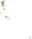 169ЖҚ ҚМГ 04-07Келесі беттер170ЖҚ ҚМГ 04-074-Қосымша(міндетті)Ж¥МЫСКЕРЛЕРДІҢ БІЛІМДЕРІН ТЕКСЕРУДІ ТІРКЕУЖУРНАЛЫНЫҢ НЫСАНЫМұқабасы(Өндірістік құрылымдық бөлімшенің атауы )ЖҮМЫСКЕРЛЕРДІҢ БІЛІМІН ТЕКСЕРЛЕРДІ
ТІРКЕУ ЖУРНАЛЫЛауазымға қатысты парақ (Қоғамның атауы)Өндірістік филиалдың атауы 	Өндірістік құрылымдық бөлімшенің атауы 	ЖҰМЫСКЕРЛЕРДІҢ БІЛІМІН ТЕКСЕРЛЕРДІ
ТІРКЕУ ЖУРНАЛЫ200 _ж 		басталған.Келесі беттерБілімді тексеру жөніндегі комиссия отырысының хаттамасы200 ж «	»Комиссияның құрамы:
Төрағасы	комиссия мүшелері	лауазымы, Т.А.Ә.лауазымы, Т.А.Ә.200 _ж «___» ______ №	 бүйрықтың негізінде емтиханқабылдады және мыналарды анықтады:	Білімді тексерудің түрі (мерзімдік, қайталанған)171ЖҚ ҚМГ 04-07Комиссия төрағасы
Комиссия мүшелері(Т.А.Ә.)(Т.А.Ә.)(Т.А.Ә.)1725-Қосымша(үсыныстамалық)ЖҚ ҚМГ 04-07ЖҰМЫСКЕРЛЕРДІҢ БІЛІМДЕРІН ТЕКСЕРУ ТУРАЛЫКУӘЛІКТІҢ НЫСАНЫ(Қоғамның логотипі)Еңбек қауіпсіздігі мен еңбекті қорғау бойынша ережелерді,
нормалар мен нүсқаулықтарды білу туралы
КУӘЛІК1-бетҚоғамның өндірістік қүрылымдық бөлімшенің атауы
Куәлік	азаматқа беріліп отырЛауазымы	Жүмыс орны	оның білімін тексерту емтихандарын тапсырғаны туралы	Негіздемесі: 200 ж.	№	 хаттамаЕмтиханкомиссиясыныңтөрағасы			Т.А.Ә.Комиссия мүшесі 		 ,Т.А.Ә.м.о.173ЖҚ ҚМГ 04-072Емтихандарды қайта тапсыру туралы мәліметтерЛауазымы	Жұмыс орны	оның білімін тексерту емтихандарын тапсырғаны туралы	Негіздемесі: 200 ж.	№	 хаттамаЕмтиханкомиссиясыныңтөрағасы		Т.А.Ә.Комиссия мүшесі 	Т.А.Ә.м.о.174ЖҚ ҚМГ 04-076-Қосымша(үсыныстамальщ)Ж¥МЫСКЕРЛЕРДІҢ БІЛІМДЕРІН ТЕКСЕРУ КЕСТЕСІНІҢНЫСАНЫ«БЕКІТЕМІН»(лауазымы)(қолы, аты-жөні)200 ж. «	»ГРАФИГІ200	ж. арналғанбілімді тексеру	175ЖҚ ҚМГ 04-077-ҚосымшаБИБЛИОГРАФИЯ2007 жылғы 15 мамырдағы, Қазақстан Республикасының Еңбек кодексі.2007 жылғы 9 қаңтардағы, Қазақстан Республикасының Экологиялық кодексі.Қазақстан Республикасының 2002 жылғы 3 сәуірдегі «Қауіпті өндірістік объектілердегі өнеркәсіптік қауіпсіздік туралы» № 314-11 Заңы.Қазақстан Республикасының 1996 жылгы 22 қарашадағы «Өрт қауіпсіздігі туралы» № 48-1 Заңы.Қазақстан Республикасының 2004 жылғы 9 қарашадағы «Техникалық реттеу туралы» № 603-И Заңы.Қазақстан Республикасының 1998 жылғы 10 шілдедегі «Акционерлік қоғамдар туралы» № 603-11 Заңы.Қазақстан Республикасының Еңбек және халықты әлеуметтік қорғау министрінің 2007 жылғы 23 тамыздағы «Қызметкерлерді еңбек қауіпсіздігі және еңбекті қорғау мөселелері бойынша оқытуды жүргізу, нүсқау беру және олардың білімін тексеру ережесін бекіту туралы» № 205-ө Бүйрығы.Қазақстан Республикасының Еңбек және халықты әлеуметтік қорғау министрінің 2007 жылғы 23 тамыздағы «Өндірістік нысандарды еңбек жағдайлары бойынша міндепі мерзімді аттестациялауды өткізу ережесін бекіту туралы» № 203-о Бүйрығы.Қазақстан Республикасының Еңбек және халықты әлеуметгік қорғау министрінің 2007 жылғы 22 тамыздағы «Үйымдағы еңбск қауіпсіздігі жөне еңбекті қорғау қызметі жөніндегі үлгі ережсіи бекіту туралы» № 200-ө Бүйрығы. Қазақстан Республикасыньщ Еңбек жөне халыкгы әлеуметтік қорғау министрінің 2007 жылғы 16 шілдедегі «Жүмьк берушінің еңбек қауіпсіздігі және еңбекті қорғау жөніндсі і нүсқаулықты өзірлеу және бекіту ережесін бекіту туралы» № 157 о Бүйрығы.ҚР ҚНжЕ А.3.2.5-96 «Қүрылыстағы еңбек қауіпсіздігі мси қорғанысы».176ЖҚ ҚМГ 04-07Қазақстан Республикасының Министрлер кабинетінің 1994 жылғы 17 қарашадағы «Мұнай және газ өнеркөсібіндегі қауіпсіздік ережелерді туралы» № 34 қаулысы бекіту.Қазақстан Республикасы Үкіметінің 1996 жылғы 18 маусымдағы «Мұнай және газ кен орындарын қазбалаудың бірыңғай ережелерді бекіту туралы» № 745 қаулысы.Қазақстан Республикасы Үкіметінің 1999 жылғы21 шілдедегі №	1019 «Қазақстан Республикасында қаттыпайдалы қазбалар, мұнай, газ, жер асты сулары кен орындарын өзірлеу жер қойнауын қорғаудың бірыңғай ережесін бекіту туралы» Қаулысы.Достастық-елдерінің Мемлекеттік тау-кен техникалық қадағалау ұйымдарымен 1992 жылы бекітілген Жарылыс жұмыстары кезіндегі бірыңғай қауіпсіздік ережелері.Қазақстан Республикасының Төтенше жағдайлар жөніндегі комитеті 1998 жылғы 7 шілдеде бекіткен «Жер бетінде сейсмикалық барлау жұмыстарын жүргізу кезіндегі қауіпсіздік ережелері».Қазақстан Республикасының Министрлер кабинетінің Өнеркәсіпте жұмыстарды қауіпсіз жүргізуді қадағалау және кен қада- ғалау жөніндегі комитетінің 1995 жылғы 21 маусымда «Теңізде геофизикалық жұмыстар жұргізу кезіндегі қауіпсіздік техникасының ережелерді бекіту туралы» бұйрығы.Электр қондырғыларын пайдалану кезінде еңбек қорғау бойынша салааралық ережелер (қауіпсіздік ережелер).Газ өндеу заводтарының электр қондырғыларын техникалық қызмет қорсету және жөндеу жүйесі.Қазақстан Республикасының Энергетика, индустрия және саудаминистрлігінің Құрылыс істері жөніндегі комитетінің 2004 жылғы 5 ақпандағы №	42 «Ғимаратгар мен үймеретгердің ахуалынтехникалық қадағалау ережелерін бекіту туралы» бұйрығы. (ҚР КҚБ 1.04- 15-2004).Қазақстан Республикасының Мемлекеттік тау-кен қадағалау1993 жылғы 15 сәуірдегі бүйрығымен бекітілген «Газ шаруашьшығындағы қауіпсіздік ережелері».	■Қазак,стан Республикасының Энергетика, иңцусгрия жөне сауда министрлігінің 1998 жылғы 6 сәуірдегі «Мұнай-газ өндіруші өнеркәсіптегі өрт қауіпсіздігі ережелерін бекіту туралы» бұйрығы. ППБС ҚР-10-98.177ЖҚ ҚМГ 04-07Қазақстан Республикасьшың Тау-кен жөне техникалық қадаға- лау комитетінің 1994 жылғы 21 сәуірдегі «Қысым астында жұмыс істейтіп ыдыстарды жайластыру және қауіпсіз іске пайдалану ережелерін бекіту туралы» бұйрығы.Жүк көтергіш крандарды жайластыру және қауіпсіз іскс пайдалану ережелері. Қазақстан Республикасының Тау-кен және техникалық қадағалау комитетінің 1994 жылғы 21 сәуірдегі № 13-ІҮ «Бу және су жылытқыш қазандарды жайластыру және қауіпсіз іске пайдалану ережелерін бекіту туралы» бұйрығы.Қазақстан Республикасының Энергетика, индустрия жәпе сауда министрлігінің 1999 жылғы 9 шілдедегі № 185 «Қазақстап Республикасында теңізде және ішкі су қоймаларында мұнай амалдарып жүргізу кезіндегі қауіпсіздік ережелерін бекіту туралы» бұйрыгы.Қазақстан Республикасының Бас мемлекетгік санитариялыі» дәрігері 1994 жылғы 22 тамызда бекіткен «Өнеркәсіптегі санитариялі.и ережелер мен еңбек гигиенасы бойынша нормалар». Қазақстан Республикасының Тау-кен және техникалык. қадағалау жөніндегі комитетінің 1996 жылғы 25 қазандагы «Стационарлық контейнерлік және жылжымалы автожанармай қүю бекеттерін техникалық іске пайдалану ережелерін бекіту туралі.і • бұйрығы.Техникалық тергеу және мемлекеттік қадағалау органдарымсн бакылайтын кәсіпорындар мен объектілерде жазатайым оқиғаларі.ш қатыстырмайтын апатгар есебі бойынша нұсқаулық.РДС РК 2.01-04-2002 «Ғимараттар мен үймереттердің, олардыи бөліктері мен құрылма элементтерінің аварияларының себептерін тсрі гу ережесі.ҚНжЕ 2.1.01-97 Ғимараттар мен үймереттердің орі қауіпсіздігі.ҚНжЕ 2.11.03-93*. Мұнай және мұнай өнімдсріііш қоймалары. Өртке қарсы нормалар.Қазақстан Республикасының Еңбек жөне халықты әлеумп ін- қорғау министрлігінің 2007 жылғы 31 шілдедегі «Жүмыс уақыті.міі.іи қысқартылған ұзақтығына және жыл сайынғы ақылы қосымпы еңбек демалысына құқық беретін өндірістердің, цехтардың, кәеіппр мен лауазымдардың тізімін, ауыр жұмыстардың, еңбек жағдаііліірм зиянды (ерекше зиянды) және (немесе) қауіпті жұмыстардың тізСнттп178ЖҚ ҚМГ 04-07және оны қолдану жөніндегі нұсқаулықты бекіту туралы» № 182-ө Бұйрығы.Қазақстан Республикасының Энергетика, иңдустрия және сауда министрлігінің 1999 жылғы 9 шілдедегі № 185 «Қазақстан Республикасында теңізде жөне ішкі су қоймаларыңда мұнай амалдарын жүргізу кезінде үймеретгер құрылысының техникалық ережелерін бекіту туралы» бұйрығы.Радиациялық қауіпсіздік нормалары (НРБ-99) СП 2.6.1.758-99 жьш.ППБС-02-95 (БӨ-112-ҚР-004-95) «Қазақстан Республикасының мұнай өнімдерімен қамтамасыз ететін кәсіпорындарын пайдалану кезіндегі өрт қауіпсіздігі ережелері».Қазақстан Республикасының Денсаулық сақтау министрінің 2004 жылғы 12 наурыздағы № 243 «Олардың кезінде алдын ала және мерзімдік медициналық қараулар міндетгі зиянды өндірістік факторлардың, көсіптердің тізбесі мен Зиянды, қауіпті және қолайсыз өндірістік факторлардың әсеріне ұшыраған қызметкерлерді міндетгі алдын ала және мерзімдік медициналық қарауларды жүргізу жөніндегі нүсқаулықты бекіту туралы» Бұйрығы.Қазақстан Республикасының Еңбек және халықгы өлеуметгік қорғау министрінің 2007 жылғы 31 шілдедегі «Жұмыс берушінің қа- ражаты есебінен қызметкерлерге сүт және емдеу-алдын-алу тагамдарын беру нормалары мен ережесін» және «Жұмыс берушінің қаражаты есебінен қызметкерлерді арнайы киіммен, арнайы аяқ киіммен және басқа да жеке және ұжымдық қорғану қүралдарымен, санитарлық- тұрмыстық үй-жайлармен, құрылғылармен қамтамасыз ету ережесін бекіту туралы» Бүйрығы.«ҚазМұнайГаз» БӨ» АҚ Директорлар кеңесінің 2008 жылғы 28-ші мамырдағы № 15 шешімімен бекітілген «ҚазМұнайГаз» БӨ» АҚ жүмыскерлерінің еңбек ақысын төлеу ережелері«ҚазМұнайГаз» БӨ» АҚ Басқармасы - бекіткен«ҚазМұнайГаз» БӨ» нысандарында еңбек қауіпсіздігі мен еңбекті қорғау жағдайларының жай-күйін бақьшауды жүргізу тәртібі туралы ереже.	<«ҚазМұнайГаз» БӨ» АҚ Басқармасының 2006 жылғы 14 қарашадағы № 42 шешімімен бекітілген «ҚазМұнайГаз» БӨ» нормативтік қүжаттарын әзірлеу және қолданысқа енгізу ережелері.179ЖҚ ҚМГ 04-07Басқарманың 2007 жылғы 22 қазандағы № 27 шешімімен бекітілген «ҚазМұнайГаз» БӨ» АҚ жүмыскерлерін арнайы киіммен, арнайы аяқкиіммен және басқа да жеке қорғану құралдарымен қамтамасыз ету бойынша нұсқаулық.ЖҚ ҚМГ 04-07БИБЛИОГРАФИЯЛЫҚ ДЕРЕКТЕРМКС 13100	СТ АО 40206384-04-07Бастау сөздер: бақылау, еңбек қауіпсіздігі мен қорғанысы, тексеріс, нұсқаулықтар, аудит, комиссия.181ЖҚ ҚМГ 04-07ӨЗГЕРІСТЕРДІ ТІРКЕУ ПАРАҒЫ182«КазМунайГаз» БӨ» АҚ
ЕҢБЕКТІ ҚОРҒАУДЫ БАСҚАРУ
ЖҮЙЕСІЖҚ ҚМГ 04-07Қазақ және орыс тілдерінде
Редакция: Адиев Р.К.Басуға 05.12.08 ж. қол қойылды. Қалыбы 60х84’/з2. Офсеттік қағаз.
Офсеттік басылым. Баспа табағы 10.7 Таралымы 3000 экз.
Тапсырыс № 1960«АкПол БҮ» ЖШС баспасыКЕЛІСІЛДІ:БЕКІТІЛДІ:«ҚазМұнайГаз» БӨ» АҚ Ғылыми-техникалық кеңесі 03.08.2007ж. № 58 хаттамае«ҚазМұнайГаз» БӨ» АҚ ^ Басқармасы22.10.2007ж. № 27 хаттама 784VКүніНүсқама берілетін адамның тегі, аты, әкесінің атыНүсқамаберілетінадамныңкәсібі,лауазымыНүсқама берілетін адам ресімделетін өндірістік бірлік, учаскеқолықолыКүніНүсқама берілетін адамның тегі, аты, әкесінің атыНүсқамаберілетінадамныңкәсібі,лауазымыНүсқама берілетін адам ресімделетін өндірістік бірлік, учаскенүсқамаберетінадамдікінүсқамаберетінадамдікі123456КүніНұсқамабері-летінадам-ныңтегі,аты,әкесініңатыТуғанжылыНұс-қамабері-летінадам-ныңкәсібі,лауа-зымыНұсқамаберудіңтүрі(бастапқы,жұмысорында,қайта,жоспардантыс)Жоспар- дан тыс нүсқама беруді өткізу- ДІҢ себебіНүсқама беретін адамның тегі, аты- жөніқолықолыКүніНұсқамабері-летінадам-ныңтегі,аты,әкесініңатыТуғанжылыНұс-қамабері-летінадам-ныңкәсібі,лауа-зымыНұсқамаберудіңтүрі(бастапқы,жұмысорында,қайта,жоспардантыс)Жоспар- дан тыс нүсқама беруді өткізу- ДІҢ себебіНүсқама беретін адамның тегі, аты- жөнінұс-қамабере-тінадам-дікінұс-қамабері-летінадам-дікі123456789Тегі, аты, әкесінің атыҚүрылымдықбөлімшеніңатауыЛауазымыБілімді тексеру (өткені, өтпегені) туралы белгіЕскертпеКүніКәсібі,ЛауазымыТексеру күніТексеру күніТексеру күніЕскертпеКүніКәсібі,ЛауазымыАлдынғысыГрафикбойыншаНақтыЕскертпе123456№ өзгертуӨзгерту енгізілген күніЕскерім